Project 904 – ARMS Phase III  CORE - Version 5 – QID 044005Project 904 – ARMS Phase III  CORE - Version 5 – QID 044005OMB No. 0535-0218    Approval Expires 12/31/2014OMB No. 0535-0218    Approval Expires 12/31/2014OMB No. 0535-0218    Approval Expires 12/31/2014OMB No. 0535-0218    Approval Expires 12/31/2014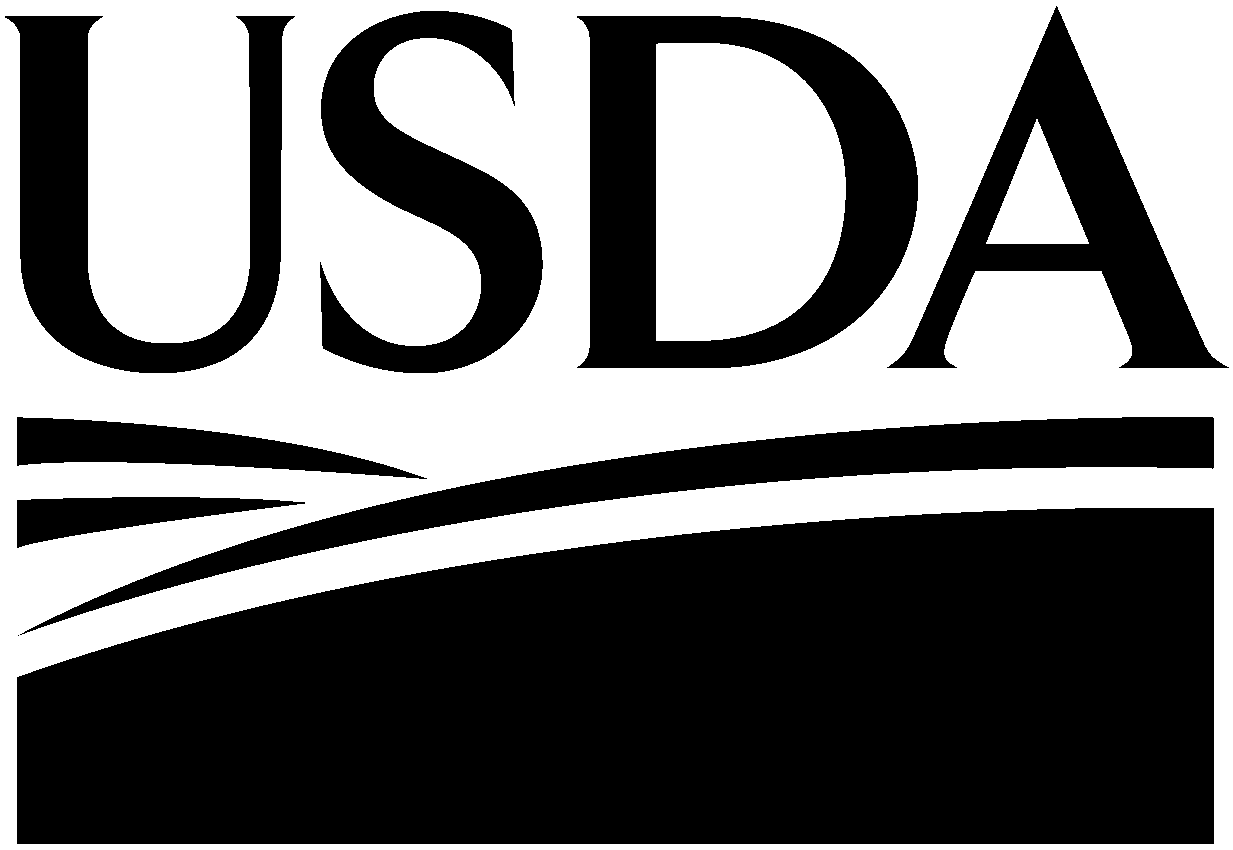 AGRICULTURAL RESOURCE MANAGEMENT SURVEYDRAFT - 2013AGRICULTURAL RESOURCE MANAGEMENT SURVEYDRAFT - 2013AGRICULTURAL RESOURCE MANAGEMENT SURVEYDRAFT - 2013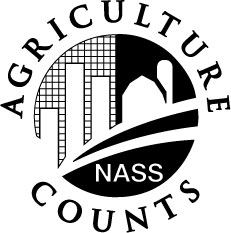 NationalAgriculturalStatisticsServicePlease make corrections to label name, address, and ZIP code if needed.Please make corrections to label name, address, and ZIP code if needed.Please make corrections to label name, address, and ZIP code if needed.National Agricultural Statistics Service1201 East 10th Street Jeffersonville, IN  471321-888-424-7828Fax: 1-812-218-2232e-mail: nass@nass.usda.govWe are collecting information on costs and returns and need your help to make the information as accurate as possible.  Authority for collection of information on the Costs and Returns Report is Title 7, Section 2204 of the U.S. Code. Under Title 7 of theU.S. Code and CIPSEA (Public Law 107-347), facts about your operation are kept confidential and used only for statistical purposes.  Response is voluntary. You may skip any question(s) you prefer not to answer.According to the Paperwork Reduction Act of 1995, an agency may not conduct or sponsor, and a person is not required to respond to, a collection of information unless it displays a valid OMB control number. The valid OMB control number for this information collection is 0535-0218. The time required to complete this information collection is estimated to average 70 minutes per response, including the time for reviewing instructions, searching existing data sources, gathering and maintaining the data needed, and completing and reviewing the collection of information.National Agricultural Statistics Service1201 East 10th Street Jeffersonville, IN  471321-888-424-7828Fax: 1-812-218-2232e-mail: nass@nass.usda.govWe are collecting information on costs and returns and need your help to make the information as accurate as possible.  Authority for collection of information on the Costs and Returns Report is Title 7, Section 2204 of the U.S. Code. Under Title 7 of theU.S. Code and CIPSEA (Public Law 107-347), facts about your operation are kept confidential and used only for statistical purposes.  Response is voluntary. You may skip any question(s) you prefer not to answer.According to the Paperwork Reduction Act of 1995, an agency may not conduct or sponsor, and a person is not required to respond to, a collection of information unless it displays a valid OMB control number. The valid OMB control number for this information collection is 0535-0218. The time required to complete this information collection is estimated to average 70 minutes per response, including the time for reviewing instructions, searching existing data sources, gathering and maintaining the data needed, and completing and reviewing the collection of information.National Agricultural Statistics Service1201 East 10th Street Jeffersonville, IN  471321-888-424-7828Fax: 1-812-218-2232e-mail: nass@nass.usda.govWe are collecting information on costs and returns and need your help to make the information as accurate as possible.  Authority for collection of information on the Costs and Returns Report is Title 7, Section 2204 of the U.S. Code. Under Title 7 of theU.S. Code and CIPSEA (Public Law 107-347), facts about your operation are kept confidential and used only for statistical purposes.  Response is voluntary. You may skip any question(s) you prefer not to answer.According to the Paperwork Reduction Act of 1995, an agency may not conduct or sponsor, and a person is not required to respond to, a collection of information unless it displays a valid OMB control number. The valid OMB control number for this information collection is 0535-0218. The time required to complete this information collection is estimated to average 70 minutes per response, including the time for reviewing instructions, searching existing data sources, gathering and maintaining the data needed, and completing and reviewing the collection of information.SECTION A:  LAND in FARM/RANCHFor the farm/ranch listed above, please report the 2013 farm/ranch land owned, rented or used by you, your spouse, or by 
the partnership, corporation or organization for which you are reporting.  (Include all cropland, idle land, CRP, pastureland, woodland, wasteland, farmstead, acres used for crop/livestock production facilities, and all other building sites associated with this operation, etc.)For the farm/ranch listed above, please report the 2013 farm/ranch land owned, rented or used by you, your spouse, or by 
the partnership, corporation or organization for which you are reporting.  (Include all cropland, idle land, CRP, pastureland, woodland, wasteland, farmstead, acres used for crop/livestock production facilities, and all other building sites associated with this operation, etc.)For the farm/ranch listed above, please report the 2013 farm/ranch land owned, rented or used by you, your spouse, or by 
the partnership, corporation or organization for which you are reporting.  (Include all cropland, idle land, CRP, pastureland, woodland, wasteland, farmstead, acres used for crop/livestock production facilities, and all other building sites associated with this operation, etc.)For the farm/ranch listed above, please report the 2013 farm/ranch land owned, rented or used by you, your spouse, or by 
the partnership, corporation or organization for which you are reporting.  (Include all cropland, idle land, CRP, pastureland, woodland, wasteland, farmstead, acres used for crop/livestock production facilities, and all other building sites associated with this operation, etc.)For the farm/ranch listed above, please report the 2013 farm/ranch land owned, rented or used by you, your spouse, or by 
the partnership, corporation or organization for which you are reporting.  (Include all cropland, idle land, CRP, pastureland, woodland, wasteland, farmstead, acres used for crop/livestock production facilities, and all other building sites associated with this operation, etc.)NONENUMBER OF ACRESNUMBER OF ACRES1.	How many acres of farm and ranch land were owned? . . . . . . . . . . . . . . . . . . . . . . . . . . . . ++00202.	How many acres of farm and ranch land were rented or leased from others--	(Exclude land used on an animal unit month (AUM) or fee per head basis under a grazing permit.) a.	for a fixed or flexible cash rent payment?. . . . . . . . . . . . . . . . . . . . . . . . . . . . . . . . . . . . ++0021b.	for a share of crop or livestock production?  (Include hybrid rental arrangement	where rent paid is based on a fixed cash payment plus some shared production.) . . . . . . . . . . . . . . . . ++0023c.	for free? . . . . . . . . . . . . . . . . . . . . . . . . . . . . . . . . . . . . . . . . . . . . . . . . . . . . . . . . . . . . . ++0024SUBTOTAL3.	SUBTOTAL (total items 1 + 2a + 2b + 2c) . . . . . . . . . . . . . . . . . . . . . . . . . . . . . . . . . . . . . . . . . . . 3.	SUBTOTAL (total items 1 + 2a + 2b + 2c) . . . . . . . . . . . . . . . . . . . . . . . . . . . . . . . . . . . . . . . . . . . ==NUMBER OF ACRESNUMBER OF ACRES4.	How many acres of farm and ranch land were rented or leased to others?	(Include land rented out for cash, for a share of crop or livestock production, or rent free.) . . . . . . . . . . . . . . --0025TOTAL5.	TOTAL ACRES in this operation in 2013 (subtract item 4 from item 3). . . . . . . . . . . . . . . . . . . . . . 5.	TOTAL ACRES in this operation in 2013 (subtract item 4 from item 3). . . . . . . . . . . . . . . . . . . . . . ==0026Section A continues on next page6.	Of the total acres in this operation (item 5 on the previous page), how many acres were--6.	Of the total acres in this operation (item 5 on the previous page), how many acres were--6.	Of the total acres in this operation (item 5 on the previous page), how many acres were--6.	Of the total acres in this operation (item 5 on the previous page), how many acres were--6.	Of the total acres in this operation (item 5 on the previous page), how many acres were--6.	Of the total acres in this operation (item 5 on the previous page), how many acres were--6.	Of the total acres in this operation (item 5 on the previous page), how many acres were--6.	Of the total acres in this operation (item 5 on the previous page), how many acres were--6.	Of the total acres in this operation (item 5 on the previous page), how many acres were--6.	Of the total acres in this operation (item 5 on the previous page), how many acres were--6.	Of the total acres in this operation (item 5 on the previous page), how many acres were--6.	Of the total acres in this operation (item 5 on the previous page), how many acres were--6.	Of the total acres in this operation (item 5 on the previous page), how many acres were--NONENONENONENUMBER OF ACRESNUMBER OF ACRESNUMBER OF ACRESNUMBER OF ACRESNUMBER OF ACRESNUMBER OF ACRESa.	considered cropland?  (Include land in government programs, fruit/nut/berry/nursery	acres, and land planted to hay, including wild hay,  Exclude CRP acres planted to trees.). . . . . . . . . . . . . . . a.	considered cropland?  (Include land in government programs, fruit/nut/berry/nursery	acres, and land planted to hay, including wild hay,  Exclude CRP acres planted to trees.). . . . . . . . . . . . . . . a.	considered cropland?  (Include land in government programs, fruit/nut/berry/nursery	acres, and land planted to hay, including wild hay,  Exclude CRP acres planted to trees.). . . . . . . . . . . . . . . a.	considered cropland?  (Include land in government programs, fruit/nut/berry/nursery	acres, and land planted to hay, including wild hay,  Exclude CRP acres planted to trees.). . . . . . . . . . . . . . . a.	considered cropland?  (Include land in government programs, fruit/nut/berry/nursery	acres, and land planted to hay, including wild hay,  Exclude CRP acres planted to trees.). . . . . . . . . . . . . . . a.	considered cropland?  (Include land in government programs, fruit/nut/berry/nursery	acres, and land planted to hay, including wild hay,  Exclude CRP acres planted to trees.). . . . . . . . . . . . . . . a.	considered cropland?  (Include land in government programs, fruit/nut/berry/nursery	acres, and land planted to hay, including wild hay,  Exclude CRP acres planted to trees.). . . . . . . . . . . . . . . a.	considered cropland?  (Include land in government programs, fruit/nut/berry/nursery	acres, and land planted to hay, including wild hay,  Exclude CRP acres planted to trees.). . . . . . . . . . . . . . . a.	considered cropland?  (Include land in government programs, fruit/nut/berry/nursery	acres, and land planted to hay, including wild hay,  Exclude CRP acres planted to trees.). . . . . . . . . . . . . . . a.	considered cropland?  (Include land in government programs, fruit/nut/berry/nursery	acres, and land planted to hay, including wild hay,  Exclude CRP acres planted to trees.). . . . . . . . . . . . . . . a.	considered cropland?  (Include land in government programs, fruit/nut/berry/nursery	acres, and land planted to hay, including wild hay,  Exclude CRP acres planted to trees.). . . . . . . . . . . . . . . a.	considered cropland?  (Include land in government programs, fruit/nut/berry/nursery	acres, and land planted to hay, including wild hay,  Exclude CRP acres planted to trees.). . . . . . . . . . . . . . . a.	considered cropland?  (Include land in government programs, fruit/nut/berry/nursery	acres, and land planted to hay, including wild hay,  Exclude CRP acres planted to trees.). . . . . . . . . . . . . . . a.	considered cropland?  (Include land in government programs, fruit/nut/berry/nursery	acres, and land planted to hay, including wild hay,  Exclude CRP acres planted to trees.). . . . . . . . . . . . . . . 00300030b.	covered under a Federal crop insurance policy?. . . . . . . . . . . . . . . . . . . . . . . . . . . . . . . . . . b.	covered under a Federal crop insurance policy?. . . . . . . . . . . . . . . . . . . . . . . . . . . . . . . . . . b.	covered under a Federal crop insurance policy?. . . . . . . . . . . . . . . . . . . . . . . . . . . . . . . . . . b.	covered under a Federal crop insurance policy?. . . . . . . . . . . . . . . . . . . . . . . . . . . . . . . . . . b.	covered under a Federal crop insurance policy?. . . . . . . . . . . . . . . . . . . . . . . . . . . . . . . . . . b.	covered under a Federal crop insurance policy?. . . . . . . . . . . . . . . . . . . . . . . . . . . . . . . . . . b.	covered under a Federal crop insurance policy?. . . . . . . . . . . . . . . . . . . . . . . . . . . . . . . . . . b.	covered under a Federal crop insurance policy?. . . . . . . . . . . . . . . . . . . . . . . . . . . . . . . . . . b.	covered under a Federal crop insurance policy?. . . . . . . . . . . . . . . . . . . . . . . . . . . . . . . . . . b.	covered under a Federal crop insurance policy?. . . . . . . . . . . . . . . . . . . . . . . . . . . . . . . . . . b.	covered under a Federal crop insurance policy?. . . . . . . . . . . . . . . . . . . . . . . . . . . . . . . . . . b.	covered under a Federal crop insurance policy?. . . . . . . . . . . . . . . . . . . . . . . . . . . . . . . . . . b.	covered under a Federal crop insurance policy?. . . . . . . . . . . . . . . . . . . . . . . . . . . . . . . . . . b.	covered under a Federal crop insurance policy?. . . . . . . . . . . . . . . . . . . . . . . . . . . . . . . . . . 00390039c.	enrolled in the Conservation Reserve Program (CRP), Conservation Reserve Enhancement Program (CREP), and/or Wetlands Reserve Program (WRP)?. . . . . . . . . . . c.	enrolled in the Conservation Reserve Program (CRP), Conservation Reserve Enhancement Program (CREP), and/or Wetlands Reserve Program (WRP)?. . . . . . . . . . . c.	enrolled in the Conservation Reserve Program (CRP), Conservation Reserve Enhancement Program (CREP), and/or Wetlands Reserve Program (WRP)?. . . . . . . . . . . c.	enrolled in the Conservation Reserve Program (CRP), Conservation Reserve Enhancement Program (CREP), and/or Wetlands Reserve Program (WRP)?. . . . . . . . . . . c.	enrolled in the Conservation Reserve Program (CRP), Conservation Reserve Enhancement Program (CREP), and/or Wetlands Reserve Program (WRP)?. . . . . . . . . . . c.	enrolled in the Conservation Reserve Program (CRP), Conservation Reserve Enhancement Program (CREP), and/or Wetlands Reserve Program (WRP)?. . . . . . . . . . . c.	enrolled in the Conservation Reserve Program (CRP), Conservation Reserve Enhancement Program (CREP), and/or Wetlands Reserve Program (WRP)?. . . . . . . . . . . c.	enrolled in the Conservation Reserve Program (CRP), Conservation Reserve Enhancement Program (CREP), and/or Wetlands Reserve Program (WRP)?. . . . . . . . . . . c.	enrolled in the Conservation Reserve Program (CRP), Conservation Reserve Enhancement Program (CREP), and/or Wetlands Reserve Program (WRP)?. . . . . . . . . . . c.	enrolled in the Conservation Reserve Program (CRP), Conservation Reserve Enhancement Program (CREP), and/or Wetlands Reserve Program (WRP)?. . . . . . . . . . . c.	enrolled in the Conservation Reserve Program (CRP), Conservation Reserve Enhancement Program (CREP), and/or Wetlands Reserve Program (WRP)?. . . . . . . . . . . c.	enrolled in the Conservation Reserve Program (CRP), Conservation Reserve Enhancement Program (CREP), and/or Wetlands Reserve Program (WRP)?. . . . . . . . . . . c.	enrolled in the Conservation Reserve Program (CRP), Conservation Reserve Enhancement Program (CREP), and/or Wetlands Reserve Program (WRP)?. . . . . . . . . . . c.	enrolled in the Conservation Reserve Program (CRP), Conservation Reserve Enhancement Program (CREP), and/or Wetlands Reserve Program (WRP)?. . . . . . . . . . . c.	enrolled in the Conservation Reserve Program (CRP), Conservation Reserve Enhancement Program (CREP), and/or Wetlands Reserve Program (WRP)?. . . . . . . . . . . c.	enrolled in the Conservation Reserve Program (CRP), Conservation Reserve Enhancement Program (CREP), and/or Wetlands Reserve Program (WRP)?. . . . . . . . . . . c.	enrolled in the Conservation Reserve Program (CRP), Conservation Reserve Enhancement Program (CREP), and/or Wetlands Reserve Program (WRP)?. . . . . . . . . . . c.	enrolled in the Conservation Reserve Program (CRP), Conservation Reserve Enhancement Program (CREP), and/or Wetlands Reserve Program (WRP)?. . . . . . . . . . . c.	enrolled in the Conservation Reserve Program (CRP), Conservation Reserve Enhancement Program (CREP), and/or Wetlands Reserve Program (WRP)?. . . . . . . . . . . c.	enrolled in the Conservation Reserve Program (CRP), Conservation Reserve Enhancement Program (CREP), and/or Wetlands Reserve Program (WRP)?. . . . . . . . . . . c.	enrolled in the Conservation Reserve Program (CRP), Conservation Reserve Enhancement Program (CREP), and/or Wetlands Reserve Program (WRP)?. . . . . . . . . . . c.	enrolled in the Conservation Reserve Program (CRP), Conservation Reserve Enhancement Program (CREP), and/or Wetlands Reserve Program (WRP)?. . . . . . . . . . . c.	enrolled in the Conservation Reserve Program (CRP), Conservation Reserve Enhancement Program (CREP), and/or Wetlands Reserve Program (WRP)?. . . . . . . . . . . c.	enrolled in the Conservation Reserve Program (CRP), Conservation Reserve Enhancement Program (CREP), and/or Wetlands Reserve Program (WRP)?. . . . . . . . . . . c.	enrolled in the Conservation Reserve Program (CRP), Conservation Reserve Enhancement Program (CREP), and/or Wetlands Reserve Program (WRP)?. . . . . . . . . . . c.	enrolled in the Conservation Reserve Program (CRP), Conservation Reserve Enhancement Program (CREP), and/or Wetlands Reserve Program (WRP)?. . . . . . . . . . . c.	enrolled in the Conservation Reserve Program (CRP), Conservation Reserve Enhancement Program (CREP), and/or Wetlands Reserve Program (WRP)?. . . . . . . . . . . c.	enrolled in the Conservation Reserve Program (CRP), Conservation Reserve Enhancement Program (CREP), and/or Wetlands Reserve Program (WRP)?. . . . . . . . . . . 00280028d.	used to harvest certified organic crops?. . . . . . . . . . . . . . . . . . . . . . . . . . . . . . . . . . . . . . . d.	used to harvest certified organic crops?. . . . . . . . . . . . . . . . . . . . . . . . . . . . . . . . . . . . . . . d.	used to harvest certified organic crops?. . . . . . . . . . . . . . . . . . . . . . . . . . . . . . . . . . . . . . . d.	used to harvest certified organic crops?. . . . . . . . . . . . . . . . . . . . . . . . . . . . . . . . . . . . . . . d.	used to harvest certified organic crops?. . . . . . . . . . . . . . . . . . . . . . . . . . . . . . . . . . . . . . . d.	used to harvest certified organic crops?. . . . . . . . . . . . . . . . . . . . . . . . . . . . . . . . . . . . . . . d.	used to harvest certified organic crops?. . . . . . . . . . . . . . . . . . . . . . . . . . . . . . . . . . . . . . . d.	used to harvest certified organic crops?. . . . . . . . . . . . . . . . . . . . . . . . . . . . . . . . . . . . . . . d.	used to harvest certified organic crops?. . . . . . . . . . . . . . . . . . . . . . . . . . . . . . . . . . . . . . . d.	used to harvest certified organic crops?. . . . . . . . . . . . . . . . . . . . . . . . . . . . . . . . . . . . . . . d.	used to harvest certified organic crops?. . . . . . . . . . . . . . . . . . . . . . . . . . . . . . . . . . . . . . . d.	used to harvest certified organic crops?. . . . . . . . . . . . . . . . . . . . . . . . . . . . . . . . . . . . . . . d.	used to harvest certified organic crops?. . . . . . . . . . . . . . . . . . . . . . . . . . . . . . . . . . . . . . . d.	used to harvest certified organic crops?. . . . . . . . . . . . . . . . . . . . . . . . . . . . . . . . . . . . . . . 004100417.	In 2013, what was the total dollar amount received from CRP, CREP, and/or WRP payments?  (Verify that CRP, CREP, and/or WRP acres are reported in item 6c.). . . . . . . . . . . . . . . . . . . . . . . . . . . . . . . . . . . . . . . . 7.	In 2013, what was the total dollar amount received from CRP, CREP, and/or WRP payments?  (Verify that CRP, CREP, and/or WRP acres are reported in item 6c.). . . . . . . . . . . . . . . . . . . . . . . . . . . . . . . . . . . . . . . . 7.	In 2013, what was the total dollar amount received from CRP, CREP, and/or WRP payments?  (Verify that CRP, CREP, and/or WRP acres are reported in item 6c.). . . . . . . . . . . . . . . . . . . . . . . . . . . . . . . . . . . . . . . . 7.	In 2013, what was the total dollar amount received from CRP, CREP, and/or WRP payments?  (Verify that CRP, CREP, and/or WRP acres are reported in item 6c.). . . . . . . . . . . . . . . . . . . . . . . . . . . . . . . . . . . . . . . . 7.	In 2013, what was the total dollar amount received from CRP, CREP, and/or WRP payments?  (Verify that CRP, CREP, and/or WRP acres are reported in item 6c.). . . . . . . . . . . . . . . . . . . . . . . . . . . . . . . . . . . . . . . . 7.	In 2013, what was the total dollar amount received from CRP, CREP, and/or WRP payments?  (Verify that CRP, CREP, and/or WRP acres are reported in item 6c.). . . . . . . . . . . . . . . . . . . . . . . . . . . . . . . . . . . . . . . . 7.	In 2013, what was the total dollar amount received from CRP, CREP, and/or WRP payments?  (Verify that CRP, CREP, and/or WRP acres are reported in item 6c.). . . . . . . . . . . . . . . . . . . . . . . . . . . . . . . . . . . . . . . . 7.	In 2013, what was the total dollar amount received from CRP, CREP, and/or WRP payments?  (Verify that CRP, CREP, and/or WRP acres are reported in item 6c.). . . . . . . . . . . . . . . . . . . . . . . . . . . . . . . . . . . . . . . . 7.	In 2013, what was the total dollar amount received from CRP, CREP, and/or WRP payments?  (Verify that CRP, CREP, and/or WRP acres are reported in item 6c.). . . . . . . . . . . . . . . . . . . . . . . . . . . . . . . . . . . . . . . . 7.	In 2013, what was the total dollar amount received from CRP, CREP, and/or WRP payments?  (Verify that CRP, CREP, and/or WRP acres are reported in item 6c.). . . . . . . . . . . . . . . . . . . . . . . . . . . . . . . . . . . . . . . . 7.	In 2013, what was the total dollar amount received from CRP, CREP, and/or WRP payments?  (Verify that CRP, CREP, and/or WRP acres are reported in item 6c.). . . . . . . . . . . . . . . . . . . . . . . . . . . . . . . . . . . . . . . . 7.	In 2013, what was the total dollar amount received from CRP, CREP, and/or WRP payments?  (Verify that CRP, CREP, and/or WRP acres are reported in item 6c.). . . . . . . . . . . . . . . . . . . . . . . . . . . . . . . . . . . . . . . . 7.	In 2013, what was the total dollar amount received from CRP, CREP, and/or WRP payments?  (Verify that CRP, CREP, and/or WRP acres are reported in item 6c.). . . . . . . . . . . . . . . . . . . . . . . . . . . . . . . . . . . . . . . . 7.	In 2013, what was the total dollar amount received from CRP, CREP, and/or WRP payments?  (Verify that CRP, CREP, and/or WRP acres are reported in item 6c.). . . . . . . . . . . . . . . . . . . . . . . . . . . . . . . . . . . . . . . . NONENONENONENONEDOLLARSDOLLARS7.	In 2013, what was the total dollar amount received from CRP, CREP, and/or WRP payments?  (Verify that CRP, CREP, and/or WRP acres are reported in item 6c.). . . . . . . . . . . . . . . . . . . . . . . . . . . . . . . . . . . . . . . . 7.	In 2013, what was the total dollar amount received from CRP, CREP, and/or WRP payments?  (Verify that CRP, CREP, and/or WRP acres are reported in item 6c.). . . . . . . . . . . . . . . . . . . . . . . . . . . . . . . . . . . . . . . . 7.	In 2013, what was the total dollar amount received from CRP, CREP, and/or WRP payments?  (Verify that CRP, CREP, and/or WRP acres are reported in item 6c.). . . . . . . . . . . . . . . . . . . . . . . . . . . . . . . . . . . . . . . . 7.	In 2013, what was the total dollar amount received from CRP, CREP, and/or WRP payments?  (Verify that CRP, CREP, and/or WRP acres are reported in item 6c.). . . . . . . . . . . . . . . . . . . . . . . . . . . . . . . . . . . . . . . . 7.	In 2013, what was the total dollar amount received from CRP, CREP, and/or WRP payments?  (Verify that CRP, CREP, and/or WRP acres are reported in item 6c.). . . . . . . . . . . . . . . . . . . . . . . . . . . . . . . . . . . . . . . . 7.	In 2013, what was the total dollar amount received from CRP, CREP, and/or WRP payments?  (Verify that CRP, CREP, and/or WRP acres are reported in item 6c.). . . . . . . . . . . . . . . . . . . . . . . . . . . . . . . . . . . . . . . . 7.	In 2013, what was the total dollar amount received from CRP, CREP, and/or WRP payments?  (Verify that CRP, CREP, and/or WRP acres are reported in item 6c.). . . . . . . . . . . . . . . . . . . . . . . . . . . . . . . . . . . . . . . . 7.	In 2013, what was the total dollar amount received from CRP, CREP, and/or WRP payments?  (Verify that CRP, CREP, and/or WRP acres are reported in item 6c.). . . . . . . . . . . . . . . . . . . . . . . . . . . . . . . . . . . . . . . . 7.	In 2013, what was the total dollar amount received from CRP, CREP, and/or WRP payments?  (Verify that CRP, CREP, and/or WRP acres are reported in item 6c.). . . . . . . . . . . . . . . . . . . . . . . . . . . . . . . . . . . . . . . . 7.	In 2013, what was the total dollar amount received from CRP, CREP, and/or WRP payments?  (Verify that CRP, CREP, and/or WRP acres are reported in item 6c.). . . . . . . . . . . . . . . . . . . . . . . . . . . . . . . . . . . . . . . . 7.	In 2013, what was the total dollar amount received from CRP, CREP, and/or WRP payments?  (Verify that CRP, CREP, and/or WRP acres are reported in item 6c.). . . . . . . . . . . . . . . . . . . . . . . . . . . . . . . . . . . . . . . . 7.	In 2013, what was the total dollar amount received from CRP, CREP, and/or WRP payments?  (Verify that CRP, CREP, and/or WRP acres are reported in item 6c.). . . . . . . . . . . . . . . . . . . . . . . . . . . . . . . . . . . . . . . . 7.	In 2013, what was the total dollar amount received from CRP, CREP, and/or WRP payments?  (Verify that CRP, CREP, and/or WRP acres are reported in item 6c.). . . . . . . . . . . . . . . . . . . . . . . . . . . . . . . . . . . . . . . . 7.	In 2013, what was the total dollar amount received from CRP, CREP, and/or WRP payments?  (Verify that CRP, CREP, and/or WRP acres are reported in item 6c.). . . . . . . . . . . . . . . . . . . . . . . . . . . . . . . . . . . . . . . . 047704778.	At any time during 2013 did you have a current Environmental Quality Incentives Program (EQIP), Conservation Security Program (CSP), and/or Conservation Stewardship Program (CStP) contract?  (Check yes if you had a current contract, regardless of whether you received a payment during 2013.)8.	At any time during 2013 did you have a current Environmental Quality Incentives Program (EQIP), Conservation Security Program (CSP), and/or Conservation Stewardship Program (CStP) contract?  (Check yes if you had a current contract, regardless of whether you received a payment during 2013.)8.	At any time during 2013 did you have a current Environmental Quality Incentives Program (EQIP), Conservation Security Program (CSP), and/or Conservation Stewardship Program (CStP) contract?  (Check yes if you had a current contract, regardless of whether you received a payment during 2013.)8.	At any time during 2013 did you have a current Environmental Quality Incentives Program (EQIP), Conservation Security Program (CSP), and/or Conservation Stewardship Program (CStP) contract?  (Check yes if you had a current contract, regardless of whether you received a payment during 2013.)8.	At any time during 2013 did you have a current Environmental Quality Incentives Program (EQIP), Conservation Security Program (CSP), and/or Conservation Stewardship Program (CStP) contract?  (Check yes if you had a current contract, regardless of whether you received a payment during 2013.)8.	At any time during 2013 did you have a current Environmental Quality Incentives Program (EQIP), Conservation Security Program (CSP), and/or Conservation Stewardship Program (CStP) contract?  (Check yes if you had a current contract, regardless of whether you received a payment during 2013.)8.	At any time during 2013 did you have a current Environmental Quality Incentives Program (EQIP), Conservation Security Program (CSP), and/or Conservation Stewardship Program (CStP) contract?  (Check yes if you had a current contract, regardless of whether you received a payment during 2013.)8.	At any time during 2013 did you have a current Environmental Quality Incentives Program (EQIP), Conservation Security Program (CSP), and/or Conservation Stewardship Program (CStP) contract?  (Check yes if you had a current contract, regardless of whether you received a payment during 2013.)8.	At any time during 2013 did you have a current Environmental Quality Incentives Program (EQIP), Conservation Security Program (CSP), and/or Conservation Stewardship Program (CStP) contract?  (Check yes if you had a current contract, regardless of whether you received a payment during 2013.)8.	At any time during 2013 did you have a current Environmental Quality Incentives Program (EQIP), Conservation Security Program (CSP), and/or Conservation Stewardship Program (CStP) contract?  (Check yes if you had a current contract, regardless of whether you received a payment during 2013.)8.	At any time during 2013 did you have a current Environmental Quality Incentives Program (EQIP), Conservation Security Program (CSP), and/or Conservation Stewardship Program (CStP) contract?  (Check yes if you had a current contract, regardless of whether you received a payment during 2013.)8.	At any time during 2013 did you have a current Environmental Quality Incentives Program (EQIP), Conservation Security Program (CSP), and/or Conservation Stewardship Program (CStP) contract?  (Check yes if you had a current contract, regardless of whether you received a payment during 2013.)8.	At any time during 2013 did you have a current Environmental Quality Incentives Program (EQIP), Conservation Security Program (CSP), and/or Conservation Stewardship Program (CStP) contract?  (Check yes if you had a current contract, regardless of whether you received a payment during 2013.)8.	At any time during 2013 did you have a current Environmental Quality Incentives Program (EQIP), Conservation Security Program (CSP), and/or Conservation Stewardship Program (CStP) contract?  (Check yes if you had a current contract, regardless of whether you received a payment during 2013.)8.	At any time during 2013 did you have a current Environmental Quality Incentives Program (EQIP), Conservation Security Program (CSP), and/or Conservation Stewardship Program (CStP) contract?  (Check yes if you had a current contract, regardless of whether you received a payment during 2013.)8.	At any time during 2013 did you have a current Environmental Quality Incentives Program (EQIP), Conservation Security Program (CSP), and/or Conservation Stewardship Program (CStP) contract?  (Check yes if you had a current contract, regardless of whether you received a payment during 2013.)8.	At any time during 2013 did you have a current Environmental Quality Incentives Program (EQIP), Conservation Security Program (CSP), and/or Conservation Stewardship Program (CStP) contract?  (Check yes if you had a current contract, regardless of whether you received a payment during 2013.)8.	At any time during 2013 did you have a current Environmental Quality Incentives Program (EQIP), Conservation Security Program (CSP), and/or Conservation Stewardship Program (CStP) contract?  (Check yes if you had a current contract, regardless of whether you received a payment during 2013.)05261   Yes		3   No    SKIP to question 9 below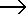 1   Yes		3   No    SKIP to question 9 below1   Yes		3   No    SKIP to question 9 below1   Yes		3   No    SKIP to question 9 below1   Yes		3   No    SKIP to question 9 below1   Yes		3   No    SKIP to question 9 below1   Yes		3   No    SKIP to question 9 below1   Yes		3   No    SKIP to question 9 below1   Yes		3   No    SKIP to question 9 below1   Yes		3   No    SKIP to question 9 below1   Yes		3   No    SKIP to question 9 below1   Yes		3   No    SKIP to question 9 below1   Yes		3   No    SKIP to question 9 belowa.	What was the total acreage of fields subject to conservation treatments under EQIP, CSP, and/or CStP contract?  (Include acreage of the fields where practices are applied (e.g., reduced tillage, terraces, and grassed waterways) and acreage of fields/tracts that are adjacent to field-edge practices such as filter strips, riparian buffers, or fences.) . . . . . . . . . . . . . . . . . . . . . . . . . . . . . . . . . . . . . . . . . . . . . . . . . . . . . . . . . . . a.	What was the total acreage of fields subject to conservation treatments under EQIP, CSP, and/or CStP contract?  (Include acreage of the fields where practices are applied (e.g., reduced tillage, terraces, and grassed waterways) and acreage of fields/tracts that are adjacent to field-edge practices such as filter strips, riparian buffers, or fences.) . . . . . . . . . . . . . . . . . . . . . . . . . . . . . . . . . . . . . . . . . . . . . . . . . . . . . . . . . . . a.	What was the total acreage of fields subject to conservation treatments under EQIP, CSP, and/or CStP contract?  (Include acreage of the fields where practices are applied (e.g., reduced tillage, terraces, and grassed waterways) and acreage of fields/tracts that are adjacent to field-edge practices such as filter strips, riparian buffers, or fences.) . . . . . . . . . . . . . . . . . . . . . . . . . . . . . . . . . . . . . . . . . . . . . . . . . . . . . . . . . . . a.	What was the total acreage of fields subject to conservation treatments under EQIP, CSP, and/or CStP contract?  (Include acreage of the fields where practices are applied (e.g., reduced tillage, terraces, and grassed waterways) and acreage of fields/tracts that are adjacent to field-edge practices such as filter strips, riparian buffers, or fences.) . . . . . . . . . . . . . . . . . . . . . . . . . . . . . . . . . . . . . . . . . . . . . . . . . . . . . . . . . . . a.	What was the total acreage of fields subject to conservation treatments under EQIP, CSP, and/or CStP contract?  (Include acreage of the fields where practices are applied (e.g., reduced tillage, terraces, and grassed waterways) and acreage of fields/tracts that are adjacent to field-edge practices such as filter strips, riparian buffers, or fences.) . . . . . . . . . . . . . . . . . . . . . . . . . . . . . . . . . . . . . . . . . . . . . . . . . . . . . . . . . . . a.	What was the total acreage of fields subject to conservation treatments under EQIP, CSP, and/or CStP contract?  (Include acreage of the fields where practices are applied (e.g., reduced tillage, terraces, and grassed waterways) and acreage of fields/tracts that are adjacent to field-edge practices such as filter strips, riparian buffers, or fences.) . . . . . . . . . . . . . . . . . . . . . . . . . . . . . . . . . . . . . . . . . . . . . . . . . . . . . . . . . . . a.	What was the total acreage of fields subject to conservation treatments under EQIP, CSP, and/or CStP contract?  (Include acreage of the fields where practices are applied (e.g., reduced tillage, terraces, and grassed waterways) and acreage of fields/tracts that are adjacent to field-edge practices such as filter strips, riparian buffers, or fences.) . . . . . . . . . . . . . . . . . . . . . . . . . . . . . . . . . . . . . . . . . . . . . . . . . . . . . . . . . . . a.	What was the total acreage of fields subject to conservation treatments under EQIP, CSP, and/or CStP contract?  (Include acreage of the fields where practices are applied (e.g., reduced tillage, terraces, and grassed waterways) and acreage of fields/tracts that are adjacent to field-edge practices such as filter strips, riparian buffers, or fences.) . . . . . . . . . . . . . . . . . . . . . . . . . . . . . . . . . . . . . . . . . . . . . . . . . . . . . . . . . . . a.	What was the total acreage of fields subject to conservation treatments under EQIP, CSP, and/or CStP contract?  (Include acreage of the fields where practices are applied (e.g., reduced tillage, terraces, and grassed waterways) and acreage of fields/tracts that are adjacent to field-edge practices such as filter strips, riparian buffers, or fences.) . . . . . . . . . . . . . . . . . . . . . . . . . . . . . . . . . . . . . . . . . . . . . . . . . . . . . . . . . . . a.	What was the total acreage of fields subject to conservation treatments under EQIP, CSP, and/or CStP contract?  (Include acreage of the fields where practices are applied (e.g., reduced tillage, terraces, and grassed waterways) and acreage of fields/tracts that are adjacent to field-edge practices such as filter strips, riparian buffers, or fences.) . . . . . . . . . . . . . . . . . . . . . . . . . . . . . . . . . . . . . . . . . . . . . . . . . . . . . . . . . . . a.	What was the total acreage of fields subject to conservation treatments under EQIP, CSP, and/or CStP contract?  (Include acreage of the fields where practices are applied (e.g., reduced tillage, terraces, and grassed waterways) and acreage of fields/tracts that are adjacent to field-edge practices such as filter strips, riparian buffers, or fences.) . . . . . . . . . . . . . . . . . . . . . . . . . . . . . . . . . . . . . . . . . . . . . . . . . . . . . . . . . . . a.	What was the total acreage of fields subject to conservation treatments under EQIP, CSP, and/or CStP contract?  (Include acreage of the fields where practices are applied (e.g., reduced tillage, terraces, and grassed waterways) and acreage of fields/tracts that are adjacent to field-edge practices such as filter strips, riparian buffers, or fences.) . . . . . . . . . . . . . . . . . . . . . . . . . . . . . . . . . . . . . . . . . . . . . . . . . . . . . . . . . . . a.	What was the total acreage of fields subject to conservation treatments under EQIP, CSP, and/or CStP contract?  (Include acreage of the fields where practices are applied (e.g., reduced tillage, terraces, and grassed waterways) and acreage of fields/tracts that are adjacent to field-edge practices such as filter strips, riparian buffers, or fences.) . . . . . . . . . . . . . . . . . . . . . . . . . . . . . . . . . . . . . . . . . . . . . . . . . . . . . . . . . . . a.	What was the total acreage of fields subject to conservation treatments under EQIP, CSP, and/or CStP contract?  (Include acreage of the fields where practices are applied (e.g., reduced tillage, terraces, and grassed waterways) and acreage of fields/tracts that are adjacent to field-edge practices such as filter strips, riparian buffers, or fences.) . . . . . . . . . . . . . . . . . . . . . . . . . . . . . . . . . . . . . . . . . . . . . . . . . . . . . . . . . . . NONENONENUMBER OF ACRESNUMBER OF ACRESNUMBER OF ACRESNUMBER OF ACRESNUMBER OF ACRESa.	What was the total acreage of fields subject to conservation treatments under EQIP, CSP, and/or CStP contract?  (Include acreage of the fields where practices are applied (e.g., reduced tillage, terraces, and grassed waterways) and acreage of fields/tracts that are adjacent to field-edge practices such as filter strips, riparian buffers, or fences.) . . . . . . . . . . . . . . . . . . . . . . . . . . . . . . . . . . . . . . . . . . . . . . . . . . . . . . . . . . . a.	What was the total acreage of fields subject to conservation treatments under EQIP, CSP, and/or CStP contract?  (Include acreage of the fields where practices are applied (e.g., reduced tillage, terraces, and grassed waterways) and acreage of fields/tracts that are adjacent to field-edge practices such as filter strips, riparian buffers, or fences.) . . . . . . . . . . . . . . . . . . . . . . . . . . . . . . . . . . . . . . . . . . . . . . . . . . . . . . . . . . . a.	What was the total acreage of fields subject to conservation treatments under EQIP, CSP, and/or CStP contract?  (Include acreage of the fields where practices are applied (e.g., reduced tillage, terraces, and grassed waterways) and acreage of fields/tracts that are adjacent to field-edge practices such as filter strips, riparian buffers, or fences.) . . . . . . . . . . . . . . . . . . . . . . . . . . . . . . . . . . . . . . . . . . . . . . . . . . . . . . . . . . . a.	What was the total acreage of fields subject to conservation treatments under EQIP, CSP, and/or CStP contract?  (Include acreage of the fields where practices are applied (e.g., reduced tillage, terraces, and grassed waterways) and acreage of fields/tracts that are adjacent to field-edge practices such as filter strips, riparian buffers, or fences.) . . . . . . . . . . . . . . . . . . . . . . . . . . . . . . . . . . . . . . . . . . . . . . . . . . . . . . . . . . . a.	What was the total acreage of fields subject to conservation treatments under EQIP, CSP, and/or CStP contract?  (Include acreage of the fields where practices are applied (e.g., reduced tillage, terraces, and grassed waterways) and acreage of fields/tracts that are adjacent to field-edge practices such as filter strips, riparian buffers, or fences.) . . . . . . . . . . . . . . . . . . . . . . . . . . . . . . . . . . . . . . . . . . . . . . . . . . . . . . . . . . . a.	What was the total acreage of fields subject to conservation treatments under EQIP, CSP, and/or CStP contract?  (Include acreage of the fields where practices are applied (e.g., reduced tillage, terraces, and grassed waterways) and acreage of fields/tracts that are adjacent to field-edge practices such as filter strips, riparian buffers, or fences.) . . . . . . . . . . . . . . . . . . . . . . . . . . . . . . . . . . . . . . . . . . . . . . . . . . . . . . . . . . . a.	What was the total acreage of fields subject to conservation treatments under EQIP, CSP, and/or CStP contract?  (Include acreage of the fields where practices are applied (e.g., reduced tillage, terraces, and grassed waterways) and acreage of fields/tracts that are adjacent to field-edge practices such as filter strips, riparian buffers, or fences.) . . . . . . . . . . . . . . . . . . . . . . . . . . . . . . . . . . . . . . . . . . . . . . . . . . . . . . . . . . . a.	What was the total acreage of fields subject to conservation treatments under EQIP, CSP, and/or CStP contract?  (Include acreage of the fields where practices are applied (e.g., reduced tillage, terraces, and grassed waterways) and acreage of fields/tracts that are adjacent to field-edge practices such as filter strips, riparian buffers, or fences.) . . . . . . . . . . . . . . . . . . . . . . . . . . . . . . . . . . . . . . . . . . . . . . . . . . . . . . . . . . . a.	What was the total acreage of fields subject to conservation treatments under EQIP, CSP, and/or CStP contract?  (Include acreage of the fields where practices are applied (e.g., reduced tillage, terraces, and grassed waterways) and acreage of fields/tracts that are adjacent to field-edge practices such as filter strips, riparian buffers, or fences.) . . . . . . . . . . . . . . . . . . . . . . . . . . . . . . . . . . . . . . . . . . . . . . . . . . . . . . . . . . . a.	What was the total acreage of fields subject to conservation treatments under EQIP, CSP, and/or CStP contract?  (Include acreage of the fields where practices are applied (e.g., reduced tillage, terraces, and grassed waterways) and acreage of fields/tracts that are adjacent to field-edge practices such as filter strips, riparian buffers, or fences.) . . . . . . . . . . . . . . . . . . . . . . . . . . . . . . . . . . . . . . . . . . . . . . . . . . . . . . . . . . . a.	What was the total acreage of fields subject to conservation treatments under EQIP, CSP, and/or CStP contract?  (Include acreage of the fields where practices are applied (e.g., reduced tillage, terraces, and grassed waterways) and acreage of fields/tracts that are adjacent to field-edge practices such as filter strips, riparian buffers, or fences.) . . . . . . . . . . . . . . . . . . . . . . . . . . . . . . . . . . . . . . . . . . . . . . . . . . . . . . . . . . . a.	What was the total acreage of fields subject to conservation treatments under EQIP, CSP, and/or CStP contract?  (Include acreage of the fields where practices are applied (e.g., reduced tillage, terraces, and grassed waterways) and acreage of fields/tracts that are adjacent to field-edge practices such as filter strips, riparian buffers, or fences.) . . . . . . . . . . . . . . . . . . . . . . . . . . . . . . . . . . . . . . . . . . . . . . . . . . . . . . . . . . . a.	What was the total acreage of fields subject to conservation treatments under EQIP, CSP, and/or CStP contract?  (Include acreage of the fields where practices are applied (e.g., reduced tillage, terraces, and grassed waterways) and acreage of fields/tracts that are adjacent to field-edge practices such as filter strips, riparian buffers, or fences.) . . . . . . . . . . . . . . . . . . . . . . . . . . . . . . . . . . . . . . . . . . . . . . . . . . . . . . . . . . . a.	What was the total acreage of fields subject to conservation treatments under EQIP, CSP, and/or CStP contract?  (Include acreage of the fields where practices are applied (e.g., reduced tillage, terraces, and grassed waterways) and acreage of fields/tracts that are adjacent to field-edge practices such as filter strips, riparian buffers, or fences.) . . . . . . . . . . . . . . . . . . . . . . . . . . . . . . . . . . . . . . . . . . . . . . . . . . . . . . . . . . . 00700070b.	What was the total dollar amount received for EQIP, CSP, and/or CStP contracts?	(Verify that EQIP, CSP, and/or CStP acres are reported in item 8a.). . . . . . . . . . . . . . . . . . . . . . . . . . . . . . . . . . . . b.	What was the total dollar amount received for EQIP, CSP, and/or CStP contracts?	(Verify that EQIP, CSP, and/or CStP acres are reported in item 8a.). . . . . . . . . . . . . . . . . . . . . . . . . . . . . . . . . . . . b.	What was the total dollar amount received for EQIP, CSP, and/or CStP contracts?	(Verify that EQIP, CSP, and/or CStP acres are reported in item 8a.). . . . . . . . . . . . . . . . . . . . . . . . . . . . . . . . . . . . b.	What was the total dollar amount received for EQIP, CSP, and/or CStP contracts?	(Verify that EQIP, CSP, and/or CStP acres are reported in item 8a.). . . . . . . . . . . . . . . . . . . . . . . . . . . . . . . . . . . . b.	What was the total dollar amount received for EQIP, CSP, and/or CStP contracts?	(Verify that EQIP, CSP, and/or CStP acres are reported in item 8a.). . . . . . . . . . . . . . . . . . . . . . . . . . . . . . . . . . . . b.	What was the total dollar amount received for EQIP, CSP, and/or CStP contracts?	(Verify that EQIP, CSP, and/or CStP acres are reported in item 8a.). . . . . . . . . . . . . . . . . . . . . . . . . . . . . . . . . . . . b.	What was the total dollar amount received for EQIP, CSP, and/or CStP contracts?	(Verify that EQIP, CSP, and/or CStP acres are reported in item 8a.). . . . . . . . . . . . . . . . . . . . . . . . . . . . . . . . . . . . b.	What was the total dollar amount received for EQIP, CSP, and/or CStP contracts?	(Verify that EQIP, CSP, and/or CStP acres are reported in item 8a.). . . . . . . . . . . . . . . . . . . . . . . . . . . . . . . . . . . . b.	What was the total dollar amount received for EQIP, CSP, and/or CStP contracts?	(Verify that EQIP, CSP, and/or CStP acres are reported in item 8a.). . . . . . . . . . . . . . . . . . . . . . . . . . . . . . . . . . . . b.	What was the total dollar amount received for EQIP, CSP, and/or CStP contracts?	(Verify that EQIP, CSP, and/or CStP acres are reported in item 8a.). . . . . . . . . . . . . . . . . . . . . . . . . . . . . . . . . . . . b.	What was the total dollar amount received for EQIP, CSP, and/or CStP contracts?	(Verify that EQIP, CSP, and/or CStP acres are reported in item 8a.). . . . . . . . . . . . . . . . . . . . . . . . . . . . . . . . . . . . b.	What was the total dollar amount received for EQIP, CSP, and/or CStP contracts?	(Verify that EQIP, CSP, and/or CStP acres are reported in item 8a.). . . . . . . . . . . . . . . . . . . . . . . . . . . . . . . . . . . . b.	What was the total dollar amount received for EQIP, CSP, and/or CStP contracts?	(Verify that EQIP, CSP, and/or CStP acres are reported in item 8a.). . . . . . . . . . . . . . . . . . . . . . . . . . . . . . . . . . . . b.	What was the total dollar amount received for EQIP, CSP, and/or CStP contracts?	(Verify that EQIP, CSP, and/or CStP acres are reported in item 8a.). . . . . . . . . . . . . . . . . . . . . . . . . . . . . . . . . . . . NONENONENONEDOLLARSDOLLARSDOLLARSb.	What was the total dollar amount received for EQIP, CSP, and/or CStP contracts?	(Verify that EQIP, CSP, and/or CStP acres are reported in item 8a.). . . . . . . . . . . . . . . . . . . . . . . . . . . . . . . . . . . . b.	What was the total dollar amount received for EQIP, CSP, and/or CStP contracts?	(Verify that EQIP, CSP, and/or CStP acres are reported in item 8a.). . . . . . . . . . . . . . . . . . . . . . . . . . . . . . . . . . . . b.	What was the total dollar amount received for EQIP, CSP, and/or CStP contracts?	(Verify that EQIP, CSP, and/or CStP acres are reported in item 8a.). . . . . . . . . . . . . . . . . . . . . . . . . . . . . . . . . . . . b.	What was the total dollar amount received for EQIP, CSP, and/or CStP contracts?	(Verify that EQIP, CSP, and/or CStP acres are reported in item 8a.). . . . . . . . . . . . . . . . . . . . . . . . . . . . . . . . . . . . b.	What was the total dollar amount received for EQIP, CSP, and/or CStP contracts?	(Verify that EQIP, CSP, and/or CStP acres are reported in item 8a.). . . . . . . . . . . . . . . . . . . . . . . . . . . . . . . . . . . . b.	What was the total dollar amount received for EQIP, CSP, and/or CStP contracts?	(Verify that EQIP, CSP, and/or CStP acres are reported in item 8a.). . . . . . . . . . . . . . . . . . . . . . . . . . . . . . . . . . . . b.	What was the total dollar amount received for EQIP, CSP, and/or CStP contracts?	(Verify that EQIP, CSP, and/or CStP acres are reported in item 8a.). . . . . . . . . . . . . . . . . . . . . . . . . . . . . . . . . . . . b.	What was the total dollar amount received for EQIP, CSP, and/or CStP contracts?	(Verify that EQIP, CSP, and/or CStP acres are reported in item 8a.). . . . . . . . . . . . . . . . . . . . . . . . . . . . . . . . . . . . b.	What was the total dollar amount received for EQIP, CSP, and/or CStP contracts?	(Verify that EQIP, CSP, and/or CStP acres are reported in item 8a.). . . . . . . . . . . . . . . . . . . . . . . . . . . . . . . . . . . . b.	What was the total dollar amount received for EQIP, CSP, and/or CStP contracts?	(Verify that EQIP, CSP, and/or CStP acres are reported in item 8a.). . . . . . . . . . . . . . . . . . . . . . . . . . . . . . . . . . . . b.	What was the total dollar amount received for EQIP, CSP, and/or CStP contracts?	(Verify that EQIP, CSP, and/or CStP acres are reported in item 8a.). . . . . . . . . . . . . . . . . . . . . . . . . . . . . . . . . . . . b.	What was the total dollar amount received for EQIP, CSP, and/or CStP contracts?	(Verify that EQIP, CSP, and/or CStP acres are reported in item 8a.). . . . . . . . . . . . . . . . . . . . . . . . . . . . . . . . . . . . b.	What was the total dollar amount received for EQIP, CSP, and/or CStP contracts?	(Verify that EQIP, CSP, and/or CStP acres are reported in item 8a.). . . . . . . . . . . . . . . . . . . . . . . . . . . . . . . . . . . . b.	What was the total dollar amount received for EQIP, CSP, and/or CStP contracts?	(Verify that EQIP, CSP, and/or CStP acres are reported in item 8a.). . . . . . . . . . . . . . . . . . . . . . . . . . . . . . . . . . . . 047804780478RENT PAID9.	Including rent for land and/or buildings, what was the total CASH RENT PAID in 2013 by this operation?  (Include rent paid in 2013 for previous years and rent paid in advance.  Exclude storage bins, to be reported later in Section F, item 20c.  Exclude grazing of livestock, to be reported in items 10 & 11 below.). . . . . . . . RENT PAID9.	Including rent for land and/or buildings, what was the total CASH RENT PAID in 2013 by this operation?  (Include rent paid in 2013 for previous years and rent paid in advance.  Exclude storage bins, to be reported later in Section F, item 20c.  Exclude grazing of livestock, to be reported in items 10 & 11 below.). . . . . . . . RENT PAID9.	Including rent for land and/or buildings, what was the total CASH RENT PAID in 2013 by this operation?  (Include rent paid in 2013 for previous years and rent paid in advance.  Exclude storage bins, to be reported later in Section F, item 20c.  Exclude grazing of livestock, to be reported in items 10 & 11 below.). . . . . . . . RENT PAID9.	Including rent for land and/or buildings, what was the total CASH RENT PAID in 2013 by this operation?  (Include rent paid in 2013 for previous years and rent paid in advance.  Exclude storage bins, to be reported later in Section F, item 20c.  Exclude grazing of livestock, to be reported in items 10 & 11 below.). . . . . . . . RENT PAID9.	Including rent for land and/or buildings, what was the total CASH RENT PAID in 2013 by this operation?  (Include rent paid in 2013 for previous years and rent paid in advance.  Exclude storage bins, to be reported later in Section F, item 20c.  Exclude grazing of livestock, to be reported in items 10 & 11 below.). . . . . . . . RENT PAID9.	Including rent for land and/or buildings, what was the total CASH RENT PAID in 2013 by this operation?  (Include rent paid in 2013 for previous years and rent paid in advance.  Exclude storage bins, to be reported later in Section F, item 20c.  Exclude grazing of livestock, to be reported in items 10 & 11 below.). . . . . . . . RENT PAID9.	Including rent for land and/or buildings, what was the total CASH RENT PAID in 2013 by this operation?  (Include rent paid in 2013 for previous years and rent paid in advance.  Exclude storage bins, to be reported later in Section F, item 20c.  Exclude grazing of livestock, to be reported in items 10 & 11 below.). . . . . . . . RENT PAID9.	Including rent for land and/or buildings, what was the total CASH RENT PAID in 2013 by this operation?  (Include rent paid in 2013 for previous years and rent paid in advance.  Exclude storage bins, to be reported later in Section F, item 20c.  Exclude grazing of livestock, to be reported in items 10 & 11 below.). . . . . . . . RENT PAID9.	Including rent for land and/or buildings, what was the total CASH RENT PAID in 2013 by this operation?  (Include rent paid in 2013 for previous years and rent paid in advance.  Exclude storage bins, to be reported later in Section F, item 20c.  Exclude grazing of livestock, to be reported in items 10 & 11 below.). . . . . . . . RENT PAID9.	Including rent for land and/or buildings, what was the total CASH RENT PAID in 2013 by this operation?  (Include rent paid in 2013 for previous years and rent paid in advance.  Exclude storage bins, to be reported later in Section F, item 20c.  Exclude grazing of livestock, to be reported in items 10 & 11 below.). . . . . . . . RENT PAID9.	Including rent for land and/or buildings, what was the total CASH RENT PAID in 2013 by this operation?  (Include rent paid in 2013 for previous years and rent paid in advance.  Exclude storage bins, to be reported later in Section F, item 20c.  Exclude grazing of livestock, to be reported in items 10 & 11 below.). . . . . . . . RENT PAID9.	Including rent for land and/or buildings, what was the total CASH RENT PAID in 2013 by this operation?  (Include rent paid in 2013 for previous years and rent paid in advance.  Exclude storage bins, to be reported later in Section F, item 20c.  Exclude grazing of livestock, to be reported in items 10 & 11 below.). . . . . . . . RENT PAID9.	Including rent for land and/or buildings, what was the total CASH RENT PAID in 2013 by this operation?  (Include rent paid in 2013 for previous years and rent paid in advance.  Exclude storage bins, to be reported later in Section F, item 20c.  Exclude grazing of livestock, to be reported in items 10 & 11 below.). . . . . . . . RENT PAID9.	Including rent for land and/or buildings, what was the total CASH RENT PAID in 2013 by this operation?  (Include rent paid in 2013 for previous years and rent paid in advance.  Exclude storage bins, to be reported later in Section F, item 20c.  Exclude grazing of livestock, to be reported in items 10 & 11 below.). . . . . . . . NONENONENONENONEDOLLARSDOLLARSRENT PAID9.	Including rent for land and/or buildings, what was the total CASH RENT PAID in 2013 by this operation?  (Include rent paid in 2013 for previous years and rent paid in advance.  Exclude storage bins, to be reported later in Section F, item 20c.  Exclude grazing of livestock, to be reported in items 10 & 11 below.). . . . . . . . RENT PAID9.	Including rent for land and/or buildings, what was the total CASH RENT PAID in 2013 by this operation?  (Include rent paid in 2013 for previous years and rent paid in advance.  Exclude storage bins, to be reported later in Section F, item 20c.  Exclude grazing of livestock, to be reported in items 10 & 11 below.). . . . . . . . RENT PAID9.	Including rent for land and/or buildings, what was the total CASH RENT PAID in 2013 by this operation?  (Include rent paid in 2013 for previous years and rent paid in advance.  Exclude storage bins, to be reported later in Section F, item 20c.  Exclude grazing of livestock, to be reported in items 10 & 11 below.). . . . . . . . RENT PAID9.	Including rent for land and/or buildings, what was the total CASH RENT PAID in 2013 by this operation?  (Include rent paid in 2013 for previous years and rent paid in advance.  Exclude storage bins, to be reported later in Section F, item 20c.  Exclude grazing of livestock, to be reported in items 10 & 11 below.). . . . . . . . RENT PAID9.	Including rent for land and/or buildings, what was the total CASH RENT PAID in 2013 by this operation?  (Include rent paid in 2013 for previous years and rent paid in advance.  Exclude storage bins, to be reported later in Section F, item 20c.  Exclude grazing of livestock, to be reported in items 10 & 11 below.). . . . . . . . RENT PAID9.	Including rent for land and/or buildings, what was the total CASH RENT PAID in 2013 by this operation?  (Include rent paid in 2013 for previous years and rent paid in advance.  Exclude storage bins, to be reported later in Section F, item 20c.  Exclude grazing of livestock, to be reported in items 10 & 11 below.). . . . . . . . RENT PAID9.	Including rent for land and/or buildings, what was the total CASH RENT PAID in 2013 by this operation?  (Include rent paid in 2013 for previous years and rent paid in advance.  Exclude storage bins, to be reported later in Section F, item 20c.  Exclude grazing of livestock, to be reported in items 10 & 11 below.). . . . . . . . RENT PAID9.	Including rent for land and/or buildings, what was the total CASH RENT PAID in 2013 by this operation?  (Include rent paid in 2013 for previous years and rent paid in advance.  Exclude storage bins, to be reported later in Section F, item 20c.  Exclude grazing of livestock, to be reported in items 10 & 11 below.). . . . . . . . RENT PAID9.	Including rent for land and/or buildings, what was the total CASH RENT PAID in 2013 by this operation?  (Include rent paid in 2013 for previous years and rent paid in advance.  Exclude storage bins, to be reported later in Section F, item 20c.  Exclude grazing of livestock, to be reported in items 10 & 11 below.). . . . . . . . RENT PAID9.	Including rent for land and/or buildings, what was the total CASH RENT PAID in 2013 by this operation?  (Include rent paid in 2013 for previous years and rent paid in advance.  Exclude storage bins, to be reported later in Section F, item 20c.  Exclude grazing of livestock, to be reported in items 10 & 11 below.). . . . . . . . RENT PAID9.	Including rent for land and/or buildings, what was the total CASH RENT PAID in 2013 by this operation?  (Include rent paid in 2013 for previous years and rent paid in advance.  Exclude storage bins, to be reported later in Section F, item 20c.  Exclude grazing of livestock, to be reported in items 10 & 11 below.). . . . . . . . RENT PAID9.	Including rent for land and/or buildings, what was the total CASH RENT PAID in 2013 by this operation?  (Include rent paid in 2013 for previous years and rent paid in advance.  Exclude storage bins, to be reported later in Section F, item 20c.  Exclude grazing of livestock, to be reported in items 10 & 11 below.). . . . . . . . RENT PAID9.	Including rent for land and/or buildings, what was the total CASH RENT PAID in 2013 by this operation?  (Include rent paid in 2013 for previous years and rent paid in advance.  Exclude storage bins, to be reported later in Section F, item 20c.  Exclude grazing of livestock, to be reported in items 10 & 11 below.). . . . . . . . RENT PAID9.	Including rent for land and/or buildings, what was the total CASH RENT PAID in 2013 by this operation?  (Include rent paid in 2013 for previous years and rent paid in advance.  Exclude storage bins, to be reported later in Section F, item 20c.  Exclude grazing of livestock, to be reported in items 10 & 11 below.). . . . . . . . 0044004410.	In 2013, what were the total usage fees this operation paid for the use of publicly owned land on an AUM basis?  (Include fees paid for privately owned land administered by a public agency through exchange of use.). . . . . . . . . . . . . . . . . . . . . . . . . . . . . . . . . . . . . . . . . . . . . . . . . . . . . . . . . . . . . . . .10.	In 2013, what were the total usage fees this operation paid for the use of publicly owned land on an AUM basis?  (Include fees paid for privately owned land administered by a public agency through exchange of use.). . . . . . . . . . . . . . . . . . . . . . . . . . . . . . . . . . . . . . . . . . . . . . . . . . . . . . . . . . . . . . . .10.	In 2013, what were the total usage fees this operation paid for the use of publicly owned land on an AUM basis?  (Include fees paid for privately owned land administered by a public agency through exchange of use.). . . . . . . . . . . . . . . . . . . . . . . . . . . . . . . . . . . . . . . . . . . . . . . . . . . . . . . . . . . . . . . .10.	In 2013, what were the total usage fees this operation paid for the use of publicly owned land on an AUM basis?  (Include fees paid for privately owned land administered by a public agency through exchange of use.). . . . . . . . . . . . . . . . . . . . . . . . . . . . . . . . . . . . . . . . . . . . . . . . . . . . . . . . . . . . . . . .10.	In 2013, what were the total usage fees this operation paid for the use of publicly owned land on an AUM basis?  (Include fees paid for privately owned land administered by a public agency through exchange of use.). . . . . . . . . . . . . . . . . . . . . . . . . . . . . . . . . . . . . . . . . . . . . . . . . . . . . . . . . . . . . . . .10.	In 2013, what were the total usage fees this operation paid for the use of publicly owned land on an AUM basis?  (Include fees paid for privately owned land administered by a public agency through exchange of use.). . . . . . . . . . . . . . . . . . . . . . . . . . . . . . . . . . . . . . . . . . . . . . . . . . . . . . . . . . . . . . . .10.	In 2013, what were the total usage fees this operation paid for the use of publicly owned land on an AUM basis?  (Include fees paid for privately owned land administered by a public agency through exchange of use.). . . . . . . . . . . . . . . . . . . . . . . . . . . . . . . . . . . . . . . . . . . . . . . . . . . . . . . . . . . . . . . .10.	In 2013, what were the total usage fees this operation paid for the use of publicly owned land on an AUM basis?  (Include fees paid for privately owned land administered by a public agency through exchange of use.). . . . . . . . . . . . . . . . . . . . . . . . . . . . . . . . . . . . . . . . . . . . . . . . . . . . . . . . . . . . . . . .10.	In 2013, what were the total usage fees this operation paid for the use of publicly owned land on an AUM basis?  (Include fees paid for privately owned land administered by a public agency through exchange of use.). . . . . . . . . . . . . . . . . . . . . . . . . . . . . . . . . . . . . . . . . . . . . . . . . . . . . . . . . . . . . . . .10.	In 2013, what were the total usage fees this operation paid for the use of publicly owned land on an AUM basis?  (Include fees paid for privately owned land administered by a public agency through exchange of use.). . . . . . . . . . . . . . . . . . . . . . . . . . . . . . . . . . . . . . . . . . . . . . . . . . . . . . . . . . . . . . . .10.	In 2013, what were the total usage fees this operation paid for the use of publicly owned land on an AUM basis?  (Include fees paid for privately owned land administered by a public agency through exchange of use.). . . . . . . . . . . . . . . . . . . . . . . . . . . . . . . . . . . . . . . . . . . . . . . . . . . . . . . . . . . . . . . .10.	In 2013, what were the total usage fees this operation paid for the use of publicly owned land on an AUM basis?  (Include fees paid for privately owned land administered by a public agency through exchange of use.). . . . . . . . . . . . . . . . . . . . . . . . . . . . . . . . . . . . . . . . . . . . . . . . . . . . . . . . . . . . . . . .10.	In 2013, what were the total usage fees this operation paid for the use of publicly owned land on an AUM basis?  (Include fees paid for privately owned land administered by a public agency through exchange of use.). . . . . . . . . . . . . . . . . . . . . . . . . . . . . . . . . . . . . . . . . . . . . . . . . . . . . . . . . . . . . . . .10.	In 2013, what were the total usage fees this operation paid for the use of publicly owned land on an AUM basis?  (Include fees paid for privately owned land administered by a public agency through exchange of use.). . . . . . . . . . . . . . . . . . . . . . . . . . . . . . . . . . . . . . . . . . . . . . . . . . . . . . . . . . . . . . . .10.	In 2013, what were the total usage fees this operation paid for the use of publicly owned land on an AUM basis?  (Include fees paid for privately owned land administered by a public agency through exchange of use.). . . . . . . . . . . . . . . . . . . . . . . . . . . . . . . . . . . . . . . . . . . . . . . . . . . . . . . . . . . . . . . .10.	In 2013, what were the total usage fees this operation paid for the use of publicly owned land on an AUM basis?  (Include fees paid for privately owned land administered by a public agency through exchange of use.). . . . . . . . . . . . . . . . . . . . . . . . . . . . . . . . . . . . . . . . . . . . . . . . . . . . . . . . . . . . . . . .10.	In 2013, what were the total usage fees this operation paid for the use of publicly owned land on an AUM basis?  (Include fees paid for privately owned land administered by a public agency through exchange of use.). . . . . . . . . . . . . . . . . . . . . . . . . . . . . . . . . . . . . . . . . . . . . . . . . . . . . . . . . . . . . . . .10.	In 2013, what were the total usage fees this operation paid for the use of publicly owned land on an AUM basis?  (Include fees paid for privately owned land administered by a public agency through exchange of use.). . . . . . . . . . . . . . . . . . . . . . . . . . . . . . . . . . . . . . . . . . . . . . . . . . . . . . . . . . . . . . . .10.	In 2013, what were the total usage fees this operation paid for the use of publicly owned land on an AUM basis?  (Include fees paid for privately owned land administered by a public agency through exchange of use.). . . . . . . . . . . . . . . . . . . . . . . . . . . . . . . . . . . . . . . . . . . . . . . . . . . . . . . . . . . . . . . .10.	In 2013, what were the total usage fees this operation paid for the use of publicly owned land on an AUM basis?  (Include fees paid for privately owned land administered by a public agency through exchange of use.). . . . . . . . . . . . . . . . . . . . . . . . . . . . . . . . . . . . . . . . . . . . . . . . . . . . . . . . . . . . . . . .10.	In 2013, what were the total usage fees this operation paid for the use of publicly owned land on an AUM basis?  (Include fees paid for privately owned land administered by a public agency through exchange of use.). . . . . . . . . . . . . . . . . . . . . . . . . . . . . . . . . . . . . . . . . . . . . . . . . . . . . . . . . . . . . . . .10.	In 2013, what were the total usage fees this operation paid for the use of publicly owned land on an AUM basis?  (Include fees paid for privately owned land administered by a public agency through exchange of use.). . . . . . . . . . . . . . . . . . . . . . . . . . . . . . . . . . . . . . . . . . . . . . . . . . . . . . . . . . . . . . . .10.	In 2013, what were the total usage fees this operation paid for the use of publicly owned land on an AUM basis?  (Include fees paid for privately owned land administered by a public agency through exchange of use.). . . . . . . . . . . . . . . . . . . . . . . . . . . . . . . . . . . . . . . . . . . . . . . . . . . . . . . . . . . . . . . .10.	In 2013, what were the total usage fees this operation paid for the use of publicly owned land on an AUM basis?  (Include fees paid for privately owned land administered by a public agency through exchange of use.). . . . . . . . . . . . . . . . . . . . . . . . . . . . . . . . . . . . . . . . . . . . . . . . . . . . . . . . . . . . . . . .10.	In 2013, what were the total usage fees this operation paid for the use of publicly owned land on an AUM basis?  (Include fees paid for privately owned land administered by a public agency through exchange of use.). . . . . . . . . . . . . . . . . . . . . . . . . . . . . . . . . . . . . . . . . . . . . . . . . . . . . . . . . . . . . . . .10.	In 2013, what were the total usage fees this operation paid for the use of publicly owned land on an AUM basis?  (Include fees paid for privately owned land administered by a public agency through exchange of use.). . . . . . . . . . . . . . . . . . . . . . . . . . . . . . . . . . . . . . . . . . . . . . . . . . . . . . . . . . . . . . . .10.	In 2013, what were the total usage fees this operation paid for the use of publicly owned land on an AUM basis?  (Include fees paid for privately owned land administered by a public agency through exchange of use.). . . . . . . . . . . . . . . . . . . . . . . . . . . . . . . . . . . . . . . . . . . . . . . . . . . . . . . . . . . . . . . .10.	In 2013, what were the total usage fees this operation paid for the use of publicly owned land on an AUM basis?  (Include fees paid for privately owned land administered by a public agency through exchange of use.). . . . . . . . . . . . . . . . . . . . . . . . . . . . . . . . . . . . . . . . . . . . . . . . . . . . . . . . . . . . . . . .0045004511.	In 2013, how much did this operation spend on pasturing or grazing of livestock on privately owned land (railroads, another farm/ranch, etc.) used on a fee per head (AUM) or gain basis?.11.	In 2013, how much did this operation spend on pasturing or grazing of livestock on privately owned land (railroads, another farm/ranch, etc.) used on a fee per head (AUM) or gain basis?.11.	In 2013, how much did this operation spend on pasturing or grazing of livestock on privately owned land (railroads, another farm/ranch, etc.) used on a fee per head (AUM) or gain basis?.11.	In 2013, how much did this operation spend on pasturing or grazing of livestock on privately owned land (railroads, another farm/ranch, etc.) used on a fee per head (AUM) or gain basis?.11.	In 2013, how much did this operation spend on pasturing or grazing of livestock on privately owned land (railroads, another farm/ranch, etc.) used on a fee per head (AUM) or gain basis?.11.	In 2013, how much did this operation spend on pasturing or grazing of livestock on privately owned land (railroads, another farm/ranch, etc.) used on a fee per head (AUM) or gain basis?.11.	In 2013, how much did this operation spend on pasturing or grazing of livestock on privately owned land (railroads, another farm/ranch, etc.) used on a fee per head (AUM) or gain basis?.11.	In 2013, how much did this operation spend on pasturing or grazing of livestock on privately owned land (railroads, another farm/ranch, etc.) used on a fee per head (AUM) or gain basis?.11.	In 2013, how much did this operation spend on pasturing or grazing of livestock on privately owned land (railroads, another farm/ranch, etc.) used on a fee per head (AUM) or gain basis?.11.	In 2013, how much did this operation spend on pasturing or grazing of livestock on privately owned land (railroads, another farm/ranch, etc.) used on a fee per head (AUM) or gain basis?.11.	In 2013, how much did this operation spend on pasturing or grazing of livestock on privately owned land (railroads, another farm/ranch, etc.) used on a fee per head (AUM) or gain basis?.11.	In 2013, how much did this operation spend on pasturing or grazing of livestock on privately owned land (railroads, another farm/ranch, etc.) used on a fee per head (AUM) or gain basis?.11.	In 2013, how much did this operation spend on pasturing or grazing of livestock on privately owned land (railroads, another farm/ranch, etc.) used on a fee per head (AUM) or gain basis?.11.	In 2013, how much did this operation spend on pasturing or grazing of livestock on privately owned land (railroads, another farm/ranch, etc.) used on a fee per head (AUM) or gain basis?.11.	In 2013, how much did this operation spend on pasturing or grazing of livestock on privately owned land (railroads, another farm/ranch, etc.) used on a fee per head (AUM) or gain basis?.11.	In 2013, how much did this operation spend on pasturing or grazing of livestock on privately owned land (railroads, another farm/ranch, etc.) used on a fee per head (AUM) or gain basis?.11.	In 2013, how much did this operation spend on pasturing or grazing of livestock on privately owned land (railroads, another farm/ranch, etc.) used on a fee per head (AUM) or gain basis?.11.	In 2013, how much did this operation spend on pasturing or grazing of livestock on privately owned land (railroads, another farm/ranch, etc.) used on a fee per head (AUM) or gain basis?.11.	In 2013, how much did this operation spend on pasturing or grazing of livestock on privately owned land (railroads, another farm/ranch, etc.) used on a fee per head (AUM) or gain basis?.11.	In 2013, how much did this operation spend on pasturing or grazing of livestock on privately owned land (railroads, another farm/ranch, etc.) used on a fee per head (AUM) or gain basis?.11.	In 2013, how much did this operation spend on pasturing or grazing of livestock on privately owned land (railroads, another farm/ranch, etc.) used on a fee per head (AUM) or gain basis?.11.	In 2013, how much did this operation spend on pasturing or grazing of livestock on privately owned land (railroads, another farm/ranch, etc.) used on a fee per head (AUM) or gain basis?.11.	In 2013, how much did this operation spend on pasturing or grazing of livestock on privately owned land (railroads, another farm/ranch, etc.) used on a fee per head (AUM) or gain basis?.11.	In 2013, how much did this operation spend on pasturing or grazing of livestock on privately owned land (railroads, another farm/ranch, etc.) used on a fee per head (AUM) or gain basis?.11.	In 2013, how much did this operation spend on pasturing or grazing of livestock on privately owned land (railroads, another farm/ranch, etc.) used on a fee per head (AUM) or gain basis?.11.	In 2013, how much did this operation spend on pasturing or grazing of livestock on privately owned land (railroads, another farm/ranch, etc.) used on a fee per head (AUM) or gain basis?.11.	In 2013, how much did this operation spend on pasturing or grazing of livestock on privately owned land (railroads, another farm/ranch, etc.) used on a fee per head (AUM) or gain basis?.11.	In 2013, how much did this operation spend on pasturing or grazing of livestock on privately owned land (railroads, another farm/ranch, etc.) used on a fee per head (AUM) or gain basis?.00460046RENT RECEIVED12.	Including rent for land and buildings, what was the total CASH RENT RECEIVED in 2013 for acres rented TO others by this operation?  (Include rent received in 2013 for previous years, rent received in advance, and government payments from those acres.  Exclude grazing of livestock, to be reported in Section E.). .RENT RECEIVED12.	Including rent for land and buildings, what was the total CASH RENT RECEIVED in 2013 for acres rented TO others by this operation?  (Include rent received in 2013 for previous years, rent received in advance, and government payments from those acres.  Exclude grazing of livestock, to be reported in Section E.). .RENT RECEIVED12.	Including rent for land and buildings, what was the total CASH RENT RECEIVED in 2013 for acres rented TO others by this operation?  (Include rent received in 2013 for previous years, rent received in advance, and government payments from those acres.  Exclude grazing of livestock, to be reported in Section E.). .RENT RECEIVED12.	Including rent for land and buildings, what was the total CASH RENT RECEIVED in 2013 for acres rented TO others by this operation?  (Include rent received in 2013 for previous years, rent received in advance, and government payments from those acres.  Exclude grazing of livestock, to be reported in Section E.). .RENT RECEIVED12.	Including rent for land and buildings, what was the total CASH RENT RECEIVED in 2013 for acres rented TO others by this operation?  (Include rent received in 2013 for previous years, rent received in advance, and government payments from those acres.  Exclude grazing of livestock, to be reported in Section E.). .RENT RECEIVED12.	Including rent for land and buildings, what was the total CASH RENT RECEIVED in 2013 for acres rented TO others by this operation?  (Include rent received in 2013 for previous years, rent received in advance, and government payments from those acres.  Exclude grazing of livestock, to be reported in Section E.). .RENT RECEIVED12.	Including rent for land and buildings, what was the total CASH RENT RECEIVED in 2013 for acres rented TO others by this operation?  (Include rent received in 2013 for previous years, rent received in advance, and government payments from those acres.  Exclude grazing of livestock, to be reported in Section E.). .RENT RECEIVED12.	Including rent for land and buildings, what was the total CASH RENT RECEIVED in 2013 for acres rented TO others by this operation?  (Include rent received in 2013 for previous years, rent received in advance, and government payments from those acres.  Exclude grazing of livestock, to be reported in Section E.). .RENT RECEIVED12.	Including rent for land and buildings, what was the total CASH RENT RECEIVED in 2013 for acres rented TO others by this operation?  (Include rent received in 2013 for previous years, rent received in advance, and government payments from those acres.  Exclude grazing of livestock, to be reported in Section E.). .RENT RECEIVED12.	Including rent for land and buildings, what was the total CASH RENT RECEIVED in 2013 for acres rented TO others by this operation?  (Include rent received in 2013 for previous years, rent received in advance, and government payments from those acres.  Exclude grazing of livestock, to be reported in Section E.). .RENT RECEIVED12.	Including rent for land and buildings, what was the total CASH RENT RECEIVED in 2013 for acres rented TO others by this operation?  (Include rent received in 2013 for previous years, rent received in advance, and government payments from those acres.  Exclude grazing of livestock, to be reported in Section E.). .RENT RECEIVED12.	Including rent for land and buildings, what was the total CASH RENT RECEIVED in 2013 for acres rented TO others by this operation?  (Include rent received in 2013 for previous years, rent received in advance, and government payments from those acres.  Exclude grazing of livestock, to be reported in Section E.). .RENT RECEIVED12.	Including rent for land and buildings, what was the total CASH RENT RECEIVED in 2013 for acres rented TO others by this operation?  (Include rent received in 2013 for previous years, rent received in advance, and government payments from those acres.  Exclude grazing of livestock, to be reported in Section E.). .RENT RECEIVED12.	Including rent for land and buildings, what was the total CASH RENT RECEIVED in 2013 for acres rented TO others by this operation?  (Include rent received in 2013 for previous years, rent received in advance, and government payments from those acres.  Exclude grazing of livestock, to be reported in Section E.). .RENT RECEIVED12.	Including rent for land and buildings, what was the total CASH RENT RECEIVED in 2013 for acres rented TO others by this operation?  (Include rent received in 2013 for previous years, rent received in advance, and government payments from those acres.  Exclude grazing of livestock, to be reported in Section E.). .RENT RECEIVED12.	Including rent for land and buildings, what was the total CASH RENT RECEIVED in 2013 for acres rented TO others by this operation?  (Include rent received in 2013 for previous years, rent received in advance, and government payments from those acres.  Exclude grazing of livestock, to be reported in Section E.). .RENT RECEIVED12.	Including rent for land and buildings, what was the total CASH RENT RECEIVED in 2013 for acres rented TO others by this operation?  (Include rent received in 2013 for previous years, rent received in advance, and government payments from those acres.  Exclude grazing of livestock, to be reported in Section E.). .RENT RECEIVED12.	Including rent for land and buildings, what was the total CASH RENT RECEIVED in 2013 for acres rented TO others by this operation?  (Include rent received in 2013 for previous years, rent received in advance, and government payments from those acres.  Exclude grazing of livestock, to be reported in Section E.). .RENT RECEIVED12.	Including rent for land and buildings, what was the total CASH RENT RECEIVED in 2013 for acres rented TO others by this operation?  (Include rent received in 2013 for previous years, rent received in advance, and government payments from those acres.  Exclude grazing of livestock, to be reported in Section E.). .RENT RECEIVED12.	Including rent for land and buildings, what was the total CASH RENT RECEIVED in 2013 for acres rented TO others by this operation?  (Include rent received in 2013 for previous years, rent received in advance, and government payments from those acres.  Exclude grazing of livestock, to be reported in Section E.). .RENT RECEIVED12.	Including rent for land and buildings, what was the total CASH RENT RECEIVED in 2013 for acres rented TO others by this operation?  (Include rent received in 2013 for previous years, rent received in advance, and government payments from those acres.  Exclude grazing of livestock, to be reported in Section E.). .RENT RECEIVED12.	Including rent for land and buildings, what was the total CASH RENT RECEIVED in 2013 for acres rented TO others by this operation?  (Include rent received in 2013 for previous years, rent received in advance, and government payments from those acres.  Exclude grazing of livestock, to be reported in Section E.). .RENT RECEIVED12.	Including rent for land and buildings, what was the total CASH RENT RECEIVED in 2013 for acres rented TO others by this operation?  (Include rent received in 2013 for previous years, rent received in advance, and government payments from those acres.  Exclude grazing of livestock, to be reported in Section E.). .RENT RECEIVED12.	Including rent for land and buildings, what was the total CASH RENT RECEIVED in 2013 for acres rented TO others by this operation?  (Include rent received in 2013 for previous years, rent received in advance, and government payments from those acres.  Exclude grazing of livestock, to be reported in Section E.). .RENT RECEIVED12.	Including rent for land and buildings, what was the total CASH RENT RECEIVED in 2013 for acres rented TO others by this operation?  (Include rent received in 2013 for previous years, rent received in advance, and government payments from those acres.  Exclude grazing of livestock, to be reported in Section E.). .RENT RECEIVED12.	Including rent for land and buildings, what was the total CASH RENT RECEIVED in 2013 for acres rented TO others by this operation?  (Include rent received in 2013 for previous years, rent received in advance, and government payments from those acres.  Exclude grazing of livestock, to be reported in Section E.). .RENT RECEIVED12.	Including rent for land and buildings, what was the total CASH RENT RECEIVED in 2013 for acres rented TO others by this operation?  (Include rent received in 2013 for previous years, rent received in advance, and government payments from those acres.  Exclude grazing of livestock, to be reported in Section E.). .RENT RECEIVED12.	Including rent for land and buildings, what was the total CASH RENT RECEIVED in 2013 for acres rented TO others by this operation?  (Include rent received in 2013 for previous years, rent received in advance, and government payments from those acres.  Exclude grazing of livestock, to be reported in Section E.). .RENT RECEIVED12.	Including rent for land and buildings, what was the total CASH RENT RECEIVED in 2013 for acres rented TO others by this operation?  (Include rent received in 2013 for previous years, rent received in advance, and government payments from those acres.  Exclude grazing of livestock, to be reported in Section E.). .RENT RECEIVED12.	Including rent for land and buildings, what was the total CASH RENT RECEIVED in 2013 for acres rented TO others by this operation?  (Include rent received in 2013 for previous years, rent received in advance, and government payments from those acres.  Exclude grazing of livestock, to be reported in Section E.). .RENT RECEIVED12.	Including rent for land and buildings, what was the total CASH RENT RECEIVED in 2013 for acres rented TO others by this operation?  (Include rent received in 2013 for previous years, rent received in advance, and government payments from those acres.  Exclude grazing of livestock, to be reported in Section E.). .RENT RECEIVED12.	Including rent for land and buildings, what was the total CASH RENT RECEIVED in 2013 for acres rented TO others by this operation?  (Include rent received in 2013 for previous years, rent received in advance, and government payments from those acres.  Exclude grazing of livestock, to be reported in Section E.). .RENT RECEIVED12.	Including rent for land and buildings, what was the total CASH RENT RECEIVED in 2013 for acres rented TO others by this operation?  (Include rent received in 2013 for previous years, rent received in advance, and government payments from those acres.  Exclude grazing of livestock, to be reported in Section E.). .RENT RECEIVED12.	Including rent for land and buildings, what was the total CASH RENT RECEIVED in 2013 for acres rented TO others by this operation?  (Include rent received in 2013 for previous years, rent received in advance, and government payments from those acres.  Exclude grazing of livestock, to be reported in Section E.). .RENT RECEIVED12.	Including rent for land and buildings, what was the total CASH RENT RECEIVED in 2013 for acres rented TO others by this operation?  (Include rent received in 2013 for previous years, rent received in advance, and government payments from those acres.  Exclude grazing of livestock, to be reported in Section E.). .RENT RECEIVED12.	Including rent for land and buildings, what was the total CASH RENT RECEIVED in 2013 for acres rented TO others by this operation?  (Include rent received in 2013 for previous years, rent received in advance, and government payments from those acres.  Exclude grazing of livestock, to be reported in Section E.). .RENT RECEIVED12.	Including rent for land and buildings, what was the total CASH RENT RECEIVED in 2013 for acres rented TO others by this operation?  (Include rent received in 2013 for previous years, rent received in advance, and government payments from those acres.  Exclude grazing of livestock, to be reported in Section E.). .RENT RECEIVED12.	Including rent for land and buildings, what was the total CASH RENT RECEIVED in 2013 for acres rented TO others by this operation?  (Include rent received in 2013 for previous years, rent received in advance, and government payments from those acres.  Exclude grazing of livestock, to be reported in Section E.). .RENT RECEIVED12.	Including rent for land and buildings, what was the total CASH RENT RECEIVED in 2013 for acres rented TO others by this operation?  (Include rent received in 2013 for previous years, rent received in advance, and government payments from those acres.  Exclude grazing of livestock, to be reported in Section E.). .RENT RECEIVED12.	Including rent for land and buildings, what was the total CASH RENT RECEIVED in 2013 for acres rented TO others by this operation?  (Include rent received in 2013 for previous years, rent received in advance, and government payments from those acres.  Exclude grazing of livestock, to be reported in Section E.). .RENT RECEIVED12.	Including rent for land and buildings, what was the total CASH RENT RECEIVED in 2013 for acres rented TO others by this operation?  (Include rent received in 2013 for previous years, rent received in advance, and government payments from those acres.  Exclude grazing of livestock, to be reported in Section E.). .RENT RECEIVED12.	Including rent for land and buildings, what was the total CASH RENT RECEIVED in 2013 for acres rented TO others by this operation?  (Include rent received in 2013 for previous years, rent received in advance, and government payments from those acres.  Exclude grazing of livestock, to be reported in Section E.). .0042004213.	For acres share-rented to others, what was the total value of crop or livestock shares received in 2013 by this operation?  (Include rent received in 2013 for previous years and government payments received from those acres.). . . . . . . . . . . . . . . . . . . . . . . . . . . . . . . . . . . . . . . . . . . . . . . . . . . . . . . . . . 13.	For acres share-rented to others, what was the total value of crop or livestock shares received in 2013 by this operation?  (Include rent received in 2013 for previous years and government payments received from those acres.). . . . . . . . . . . . . . . . . . . . . . . . . . . . . . . . . . . . . . . . . . . . . . . . . . . . . . . . . . 13.	For acres share-rented to others, what was the total value of crop or livestock shares received in 2013 by this operation?  (Include rent received in 2013 for previous years and government payments received from those acres.). . . . . . . . . . . . . . . . . . . . . . . . . . . . . . . . . . . . . . . . . . . . . . . . . . . . . . . . . . 13.	For acres share-rented to others, what was the total value of crop or livestock shares received in 2013 by this operation?  (Include rent received in 2013 for previous years and government payments received from those acres.). . . . . . . . . . . . . . . . . . . . . . . . . . . . . . . . . . . . . . . . . . . . . . . . . . . . . . . . . . 13.	For acres share-rented to others, what was the total value of crop or livestock shares received in 2013 by this operation?  (Include rent received in 2013 for previous years and government payments received from those acres.). . . . . . . . . . . . . . . . . . . . . . . . . . . . . . . . . . . . . . . . . . . . . . . . . . . . . . . . . . 13.	For acres share-rented to others, what was the total value of crop or livestock shares received in 2013 by this operation?  (Include rent received in 2013 for previous years and government payments received from those acres.). . . . . . . . . . . . . . . . . . . . . . . . . . . . . . . . . . . . . . . . . . . . . . . . . . . . . . . . . . 13.	For acres share-rented to others, what was the total value of crop or livestock shares received in 2013 by this operation?  (Include rent received in 2013 for previous years and government payments received from those acres.). . . . . . . . . . . . . . . . . . . . . . . . . . . . . . . . . . . . . . . . . . . . . . . . . . . . . . . . . . 13.	For acres share-rented to others, what was the total value of crop or livestock shares received in 2013 by this operation?  (Include rent received in 2013 for previous years and government payments received from those acres.). . . . . . . . . . . . . . . . . . . . . . . . . . . . . . . . . . . . . . . . . . . . . . . . . . . . . . . . . . 13.	For acres share-rented to others, what was the total value of crop or livestock shares received in 2013 by this operation?  (Include rent received in 2013 for previous years and government payments received from those acres.). . . . . . . . . . . . . . . . . . . . . . . . . . . . . . . . . . . . . . . . . . . . . . . . . . . . . . . . . . 13.	For acres share-rented to others, what was the total value of crop or livestock shares received in 2013 by this operation?  (Include rent received in 2013 for previous years and government payments received from those acres.). . . . . . . . . . . . . . . . . . . . . . . . . . . . . . . . . . . . . . . . . . . . . . . . . . . . . . . . . . 13.	For acres share-rented to others, what was the total value of crop or livestock shares received in 2013 by this operation?  (Include rent received in 2013 for previous years and government payments received from those acres.). . . . . . . . . . . . . . . . . . . . . . . . . . . . . . . . . . . . . . . . . . . . . . . . . . . . . . . . . . 13.	For acres share-rented to others, what was the total value of crop or livestock shares received in 2013 by this operation?  (Include rent received in 2013 for previous years and government payments received from those acres.). . . . . . . . . . . . . . . . . . . . . . . . . . . . . . . . . . . . . . . . . . . . . . . . . . . . . . . . . . 13.	For acres share-rented to others, what was the total value of crop or livestock shares received in 2013 by this operation?  (Include rent received in 2013 for previous years and government payments received from those acres.). . . . . . . . . . . . . . . . . . . . . . . . . . . . . . . . . . . . . . . . . . . . . . . . . . . . . . . . . . 13.	For acres share-rented to others, what was the total value of crop or livestock shares received in 2013 by this operation?  (Include rent received in 2013 for previous years and government payments received from those acres.). . . . . . . . . . . . . . . . . . . . . . . . . . . . . . . . . . . . . . . . . . . . . . . . . . . . . . . . . . 13.	For acres share-rented to others, what was the total value of crop or livestock shares received in 2013 by this operation?  (Include rent received in 2013 for previous years and government payments received from those acres.). . . . . . . . . . . . . . . . . . . . . . . . . . . . . . . . . . . . . . . . . . . . . . . . . . . . . . . . . . 13.	For acres share-rented to others, what was the total value of crop or livestock shares received in 2013 by this operation?  (Include rent received in 2013 for previous years and government payments received from those acres.). . . . . . . . . . . . . . . . . . . . . . . . . . . . . . . . . . . . . . . . . . . . . . . . . . . . . . . . . . 13.	For acres share-rented to others, what was the total value of crop or livestock shares received in 2013 by this operation?  (Include rent received in 2013 for previous years and government payments received from those acres.). . . . . . . . . . . . . . . . . . . . . . . . . . . . . . . . . . . . . . . . . . . . . . . . . . . . . . . . . . 13.	For acres share-rented to others, what was the total value of crop or livestock shares received in 2013 by this operation?  (Include rent received in 2013 for previous years and government payments received from those acres.). . . . . . . . . . . . . . . . . . . . . . . . . . . . . . . . . . . . . . . . . . . . . . . . . . . . . . . . . . 13.	For acres share-rented to others, what was the total value of crop or livestock shares received in 2013 by this operation?  (Include rent received in 2013 for previous years and government payments received from those acres.). . . . . . . . . . . . . . . . . . . . . . . . . . . . . . . . . . . . . . . . . . . . . . . . . . . . . . . . . . 13.	For acres share-rented to others, what was the total value of crop or livestock shares received in 2013 by this operation?  (Include rent received in 2013 for previous years and government payments received from those acres.). . . . . . . . . . . . . . . . . . . . . . . . . . . . . . . . . . . . . . . . . . . . . . . . . . . . . . . . . . 13.	For acres share-rented to others, what was the total value of crop or livestock shares received in 2013 by this operation?  (Include rent received in 2013 for previous years and government payments received from those acres.). . . . . . . . . . . . . . . . . . . . . . . . . . . . . . . . . . . . . . . . . . . . . . . . . . . . . . . . . . 13.	For acres share-rented to others, what was the total value of crop or livestock shares received in 2013 by this operation?  (Include rent received in 2013 for previous years and government payments received from those acres.). . . . . . . . . . . . . . . . . . . . . . . . . . . . . . . . . . . . . . . . . . . . . . . . . . . . . . . . . . 13.	For acres share-rented to others, what was the total value of crop or livestock shares received in 2013 by this operation?  (Include rent received in 2013 for previous years and government payments received from those acres.). . . . . . . . . . . . . . . . . . . . . . . . . . . . . . . . . . . . . . . . . . . . . . . . . . . . . . . . . . 13.	For acres share-rented to others, what was the total value of crop or livestock shares received in 2013 by this operation?  (Include rent received in 2013 for previous years and government payments received from those acres.). . . . . . . . . . . . . . . . . . . . . . . . . . . . . . . . . . . . . . . . . . . . . . . . . . . . . . . . . . 13.	For acres share-rented to others, what was the total value of crop or livestock shares received in 2013 by this operation?  (Include rent received in 2013 for previous years and government payments received from those acres.). . . . . . . . . . . . . . . . . . . . . . . . . . . . . . . . . . . . . . . . . . . . . . . . . . . . . . . . . . 13.	For acres share-rented to others, what was the total value of crop or livestock shares received in 2013 by this operation?  (Include rent received in 2013 for previous years and government payments received from those acres.). . . . . . . . . . . . . . . . . . . . . . . . . . . . . . . . . . . . . . . . . . . . . . . . . . . . . . . . . . 13.	For acres share-rented to others, what was the total value of crop or livestock shares received in 2013 by this operation?  (Include rent received in 2013 for previous years and government payments received from those acres.). . . . . . . . . . . . . . . . . . . . . . . . . . . . . . . . . . . . . . . . . . . . . . . . . . . . . . . . . . 13.	For acres share-rented to others, what was the total value of crop or livestock shares received in 2013 by this operation?  (Include rent received in 2013 for previous years and government payments received from those acres.). . . . . . . . . . . . . . . . . . . . . . . . . . . . . . . . . . . . . . . . . . . . . . . . . . . . . . . . . . 00430043SECTION B:  ACREAGE and PRODUCTIONSECTION B:  ACREAGE and PRODUCTIONSECTION B:  ACREAGE and PRODUCTION1.	For 2013, please report the acreage and quantity harvested, and amount used on this operation for the following crops on the total acres in this operation (Section A, item 5).  (Include crops grown on a contract or custom basis.  Exclude crops grown on land rented to others and cover crops if not harvested.)1.	For 2013, please report the acreage and quantity harvested, and amount used on this operation for the following crops on the total acres in this operation (Section A, item 5).  (Include crops grown on a contract or custom basis.  Exclude crops grown on land rented to others and cover crops if not harvested.)1.	For 2013, please report the acreage and quantity harvested, and amount used on this operation for the following crops on the total acres in this operation (Section A, item 5).  (Include crops grown on a contract or custom basis.  Exclude crops grown on land rented to others and cover crops if not harvested.)1.	For 2013, please report the acreage and quantity harvested, and amount used on this operation for the following crops on the total acres in this operation (Section A, item 5).  (Include crops grown on a contract or custom basis.  Exclude crops grown on land rented to others and cover crops if not harvested.)1.	For 2013, please report the acreage and quantity harvested, and amount used on this operation for the following crops on the total acres in this operation (Section A, item 5).  (Include crops grown on a contract or custom basis.  Exclude crops grown on land rented to others and cover crops if not harvested.)1.	For 2013, please report the acreage and quantity harvested, and amount used on this operation for the following crops on the total acres in this operation (Section A, item 5).  (Include crops grown on a contract or custom basis.  Exclude crops grown on land rented to others and cover crops if not harvested.)1.	For 2013, please report the acreage and quantity harvested, and amount used on this operation for the following crops on the total acres in this operation (Section A, item 5).  (Include crops grown on a contract or custom basis.  Exclude crops grown on land rented to others and cover crops if not harvested.)1.	For 2013, please report the acreage and quantity harvested, and amount used on this operation for the following crops on the total acres in this operation (Section A, item 5).  (Include crops grown on a contract or custom basis.  Exclude crops grown on land rented to others and cover crops if not harvested.)1.	For 2013, please report the acreage and quantity harvested, and amount used on this operation for the following crops on the total acres in this operation (Section A, item 5).  (Include crops grown on a contract or custom basis.  Exclude crops grown on land rented to others and cover crops if not harvested.)1.	For 2013, please report the acreage and quantity harvested, and amount used on this operation for the following crops on the total acres in this operation (Section A, item 5).  (Include crops grown on a contract or custom basis.  Exclude crops grown on land rented to others and cover crops if not harvested.)1.	For 2013, please report the acreage and quantity harvested, and amount used on this operation for the following crops on the total acres in this operation (Section A, item 5).  (Include crops grown on a contract or custom basis.  Exclude crops grown on land rented to others and cover crops if not harvested.)1.	For 2013, please report the acreage and quantity harvested, and amount used on this operation for the following crops on the total acres in this operation (Section A, item 5).  (Include crops grown on a contract or custom basis.  Exclude crops grown on land rented to others and cover crops if not harvested.)1.	For 2013, please report the acreage and quantity harvested, and amount used on this operation for the following crops on the total acres in this operation (Section A, item 5).  (Include crops grown on a contract or custom basis.  Exclude crops grown on land rented to others and cover crops if not harvested.)1.	For 2013, please report the acreage and quantity harvested, and amount used on this operation for the following crops on the total acres in this operation (Section A, item 5).  (Include crops grown on a contract or custom basis.  Exclude crops grown on land rented to others and cover crops if not harvested.)1.	For 2013, please report the acreage and quantity harvested, and amount used on this operation for the following crops on the total acres in this operation (Section A, item 5).  (Include crops grown on a contract or custom basis.  Exclude crops grown on land rented to others and cover crops if not harvested.)1.	For 2013, please report the acreage and quantity harvested, and amount used on this operation for the following crops on the total acres in this operation (Section A, item 5).  (Include crops grown on a contract or custom basis.  Exclude crops grown on land rented to others and cover crops if not harvested.)1.	For 2013, please report the acreage and quantity harvested, and amount used on this operation for the following crops on the total acres in this operation (Section A, item 5).  (Include crops grown on a contract or custom basis.  Exclude crops grown on land rented to others and cover crops if not harvested.)1.	For 2013, please report the acreage and quantity harvested, and amount used on this operation for the following crops on the total acres in this operation (Section A, item 5).  (Include crops grown on a contract or custom basis.  Exclude crops grown on land rented to others and cover crops if not harvested.)1.	For 2013, please report the acreage and quantity harvested, and amount used on this operation for the following crops on the total acres in this operation (Section A, item 5).  (Include crops grown on a contract or custom basis.  Exclude crops grown on land rented to others and cover crops if not harvested.)1.	For 2013, please report the acreage and quantity harvested, and amount used on this operation for the following crops on the total acres in this operation (Section A, item 5).  (Include crops grown on a contract or custom basis.  Exclude crops grown on land rented to others and cover crops if not harvested.)CROPCROPNONENONEHow many crop ACRES were harvested?How many crop ACRES were harvested?What was the TOTAL AMOUNT of PRODUCTION?How much of this operation’s share of the TOTAL AMOUNT was(will be) USED on this operation?How much of this operation’s share of the TOTAL AMOUNT was(will be) USED on this operation?How much of this operation’s share of the TOTAL AMOUNT was(will be) USED on this operation?How much of this operation’s share of the TOTAL AMOUNT was(will be) USED on this operation?How much of this operation’s share of the TOTAL AMOUNT was(will be) USED on this operation?How much of this operation’s share of the TOTAL AMOUNT was(will be) USED on this operation?How much of this operation’s share of the TOTAL AMOUNT was(will be) USED on this operation?How much of this operation’s share of the TOTAL AMOUNT was(will be) USED on this operation?How much of this operation’s share of the TOTAL AMOUNT was(will be) USED on this operation?FIELD CROPSFIELD CROPSCorn for grain. . . . . . . . . . . . . . . . . . . Corn for grain. . . . . . . . . . . . . . . . . . . 010501050106BuBu0107010701070107BuCorn for silage or greenchop. . . . . . . Corn for silage or greenchop. . . . . . . 010901090110TonsTons0111011101110111TonsCotton, all types. . . . . . . . . . . . . . . . . Cotton, all types. . . . . . . . . . . . . . . . . 011301130114Lbs.Lbs.Peanuts. . . . . . . . . . . . . . . . . . . . . . . . Peanuts. . . . . . . . . . . . . . . . . . . . . . . . 011701170118Lbs.Lbs.0119011901190119Lbs.Potatoes  (report sweet potatoes
in all other crops). . . . . . . . . . . . . . . . Potatoes  (report sweet potatoes
in all other crops). . . . . . . . . . . . . . . . 0121. ____0122Cwt.Cwt.0123012301230123Cwt.Potatoes  (report sweet potatoes
in all other crops). . . . . . . . . . . . . . . . Potatoes  (report sweet potatoes
in all other crops). . . . . . . . . . . . . . . . TenthsRice. . . . . . . . . . . . . . . . . . . . . . . . . . . Rice. . . . . . . . . . . . . . . . . . . . . . . . . . . 012501250126Cwt.Cwt.0127012701270127Cwt.Section B continues on next pageSection B continues on next pageSection B continues on next pageSection B continues on next pageSection B continues on next pageSection B continues on next pageSection B continues on next pageSection B continues on next pageSection B continues on next pageSection B continues on next pageSection B continues on next pageSection B continues on next pageSection B continues on next pageSection B continues on next pageSection B continues on next pageSection B continues on next pageSection B continues on next pageSection B continues on next pageSection B continues on next pageSection B continues on next pageCROPNONENONENONEHow many crop ACRES were harvested?How many crop ACRES were harvested?How many crop ACRES were harvested?How many crop ACRES were harvested?How many crop ACRES were harvested?What was the TOTAL AMOUNT of PRODUCTION?What was the TOTAL AMOUNT of PRODUCTION?What was the TOTAL AMOUNT of PRODUCTION?What was the TOTAL AMOUNT of PRODUCTION?What was the TOTAL AMOUNT of PRODUCTION?What was the TOTAL AMOUNT of PRODUCTION?What was the TOTAL AMOUNT of PRODUCTION?How much of this operation’s share of the TOTAL AMOUNT was (will be) USED on this operation?How much of this operation’s share of the TOTAL AMOUNT was (will be) USED on this operation?How much of this operation’s share of the TOTAL AMOUNT was (will be) USED on this operation?How much of this operation’s share of the TOTAL AMOUNT was (will be) USED on this operation?How much of this operation’s share of the TOTAL AMOUNT was (will be) USED on this operation?How much of this operation’s share of the TOTAL AMOUNT was (will be) USED on this operation?How much of this operation’s share of the TOTAL AMOUNT was (will be) USED on this operation?FIELD CROPSSorghum for grain. . . . . . . . . . . . . . . . 012901290129012901290130013001300130BuBuBu01310131013101310131BuSorghum for silage. . . . . . . . . . . . . . . 013301330133013301330134013401340134TonsTonsTons01350135013501350135TonsSoybeans. . . . . . . . . . . . . . . . . . . . . . 013701370137013701370138013801380138BuBuBu01390139013901390139BuTobacco, all types. . . . . . . . . . . . . . . . 0141014101410141._____0142014201420142Lbs.Lbs.Lbs.	    Tenths	    Tenths	    Tenths	    Tenths	    Tenths	    Tenths	    Tenths	    Tenths	    Tenths	    Tenths	    Tenths	    Tenths	    Tenths	    Tenths	    Tenths	    Tenths	    Tenths	    Tenths	    Tenths	    Tenths	    Tenths	    Tenths	    Tenths	    Tenths	    Tenths	    TenthsSMALL GRAINSBarley for grain. . . . . . . . . . . . . . . . . . 014501450145014501450146014601460146BuBuBu01470147014701470147BuOats for grain. . . . . . . . . . . . . . . . . . . 014901490149014901490150015001500150BuBuBu01510151015101510151BuWheat, all types, for grain. . . . . . . . . . 015301530153015301530154015401540154BuBuBu01550155015501550155BuHAY CROPSHay, dry, alfalfa and alfalfa mixtures. 015701570157015701570158015801580158TonsTonsTons01590159015901590159TonsHay, dry, all others. . . . . . . . . . . . . . . 016101610161016101610162016201620162TonsTonsTons01630163016301630163TonsOTHER CROPSCanola. . . . . . . . . . . . . . . . . . . . . . . . 016501650165016501650166016601660166Lbs.Lbs.Lbs.01670167016701670167Lbs.Other oilseeds. . . . . . . . . . . . . . . . . . 016901690169016901690170017001700170Lbs.Lbs.Lbs.01710171017101710171Lbs.Sugarcane or sugarbeets. . . . . . . . . . 017301730173017301730174017401740174TonsTonsTons01750175017501750175TonsDry edible beans, peas and lentils. . . 01770177017701770177Vegetables for processing. . . . . . . . . 01780178017801780178All other vegetables and melons(Exclude vegetables grown under glassor other protection.) . . . . . . . . . . . . . . . . . All other vegetables and melons(Exclude vegetables grown under glassor other protection.) . . . . . . . . . . . . . . . . . 01790179017901790179Fruits, nuts and berries . . . . . . . . . . . 01800180018001800180Nursery and greenhouse crops(Include Christmas trees.) . . . . . . . . . . . . . 0181018101810181._____	    Tenths	    Tenths	    Tenths	    Tenths	    Tenths	    Tenths	    Tenths	    Tenths	    Tenths	    Tenths	    Tenths	    Tenths	    Tenths	    Tenths	    Tenths	    Tenths	    Tenths	    Tenths	    Tenths	    Tenths	    Tenths	    Tenths	    Tenths	    Tenths	    Tenths	    TenthsAll other crops not listed above(Include sweet potatoes.) . . . . . . . . . . . . . 01820182018201820182NONESQUARE FEETUNDER glass orother protectionSQUARE FEETUNDER glass orother protectionSQUARE FEETUNDER glass orother protectionSQUARE FEETUNDER glass orother protectionSQUARE FEETUNDER glass orother protectionSQUARE FEETUNDER glass orother protectionACRESin the OPENACRESin the OPENACRESin the OPEN2.	What was the area grown for sale of nursery, floriculture, or greenhouse crops, including Christmas trees, ornamental plants, flowers, mushrooms, aquatic plants, sod, food crops under protection, vegetable seeds, flower seeds, or other propagative materials?. . . . . . . . . . . . . . . . . . . . . . . . . . . . . . . . . . . . . . . . . . . . . . 2.	What was the area grown for sale of nursery, floriculture, or greenhouse crops, including Christmas trees, ornamental plants, flowers, mushrooms, aquatic plants, sod, food crops under protection, vegetable seeds, flower seeds, or other propagative materials?. . . . . . . . . . . . . . . . . . . . . . . . . . . . . . . . . . . . . . . . . . . . . . 2.	What was the area grown for sale of nursery, floriculture, or greenhouse crops, including Christmas trees, ornamental plants, flowers, mushrooms, aquatic plants, sod, food crops under protection, vegetable seeds, flower seeds, or other propagative materials?. . . . . . . . . . . . . . . . . . . . . . . . . . . . . . . . . . . . . . . . . . . . . . 2.	What was the area grown for sale of nursery, floriculture, or greenhouse crops, including Christmas trees, ornamental plants, flowers, mushrooms, aquatic plants, sod, food crops under protection, vegetable seeds, flower seeds, or other propagative materials?. . . . . . . . . . . . . . . . . . . . . . . . . . . . . . . . . . . . . . . . . . . . . . 2.	What was the area grown for sale of nursery, floriculture, or greenhouse crops, including Christmas trees, ornamental plants, flowers, mushrooms, aquatic plants, sod, food crops under protection, vegetable seeds, flower seeds, or other propagative materials?. . . . . . . . . . . . . . . . . . . . . . . . . . . . . . . . . . . . . . . . . . . . . . 2.	What was the area grown for sale of nursery, floriculture, or greenhouse crops, including Christmas trees, ornamental plants, flowers, mushrooms, aquatic plants, sod, food crops under protection, vegetable seeds, flower seeds, or other propagative materials?. . . . . . . . . . . . . . . . . . . . . . . . . . . . . . . . . . . . . . . . . . . . . . 2.	What was the area grown for sale of nursery, floriculture, or greenhouse crops, including Christmas trees, ornamental plants, flowers, mushrooms, aquatic plants, sod, food crops under protection, vegetable seeds, flower seeds, or other propagative materials?. . . . . . . . . . . . . . . . . . . . . . . . . . . . . . . . . . . . . . . . . . . . . . 2.	What was the area grown for sale of nursery, floriculture, or greenhouse crops, including Christmas trees, ornamental plants, flowers, mushrooms, aquatic plants, sod, food crops under protection, vegetable seeds, flower seeds, or other propagative materials?. . . . . . . . . . . . . . . . . . . . . . . . . . . . . . . . . . . . . . . . . . . . . . 2.	What was the area grown for sale of nursery, floriculture, or greenhouse crops, including Christmas trees, ornamental plants, flowers, mushrooms, aquatic plants, sod, food crops under protection, vegetable seeds, flower seeds, or other propagative materials?. . . . . . . . . . . . . . . . . . . . . . . . . . . . . . . . . . . . . . . . . . . . . . 2.	What was the area grown for sale of nursery, floriculture, or greenhouse crops, including Christmas trees, ornamental plants, flowers, mushrooms, aquatic plants, sod, food crops under protection, vegetable seeds, flower seeds, or other propagative materials?. . . . . . . . . . . . . . . . . . . . . . . . . . . . . . . . . . . . . . . . . . . . . . 2.	What was the area grown for sale of nursery, floriculture, or greenhouse crops, including Christmas trees, ornamental plants, flowers, mushrooms, aquatic plants, sod, food crops under protection, vegetable seeds, flower seeds, or other propagative materials?. . . . . . . . . . . . . . . . . . . . . . . . . . . . . . . . . . . . . . . . . . . . . . 2.	What was the area grown for sale of nursery, floriculture, or greenhouse crops, including Christmas trees, ornamental plants, flowers, mushrooms, aquatic plants, sod, food crops under protection, vegetable seeds, flower seeds, or other propagative materials?. . . . . . . . . . . . . . . . . . . . . . . . . . . . . . . . . . . . . . . . . . . . . . 2.	What was the area grown for sale of nursery, floriculture, or greenhouse crops, including Christmas trees, ornamental plants, flowers, mushrooms, aquatic plants, sod, food crops under protection, vegetable seeds, flower seeds, or other propagative materials?. . . . . . . . . . . . . . . . . . . . . . . . . . . . . . . . . . . . . . . . . . . . . . 2.	What was the area grown for sale of nursery, floriculture, or greenhouse crops, including Christmas trees, ornamental plants, flowers, mushrooms, aquatic plants, sod, food crops under protection, vegetable seeds, flower seeds, or other propagative materials?. . . . . . . . . . . . . . . . . . . . . . . . . . . . . . . . . . . . . . . . . . . . . . 2.	What was the area grown for sale of nursery, floriculture, or greenhouse crops, including Christmas trees, ornamental plants, flowers, mushrooms, aquatic plants, sod, food crops under protection, vegetable seeds, flower seeds, or other propagative materials?. . . . . . . . . . . . . . . . . . . . . . . . . . . . . . . . . . . . . . . . . . . . . . 2.	What was the area grown for sale of nursery, floriculture, or greenhouse crops, including Christmas trees, ornamental plants, flowers, mushrooms, aquatic plants, sod, food crops under protection, vegetable seeds, flower seeds, or other propagative materials?. . . . . . . . . . . . . . . . . . . . . . . . . . . . . . . . . . . . . . . . . . . . . . 2.	What was the area grown for sale of nursery, floriculture, or greenhouse crops, including Christmas trees, ornamental plants, flowers, mushrooms, aquatic plants, sod, food crops under protection, vegetable seeds, flower seeds, or other propagative materials?. . . . . . . . . . . . . . . . . . . . . . . . . . . . . . . . . . . . . . . . . . . . . . 2.	What was the area grown for sale of nursery, floriculture, or greenhouse crops, including Christmas trees, ornamental plants, flowers, mushrooms, aquatic plants, sod, food crops under protection, vegetable seeds, flower seeds, or other propagative materials?. . . . . . . . . . . . . . . . . . . . . . . . . . . . . . . . . . . . . . . . . . . . . . 2.	What was the area grown for sale of nursery, floriculture, or greenhouse crops, including Christmas trees, ornamental plants, flowers, mushrooms, aquatic plants, sod, food crops under protection, vegetable seeds, flower seeds, or other propagative materials?. . . . . . . . . . . . . . . . . . . . . . . . . . . . . . . . . . . . . . . . . . . . . . 2.	What was the area grown for sale of nursery, floriculture, or greenhouse crops, including Christmas trees, ornamental plants, flowers, mushrooms, aquatic plants, sod, food crops under protection, vegetable seeds, flower seeds, or other propagative materials?. . . . . . . . . . . . . . . . . . . . . . . . . . . . . . . . . . . . . . . . . . . . . . 2.	What was the area grown for sale of nursery, floriculture, or greenhouse crops, including Christmas trees, ornamental plants, flowers, mushrooms, aquatic plants, sod, food crops under protection, vegetable seeds, flower seeds, or other propagative materials?. . . . . . . . . . . . . . . . . . . . . . . . . . . . . . . . . . . . . . . . . . . . . . 2.	What was the area grown for sale of nursery, floriculture, or greenhouse crops, including Christmas trees, ornamental plants, flowers, mushrooms, aquatic plants, sod, food crops under protection, vegetable seeds, flower seeds, or other propagative materials?. . . . . . . . . . . . . . . . . . . . . . . . . . . . . . . . . . . . . . . . . . . . . . 2.	What was the area grown for sale of nursery, floriculture, or greenhouse crops, including Christmas trees, ornamental plants, flowers, mushrooms, aquatic plants, sod, food crops under protection, vegetable seeds, flower seeds, or other propagative materials?. . . . . . . . . . . . . . . . . . . . . . . . . . . . . . . . . . . . . . . . . . . . . . 2.	What was the area grown for sale of nursery, floriculture, or greenhouse crops, including Christmas trees, ornamental plants, flowers, mushrooms, aquatic plants, sod, food crops under protection, vegetable seeds, flower seeds, or other propagative materials?. . . . . . . . . . . . . . . . . . . . . . . . . . . . . . . . . . . . . . . . . . . . . . 2.	What was the area grown for sale of nursery, floriculture, or greenhouse crops, including Christmas trees, ornamental plants, flowers, mushrooms, aquatic plants, sod, food crops under protection, vegetable seeds, flower seeds, or other propagative materials?. . . . . . . . . . . . . . . . . . . . . . . . . . . . . . . . . . . . . . . . . . . . . . 2.	What was the area grown for sale of nursery, floriculture, or greenhouse crops, including Christmas trees, ornamental plants, flowers, mushrooms, aquatic plants, sod, food crops under protection, vegetable seeds, flower seeds, or other propagative materials?. . . . . . . . . . . . . . . . . . . . . . . . . . . . . . . . . . . . . . . . . . . . . . 0191019101910191019101910192._____._____TenthsTenthsTenthsTenthsTenthsNONENONENONEDOLLARSDOLLARSDOLLARSDOLLARS3.	For acres rented to this operation on a share basis in 2013, what was the estimated	total market value of your landlord’s share of total crop production in 2013?. . . . . . . . . . . 3.	For acres rented to this operation on a share basis in 2013, what was the estimated	total market value of your landlord’s share of total crop production in 2013?. . . . . . . . . . . 3.	For acres rented to this operation on a share basis in 2013, what was the estimated	total market value of your landlord’s share of total crop production in 2013?. . . . . . . . . . . 3.	For acres rented to this operation on a share basis in 2013, what was the estimated	total market value of your landlord’s share of total crop production in 2013?. . . . . . . . . . . 3.	For acres rented to this operation on a share basis in 2013, what was the estimated	total market value of your landlord’s share of total crop production in 2013?. . . . . . . . . . . 3.	For acres rented to this operation on a share basis in 2013, what was the estimated	total market value of your landlord’s share of total crop production in 2013?. . . . . . . . . . . 3.	For acres rented to this operation on a share basis in 2013, what was the estimated	total market value of your landlord’s share of total crop production in 2013?. . . . . . . . . . . 3.	For acres rented to this operation on a share basis in 2013, what was the estimated	total market value of your landlord’s share of total crop production in 2013?. . . . . . . . . . . 3.	For acres rented to this operation on a share basis in 2013, what was the estimated	total market value of your landlord’s share of total crop production in 2013?. . . . . . . . . . . 3.	For acres rented to this operation on a share basis in 2013, what was the estimated	total market value of your landlord’s share of total crop production in 2013?. . . . . . . . . . . 3.	For acres rented to this operation on a share basis in 2013, what was the estimated	total market value of your landlord’s share of total crop production in 2013?. . . . . . . . . . . 3.	For acres rented to this operation on a share basis in 2013, what was the estimated	total market value of your landlord’s share of total crop production in 2013?. . . . . . . . . . . 3.	For acres rented to this operation on a share basis in 2013, what was the estimated	total market value of your landlord’s share of total crop production in 2013?. . . . . . . . . . . 3.	For acres rented to this operation on a share basis in 2013, what was the estimated	total market value of your landlord’s share of total crop production in 2013?. . . . . . . . . . . 3.	For acres rented to this operation on a share basis in 2013, what was the estimated	total market value of your landlord’s share of total crop production in 2013?. . . . . . . . . . . 3.	For acres rented to this operation on a share basis in 2013, what was the estimated	total market value of your landlord’s share of total crop production in 2013?. . . . . . . . . . . 3.	For acres rented to this operation on a share basis in 2013, what was the estimated	total market value of your landlord’s share of total crop production in 2013?. . . . . . . . . . . 3.	For acres rented to this operation on a share basis in 2013, what was the estimated	total market value of your landlord’s share of total crop production in 2013?. . . . . . . . . . . 018401840184SECTION C:  LIVESTOCKPlease report the total numbers, including landlord’s share, of livestock, poultry, and/or livestock products sold or removed from the operation during 2013 and the total inventory on December 31, 2013 regardless of ownership.  (Include both non-contract and contract sales.)Please report the total numbers, including landlord’s share, of livestock, poultry, and/or livestock products sold or removed from the operation during 2013 and the total inventory on December 31, 2013 regardless of ownership.  (Include both non-contract and contract sales.)Please report the total numbers, including landlord’s share, of livestock, poultry, and/or livestock products sold or removed from the operation during 2013 and the total inventory on December 31, 2013 regardless of ownership.  (Include both non-contract and contract sales.)Please report the total numbers, including landlord’s share, of livestock, poultry, and/or livestock products sold or removed from the operation during 2013 and the total inventory on December 31, 2013 regardless of ownership.  (Include both non-contract and contract sales.)Please report the total numbers, including landlord’s share, of livestock, poultry, and/or livestock products sold or removed from the operation during 2013 and the total inventory on December 31, 2013 regardless of ownership.  (Include both non-contract and contract sales.)Please report the total numbers, including landlord’s share, of livestock, poultry, and/or livestock products sold or removed from the operation during 2013 and the total inventory on December 31, 2013 regardless of ownership.  (Include both non-contract and contract sales.)Please report the total numbers, including landlord’s share, of livestock, poultry, and/or livestock products sold or removed from the operation during 2013 and the total inventory on December 31, 2013 regardless of ownership.  (Include both non-contract and contract sales.)Please report the total numbers, including landlord’s share, of livestock, poultry, and/or livestock products sold or removed from the operation during 2013 and the total inventory on December 31, 2013 regardless of ownership.  (Include both non-contract and contract sales.)Please report the total numbers, including landlord’s share, of livestock, poultry, and/or livestock products sold or removed from the operation during 2013 and the total inventory on December 31, 2013 regardless of ownership.  (Include both non-contract and contract sales.)Please report the total numbers, including landlord’s share, of livestock, poultry, and/or livestock products sold or removed from the operation during 2013 and the total inventory on December 31, 2013 regardless of ownership.  (Include both non-contract and contract sales.)Please report the total numbers, including landlord’s share, of livestock, poultry, and/or livestock products sold or removed from the operation during 2013 and the total inventory on December 31, 2013 regardless of ownership.  (Include both non-contract and contract sales.)Please report the total numbers, including landlord’s share, of livestock, poultry, and/or livestock products sold or removed from the operation during 2013 and the total inventory on December 31, 2013 regardless of ownership.  (Include both non-contract and contract sales.)1. 	Did this operation have on hand	or produce any [item] during 2013?1. 	Did this operation have on hand	or produce any [item] during 2013?1. 	Did this operation have on hand	or produce any [item] during 2013?1. 	Did this operation have on hand	or produce any [item] during 2013?NONEWhat was the total number of [item]sold or removedin 2013?What was the total number of [item]sold or removedin 2013?What was the total number of [item]sold or removedin 2013?NONEOn Dec. 31, 2013,how many [item], regardless of ownership,were on hand?On Dec. 31, 2013,how many [item], regardless of ownership,were on hand?NONENONEOn Dec. 31, 2013,how many [item]were owned bythis operation?1. 	Did this operation have on hand	or produce any [item] during 2013?1. 	Did this operation have on hand	or produce any [item] during 2013?a.	Beef cows  (Include beef heifers that have calved.  Exclude heifers that have not calved, steers, calves, 	and bulls.). . . . . . . . . . . . . . . . . . . . a.	Beef cows  (Include beef heifers that have calved.  Exclude heifers that have not calved, steers, calves, 	and bulls.). . . . . . . . . . . . . . . . . . . . a.	Beef cows  (Include beef heifers that have calved.  Exclude heifers that have not calved, steers, calves, 	and bulls.). . . . . . . . . . . . . . . . . . . . a.	Beef cows  (Include beef heifers that have calved.  Exclude heifers that have not calved, steers, calves, 	and bulls.). . . . . . . . . . . . . . . . . . . . 02540254025502550256b.	Milk cows, including any dry cows
(Exclude any heifers not yet freshened.). . . . . . b.	Milk cows, including any dry cows
(Exclude any heifers not yet freshened.). . . . . . b.	Milk cows, including any dry cows
(Exclude any heifers not yet freshened.). . . . . . b.	Milk cows, including any dry cows
(Exclude any heifers not yet freshened.). . . . . . 02570257025802580259(i) 	Milk produced in 2013	(report in cwt.). . . . . . . . . . . . . . . . . . . . (i) 	Milk produced in 2013	(report in cwt.). . . . . . . . . . . . . . . . . . . . 02700270Cwt.Cwt.c. 	Other cattle and calves. . . . . . . . . . . . . . c. 	Other cattle and calves. . . . . . . . . . . . . . 02510251025202520253d. 	Total cattle and calves	(total items a + b + c). . . . . . . . . . . . . . . . . . . d. 	Total cattle and calves	(total items a + b + c). . . . . . . . . . . . . . . . . . . 02600260026102610295e. 	All hogs and pigs. . . . . . . . . . . . . . . . . . . e. 	All hogs and pigs. . . . . . . . . . . . . . . . . . . 02620262026302630296f. 	Egg layers. . . . . . . . . . . . . . . . . . . . . . . . f. 	Egg layers. . . . . . . . . . . . . . . . . . . . . . . . 02480248024902490250(i) 	Chicken eggs (report in dozens). . . . . . (i) 	Chicken eggs (report in dozens). . . . . . 02660266Dz.Dz.g. 	Turkeys. . . . . . . . . . . . . . . . . . . . . . . . . . g. 	Turkeys. . . . . . . . . . . . . . . . . . . . . . . . . . 02680268026902690298h. 	Broilers. . . . . . . . . . . . . . . . . . . . . . . . . . h. 	Broilers. . . . . . . . . . . . . . . . . . . . . . . . . . 02640264026502650297i. 	All other livestock and poultry	(Specify type(s): _________________ ) . . . i. 	All other livestock and poultry	(Specify type(s): _________________ ) . . . i. 	All other livestock and poultry	(Specify type(s): _________________ ) . . . i. 	All other livestock and poultry	(Specify type(s): _________________ ) . . . 027202720273027302992. 	What was the estimated total market value of your landlord’s share of livestock production	sold or removed from this operation in 2013?  (Exclude shared livestock production not part of a land	rental arrangement.). . . . . . . . . . . . . . . . . . . . . . . . . . . . . . . . . . . . . . . . . . . . . . . . . . . . . . . . . . . . . . . . . . . . . . . . . . . . . . . . . . . 2. 	What was the estimated total market value of your landlord’s share of livestock production	sold or removed from this operation in 2013?  (Exclude shared livestock production not part of a land	rental arrangement.). . . . . . . . . . . . . . . . . . . . . . . . . . . . . . . . . . . . . . . . . . . . . . . . . . . . . . . . . . . . . . . . . . . . . . . . . . . . . . . . . . . 2. 	What was the estimated total market value of your landlord’s share of livestock production	sold or removed from this operation in 2013?  (Exclude shared livestock production not part of a land	rental arrangement.). . . . . . . . . . . . . . . . . . . . . . . . . . . . . . . . . . . . . . . . . . . . . . . . . . . . . . . . . . . . . . . . . . . . . . . . . . . . . . . . . . . 2. 	What was the estimated total market value of your landlord’s share of livestock production	sold or removed from this operation in 2013?  (Exclude shared livestock production not part of a land	rental arrangement.). . . . . . . . . . . . . . . . . . . . . . . . . . . . . . . . . . . . . . . . . . . . . . . . . . . . . . . . . . . . . . . . . . . . . . . . . . . . . . . . . . . 2. 	What was the estimated total market value of your landlord’s share of livestock production	sold or removed from this operation in 2013?  (Exclude shared livestock production not part of a land	rental arrangement.). . . . . . . . . . . . . . . . . . . . . . . . . . . . . . . . . . . . . . . . . . . . . . . . . . . . . . . . . . . . . . . . . . . . . . . . . . . . . . . . . . . 2. 	What was the estimated total market value of your landlord’s share of livestock production	sold or removed from this operation in 2013?  (Exclude shared livestock production not part of a land	rental arrangement.). . . . . . . . . . . . . . . . . . . . . . . . . . . . . . . . . . . . . . . . . . . . . . . . . . . . . . . . . . . . . . . . . . . . . . . . . . . . . . . . . . . 2. 	What was the estimated total market value of your landlord’s share of livestock production	sold or removed from this operation in 2013?  (Exclude shared livestock production not part of a land	rental arrangement.). . . . . . . . . . . . . . . . . . . . . . . . . . . . . . . . . . . . . . . . . . . . . . . . . . . . . . . . . . . . . . . . . . . . . . . . . . . . . . . . . . . 2. 	What was the estimated total market value of your landlord’s share of livestock production	sold or removed from this operation in 2013?  (Exclude shared livestock production not part of a land	rental arrangement.). . . . . . . . . . . . . . . . . . . . . . . . . . . . . . . . . . . . . . . . . . . . . . . . . . . . . . . . . . . . . . . . . . . . . . . . . . . . . . . . . . . 2. 	What was the estimated total market value of your landlord’s share of livestock production	sold or removed from this operation in 2013?  (Exclude shared livestock production not part of a land	rental arrangement.). . . . . . . . . . . . . . . . . . . . . . . . . . . . . . . . . . . . . . . . . . . . . . . . . . . . . . . . . . . . . . . . . . . . . . . . . . . . . . . . . . . 2. 	What was the estimated total market value of your landlord’s share of livestock production	sold or removed from this operation in 2013?  (Exclude shared livestock production not part of a land	rental arrangement.). . . . . . . . . . . . . . . . . . . . . . . . . . . . . . . . . . . . . . . . . . . . . . . . . . . . . . . . . . . . . . . . . . . . . . . . . . . . . . . . . . . DOLLARSDOLLARS2. 	What was the estimated total market value of your landlord’s share of livestock production	sold or removed from this operation in 2013?  (Exclude shared livestock production not part of a land	rental arrangement.). . . . . . . . . . . . . . . . . . . . . . . . . . . . . . . . . . . . . . . . . . . . . . . . . . . . . . . . . . . . . . . . . . . . . . . . . . . . . . . . . . . 2. 	What was the estimated total market value of your landlord’s share of livestock production	sold or removed from this operation in 2013?  (Exclude shared livestock production not part of a land	rental arrangement.). . . . . . . . . . . . . . . . . . . . . . . . . . . . . . . . . . . . . . . . . . . . . . . . . . . . . . . . . . . . . . . . . . . . . . . . . . . . . . . . . . . 2. 	What was the estimated total market value of your landlord’s share of livestock production	sold or removed from this operation in 2013?  (Exclude shared livestock production not part of a land	rental arrangement.). . . . . . . . . . . . . . . . . . . . . . . . . . . . . . . . . . . . . . . . . . . . . . . . . . . . . . . . . . . . . . . . . . . . . . . . . . . . . . . . . . . 2. 	What was the estimated total market value of your landlord’s share of livestock production	sold or removed from this operation in 2013?  (Exclude shared livestock production not part of a land	rental arrangement.). . . . . . . . . . . . . . . . . . . . . . . . . . . . . . . . . . . . . . . . . . . . . . . . . . . . . . . . . . . . . . . . . . . . . . . . . . . . . . . . . . . 2. 	What was the estimated total market value of your landlord’s share of livestock production	sold or removed from this operation in 2013?  (Exclude shared livestock production not part of a land	rental arrangement.). . . . . . . . . . . . . . . . . . . . . . . . . . . . . . . . . . . . . . . . . . . . . . . . . . . . . . . . . . . . . . . . . . . . . . . . . . . . . . . . . . . 2. 	What was the estimated total market value of your landlord’s share of livestock production	sold or removed from this operation in 2013?  (Exclude shared livestock production not part of a land	rental arrangement.). . . . . . . . . . . . . . . . . . . . . . . . . . . . . . . . . . . . . . . . . . . . . . . . . . . . . . . . . . . . . . . . . . . . . . . . . . . . . . . . . . . 2. 	What was the estimated total market value of your landlord’s share of livestock production	sold or removed from this operation in 2013?  (Exclude shared livestock production not part of a land	rental arrangement.). . . . . . . . . . . . . . . . . . . . . . . . . . . . . . . . . . . . . . . . . . . . . . . . . . . . . . . . . . . . . . . . . . . . . . . . . . . . . . . . . . . 2. 	What was the estimated total market value of your landlord’s share of livestock production	sold or removed from this operation in 2013?  (Exclude shared livestock production not part of a land	rental arrangement.). . . . . . . . . . . . . . . . . . . . . . . . . . . . . . . . . . . . . . . . . . . . . . . . . . . . . . . . . . . . . . . . . . . . . . . . . . . . . . . . . . . 2. 	What was the estimated total market value of your landlord’s share of livestock production	sold or removed from this operation in 2013?  (Exclude shared livestock production not part of a land	rental arrangement.). . . . . . . . . . . . . . . . . . . . . . . . . . . . . . . . . . . . . . . . . . . . . . . . . . . . . . . . . . . . . . . . . . . . . . . . . . . . . . . . . . . 2. 	What was the estimated total market value of your landlord’s share of livestock production	sold or removed from this operation in 2013?  (Exclude shared livestock production not part of a land	rental arrangement.). . . . . . . . . . . . . . . . . . . . . . . . . . . . . . . . . . . . . . . . . . . . . . . . . . . . . . . . . . . . . . . . . . . . . . . . . . . . . . . . . . . 02760276SECTION C:  LIVESTOCKSECTION C:  LIVESTOCKSECTION C:  LIVESTOCKSECTION C:  LIVESTOCKOTHER OPERATIONS GROWING, FEEDING, OR RAISING LIVESTOCK FOR THIS OPERATIONOTHER OPERATIONS GROWING, FEEDING, OR RAISING LIVESTOCK FOR THIS OPERATIONOTHER OPERATIONS GROWING, FEEDING, OR RAISING LIVESTOCK FOR THIS OPERATIONOTHER OPERATIONS GROWING, FEEDING, OR RAISING LIVESTOCK FOR THIS OPERATION3. 	Did any other operation(s) grow, feed, or raise livestock or poultry owned by this operation under a contract arrangement in 2013 (you are the contractor)?3. 	Did any other operation(s) grow, feed, or raise livestock or poultry owned by this operation under a contract arrangement in 2013 (you are the contractor)?3. 	Did any other operation(s) grow, feed, or raise livestock or poultry owned by this operation under a contract arrangement in 2013 (you are the contractor)?3. 	Did any other operation(s) grow, feed, or raise livestock or poultry owned by this operation under a contract arrangement in 2013 (you are the contractor)?0271	1  Yes		3  No    SKIP to Section D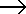 NONEDOLLARSa. 	What were your gross receipts from items sold or removed under these contracts?. . . . . . . a. 	What were your gross receipts from items sold or removed under these contracts?. . . . . . . 0050b. 	On December 31, 2013, what was the market value of unsold livestock	or poultry remaining under these contracts?. . . . . . . . . . . . . . . . . . . . . . . . . . . . . . . . . . . . . . b. 	On December 31, 2013, what was the market value of unsold livestock	or poultry remaining under these contracts?. . . . . . . . . . . . . . . . . . . . . . . . . . . . . . . . . . . . . . 0051c. 	How much was paid to contractees for labor, management, and reimbursement	for expenses?. . . . . . . . . . . . . . . . . . . . . . . . . . . . . . . . . . . . . . . . . . . . . . . . . . . . . . . . . . . . . c. 	How much was paid to contractees for labor, management, and reimbursement	for expenses?. . . . . . . . . . . . . . . . . . . . . . . . . . . . . . . . . . . . . . . . . . . . . . . . . . . . . . . . . . . . . 0052SECTION D:  COMMODITY MARKETING and INCOMEMARKETING CONTRACTS1.	Did this operation have marketing contracts for any commodities delivered1/ in 2013?  (A marketing contract is a verbal	or written agreement, reached before harvest of a crop or before completion of a livestock production stage, setting a price or pricing formula	and market for the commodity.)03001  Yes – Continue to question 2		3  No    SKIP to question 3 below2.	(If Yes)  Report the commodities delivered in 2013 through marketing contract(s).  List the quantities marketed	and the final price received.  (Include only the quantity owned by the operation.  Exclude money received from contractors as	reimbursement for expenses (report this in SECTION F).  Exclude landlord shares (report in SECTION B, item 3 and SECTION C, item 2).	Also exclude marketing charges (report in item 7) and money received for any reimbursements for expenses (report in SECTION F).)1234556What commoditiesdid this operationhave MARKETINGcontracts for in 2013?CommodityCodeOffice useonlyWhat quantity of this commodity was delivered through this contract?(Exclude landlord’s share)UnitCode(from listbelow)What was (will be)the FINAL PRICE RECEIVEDper [column 4] unit by thisoperation for this commoditymarketed under this contract?  (Exclude marketing charges.)What was (will be)the FINAL PRICE RECEIVEDper [column 4] unit by thisoperation for this commoditymarketed under this contract?  (Exclude marketing charges.)What was thetotal dollar amount received in 2013from this contract?(Exclude marketing charges.)[Write in commodities]CODEQUANTITYCODEDOLLARS & CENTSDOLLARS & CENTSTOTAL DOLLARS0301030403050306.___ ___ ___03070316031903200321.___ ___ ___03220331033403350336.___ ___ ___03370346034903500351.___ ___ ___03520361036403650366.___ ___ ___03670376037903800381.___ ___ ___03821/	“Delivered” includes commodities for which partial payment was made even if not physically delivered by December 31, 2013.1/	“Delivered” includes commodities for which partial payment was made even if not physically delivered by December 31, 2013.1/	“Delivered” includes commodities for which partial payment was made even if not physically delivered by December 31, 2013.1/	“Delivered” includes commodities for which partial payment was made even if not physically delivered by December 31, 2013.1/	“Delivered” includes commodities for which partial payment was made even if not physically delivered by December 31, 2013.1/	“Delivered” includes commodities for which partial payment was made even if not physically delivered by December 31, 2013.1/	“Delivered” includes commodities for which partial payment was made even if not physically delivered by December 31, 2013.PRODUCTION CONTRACTS AND CUSTOM FED LIVESTOCKPRODUCTION CONTRACTS AND CUSTOM FED LIVESTOCK3.	Did this operation have production contracts for any commodities it produced in 2013?  (A production contract is a verbal or written agreement setting terms, conditions, and fees to be paid by the contractor to the operation for the production of crops, livestock, or poultry.  The contractor usually owns the commodity and often provides inputs.)3.	Did this operation have production contracts for any commodities it produced in 2013?  (A production contract is a verbal or written agreement setting terms, conditions, and fees to be paid by the contractor to the operation for the production of crops, livestock, or poultry.  The contractor usually owns the commodity and often provides inputs.)04001  Yes – Continue to question 4		3  No    SKIP to question 54.	(If Yes)  Report in the table below the commodities with production contracts.  Also list the quantities removed under these contracts and the final fee received.  (Exclude money received to pay for production expenses.  Expense reimbursements	should be reported in Section F.)1234556What commoditiesdid this operationhave PRODUCTIONcontracts for in 2013?CommodityCodeOffice useonlyWhat quantity of this commodity was removedfrom the operationunder this contract?(Exclude landlord's share)UnitCode(from listbelow)What was (will be)the FINAL FEE RECEIVEDper [column 4] unit by this operation for producing this commodity under this contract?What was (will be)the FINAL FEE RECEIVEDper [column 4] unit by this operation for producing this commodity under this contract?What were the TOTAL FEES RECEIVEDin 2013 under this contract?  1/[Write in commodities]CODEQUANTITYCODEDOLLARS & CENTSDOLLARS & CENTSTOTAL DOLLARS0401040404050406.___ ___ ___04070416041904200421.___ ___ ___04220431043404350436.___ ___ ___04370446044904500451.___ ___ ___04521/	Income received for commodities produced under contract in previous years should be recorded in item 8a(i) on page 6.1/	Income received for commodities produced under contract in previous years should be recorded in item 8a(i) on page 6.1/	Income received for commodities produced under contract in previous years should be recorded in item 8a(i) on page 6.1/	Income received for commodities produced under contract in previous years should be recorded in item 8a(i) on page 6.1/	Income received for commodities produced under contract in previous years should be recorded in item 8a(i) on page 6.1/	Income received for commodities produced under contract in previous years should be recorded in item 8a(i) on page 6.1/	Income received for commodities produced under contract in previous years should be recorded in item 8a(i) on page 6.UnitCodeUnitCodeUnitCodeUnitCodePound . . . . . . . . 01Bin . . . . . . . . . 05Dozen . . . . . . . . 09Barrel . . . . . . . . . . . . 20Cwt . . . . . . . . . . 02Box . . . . . . . . . 06Flat . . . . . . . . . . 10Acre . . . . . . . . . . . . . 22Ton . . . . . . . . . . 03Bale . . . . . . . . . 07Head/bird . . . . . . 11Animal Space . . . . . . . 39Bushel . . . . . . . . 04Carton . . . . . . . 08Plant/Pot . . . . . . . 13Kilogram . . . . . . . . . . 40Section D continues on next pageCASH OR OPEN MARKET SALESCASH OR OPEN MARKET SALESCASH OR OPEN MARKET SALESCASH OR OPEN MARKET SALES5.	After subtracting marketing expenses, what was the total dollar amount this operation received in 2013	for cash or open market sales of each of the following crop and/or livestock commodities sold in 2013?	(Exclude marketing contract sales, production contract removals, landlord’s share of market value.)5.	After subtracting marketing expenses, what was the total dollar amount this operation received in 2013	for cash or open market sales of each of the following crop and/or livestock commodities sold in 2013?	(Exclude marketing contract sales, production contract removals, landlord’s share of market value.)5.	After subtracting marketing expenses, what was the total dollar amount this operation received in 2013	for cash or open market sales of each of the following crop and/or livestock commodities sold in 2013?	(Exclude marketing contract sales, production contract removals, landlord’s share of market value.)5.	After subtracting marketing expenses, what was the total dollar amount this operation received in 2013	for cash or open market sales of each of the following crop and/or livestock commodities sold in 2013?	(Exclude marketing contract sales, production contract removals, landlord’s share of market value.)NONENONEDOLLARSa.	Corn, rice, sorghum, soybeans, oats, barley, wheat (Include silage.  Exclude sweet corn.). . . . 0501b.	Other grains and oilseeds, dry beans, and dry peas (flaxseed, other grain silage and	forage, other grains and oilseeds, popcorn, sunflowers, etc.). . . . . . . . . . . . . . . . . . . . . . . . . . . . . . . . 0502c.	Tobacco, cotton, and cottonseed. . . . . . . . . . . . . . . . . . . . . . . . . . . . . . . . . . . . . . . . . . . . 0503d.	Vegetables, melons, potatoes, and sweet potatoes (cabbage, cantaloupes,	pumpkins, red beets, sweet corn, tomatoes, watermelons, vegetable seeds, etc.). . . . . . . . . . . . . . . . . . . 0504e.	Fruit, tree nuts, berries (almonds, apples, blueberries, cherries, grapes,	hazelnuts, kiwifruit, oranges, pears, pecans, strawberries, walnuts, etc.). . . . . . . . . . . . . . . . . . . . . . . . . 0505f.	Nursery, greenhouse, cut Christmas trees, floriculture and sod (bedding plants,	bulbs, cut flowers, flower seeds, foliage plants, mushrooms, nursery potted plants, shrubbery, etc.). . . . . . . . 0506g.	Other crops and hay, and short rotation woody crops (grass seed, hay	and grass silage, hops, maple syrup, mint, peanuts, sugarcane, sugarbeets, etc.). . . . . . . . . . . . . . . . . . . 0507h.	Hogs and pigs (Exclude breeding stock.). . . . . . . . . . . . . . . . . . . . . . . . . . . . . . . . . . . . . . . . . . 0508i.	Hog breeding stock. . . . . . . . . . . . . . . . . . . . . . . . . . . . . . . . . . . . . . . . . . . . . . . . . . . . . . . 0509j.	Milk from cows (before deduction of any hauling fees). . . . . . . . . . . . . . . . . . . . . . . . . . . . . . . . . . 0510k.	Cattle and calves (fed cattle, beef and dairy cull animals, stockers 	and feeders, veal calves, etc.) (Exclude breeding stock.). . . . . . . . . . . . . . . . . . . . . . . . . . . . . . . . . . . . . . . . . . . . . . . . . . . . . . . .0511l.	Cattle breeding stock. . . . . . . . . . . . . . . . . . . . . . . . . . . . . . . . . . . . . . . . . . . . . . . . . . . . . 0512m.	Poultry and eggs (broilers, chickens, turkeys, ducks, eggs, emus, geese,	hatchlings, ostriches, pigeons, pheasants, quail, poultry products, etc.). . . . . . . . . . . . . . . . . . . . . . . . . 0524n.	Other animals and other animal products (sheep, goats, and their products (wool,	mohair, and goat milk); horses, ponies, mules, burros, and donkeys; aquaculture; bees and	honey; semen and embryo sales) . . . . . . . . . . . . . . . . . . . . . . . . . . . . . . . . . . . . . . . . . . . . . . . . . n.	Other animals and other animal products (sheep, goats, and their products (wool,	mohair, and goat milk); horses, ponies, mules, burros, and donkeys; aquaculture; bees and	honey; semen and embryo sales) . . . . . . . . . . . . . . . . . . . . . . . . . . . . . . . . . . . . . . . . . . . . . . . . . 05176.	What was the total amount received from straw and other crop residue sales?	(Exclude hay sales.). . . . . . . . . . . . . . . . . . . . . . . . . . . . . . . . . . . . . . . . . . . . . . . . . . . . . . . . . . . . 05277.	MARKETING CHARGES:  In 2013, how much was spent by this operation (operators, partners, landlords, and contractors) for marketing and storage expenses incurred by this operation?	(Include check-off, commissions, storage, inspection, ginnings, etc.  Include marketing expenses for contract sales.)  (The operators	are those persons responsible for the day-to-day management decisions for this operation, including hired managers.). . . . . . . . . . . . . . . . . . 7.	MARKETING CHARGES:  In 2013, how much was spent by this operation (operators, partners, landlords, and contractors) for marketing and storage expenses incurred by this operation?	(Include check-off, commissions, storage, inspection, ginnings, etc.  Include marketing expenses for contract sales.)  (The operators	are those persons responsible for the day-to-day management decisions for this operation, including hired managers.). . . . . . . . . . . . . . . . . . OPERATOR(S) and PARTNER(S)LANDLORD(S)LANDLORD(S)CONTRACTOR(S)7.	MARKETING CHARGES:  In 2013, how much was spent by this operation (operators, partners, landlords, and contractors) for marketing and storage expenses incurred by this operation?	(Include check-off, commissions, storage, inspection, ginnings, etc.  Include marketing expenses for contract sales.)  (The operators	are those persons responsible for the day-to-day management decisions for this operation, including hired managers.). . . . . . . . . . . . . . . . . . NONEDOLLARSNONEDOLLARSDOLLARSNONEDOLLARS7.	MARKETING CHARGES:  In 2013, how much was spent by this operation (operators, partners, landlords, and contractors) for marketing and storage expenses incurred by this operation?	(Include check-off, commissions, storage, inspection, ginnings, etc.  Include marketing expenses for contract sales.)  (The operators	are those persons responsible for the day-to-day management decisions for this operation, including hired managers.). . . . . . . . . . . . . . . . . . 7.	MARKETING CHARGES:  In 2013, how much was spent by this operation (operators, partners, landlords, and contractors) for marketing and storage expenses incurred by this operation?	(Include check-off, commissions, storage, inspection, ginnings, etc.  Include marketing expenses for contract sales.)  (The operators	are those persons responsible for the day-to-day management decisions for this operation, including hired managers.). . . . . . . . . . . . . . . . . . 086808690870ACCOUNTS RECEIVABLE/DEFERRED PAYMENTS8.	For each item below, report income received or the amount owed to the operation on the dates specified.  Do not	include crops in storage and not yet sold.  (Include cash sales, marketing contract sales, and production contract removals.)ACCOUNTS RECEIVABLE/DEFERRED PAYMENTS8.	For each item below, report income received or the amount owed to the operation on the dates specified.  Do not	include crops in storage and not yet sold.  (Include cash sales, marketing contract sales, and production contract removals.)ACCOUNTS RECEIVABLE/DEFERRED PAYMENTS8.	For each item below, report income received or the amount owed to the operation on the dates specified.  Do not	include crops in storage and not yet sold.  (Include cash sales, marketing contract sales, and production contract removals.)NONEDOLLARSa.	On January 1, 2013, what was the total dollar amount owed to this operation	for all commodities produced and sold (cash or contract) before January 1, 2013?. . . . . 0885(i)	How much did this operation receive from item 8a during 2013?. . . . . . . . . . . . . . . . 0875b.	What was the total dollar amount owed to this operation on December 31, 2013,	for all commodities produced, sold (cash or contract), delivered, or removed under contract in 2013 or earlier years?. . . . . . . . . . . . . . . . . . . . . . . . . . . . . . . . . . . . . . . . . . . . b.	What was the total dollar amount owed to this operation on December 31, 2013,	for all commodities produced, sold (cash or contract), delivered, or removed under contract in 2013 or earlier years?. . . . . . . . . . . . . . . . . . . . . . . . . . . . . . . . . . . . . . . . . . . . 0886SECTION E:  OTHER FARM-RELATED INCOMESECTION E:  OTHER FARM-RELATED INCOME1.	In 2013, did this operation receive or repay any Commodity Credit Corporation (CCC) loans?1.	In 2013, did this operation receive or repay any Commodity Credit Corporation (CCC) loans?1.	In 2013, did this operation receive or repay any Commodity Credit Corporation (CCC) loans?1.	In 2013, did this operation receive or repay any Commodity Credit Corporation (CCC) loans?1.	In 2013, did this operation receive or repay any Commodity Credit Corporation (CCC) loans?1.	In 2013, did this operation receive or repay any Commodity Credit Corporation (CCC) loans?1.	In 2013, did this operation receive or repay any Commodity Credit Corporation (CCC) loans?1.	In 2013, did this operation receive or repay any Commodity Credit Corporation (CCC) loans?1.	In 2013, did this operation receive or repay any Commodity Credit Corporation (CCC) loans?1.	In 2013, did this operation receive or repay any Commodity Credit Corporation (CCC) loans?05601   Yes		3   No    SKIP to question 2 below1   Yes		3   No    SKIP to question 2 below1   Yes		3   No    SKIP to question 2 below1   Yes		3   No    SKIP to question 2 below1   Yes		3   No    SKIP to question 2 below1   Yes		3   No    SKIP to question 2 belowa.	In 2013, how much was received for all commodities placed under CCC loan(s)?  (Include	Austrian winter peas, barley, canola, rapeseed, corn, cotton, crambe, dry edible peas, flaxseed, honey, lentils, mohair, mustard seed, oats, peanuts, rice, safflower, sesame seed, small chickpeas, sorghum, soybeans, sunflower seed, and wheat.). . . . . . . . . . . . . . . . . . . . . . . . . . . . . . . . . . . . . . . . . . . . . . . . . . . . . . . . . . . . . . . . . . . a.	In 2013, how much was received for all commodities placed under CCC loan(s)?  (Include	Austrian winter peas, barley, canola, rapeseed, corn, cotton, crambe, dry edible peas, flaxseed, honey, lentils, mohair, mustard seed, oats, peanuts, rice, safflower, sesame seed, small chickpeas, sorghum, soybeans, sunflower seed, and wheat.). . . . . . . . . . . . . . . . . . . . . . . . . . . . . . . . . . . . . . . . . . . . . . . . . . . . . . . . . . . . . . . . . . . a.	In 2013, how much was received for all commodities placed under CCC loan(s)?  (Include	Austrian winter peas, barley, canola, rapeseed, corn, cotton, crambe, dry edible peas, flaxseed, honey, lentils, mohair, mustard seed, oats, peanuts, rice, safflower, sesame seed, small chickpeas, sorghum, soybeans, sunflower seed, and wheat.). . . . . . . . . . . . . . . . . . . . . . . . . . . . . . . . . . . . . . . . . . . . . . . . . . . . . . . . . . . . . . . . . . . a.	In 2013, how much was received for all commodities placed under CCC loan(s)?  (Include	Austrian winter peas, barley, canola, rapeseed, corn, cotton, crambe, dry edible peas, flaxseed, honey, lentils, mohair, mustard seed, oats, peanuts, rice, safflower, sesame seed, small chickpeas, sorghum, soybeans, sunflower seed, and wheat.). . . . . . . . . . . . . . . . . . . . . . . . . . . . . . . . . . . . . . . . . . . . . . . . . . . . . . . . . . . . . . . . . . . a.	In 2013, how much was received for all commodities placed under CCC loan(s)?  (Include	Austrian winter peas, barley, canola, rapeseed, corn, cotton, crambe, dry edible peas, flaxseed, honey, lentils, mohair, mustard seed, oats, peanuts, rice, safflower, sesame seed, small chickpeas, sorghum, soybeans, sunflower seed, and wheat.). . . . . . . . . . . . . . . . . . . . . . . . . . . . . . . . . . . . . . . . . . . . . . . . . . . . . . . . . . . . . . . . . . . a.	In 2013, how much was received for all commodities placed under CCC loan(s)?  (Include	Austrian winter peas, barley, canola, rapeseed, corn, cotton, crambe, dry edible peas, flaxseed, honey, lentils, mohair, mustard seed, oats, peanuts, rice, safflower, sesame seed, small chickpeas, sorghum, soybeans, sunflower seed, and wheat.). . . . . . . . . . . . . . . . . . . . . . . . . . . . . . . . . . . . . . . . . . . . . . . . . . . . . . . . . . . . . . . . . . . a.	In 2013, how much was received for all commodities placed under CCC loan(s)?  (Include	Austrian winter peas, barley, canola, rapeseed, corn, cotton, crambe, dry edible peas, flaxseed, honey, lentils, mohair, mustard seed, oats, peanuts, rice, safflower, sesame seed, small chickpeas, sorghum, soybeans, sunflower seed, and wheat.). . . . . . . . . . . . . . . . . . . . . . . . . . . . . . . . . . . . . . . . . . . . . . . . . . . . . . . . . . . . . . . . . . . NONENONEDOLLARSa.	In 2013, how much was received for all commodities placed under CCC loan(s)?  (Include	Austrian winter peas, barley, canola, rapeseed, corn, cotton, crambe, dry edible peas, flaxseed, honey, lentils, mohair, mustard seed, oats, peanuts, rice, safflower, sesame seed, small chickpeas, sorghum, soybeans, sunflower seed, and wheat.). . . . . . . . . . . . . . . . . . . . . . . . . . . . . . . . . . . . . . . . . . . . . . . . . . . . . . . . . . . . . . . . . . . a.	In 2013, how much was received for all commodities placed under CCC loan(s)?  (Include	Austrian winter peas, barley, canola, rapeseed, corn, cotton, crambe, dry edible peas, flaxseed, honey, lentils, mohair, mustard seed, oats, peanuts, rice, safflower, sesame seed, small chickpeas, sorghum, soybeans, sunflower seed, and wheat.). . . . . . . . . . . . . . . . . . . . . . . . . . . . . . . . . . . . . . . . . . . . . . . . . . . . . . . . . . . . . . . . . . . a.	In 2013, how much was received for all commodities placed under CCC loan(s)?  (Include	Austrian winter peas, barley, canola, rapeseed, corn, cotton, crambe, dry edible peas, flaxseed, honey, lentils, mohair, mustard seed, oats, peanuts, rice, safflower, sesame seed, small chickpeas, sorghum, soybeans, sunflower seed, and wheat.). . . . . . . . . . . . . . . . . . . . . . . . . . . . . . . . . . . . . . . . . . . . . . . . . . . . . . . . . . . . . . . . . . . a.	In 2013, how much was received for all commodities placed under CCC loan(s)?  (Include	Austrian winter peas, barley, canola, rapeseed, corn, cotton, crambe, dry edible peas, flaxseed, honey, lentils, mohair, mustard seed, oats, peanuts, rice, safflower, sesame seed, small chickpeas, sorghum, soybeans, sunflower seed, and wheat.). . . . . . . . . . . . . . . . . . . . . . . . . . . . . . . . . . . . . . . . . . . . . . . . . . . . . . . . . . . . . . . . . . . a.	In 2013, how much was received for all commodities placed under CCC loan(s)?  (Include	Austrian winter peas, barley, canola, rapeseed, corn, cotton, crambe, dry edible peas, flaxseed, honey, lentils, mohair, mustard seed, oats, peanuts, rice, safflower, sesame seed, small chickpeas, sorghum, soybeans, sunflower seed, and wheat.). . . . . . . . . . . . . . . . . . . . . . . . . . . . . . . . . . . . . . . . . . . . . . . . . . . . . . . . . . . . . . . . . . . a.	In 2013, how much was received for all commodities placed under CCC loan(s)?  (Include	Austrian winter peas, barley, canola, rapeseed, corn, cotton, crambe, dry edible peas, flaxseed, honey, lentils, mohair, mustard seed, oats, peanuts, rice, safflower, sesame seed, small chickpeas, sorghum, soybeans, sunflower seed, and wheat.). . . . . . . . . . . . . . . . . . . . . . . . . . . . . . . . . . . . . . . . . . . . . . . . . . . . . . . . . . . . . . . . . . . a.	In 2013, how much was received for all commodities placed under CCC loan(s)?  (Include	Austrian winter peas, barley, canola, rapeseed, corn, cotton, crambe, dry edible peas, flaxseed, honey, lentils, mohair, mustard seed, oats, peanuts, rice, safflower, sesame seed, small chickpeas, sorghum, soybeans, sunflower seed, and wheat.). . . . . . . . . . . . . . . . . . . . . . . . . . . . . . . . . . . . . . . . . . . . . . . . . . . . . . . . . . . . . . . . . . . 0518b.	In 2013, what was the amount spent to repay CCC loan(s)?	(Exclude storage and service fees.). . . . . . . . . . . . . . . . . . . . . . . . . . . . . . . . . . . . . . . . . . . . . . . . . . . . . . . . . . . . b.	In 2013, what was the amount spent to repay CCC loan(s)?	(Exclude storage and service fees.). . . . . . . . . . . . . . . . . . . . . . . . . . . . . . . . . . . . . . . . . . . . . . . . . . . . . . . . . . . . b.	In 2013, what was the amount spent to repay CCC loan(s)?	(Exclude storage and service fees.). . . . . . . . . . . . . . . . . . . . . . . . . . . . . . . . . . . . . . . . . . . . . . . . . . . . . . . . . . . . b.	In 2013, what was the amount spent to repay CCC loan(s)?	(Exclude storage and service fees.). . . . . . . . . . . . . . . . . . . . . . . . . . . . . . . . . . . . . . . . . . . . . . . . . . . . . . . . . . . . b.	In 2013, what was the amount spent to repay CCC loan(s)?	(Exclude storage and service fees.). . . . . . . . . . . . . . . . . . . . . . . . . . . . . . . . . . . . . . . . . . . . . . . . . . . . . . . . . . . . b.	In 2013, what was the amount spent to repay CCC loan(s)?	(Exclude storage and service fees.). . . . . . . . . . . . . . . . . . . . . . . . . . . . . . . . . . . . . . . . . . . . . . . . . . . . . . . . . . . . b.	In 2013, what was the amount spent to repay CCC loan(s)?	(Exclude storage and service fees.). . . . . . . . . . . . . . . . . . . . . . . . . . . . . . . . . . . . . . . . . . . . . . . . . . . . . . . . . . . . 05192.	In 2013, did this operation receive any Federal, State, or local farm program payments?	(Include government payments received through a cooperative.  Exclude conservation-related payments recorded in Section A and CCC loan payments.)2.	In 2013, did this operation receive any Federal, State, or local farm program payments?	(Include government payments received through a cooperative.  Exclude conservation-related payments recorded in Section A and CCC loan payments.)2.	In 2013, did this operation receive any Federal, State, or local farm program payments?	(Include government payments received through a cooperative.  Exclude conservation-related payments recorded in Section A and CCC loan payments.)2.	In 2013, did this operation receive any Federal, State, or local farm program payments?	(Include government payments received through a cooperative.  Exclude conservation-related payments recorded in Section A and CCC loan payments.)2.	In 2013, did this operation receive any Federal, State, or local farm program payments?	(Include government payments received through a cooperative.  Exclude conservation-related payments recorded in Section A and CCC loan payments.)2.	In 2013, did this operation receive any Federal, State, or local farm program payments?	(Include government payments received through a cooperative.  Exclude conservation-related payments recorded in Section A and CCC loan payments.)2.	In 2013, did this operation receive any Federal, State, or local farm program payments?	(Include government payments received through a cooperative.  Exclude conservation-related payments recorded in Section A and CCC loan payments.)05631   Yes		3   No    SKIP to question 3 below1   Yes		3   No    SKIP to question 3 below1   Yes		3   No    SKIP to question 3 below1   Yes		3   No    SKIP to question 3 below1   Yes		3   No    SKIP to question 3 below1   Yes		3   No    SKIP to question 3 belowa.	In 2013, how much was received from the Direct Counter-cyclical Payment (DCP)	and Average Crop Revenue Election (ACRE) programs?	(Include government payments received through a cooperative.) . . . . . . . . . . . . . . . . . . . . . . . . . . . . . . . . . . . . . a.	In 2013, how much was received from the Direct Counter-cyclical Payment (DCP)	and Average Crop Revenue Election (ACRE) programs?	(Include government payments received through a cooperative.) . . . . . . . . . . . . . . . . . . . . . . . . . . . . . . . . . . . . . a.	In 2013, how much was received from the Direct Counter-cyclical Payment (DCP)	and Average Crop Revenue Election (ACRE) programs?	(Include government payments received through a cooperative.) . . . . . . . . . . . . . . . . . . . . . . . . . . . . . . . . . . . . . a.	In 2013, how much was received from the Direct Counter-cyclical Payment (DCP)	and Average Crop Revenue Election (ACRE) programs?	(Include government payments received through a cooperative.) . . . . . . . . . . . . . . . . . . . . . . . . . . . . . . . . . . . . . a.	In 2013, how much was received from the Direct Counter-cyclical Payment (DCP)	and Average Crop Revenue Election (ACRE) programs?	(Include government payments received through a cooperative.) . . . . . . . . . . . . . . . . . . . . . . . . . . . . . . . . . . . . . a.	In 2013, how much was received from the Direct Counter-cyclical Payment (DCP)	and Average Crop Revenue Election (ACRE) programs?	(Include government payments received through a cooperative.) . . . . . . . . . . . . . . . . . . . . . . . . . . . . . . . . . . . . . a.	In 2013, how much was received from the Direct Counter-cyclical Payment (DCP)	and Average Crop Revenue Election (ACRE) programs?	(Include government payments received through a cooperative.) . . . . . . . . . . . . . . . . . . . . . . . . . . . . . . . . . . . . . a.	In 2013, how much was received from the Direct Counter-cyclical Payment (DCP)	and Average Crop Revenue Election (ACRE) programs?	(Include government payments received through a cooperative.) . . . . . . . . . . . . . . . . . . . . . . . . . . . . . . . . . . . . . a.	In 2013, how much was received from the Direct Counter-cyclical Payment (DCP)	and Average Crop Revenue Election (ACRE) programs?	(Include government payments received through a cooperative.) . . . . . . . . . . . . . . . . . . . . . . . . . . . . . . . . . . . . . a.	In 2013, how much was received from the Direct Counter-cyclical Payment (DCP)	and Average Crop Revenue Election (ACRE) programs?	(Include government payments received through a cooperative.) . . . . . . . . . . . . . . . . . . . . . . . . . . . . . . . . . . . . . a.	In 2013, how much was received from the Direct Counter-cyclical Payment (DCP)	and Average Crop Revenue Election (ACRE) programs?	(Include government payments received through a cooperative.) . . . . . . . . . . . . . . . . . . . . . . . . . . . . . . . . . . . . . a.	In 2013, how much was received from the Direct Counter-cyclical Payment (DCP)	and Average Crop Revenue Election (ACRE) programs?	(Include government payments received through a cooperative.) . . . . . . . . . . . . . . . . . . . . . . . . . . . . . . . . . . . . . a.	In 2013, how much was received from the Direct Counter-cyclical Payment (DCP)	and Average Crop Revenue Election (ACRE) programs?	(Include government payments received through a cooperative.) . . . . . . . . . . . . . . . . . . . . . . . . . . . . . . . . . . . . . a.	In 2013, how much was received from the Direct Counter-cyclical Payment (DCP)	and Average Crop Revenue Election (ACRE) programs?	(Include government payments received through a cooperative.) . . . . . . . . . . . . . . . . . . . . . . . . . . . . . . . . . . . . . 0525(i)	Of the total in item 2a, what percent was for	DCP direct payments?. . . . . . . . . . . . . . . . . . . . . . . (i)	Of the total in item 2a, what percent was for	DCP direct payments?. . . . . . . . . . . . . . . . . . . . . . . (i)	Of the total in item 2a, what percent was for	DCP direct payments?. . . . . . . . . . . . . . . . . . . . . . . NONEPERCENT of 2a(i)	Of the total in item 2a, what percent was for	DCP direct payments?. . . . . . . . . . . . . . . . . . . . . . . (i)	Of the total in item 2a, what percent was for	DCP direct payments?. . . . . . . . . . . . . . . . . . . . . . . (i)	Of the total in item 2a, what percent was for	DCP direct payments?. . . . . . . . . . . . . . . . . . . . . . . +0520%(ii)	Of the total in item 2a, what percent was for	DCP counter-cyclical payments?. . . . . . . . . . . . . . . (ii)	Of the total in item 2a, what percent was for	DCP counter-cyclical payments?. . . . . . . . . . . . . . . (ii)	Of the total in item 2a, what percent was for	DCP counter-cyclical payments?. . . . . . . . . . . . . . . (ii)	Of the total in item 2a, what percent was for	DCP counter-cyclical payments?. . . . . . . . . . . . . . . (ii)	Of the total in item 2a, what percent was for	DCP counter-cyclical payments?. . . . . . . . . . . . . . . (ii)	Of the total in item 2a, what percent was for	DCP counter-cyclical payments?. . . . . . . . . . . . . . . +0522%(iii)	Of the total in item 2a, what percent was for	ACRE direct payments?. . . . . . . . . . . . . . . . . . . . . . (iii)	Of the total in item 2a, what percent was for	ACRE direct payments?. . . . . . . . . . . . . . . . . . . . . . (iii)	Of the total in item 2a, what percent was for	ACRE direct payments?. . . . . . . . . . . . . . . . . . . . . . (iii)	Of the total in item 2a, what percent was for	ACRE direct payments?. . . . . . . . . . . . . . . . . . . . . . (iii)	Of the total in item 2a, what percent was for	ACRE direct payments?. . . . . . . . . . . . . . . . . . . . . . (iii)	Of the total in item 2a, what percent was for	ACRE direct payments?. . . . . . . . . . . . . . . . . . . . . . +0521%(iv)	Of the total in item 2a, what percent was for	ACRE revenue payments?. . . . . . . . . . . . . . . . . . . . (iv)	Of the total in item 2a, what percent was for	ACRE revenue payments?. . . . . . . . . . . . . . . . . . . . (iv)	Of the total in item 2a, what percent was for	ACRE revenue payments?. . . . . . . . . . . . . . . . . . . . (iv)	Of the total in item 2a, what percent was for	ACRE revenue payments?. . . . . . . . . . . . . . . . . . . . (iv)	Of the total in item 2a, what percent was for	ACRE revenue payments?. . . . . . . . . . . . . . . . . . . . (iv)	Of the total in item 2a, what percent was for	ACRE revenue payments?. . . . . . . . . . . . . . . . . . . . +0523%=100%b.	In 2013, how much was received in Loan Deficiency Payments (LDPs),	Marketing Loan Gains (MLGs), and for net value of commodity certificates?  
(Include government payments received through a cooperative.). . . . . . . . . . . . . . . . . . . . . . . . . . . . . . b.	In 2013, how much was received in Loan Deficiency Payments (LDPs),	Marketing Loan Gains (MLGs), and for net value of commodity certificates?  
(Include government payments received through a cooperative.). . . . . . . . . . . . . . . . . . . . . . . . . . . . . . b.	In 2013, how much was received in Loan Deficiency Payments (LDPs),	Marketing Loan Gains (MLGs), and for net value of commodity certificates?  
(Include government payments received through a cooperative.). . . . . . . . . . . . . . . . . . . . . . . . . . . . . . b.	In 2013, how much was received in Loan Deficiency Payments (LDPs),	Marketing Loan Gains (MLGs), and for net value of commodity certificates?  
(Include government payments received through a cooperative.). . . . . . . . . . . . . . . . . . . . . . . . . . . . . . b.	In 2013, how much was received in Loan Deficiency Payments (LDPs),	Marketing Loan Gains (MLGs), and for net value of commodity certificates?  
(Include government payments received through a cooperative.). . . . . . . . . . . . . . . . . . . . . . . . . . . . . . b.	In 2013, how much was received in Loan Deficiency Payments (LDPs),	Marketing Loan Gains (MLGs), and for net value of commodity certificates?  
(Include government payments received through a cooperative.). . . . . . . . . . . . . . . . . . . . . . . . . . . . . . b.	In 2013, how much was received in Loan Deficiency Payments (LDPs),	Marketing Loan Gains (MLGs), and for net value of commodity certificates?  
(Include government payments received through a cooperative.). . . . . . . . . . . . . . . . . . . . . . . . . . . . . . NONENONEDOLLARSb.	In 2013, how much was received in Loan Deficiency Payments (LDPs),	Marketing Loan Gains (MLGs), and for net value of commodity certificates?  
(Include government payments received through a cooperative.). . . . . . . . . . . . . . . . . . . . . . . . . . . . . . b.	In 2013, how much was received in Loan Deficiency Payments (LDPs),	Marketing Loan Gains (MLGs), and for net value of commodity certificates?  
(Include government payments received through a cooperative.). . . . . . . . . . . . . . . . . . . . . . . . . . . . . . b.	In 2013, how much was received in Loan Deficiency Payments (LDPs),	Marketing Loan Gains (MLGs), and for net value of commodity certificates?  
(Include government payments received through a cooperative.). . . . . . . . . . . . . . . . . . . . . . . . . . . . . . b.	In 2013, how much was received in Loan Deficiency Payments (LDPs),	Marketing Loan Gains (MLGs), and for net value of commodity certificates?  
(Include government payments received through a cooperative.). . . . . . . . . . . . . . . . . . . . . . . . . . . . . . b.	In 2013, how much was received in Loan Deficiency Payments (LDPs),	Marketing Loan Gains (MLGs), and for net value of commodity certificates?  
(Include government payments received through a cooperative.). . . . . . . . . . . . . . . . . . . . . . . . . . . . . . b.	In 2013, how much was received in Loan Deficiency Payments (LDPs),	Marketing Loan Gains (MLGs), and for net value of commodity certificates?  
(Include government payments received through a cooperative.). . . . . . . . . . . . . . . . . . . . . . . . . . . . . . b.	In 2013, how much was received in Loan Deficiency Payments (LDPs),	Marketing Loan Gains (MLGs), and for net value of commodity certificates?  
(Include government payments received through a cooperative.). . . . . . . . . . . . . . . . . . . . . . . . . . . . . . 0529c.	In 2013, how much was received for all other Federal, State, or local program payments?  (Include disaster and market loss payments; Milk Income Loss Contract (MILC) payments; tobacco buyout payments, including lump sum payments; and other Federal, State or local programs.  Exclude Federal Crop Insurance payments and other indemnity payments.  Exclude CRP, CREP, WRP, EQIP, CSP, and CStP payments reported in Section A.) . . . . . . . . . . . . . . . . . . . . . . . . . . . . . . . . . . . . . . . . . . . . . . . . . . . . . . . . . . . . . . c.	In 2013, how much was received for all other Federal, State, or local program payments?  (Include disaster and market loss payments; Milk Income Loss Contract (MILC) payments; tobacco buyout payments, including lump sum payments; and other Federal, State or local programs.  Exclude Federal Crop Insurance payments and other indemnity payments.  Exclude CRP, CREP, WRP, EQIP, CSP, and CStP payments reported in Section A.) . . . . . . . . . . . . . . . . . . . . . . . . . . . . . . . . . . . . . . . . . . . . . . . . . . . . . . . . . . . . . . c.	In 2013, how much was received for all other Federal, State, or local program payments?  (Include disaster and market loss payments; Milk Income Loss Contract (MILC) payments; tobacco buyout payments, including lump sum payments; and other Federal, State or local programs.  Exclude Federal Crop Insurance payments and other indemnity payments.  Exclude CRP, CREP, WRP, EQIP, CSP, and CStP payments reported in Section A.) . . . . . . . . . . . . . . . . . . . . . . . . . . . . . . . . . . . . . . . . . . . . . . . . . . . . . . . . . . . . . . c.	In 2013, how much was received for all other Federal, State, or local program payments?  (Include disaster and market loss payments; Milk Income Loss Contract (MILC) payments; tobacco buyout payments, including lump sum payments; and other Federal, State or local programs.  Exclude Federal Crop Insurance payments and other indemnity payments.  Exclude CRP, CREP, WRP, EQIP, CSP, and CStP payments reported in Section A.) . . . . . . . . . . . . . . . . . . . . . . . . . . . . . . . . . . . . . . . . . . . . . . . . . . . . . . . . . . . . . . c.	In 2013, how much was received for all other Federal, State, or local program payments?  (Include disaster and market loss payments; Milk Income Loss Contract (MILC) payments; tobacco buyout payments, including lump sum payments; and other Federal, State or local programs.  Exclude Federal Crop Insurance payments and other indemnity payments.  Exclude CRP, CREP, WRP, EQIP, CSP, and CStP payments reported in Section A.) . . . . . . . . . . . . . . . . . . . . . . . . . . . . . . . . . . . . . . . . . . . . . . . . . . . . . . . . . . . . . . c.	In 2013, how much was received for all other Federal, State, or local program payments?  (Include disaster and market loss payments; Milk Income Loss Contract (MILC) payments; tobacco buyout payments, including lump sum payments; and other Federal, State or local programs.  Exclude Federal Crop Insurance payments and other indemnity payments.  Exclude CRP, CREP, WRP, EQIP, CSP, and CStP payments reported in Section A.) . . . . . . . . . . . . . . . . . . . . . . . . . . . . . . . . . . . . . . . . . . . . . . . . . . . . . . . . . . . . . . c.	In 2013, how much was received for all other Federal, State, or local program payments?  (Include disaster and market loss payments; Milk Income Loss Contract (MILC) payments; tobacco buyout payments, including lump sum payments; and other Federal, State or local programs.  Exclude Federal Crop Insurance payments and other indemnity payments.  Exclude CRP, CREP, WRP, EQIP, CSP, and CStP payments reported in Section A.) . . . . . . . . . . . . . . . . . . . . . . . . . . . . . . . . . . . . . . . . . . . . . . . . . . . . . . . . . . . . . . NONEDOLLARSDOLLARSc.	In 2013, how much was received for all other Federal, State, or local program payments?  (Include disaster and market loss payments; Milk Income Loss Contract (MILC) payments; tobacco buyout payments, including lump sum payments; and other Federal, State or local programs.  Exclude Federal Crop Insurance payments and other indemnity payments.  Exclude CRP, CREP, WRP, EQIP, CSP, and CStP payments reported in Section A.) . . . . . . . . . . . . . . . . . . . . . . . . . . . . . . . . . . . . . . . . . . . . . . . . . . . . . . . . . . . . . . c.	In 2013, how much was received for all other Federal, State, or local program payments?  (Include disaster and market loss payments; Milk Income Loss Contract (MILC) payments; tobacco buyout payments, including lump sum payments; and other Federal, State or local programs.  Exclude Federal Crop Insurance payments and other indemnity payments.  Exclude CRP, CREP, WRP, EQIP, CSP, and CStP payments reported in Section A.) . . . . . . . . . . . . . . . . . . . . . . . . . . . . . . . . . . . . . . . . . . . . . . . . . . . . . . . . . . . . . . c.	In 2013, how much was received for all other Federal, State, or local program payments?  (Include disaster and market loss payments; Milk Income Loss Contract (MILC) payments; tobacco buyout payments, including lump sum payments; and other Federal, State or local programs.  Exclude Federal Crop Insurance payments and other indemnity payments.  Exclude CRP, CREP, WRP, EQIP, CSP, and CStP payments reported in Section A.) . . . . . . . . . . . . . . . . . . . . . . . . . . . . . . . . . . . . . . . . . . . . . . . . . . . . . . . . . . . . . . c.	In 2013, how much was received for all other Federal, State, or local program payments?  (Include disaster and market loss payments; Milk Income Loss Contract (MILC) payments; tobacco buyout payments, including lump sum payments; and other Federal, State or local programs.  Exclude Federal Crop Insurance payments and other indemnity payments.  Exclude CRP, CREP, WRP, EQIP, CSP, and CStP payments reported in Section A.) . . . . . . . . . . . . . . . . . . . . . . . . . . . . . . . . . . . . . . . . . . . . . . . . . . . . . . . . . . . . . . c.	In 2013, how much was received for all other Federal, State, or local program payments?  (Include disaster and market loss payments; Milk Income Loss Contract (MILC) payments; tobacco buyout payments, including lump sum payments; and other Federal, State or local programs.  Exclude Federal Crop Insurance payments and other indemnity payments.  Exclude CRP, CREP, WRP, EQIP, CSP, and CStP payments reported in Section A.) . . . . . . . . . . . . . . . . . . . . . . . . . . . . . . . . . . . . . . . . . . . . . . . . . . . . . . . . . . . . . . c.	In 2013, how much was received for all other Federal, State, or local program payments?  (Include disaster and market loss payments; Milk Income Loss Contract (MILC) payments; tobacco buyout payments, including lump sum payments; and other Federal, State or local programs.  Exclude Federal Crop Insurance payments and other indemnity payments.  Exclude CRP, CREP, WRP, EQIP, CSP, and CStP payments reported in Section A.) . . . . . . . . . . . . . . . . . . . . . . . . . . . . . . . . . . . . . . . . . . . . . . . . . . . . . . . . . . . . . . c.	In 2013, how much was received for all other Federal, State, or local program payments?  (Include disaster and market loss payments; Milk Income Loss Contract (MILC) payments; tobacco buyout payments, including lump sum payments; and other Federal, State or local programs.  Exclude Federal Crop Insurance payments and other indemnity payments.  Exclude CRP, CREP, WRP, EQIP, CSP, and CStP payments reported in Section A.) . . . . . . . . . . . . . . . . . . . . . . . . . . . . . . . . . . . . . . . . . . . . . . . . . . . . . . . . . . . . . . 054505453.	What is your estimate of the total dollar amount your landlord(s) received 
in government payments for the acres you rented from them? . . . . . . . . . . . . . . . . . . . . . . . . . 3.	What is your estimate of the total dollar amount your landlord(s) received 
in government payments for the acres you rented from them? . . . . . . . . . . . . . . . . . . . . . . . . . 3.	What is your estimate of the total dollar amount your landlord(s) received 
in government payments for the acres you rented from them? . . . . . . . . . . . . . . . . . . . . . . . . . 3.	What is your estimate of the total dollar amount your landlord(s) received 
in government payments for the acres you rented from them? . . . . . . . . . . . . . . . . . . . . . . . . . 3.	What is your estimate of the total dollar amount your landlord(s) received 
in government payments for the acres you rented from them? . . . . . . . . . . . . . . . . . . . . . . . . . 3.	What is your estimate of the total dollar amount your landlord(s) received 
in government payments for the acres you rented from them? . . . . . . . . . . . . . . . . . . . . . . . . . 3.	What is your estimate of the total dollar amount your landlord(s) received 
in government payments for the acres you rented from them? . . . . . . . . . . . . . . . . . . . . . . . . . 3.	What is your estimate of the total dollar amount your landlord(s) received 
in government payments for the acres you rented from them? . . . . . . . . . . . . . . . . . . . . . . . . . 3.	What is your estimate of the total dollar amount your landlord(s) received 
in government payments for the acres you rented from them? . . . . . . . . . . . . . . . . . . . . . . . . . 3.	What is your estimate of the total dollar amount your landlord(s) received 
in government payments for the acres you rented from them? . . . . . . . . . . . . . . . . . . . . . . . . . 3.	What is your estimate of the total dollar amount your landlord(s) received 
in government payments for the acres you rented from them? . . . . . . . . . . . . . . . . . . . . . . . . . 3.	What is your estimate of the total dollar amount your landlord(s) received 
in government payments for the acres you rented from them? . . . . . . . . . . . . . . . . . . . . . . . . . 3.	What is your estimate of the total dollar amount your landlord(s) received 
in government payments for the acres you rented from them? . . . . . . . . . . . . . . . . . . . . . . . . . 3.	What is your estimate of the total dollar amount your landlord(s) received 
in government payments for the acres you rented from them? . . . . . . . . . . . . . . . . . . . . . . . . . 054305434.	In 2013, what was the total income received by you (the operator) and all partners for:4.	In 2013, what was the total income received by you (the operator) and all partners for:4.	In 2013, what was the total income received by you (the operator) and all partners for:4.	In 2013, what was the total income received by you (the operator) and all partners for:4.	In 2013, what was the total income received by you (the operator) and all partners for:4.	In 2013, what was the total income received by you (the operator) and all partners for:4.	In 2013, what was the total income received by you (the operator) and all partners for:4.	In 2013, what was the total income received by you (the operator) and all partners for:a.	custom work, machine hire and other agricultural services provided by this	operation for farmers and others?  (Exclude if this is for a separate business.) . . . . . . . . . . . . . . . . a.	custom work, machine hire and other agricultural services provided by this	operation for farmers and others?  (Exclude if this is for a separate business.) . . . . . . . . . . . . . . . . a.	custom work, machine hire and other agricultural services provided by this	operation for farmers and others?  (Exclude if this is for a separate business.) . . . . . . . . . . . . . . . . a.	custom work, machine hire and other agricultural services provided by this	operation for farmers and others?  (Exclude if this is for a separate business.) . . . . . . . . . . . . . . . . a.	custom work, machine hire and other agricultural services provided by this	operation for farmers and others?  (Exclude if this is for a separate business.) . . . . . . . . . . . . . . . . a.	custom work, machine hire and other agricultural services provided by this	operation for farmers and others?  (Exclude if this is for a separate business.) . . . . . . . . . . . . . . . . a.	custom work, machine hire and other agricultural services provided by this	operation for farmers and others?  (Exclude if this is for a separate business.) . . . . . . . . . . . . . . . . 05460546b.	recreational and agri-tourism activities such as hunting, fishing, farm tours,	hospitality services, petting zoos, etc.? . . . . . . . . . . . . . . . . . . . . . . . . . . . . . . . . . . . . . . . . b.	recreational and agri-tourism activities such as hunting, fishing, farm tours,	hospitality services, petting zoos, etc.? . . . . . . . . . . . . . . . . . . . . . . . . . . . . . . . . . . . . . . . . b.	recreational and agri-tourism activities such as hunting, fishing, farm tours,	hospitality services, petting zoos, etc.? . . . . . . . . . . . . . . . . . . . . . . . . . . . . . . . . . . . . . . . . b.	recreational and agri-tourism activities such as hunting, fishing, farm tours,	hospitality services, petting zoos, etc.? . . . . . . . . . . . . . . . . . . . . . . . . . . . . . . . . . . . . . . . . b.	recreational and agri-tourism activities such as hunting, fishing, farm tours,	hospitality services, petting zoos, etc.? . . . . . . . . . . . . . . . . . . . . . . . . . . . . . . . . . . . . . . . . b.	recreational and agri-tourism activities such as hunting, fishing, farm tours,	hospitality services, petting zoos, etc.? . . . . . . . . . . . . . . . . . . . . . . . . . . . . . . . . . . . . . . . . b.	recreational and agri-tourism activities such as hunting, fishing, farm tours,	hospitality services, petting zoos, etc.? . . . . . . . . . . . . . . . . . . . . . . . . . . . . . . . . . . . . . . . . 05480548c.	sales of farm machinery and vehicles? (farm share only) . . . . . . . . . . . . . . . . . . . . . . . . . . . . c.	sales of farm machinery and vehicles? (farm share only) . . . . . . . . . . . . . . . . . . . . . . . . . . . . c.	sales of farm machinery and vehicles? (farm share only) . . . . . . . . . . . . . . . . . . . . . . . . . . . . c.	sales of farm machinery and vehicles? (farm share only) . . . . . . . . . . . . . . . . . . . . . . . . . . . . c.	sales of farm machinery and vehicles? (farm share only) . . . . . . . . . . . . . . . . . . . . . . . . . . . . c.	sales of farm machinery and vehicles? (farm share only) . . . . . . . . . . . . . . . . . . . . . . . . . . . . c.	sales of farm machinery and vehicles? (farm share only) . . . . . . . . . . . . . . . . . . . . . . . . . . . . 05500550d.	Federal crop or livestock insurance payments? . . . . . . . . . . . . . . . . . . . . . . . . . . . . . . . . . . d.	Federal crop or livestock insurance payments? . . . . . . . . . . . . . . . . . . . . . . . . . . . . . . . . . . d.	Federal crop or livestock insurance payments? . . . . . . . . . . . . . . . . . . . . . . . . . . . . . . . . . . d.	Federal crop or livestock insurance payments? . . . . . . . . . . . . . . . . . . . . . . . . . . . . . . . . . . d.	Federal crop or livestock insurance payments? . . . . . . . . . . . . . . . . . . . . . . . . . . . . . . . . . . d.	Federal crop or livestock insurance payments? . . . . . . . . . . . . . . . . . . . . . . . . . . . . . . . . . . d.	Federal crop or livestock insurance payments? . . . . . . . . . . . . . . . . . . . . . . . . . . . . . . . . . . 05520552e.	other income that is closely related to the agricultural operation?	(Exclude sales of farm machinery and vehicles.  Include grazing of livestock, sales of forest products, patronage dividends and refunds from cooperatives, animal boarding, hedging profits and losses, insurance indemnity payments other than Federal crop insurance payments, sales of poultry litter and manure, State	fuel tax refunds, tax refunds, sales of value-added goods produced from your farm commodities such as	cheese, cider, jams, jellies, wine, etc., if these are not part of a separate business.  If a loss was incurred, please indicate with a negative sign.) . . . . . . . . . . . . . . . . . . . . . . . . . . . . . . . . . . . . . . . . . . . . . . . e.	other income that is closely related to the agricultural operation?	(Exclude sales of farm machinery and vehicles.  Include grazing of livestock, sales of forest products, patronage dividends and refunds from cooperatives, animal boarding, hedging profits and losses, insurance indemnity payments other than Federal crop insurance payments, sales of poultry litter and manure, State	fuel tax refunds, tax refunds, sales of value-added goods produced from your farm commodities such as	cheese, cider, jams, jellies, wine, etc., if these are not part of a separate business.  If a loss was incurred, please indicate with a negative sign.) . . . . . . . . . . . . . . . . . . . . . . . . . . . . . . . . . . . . . . . . . . . . . . . e.	other income that is closely related to the agricultural operation?	(Exclude sales of farm machinery and vehicles.  Include grazing of livestock, sales of forest products, patronage dividends and refunds from cooperatives, animal boarding, hedging profits and losses, insurance indemnity payments other than Federal crop insurance payments, sales of poultry litter and manure, State	fuel tax refunds, tax refunds, sales of value-added goods produced from your farm commodities such as	cheese, cider, jams, jellies, wine, etc., if these are not part of a separate business.  If a loss was incurred, please indicate with a negative sign.) . . . . . . . . . . . . . . . . . . . . . . . . . . . . . . . . . . . . . . . . . . . . . . . e.	other income that is closely related to the agricultural operation?	(Exclude sales of farm machinery and vehicles.  Include grazing of livestock, sales of forest products, patronage dividends and refunds from cooperatives, animal boarding, hedging profits and losses, insurance indemnity payments other than Federal crop insurance payments, sales of poultry litter and manure, State	fuel tax refunds, tax refunds, sales of value-added goods produced from your farm commodities such as	cheese, cider, jams, jellies, wine, etc., if these are not part of a separate business.  If a loss was incurred, please indicate with a negative sign.) . . . . . . . . . . . . . . . . . . . . . . . . . . . . . . . . . . . . . . . . . . . . . . . e.	other income that is closely related to the agricultural operation?	(Exclude sales of farm machinery and vehicles.  Include grazing of livestock, sales of forest products, patronage dividends and refunds from cooperatives, animal boarding, hedging profits and losses, insurance indemnity payments other than Federal crop insurance payments, sales of poultry litter and manure, State	fuel tax refunds, tax refunds, sales of value-added goods produced from your farm commodities such as	cheese, cider, jams, jellies, wine, etc., if these are not part of a separate business.  If a loss was incurred, please indicate with a negative sign.) . . . . . . . . . . . . . . . . . . . . . . . . . . . . . . . . . . . . . . . . . . . . . . . e.	other income that is closely related to the agricultural operation?	(Exclude sales of farm machinery and vehicles.  Include grazing of livestock, sales of forest products, patronage dividends and refunds from cooperatives, animal boarding, hedging profits and losses, insurance indemnity payments other than Federal crop insurance payments, sales of poultry litter and manure, State	fuel tax refunds, tax refunds, sales of value-added goods produced from your farm commodities such as	cheese, cider, jams, jellies, wine, etc., if these are not part of a separate business.  If a loss was incurred, please indicate with a negative sign.) . . . . . . . . . . . . . . . . . . . . . . . . . . . . . . . . . . . . . . . . . . . . . . . e.	other income that is closely related to the agricultural operation?	(Exclude sales of farm machinery and vehicles.  Include grazing of livestock, sales of forest products, patronage dividends and refunds from cooperatives, animal boarding, hedging profits and losses, insurance indemnity payments other than Federal crop insurance payments, sales of poultry litter and manure, State	fuel tax refunds, tax refunds, sales of value-added goods produced from your farm commodities such as	cheese, cider, jams, jellies, wine, etc., if these are not part of a separate business.  If a loss was incurred, please indicate with a negative sign.) . . . . . . . . . . . . . . . . . . . . . . . . . . . . . . . . . . . . . . . . . . . . . . . e.	other income that is closely related to the agricultural operation?	(Exclude sales of farm machinery and vehicles.  Include grazing of livestock, sales of forest products, patronage dividends and refunds from cooperatives, animal boarding, hedging profits and losses, insurance indemnity payments other than Federal crop insurance payments, sales of poultry litter and manure, State	fuel tax refunds, tax refunds, sales of value-added goods produced from your farm commodities such as	cheese, cider, jams, jellies, wine, etc., if these are not part of a separate business.  If a loss was incurred, please indicate with a negative sign.) . . . . . . . . . . . . . . . . . . . . . . . . . . . . . . . . . . . . . . . . . . . . . . . e.	other income that is closely related to the agricultural operation?	(Exclude sales of farm machinery and vehicles.  Include grazing of livestock, sales of forest products, patronage dividends and refunds from cooperatives, animal boarding, hedging profits and losses, insurance indemnity payments other than Federal crop insurance payments, sales of poultry litter and manure, State	fuel tax refunds, tax refunds, sales of value-added goods produced from your farm commodities such as	cheese, cider, jams, jellies, wine, etc., if these are not part of a separate business.  If a loss was incurred, please indicate with a negative sign.) . . . . . . . . . . . . . . . . . . . . . . . . . . . . . . . . . . . . . . . . . . . . . . . e.	other income that is closely related to the agricultural operation?	(Exclude sales of farm machinery and vehicles.  Include grazing of livestock, sales of forest products, patronage dividends and refunds from cooperatives, animal boarding, hedging profits and losses, insurance indemnity payments other than Federal crop insurance payments, sales of poultry litter and manure, State	fuel tax refunds, tax refunds, sales of value-added goods produced from your farm commodities such as	cheese, cider, jams, jellies, wine, etc., if these are not part of a separate business.  If a loss was incurred, please indicate with a negative sign.) . . . . . . . . . . . . . . . . . . . . . . . . . . . . . . . . . . . . . . . . . . . . . . . e.	other income that is closely related to the agricultural operation?	(Exclude sales of farm machinery and vehicles.  Include grazing of livestock, sales of forest products, patronage dividends and refunds from cooperatives, animal boarding, hedging profits and losses, insurance indemnity payments other than Federal crop insurance payments, sales of poultry litter and manure, State	fuel tax refunds, tax refunds, sales of value-added goods produced from your farm commodities such as	cheese, cider, jams, jellies, wine, etc., if these are not part of a separate business.  If a loss was incurred, please indicate with a negative sign.) . . . . . . . . . . . . . . . . . . . . . . . . . . . . . . . . . . . . . . . . . . . . . . . e.	other income that is closely related to the agricultural operation?	(Exclude sales of farm machinery and vehicles.  Include grazing of livestock, sales of forest products, patronage dividends and refunds from cooperatives, animal boarding, hedging profits and losses, insurance indemnity payments other than Federal crop insurance payments, sales of poultry litter and manure, State	fuel tax refunds, tax refunds, sales of value-added goods produced from your farm commodities such as	cheese, cider, jams, jellies, wine, etc., if these are not part of a separate business.  If a loss was incurred, please indicate with a negative sign.) . . . . . . . . . . . . . . . . . . . . . . . . . . . . . . . . . . . . . . . . . . . . . . . e.	other income that is closely related to the agricultural operation?	(Exclude sales of farm machinery and vehicles.  Include grazing of livestock, sales of forest products, patronage dividends and refunds from cooperatives, animal boarding, hedging profits and losses, insurance indemnity payments other than Federal crop insurance payments, sales of poultry litter and manure, State	fuel tax refunds, tax refunds, sales of value-added goods produced from your farm commodities such as	cheese, cider, jams, jellies, wine, etc., if these are not part of a separate business.  If a loss was incurred, please indicate with a negative sign.) . . . . . . . . . . . . . . . . . . . . . . . . . . . . . . . . . . . . . . . . . . . . . . . e.	other income that is closely related to the agricultural operation?	(Exclude sales of farm machinery and vehicles.  Include grazing of livestock, sales of forest products, patronage dividends and refunds from cooperatives, animal boarding, hedging profits and losses, insurance indemnity payments other than Federal crop insurance payments, sales of poultry litter and manure, State	fuel tax refunds, tax refunds, sales of value-added goods produced from your farm commodities such as	cheese, cider, jams, jellies, wine, etc., if these are not part of a separate business.  If a loss was incurred, please indicate with a negative sign.) . . . . . . . . . . . . . . . . . . . . . . . . . . . . . . . . . . . . . . . . . . . . . . . 05570557			List each income item and amount separately, below.			List each income item and amount separately, below.			List each income item and amount separately, below.			List each income item and amount separately, below.			List each income item and amount separately, below.			List each income item and amount separately, below.			List each income item and amount separately, below.			List each income item and amount separately, below.			List each income item and amount separately, below.			List each income item and amount separately, below.Section E continues on next pageSection E continues on next pageSection E continues on next pageSection E continues on next pageSection E continues on next pageSection E continues on next pageSection E continues on next pageSection E continues on next pageSection E continues on next pageSection E continues on next page5.	Which code from the list below represents the largest portion of this operation’s 2013 total gross value of sales, including Government agriculture payments?  (Include sales of all crops, livestock, poultry,	and livestock products sold in 2013; the value of products removed for all crops, livestock and poultry produced under contract in 2013; sales of miscellaneous agricultural products in 2013; all Government agricultural payments received in	2013; landlord’s share of Government payments.) . . . . . . . . . . . . . . . . . . . . . . . . . . . . . . . . . . . . . . . . . . . . . . . . .0047CODECODE5.	Which code from the list below represents the largest portion of this operation’s 2013 total gross value of sales, including Government agriculture payments?  (Include sales of all crops, livestock, poultry,	and livestock products sold in 2013; the value of products removed for all crops, livestock and poultry produced under contract in 2013; sales of miscellaneous agricultural products in 2013; all Government agricultural payments received in	2013; landlord’s share of Government payments.) . . . . . . . . . . . . . . . . . . . . . . . . . . . . . . . . . . . . . . . . . . . . . . . . .0047Farm TypeCodeCodeFarm TypeCodeCode Grains, oilseeds, dry beans, and dry peas (corn, flaxseed, grain,  silage and forage, grains and oilseeds for seeds, popcorn, rice, 
 small grains, sorghum, soybeans, sunflowers, etc.) . . . . . . . . . . . . .  Grains, oilseeds, dry beans, and dry peas (corn, flaxseed, grain,  silage and forage, grains and oilseeds for seeds, popcorn, rice, 
 small grains, sorghum, soybeans, sunflowers, etc.) . . . . . . . . . . . . . 01  Hogs and pigs . . . . . . . . . . . . . . . . . . . . . . . . . . . . . . . . . .   Milk and other dairy products from cows . . . . . . . . . . . . . . . . . .   Hogs and pigs . . . . . . . . . . . . . . . . . . . . . . . . . . . . . . . . . .   Milk and other dairy products from cows . . . . . . . . . . . . . . . . . . 0910 Tobacco . . . . . . . . . . . . . . . . . . . . . . . . . . . . . . . . . . . . . . . .  Cotton and cottonseed . . . . . . . . . . . . . . . . . . . . . . . . . . . . . . .  Tobacco . . . . . . . . . . . . . . . . . . . . . . . . . . . . . . . . . . . . . . . .  Cotton and cottonseed . . . . . . . . . . . . . . . . . . . . . . . . . . . . . . . 0203  Cattle and calves (beef and dairy cattle for breeding 
  stock, fed cattle, beef and dairy cull animals, stockers 
  and feeders, veal calves, etc.) . . . . . . . . . . . . . . . . . . . . . . . .   Cattle and calves (beef and dairy cattle for breeding 
  stock, fed cattle, beef and dairy cull animals, stockers 
  and feeders, veal calves, etc.) . . . . . . . . . . . . . . . . . . . . . . . . 11 Vegetables, melons, potatoes and sweet potatoes (cabbage, cantaloupes, pumpkins, red beets, sweet corn, tomatoes,
 watermelons, vegetable seeds, etc.) . . . . . . . . . . . . . . . . . . . . . . .  Vegetables, melons, potatoes and sweet potatoes (cabbage, cantaloupes, pumpkins, red beets, sweet corn, tomatoes,
 watermelons, vegetable seeds, etc.) . . . . . . . . . . . . . . . . . . . . . . . 04  Sheep, goats, and their products (wool, mohair, milk and cheese) .   Equine (horses, ponies, mules, burros and donkeys) . . . . . . . . . .   Sheep, goats, and their products (wool, mohair, milk and cheese) .   Equine (horses, ponies, mules, burros and donkeys) . . . . . . . . . . 1213 Fruit, tree nuts and berries (almonds, blueberries, cherries, 
 cranberries, grapes, apples, hazelnuts, kiwifruit, oranges, 
 pears, pecans, strawberries, walnuts, etc.) . . . . . . . . . . . . . . . . . . .  Fruit, tree nuts and berries (almonds, blueberries, cherries, 
 cranberries, grapes, apples, hazelnuts, kiwifruit, oranges, 
 pears, pecans, strawberries, walnuts, etc.) . . . . . . . . . . . . . . . . . . . 05  Poultry and eggs (broilers, chickens, turkeys, ducks, eggs, 
  emus, geese, hatchlings, ostriches, pigeons, pheasants, 
  quail, poultry products, etc.) . . . . . . . . . . . . . . . . . . . . . . . . .   Poultry and eggs (broilers, chickens, turkeys, ducks, eggs, 
  emus, geese, hatchlings, ostriches, pigeons, pheasants, 
  quail, poultry products, etc.) . . . . . . . . . . . . . . . . . . . . . . . . . 14 Nursery, greenhouse, and floriculture (bedding plants, bulbs, 
 cut flowers, flower seeds, foliage plants, mushrooms,  nursery potted plants, shrubbery, sod, etc.) . . . . . . . . . . . . . . . . . .  Nursery, greenhouse, and floriculture (bedding plants, bulbs, 
 cut flowers, flower seeds, foliage plants, mushrooms,  nursery potted plants, shrubbery, sod, etc.) . . . . . . . . . . . . . . . . . . 06  Aquaculture (catfish, trout, other finfish, shellfish, etc.) . . . . . . . . .   Aquaculture (catfish, trout, other finfish, shellfish, etc.) . . . . . . . . . 15 Cut Christmas trees and short rotation woody crops . . . . . . . . . . . . .  Cut Christmas trees and short rotation woody crops . . . . . . . . . . . . . 07  Other animals and other animal products (bees, honey,  rabbits, other fur-bearing animals, semen, manure, other  animal specialties, etc.) . . . . . . . . . . . . . . . . . . . . . . . . . . . .   Other animals and other animal products (bees, honey,  rabbits, other fur-bearing animals, semen, manure, other  animal specialties, etc.) . . . . . . . . . . . . . . . . . . . . . . . . . . . . 16 Other crops and hay (grass seed, hay and grass silage
 straw, hops, maple syrup, mint, peanuts, sugarcane, sugarbeets, 
 CRP, pasture, etc.) . . . . . . . . . . . . . . . . . . . . . . . . . . . . . . . . .  Other crops and hay (grass seed, hay and grass silage
 straw, hops, maple syrup, mint, peanuts, sugarcane, sugarbeets, 
 CRP, pasture, etc.) . . . . . . . . . . . . . . . . . . . . . . . . . . . . . . . . . 08SECTION F:  OPERATING and CAPITAL EXPENDITURESSECTION F:  OPERATING and CAPITAL EXPENDITURESIn 2013, how much was spent by this operation (operators or partners) for the following items?How much did the landlord(s) and contractor(s) spend on production expenditures for this operation?
(Include only farm/ranch expenses.  Exclude expenses connected with performing custom work for others.)(The operators are those persons responsible for the day-to-day management decisions for this operation, including hired managers.)In 2013, how much was spent by this operation (operators or partners) for the following items?How much did the landlord(s) and contractor(s) spend on production expenditures for this operation?
(Include only farm/ranch expenses.  Exclude expenses connected with performing custom work for others.)(The operators are those persons responsible for the day-to-day management decisions for this operation, including hired managers.)In 2013, how much was spent by this operation (operators or partners) for the following items?How much did the landlord(s) and contractor(s) spend on production expenditures for this operation?
(Include only farm/ranch expenses.  Exclude expenses connected with performing custom work for others.)(The operators are those persons responsible for the day-to-day management decisions for this operation, including hired managers.)In 2013, how much was spent by this operation (operators or partners) for the following items?How much did the landlord(s) and contractor(s) spend on production expenditures for this operation?
(Include only farm/ranch expenses.  Exclude expenses connected with performing custom work for others.)(The operators are those persons responsible for the day-to-day management decisions for this operation, including hired managers.)In 2013, how much was spent by this operation (operators or partners) for the following items?How much did the landlord(s) and contractor(s) spend on production expenditures for this operation?
(Include only farm/ranch expenses.  Exclude expenses connected with performing custom work for others.)(The operators are those persons responsible for the day-to-day management decisions for this operation, including hired managers.)In 2013, how much was spent by this operation (operators or partners) for the following items?How much did the landlord(s) and contractor(s) spend on production expenditures for this operation?
(Include only farm/ranch expenses.  Exclude expenses connected with performing custom work for others.)(The operators are those persons responsible for the day-to-day management decisions for this operation, including hired managers.)In 2013, how much was spent by this operation (operators or partners) for the following items?How much did the landlord(s) and contractor(s) spend on production expenditures for this operation?
(Include only farm/ranch expenses.  Exclude expenses connected with performing custom work for others.)(The operators are those persons responsible for the day-to-day management decisions for this operation, including hired managers.)In 2013, how much was spent by this operation (operators or partners) for the following items?How much did the landlord(s) and contractor(s) spend on production expenditures for this operation?
(Include only farm/ranch expenses.  Exclude expenses connected with performing custom work for others.)(The operators are those persons responsible for the day-to-day management decisions for this operation, including hired managers.)OPERATOR(S) and PARTNER(S)LANDLORD(S)CONTRACTOR(S)NONENONEDOLLARSNONEDOLLARSNONEDOLLARS1.	Seeds, sets, plants, seed cleaning and treatments, transplants, trees, and nursery stock?  (Include technology or other fees, seed treatments, and seed cleaning cost.). . . . . . . . . . . . . . . .1.	Seeds, sets, plants, seed cleaning and treatments, transplants, trees, and nursery stock?  (Include technology or other fees, seed treatments, and seed cleaning cost.). . . . . . . . . . . . . . . .0600060106022.	Nutrients, fertilizer, lime, and soil conditioners?  (Include custom application	cost.  Exclude potting mixes, vermiculite, and	sterilized soil.). . . . . . . . . . . . . . . . . . . . . . . . . . . . . . . . . 2.	Nutrients, fertilizer, lime, and soil conditioners?  (Include custom application	cost.  Exclude potting mixes, vermiculite, and	sterilized soil.). . . . . . . . . . . . . . . . . . . . . . . . . . . . . . . . . 0606060706083.	Biocontrols and agricultural chemicals	for crops, livestock, poultry, and general farm use?  (Include custom application costs.). . . . 3.	Biocontrols and agricultural chemicals	for crops, livestock, poultry, and general farm use?  (Include custom application costs.). . . . 0612061306144.	Livestock purchases:a.	Breeding stock for beef cattle,	dairy cattle, hogs and sheep?. . . . . . . . . a.	Breeding stock for beef cattle,	dairy cattle, hogs and sheep?. . . . . . . . . 062106220623b.	All other livestock and poultry?. . . . . . . . 0571057205735.	Leasing of livestock?  
(Include leasing of bees for pollination.). . . . . . . . . . 0633063406356.	Purchased feed for livestock and poultry?  
(Include grain, hay, silage, mixed feeds,
concentrates, etc.). . . . . . . . . . . . . . . . . . . . . . . . 6.	Purchased feed for livestock and poultry?  
(Include grain, hay, silage, mixed feeds,
concentrates, etc.). . . . . . . . . . . . . . . . . . . . . . . . 0636063706387.	Medical supplies, veterinary and 
custom services for livestock?	(Exclude manure disposal.). . . . . . . . . . . . . . . . . . 7.	Medical supplies, veterinary and 
custom services for livestock?	(Exclude manure disposal.). . . . . . . . . . . . . . . . . . 064206430644Section F continues on next pageSection F continues on next pageSection F continues on next pageSection F continues on next pageSection F continues on next pageSection F continues on next pageSection F continues on next pageSection F continues on next pageOPERATOR(S) and PARTNER(S)OPERATOR(S) and PARTNER(S)LANDLORD(S)LANDLORD(S)CONTRACTOR(S)CONTRACTOR(S)NONEDOLLARSDOLLARSNONEDOLLARSDOLLARSNONEDOLLARSDOLLARS8.	Purchases for the farm business of--a.	diesel fuel?  (Include biodiesel.). . . . . . . . . . 064506450646064606470647b.	gasoline and gasohol?	(Include ethanol blends.). . . . . . . . . . . . . . . . 064806480649064906500650c.	natural gas?. . . . . . . . . . . . . . . . . . . . . . . 065106510652065206530653d.	LP gas? (propane, butane). . . . . . . . . . . . . . 065406540655065506560656e.	oils and lubricants?  (Include grease,
hydraulic fluids, motor oils, transmission
fluids, etc.). . . . . . . . . . . . . . . . . . . . . . . . . . . . . . . . e.	oils and lubricants?  (Include grease,
hydraulic fluids, motor oils, transmission
fluids, etc.). . . . . . . . . . . . . . . . . . . . . . . . . . . . . . . . 065706570658065806590659f.	all other fuel?  (Include coal, fuel oil,
kerosene, wood, etc.). . . . . . . . . . . . . . . . . . . 0660066006610661066206629.	Farm supplies, marketing containers, 
hand tools, farm shop power 
equipment, bedding, and litter?	(Include expenses for temporary fences.). . . . . . . . . 9.	Farm supplies, marketing containers, 
hand tools, farm shop power 
equipment, bedding, and litter?	(Include expenses for temporary fences.). . . . . . . . . 9.	Farm supplies, marketing containers, 
hand tools, farm shop power 
equipment, bedding, and litter?	(Include expenses for temporary fences.). . . . . . . . . 08440844084508450846084610.	Repairs, parts and accessories 
for motor vehicles, machinery,	and farm equipment?. . . . . . . . . . . . . . . . . . . 10.	Repairs, parts and accessories 
for motor vehicles, machinery,	and farm equipment?. . . . . . . . . . . . . . . . . . . 07080708070907090710071011.	Maintenance and repair for the upkeep 
of all farm buildings, houses other than 
the operator’s, land improvements, 
and all other farm/ranch improvements?
(Exclude any new construction or remodeling.). . . . . . 11.	Maintenance and repair for the upkeep 
of all farm buildings, houses other than 
the operator’s, land improvements, 
and all other farm/ranch improvements?
(Exclude any new construction or remodeling.). . . . . . 07140714071507150716071612.	Maintenance and repair of the operator’s house, if it was owned by the operation?  (“Owned by the operation” means the house is—	     recorded as an asset in farm record books, or 	     deeded as part of the farm.). . . . . . . . . . . . . . . 12.	Maintenance and repair of the operator’s house, if it was owned by the operation?  (“Owned by the operation” means the house is—	     recorded as an asset in farm record books, or 	     deeded as part of the farm.). . . . . . . . . . . . . . . 0726072613.	Insurance for the farm business?  (Exclude health insurance and other payroll insurance.). . . . . . . 07290729073007300731073114.	Interest and fees paid on debts--a.	secured by real estate?	(Include interest paid on the operator’s	dwelling, if owned by the operation.). . . . . . . . . . a.	secured by real estate?	(Include interest paid on the operator’s	dwelling, if owned by the operation.). . . . . . . . . . 0738073807390739b.	not secured by real estate?  (Include service fees on CCC loan redemptions.). . . . . . . 074107410742074215.	Property tax paid on--a.	real estate (land and buildings)?	(Include real estate taxes on the operator’s	dwelling, if owned by the operation.). . . . . . . . . . . . a.	real estate (land and buildings)?	(Include real estate taxes on the operator’s	dwelling, if owned by the operation.). . . . . . . . . . . . 074407440745074507460746b.	livestock, machinery, and other	farm production items?. . . . . . . . . . . . . . 074707470748074807490749Section F continues on next pageSection F continues on next pageSection F continues on next pageSection F continues on next pageSection F continues on next pageSection F continues on next pageSection F continues on next pageSection F continues on next pageSection F continues on next pageSection F continues on next pageOPERATOR(S) and PARTNER(S)OPERATOR(S) and PARTNER(S)OPERATOR(S) and PARTNER(S)LANDLORD(S)LANDLORD(S)LANDLORD(S)CONTRACTOR(S)CONTRACTOR(S)CONTRACTOR(S)NONEDOLLARSDOLLARSDOLLARSNONEDOLLARSDOLLARSDOLLARSNONEDOLLARSDOLLARSDOLLARS16.	Cash wages paid to hired farm/ranch labor? (Include cash wages, incentives and bonuses, payments to corporate officers and paid family members before deductions for social security, taxes, and insurance premiums.  Exclude wages paid for custom and contract work, as well as wages paid for housework.). . . . . . . . . . . . . . . . . . . . . . . . . . . . . . . . . . .16.	Cash wages paid to hired farm/ranch labor? (Include cash wages, incentives and bonuses, payments to corporate officers and paid family members before deductions for social security, taxes, and insurance premiums.  Exclude wages paid for custom and contract work, as well as wages paid for housework.). . . . . . . . . . . . . . . . . . . . . . . . . . . . . . . . . . .07580758075807590759075907600760076017.	Of the total cash wages (item 16),	how much was paid out to--	(Total 17a + 17b + 17c + 17d + 17e must equal item 16.)	a.	you (the principal operator)?. . . . . . . . . . 17.	Of the total cash wages (item 16),	how much was paid out to--	(Total 17a + 17b + 17c + 17d + 17e must equal item 16.)	a.	you (the principal operator)?. . . . . . . . . . 076407640764076507650765076607660766b.	your (principal operator’s) spouse?	(Even if your spouse is an operator,	include his/her wages here.). . . . . . . . . . . . . . . . . . b.	your (principal operator’s) spouse?	(Even if your spouse is an operator,	include his/her wages here.). . . . . . . . . . . . . . . . . . 076707670767076807680768076907690769c.	your (principal operator’s) other 
household members?  (Even if 
your other household members are 
operators, include their wages here.). . . . . . . . . . . c.	your (principal operator’s) other 
household members?  (Even if 
your other household members are 
operators, include their wages here.). . . . . . . . . . . 057405740574057505750575057605760576d.	other operators  (those persons 
responsible for the day-to-day	decisions for this operation)?. . . . . . . . . . d.	other operators  (those persons 
responsible for the day-to-day	decisions for this operation)?. . . . . . . . . . 077007700770077107710771077207720772e.	all other paid farm and ranch labor?. . . . 07730773077307740774077407750775077518.	Payroll taxes and benefits for hired labor?	(Include employer’s share of Social Security, unemployment taxes, health insurance, pension	or retirement plans, Workers’ Compensation, etc.	Also include any amounts the farm paid for farm	workers that are part of your (the operator’s) household.). . . . . . . . . . . . . . . . . . . . . . . . . . . . . . . . . . . 18.	Payroll taxes and benefits for hired labor?	(Include employer’s share of Social Security, unemployment taxes, health insurance, pension	or retirement plans, Workers’ Compensation, etc.	Also include any amounts the farm paid for farm	workers that are part of your (the operator’s) household.). . . . . . . . . . . . . . . . . . . . . . . . . . . . . . . . . . . 07760776077607770777077707780778077819.	Contract labor?  (Include expenses for labor,	such as harvesting of fruit, vegetables, berries, etc. performed on a contract basis by a contractor, crew leader, cooperative, etc.). . . . . . . . . . . . . . . . . . . . . . . . . 19.	Contract labor?  (Include expenses for labor,	such as harvesting of fruit, vegetables, berries, etc. performed on a contract basis by a contractor, crew leader, cooperative, etc.). . . . . . . . . . . . . . . . . . . . . . . . . 07820782078207830783078307840784078420.	All other operating expenses--a.	Custom work, machine hire,
custom hauling?. . . . . . . . . . . . . . . . . . . a.	Custom work, machine hire,
custom hauling?. . . . . . . . . . . . . . . . . . . 084708470847084808480848084908490849b.	Utilities used for the farm?  
(Include electricity, phone, and 
purchased irrigation water.). . . . . . . . . . . . . . . . . . . b.	Utilities used for the farm?  
(Include electricity, phone, and 
purchased irrigation water.). . . . . . . . . . . . . . . . . . . 086508650865086608660866086708670867c.	Renting or leasing of tractors, 
vehicles, equipment or storage 
structures?  (Include farm machinery,
cars, trucks, irrigation equipment and 
other equipment.  Exclude custom hire.). . . . . . . . c.	Renting or leasing of tractors, 
vehicles, equipment or storage 
structures?  (Include farm machinery,
cars, trucks, irrigation equipment and 
other equipment.  Exclude custom hire.). . . . . . . . 075007500750075107510751d.	Vehicle registration and licensing 
fees?. . . . . . . . . . . . . . . . . . . . . . . . . . . . . 075307530753075407540754e.	Depreciation expenses claimed by this operation in 2013 for all capital assets?	(Estimate 2013 from 2012 if necessary.). . . . . . e.	Depreciation expenses claimed by this operation in 2013 for all capital assets?	(Estimate 2013 from 2012 if necessary.). . . . . . 075607560756(i)	How much of the depreciation 
expense was for breeding stock?. . . 075707570757Section F continues on next pageSection F continues on next pageSection F continues on next pageSection F continues on next pageSection F continues on next pageSection F continues on next pageSection F continues on next pageSection F continues on next pageSection F continues on next pageSection F continues on next pageSection F continues on next pageSection F continues on next pageSection F continues on next pageOPERATOR(S) and PARTNER(S)OPERATOR(S) and PARTNER(S)OPERATOR(S) and PARTNER(S)OPERATOR(S) and PARTNER(S)LANDLORD(S)LANDLORD(S)LANDLORD(S)LANDLORD(S)CONTRACTOR(S)CONTRACTOR(S)CONTRACTOR(S)CONTRACTOR(S)NONEDOLLARSDOLLARSDOLLARSDOLLARSNONENONENONEDOLLARSDOLLARSDOLLARSDOLLARSNONENONENONEDOLLARSDOLLARSDOLLARSDOLLARSf.	Cash values of commodities, 
feed, fuel, housing, meals, utilities, 
vehicles, or any other non-cash 
payment to workers for farm work?. . . . . f.	Cash values of commodities, 
feed, fuel, housing, meals, utilities, 
vehicles, or any other non-cash 
payment to workers for farm work?. . . . . f.	Cash values of commodities, 
feed, fuel, housing, meals, utilities, 
vehicles, or any other non-cash 
payment to workers for farm work?. . . . . f.	Cash values of commodities, 
feed, fuel, housing, meals, utilities, 
vehicles, or any other non-cash 
payment to workers for farm work?. . . . . f.	Cash values of commodities, 
feed, fuel, housing, meals, utilities, 
vehicles, or any other non-cash 
payment to workers for farm work?. . . . . f.	Cash values of commodities, 
feed, fuel, housing, meals, utilities, 
vehicles, or any other non-cash 
payment to workers for farm work?. . . . . 0871087108710871g.	Market value of commodities 
produced and used on this 
operation for home consumption?  (Exclude those reported in f above.). . . . . . . . . g.	Market value of commodities 
produced and used on this 
operation for home consumption?  (Exclude those reported in f above.). . . . . . . . . g.	Market value of commodities 
produced and used on this 
operation for home consumption?  (Exclude those reported in f above.). . . . . . . . . g.	Market value of commodities 
produced and used on this 
operation for home consumption?  (Exclude those reported in f above.). . . . . . . . . g.	Market value of commodities 
produced and used on this 
operation for home consumption?  (Exclude those reported in f above.). . . . . . . . . g.	Market value of commodities 
produced and used on this 
operation for home consumption?  (Exclude those reported in f above.). . . . . . . . . 0799079907990799h.	Amount paid to purchase professional	or farm management services such as record keeping, accounting, tax and business planning, farm product advice, conservation practices, etc.?. . . . . . . . . . h.	Amount paid to purchase professional	or farm management services such as record keeping, accounting, tax and business planning, farm product advice, conservation practices, etc.?. . . . . . . . . . h.	Amount paid to purchase professional	or farm management services such as record keeping, accounting, tax and business planning, farm product advice, conservation practices, etc.?. . . . . . . . . . h.	Amount paid to purchase professional	or farm management services such as record keeping, accounting, tax and business planning, farm product advice, conservation practices, etc.?. . . . . . . . . . h.	Amount paid to purchase professional	or farm management services such as record keeping, accounting, tax and business planning, farm product advice, conservation practices, etc.?. . . . . . . . . . h.	Amount paid to purchase professional	or farm management services such as record keeping, accounting, tax and business planning, farm product advice, conservation practices, etc.?. . . . . . . . . . h.	Amount paid to purchase professional	or farm management services such as record keeping, accounting, tax and business planning, farm product advice, conservation practices, etc.?. . . . . . . . . . h.	Amount paid to purchase professional	or farm management services such as record keeping, accounting, tax and business planning, farm product advice, conservation practices, etc.?. . . . . . . . . . h.	Amount paid to purchase professional	or farm management services such as record keeping, accounting, tax and business planning, farm product advice, conservation practices, etc.?. . . . . . . . . . 0801080108010801i.	General business and all other 
operating expenses not reported 
above?  (Exclude capital expenditures 
for vehicles and machinery, buildings, etc.). . . . . . . i.	General business and all other 
operating expenses not reported 
above?  (Exclude capital expenditures 
for vehicles and machinery, buildings, etc.). . . . . . . i.	General business and all other 
operating expenses not reported 
above?  (Exclude capital expenditures 
for vehicles and machinery, buildings, etc.). . . . . . . i.	General business and all other 
operating expenses not reported 
above?  (Exclude capital expenditures 
for vehicles and machinery, buildings, etc.). . . . . . . i.	General business and all other 
operating expenses not reported 
above?  (Exclude capital expenditures 
for vehicles and machinery, buildings, etc.). . . . . . . i.	General business and all other 
operating expenses not reported 
above?  (Exclude capital expenditures 
for vehicles and machinery, buildings, etc.). . . . . . . 057705770577057705780578057805780579057905790579		List general business expense items and amounts below.		List general business expense items and amounts below.		List general business expense items and amounts below.		List general business expense items and amounts below.		List general business expense items and amounts below.		List general business expense items and amounts below.		List general business expense items and amounts below.		List general business expense items and amounts below.		List general business expense items and amounts below.		List general business expense items and amounts below.		List general business expense items and amounts below.		List general business expense items and amounts below.		List general business expense items and amounts below.		List general business expense items and amounts below.		List general business expense items and amounts below.		List general business expense items and amounts below.		List general business expense items and amounts below.		List general business expense items and amounts below.		List general business expense items and amounts below.		List general business expense items and amounts below.		List general business expense items and amounts below.		List general business expense items and amounts below.21.	What was the total cost of all capital expenditures and other improvements	for this operation in 2013?  Report only the farm share.  (Include purchases of	equipment, tractors, machinery, and farm share of vehicles/SUV’s.  Also include the amount	spent in 2013 on capital improvements such as land preparation, irrigation systems, wells,	ponds, drainage, roads, feedlots, silos, lagoons, and new fences.  In addition, include all	costs for new construction, remodeling, or additions to structures and dwellings owned by	the operation.  Exclude repairs and maintenance, and land purchases.). . . . . . . . . . . . . . . . . . . . . . . . . . . . . . . . . . . . . . . . . . . . 21.	What was the total cost of all capital expenditures and other improvements	for this operation in 2013?  Report only the farm share.  (Include purchases of	equipment, tractors, machinery, and farm share of vehicles/SUV’s.  Also include the amount	spent in 2013 on capital improvements such as land preparation, irrigation systems, wells,	ponds, drainage, roads, feedlots, silos, lagoons, and new fences.  In addition, include all	costs for new construction, remodeling, or additions to structures and dwellings owned by	the operation.  Exclude repairs and maintenance, and land purchases.). . . . . . . . . . . . . . . . . . . . . . . . . . . . . . . . . . . . . . . . . . . . 21.	What was the total cost of all capital expenditures and other improvements	for this operation in 2013?  Report only the farm share.  (Include purchases of	equipment, tractors, machinery, and farm share of vehicles/SUV’s.  Also include the amount	spent in 2013 on capital improvements such as land preparation, irrigation systems, wells,	ponds, drainage, roads, feedlots, silos, lagoons, and new fences.  In addition, include all	costs for new construction, remodeling, or additions to structures and dwellings owned by	the operation.  Exclude repairs and maintenance, and land purchases.). . . . . . . . . . . . . . . . . . . . . . . . . . . . . . . . . . . . . . . . . . . . 21.	What was the total cost of all capital expenditures and other improvements	for this operation in 2013?  Report only the farm share.  (Include purchases of	equipment, tractors, machinery, and farm share of vehicles/SUV’s.  Also include the amount	spent in 2013 on capital improvements such as land preparation, irrigation systems, wells,	ponds, drainage, roads, feedlots, silos, lagoons, and new fences.  In addition, include all	costs for new construction, remodeling, or additions to structures and dwellings owned by	the operation.  Exclude repairs and maintenance, and land purchases.). . . . . . . . . . . . . . . . . . . . . . . . . . . . . . . . . . . . . . . . . . . . 21.	What was the total cost of all capital expenditures and other improvements	for this operation in 2013?  Report only the farm share.  (Include purchases of	equipment, tractors, machinery, and farm share of vehicles/SUV’s.  Also include the amount	spent in 2013 on capital improvements such as land preparation, irrigation systems, wells,	ponds, drainage, roads, feedlots, silos, lagoons, and new fences.  In addition, include all	costs for new construction, remodeling, or additions to structures and dwellings owned by	the operation.  Exclude repairs and maintenance, and land purchases.). . . . . . . . . . . . . . . . . . . . . . . . . . . . . . . . . . . . . . . . . . . . 21.	What was the total cost of all capital expenditures and other improvements	for this operation in 2013?  Report only the farm share.  (Include purchases of	equipment, tractors, machinery, and farm share of vehicles/SUV’s.  Also include the amount	spent in 2013 on capital improvements such as land preparation, irrigation systems, wells,	ponds, drainage, roads, feedlots, silos, lagoons, and new fences.  In addition, include all	costs for new construction, remodeling, or additions to structures and dwellings owned by	the operation.  Exclude repairs and maintenance, and land purchases.). . . . . . . . . . . . . . . . . . . . . . . . . . . . . . . . . . . . . . . . . . . . 21.	What was the total cost of all capital expenditures and other improvements	for this operation in 2013?  Report only the farm share.  (Include purchases of	equipment, tractors, machinery, and farm share of vehicles/SUV’s.  Also include the amount	spent in 2013 on capital improvements such as land preparation, irrigation systems, wells,	ponds, drainage, roads, feedlots, silos, lagoons, and new fences.  In addition, include all	costs for new construction, remodeling, or additions to structures and dwellings owned by	the operation.  Exclude repairs and maintenance, and land purchases.). . . . . . . . . . . . . . . . . . . . . . . . . . . . . . . . . . . . . . . . . . . . 21.	What was the total cost of all capital expenditures and other improvements	for this operation in 2013?  Report only the farm share.  (Include purchases of	equipment, tractors, machinery, and farm share of vehicles/SUV’s.  Also include the amount	spent in 2013 on capital improvements such as land preparation, irrigation systems, wells,	ponds, drainage, roads, feedlots, silos, lagoons, and new fences.  In addition, include all	costs for new construction, remodeling, or additions to structures and dwellings owned by	the operation.  Exclude repairs and maintenance, and land purchases.). . . . . . . . . . . . . . . . . . . . . . . . . . . . . . . . . . . . . . . . . . . . 21.	What was the total cost of all capital expenditures and other improvements	for this operation in 2013?  Report only the farm share.  (Include purchases of	equipment, tractors, machinery, and farm share of vehicles/SUV’s.  Also include the amount	spent in 2013 on capital improvements such as land preparation, irrigation systems, wells,	ponds, drainage, roads, feedlots, silos, lagoons, and new fences.  In addition, include all	costs for new construction, remodeling, or additions to structures and dwellings owned by	the operation.  Exclude repairs and maintenance, and land purchases.). . . . . . . . . . . . . . . . . . . . . . . . . . . . . . . . . . . . . . . . . . . . 21.	What was the total cost of all capital expenditures and other improvements	for this operation in 2013?  Report only the farm share.  (Include purchases of	equipment, tractors, machinery, and farm share of vehicles/SUV’s.  Also include the amount	spent in 2013 on capital improvements such as land preparation, irrigation systems, wells,	ponds, drainage, roads, feedlots, silos, lagoons, and new fences.  In addition, include all	costs for new construction, remodeling, or additions to structures and dwellings owned by	the operation.  Exclude repairs and maintenance, and land purchases.). . . . . . . . . . . . . . . . . . . . . . . . . . . . . . . . . . . . . . . . . . . . 21.	What was the total cost of all capital expenditures and other improvements	for this operation in 2013?  Report only the farm share.  (Include purchases of	equipment, tractors, machinery, and farm share of vehicles/SUV’s.  Also include the amount	spent in 2013 on capital improvements such as land preparation, irrigation systems, wells,	ponds, drainage, roads, feedlots, silos, lagoons, and new fences.  In addition, include all	costs for new construction, remodeling, or additions to structures and dwellings owned by	the operation.  Exclude repairs and maintenance, and land purchases.). . . . . . . . . . . . . . . . . . . . . . . . . . . . . . . . . . . . . . . . . . . . 21.	What was the total cost of all capital expenditures and other improvements	for this operation in 2013?  Report only the farm share.  (Include purchases of	equipment, tractors, machinery, and farm share of vehicles/SUV’s.  Also include the amount	spent in 2013 on capital improvements such as land preparation, irrigation systems, wells,	ponds, drainage, roads, feedlots, silos, lagoons, and new fences.  In addition, include all	costs for new construction, remodeling, or additions to structures and dwellings owned by	the operation.  Exclude repairs and maintenance, and land purchases.). . . . . . . . . . . . . . . . . . . . . . . . . . . . . . . . . . . . . . . . . . . . 21.	What was the total cost of all capital expenditures and other improvements	for this operation in 2013?  Report only the farm share.  (Include purchases of	equipment, tractors, machinery, and farm share of vehicles/SUV’s.  Also include the amount	spent in 2013 on capital improvements such as land preparation, irrigation systems, wells,	ponds, drainage, roads, feedlots, silos, lagoons, and new fences.  In addition, include all	costs for new construction, remodeling, or additions to structures and dwellings owned by	the operation.  Exclude repairs and maintenance, and land purchases.). . . . . . . . . . . . . . . . . . . . . . . . . . . . . . . . . . . . . . . . . . . . 21.	What was the total cost of all capital expenditures and other improvements	for this operation in 2013?  Report only the farm share.  (Include purchases of	equipment, tractors, machinery, and farm share of vehicles/SUV’s.  Also include the amount	spent in 2013 on capital improvements such as land preparation, irrigation systems, wells,	ponds, drainage, roads, feedlots, silos, lagoons, and new fences.  In addition, include all	costs for new construction, remodeling, or additions to structures and dwellings owned by	the operation.  Exclude repairs and maintenance, and land purchases.). . . . . . . . . . . . . . . . . . . . . . . . . . . . . . . . . . . . . . . . . . . . 21.	What was the total cost of all capital expenditures and other improvements	for this operation in 2013?  Report only the farm share.  (Include purchases of	equipment, tractors, machinery, and farm share of vehicles/SUV’s.  Also include the amount	spent in 2013 on capital improvements such as land preparation, irrigation systems, wells,	ponds, drainage, roads, feedlots, silos, lagoons, and new fences.  In addition, include all	costs for new construction, remodeling, or additions to structures and dwellings owned by	the operation.  Exclude repairs and maintenance, and land purchases.). . . . . . . . . . . . . . . . . . . . . . . . . . . . . . . . . . . . . . . . . . . . 21.	What was the total cost of all capital expenditures and other improvements	for this operation in 2013?  Report only the farm share.  (Include purchases of	equipment, tractors, machinery, and farm share of vehicles/SUV’s.  Also include the amount	spent in 2013 on capital improvements such as land preparation, irrigation systems, wells,	ponds, drainage, roads, feedlots, silos, lagoons, and new fences.  In addition, include all	costs for new construction, remodeling, or additions to structures and dwellings owned by	the operation.  Exclude repairs and maintenance, and land purchases.). . . . . . . . . . . . . . . . . . . . . . . . . . . . . . . . . . . . . . . . . . . . 21.	What was the total cost of all capital expenditures and other improvements	for this operation in 2013?  Report only the farm share.  (Include purchases of	equipment, tractors, machinery, and farm share of vehicles/SUV’s.  Also include the amount	spent in 2013 on capital improvements such as land preparation, irrigation systems, wells,	ponds, drainage, roads, feedlots, silos, lagoons, and new fences.  In addition, include all	costs for new construction, remodeling, or additions to structures and dwellings owned by	the operation.  Exclude repairs and maintenance, and land purchases.). . . . . . . . . . . . . . . . . . . . . . . . . . . . . . . . . . . . . . . . . . . . 21.	What was the total cost of all capital expenditures and other improvements	for this operation in 2013?  Report only the farm share.  (Include purchases of	equipment, tractors, machinery, and farm share of vehicles/SUV’s.  Also include the amount	spent in 2013 on capital improvements such as land preparation, irrigation systems, wells,	ponds, drainage, roads, feedlots, silos, lagoons, and new fences.  In addition, include all	costs for new construction, remodeling, or additions to structures and dwellings owned by	the operation.  Exclude repairs and maintenance, and land purchases.). . . . . . . . . . . . . . . . . . . . . . . . . . . . . . . . . . . . . . . . . . . . DOLLARSDOLLARSDOLLARSDOLLARS21.	What was the total cost of all capital expenditures and other improvements	for this operation in 2013?  Report only the farm share.  (Include purchases of	equipment, tractors, machinery, and farm share of vehicles/SUV’s.  Also include the amount	spent in 2013 on capital improvements such as land preparation, irrigation systems, wells,	ponds, drainage, roads, feedlots, silos, lagoons, and new fences.  In addition, include all	costs for new construction, remodeling, or additions to structures and dwellings owned by	the operation.  Exclude repairs and maintenance, and land purchases.). . . . . . . . . . . . . . . . . . . . . . . . . . . . . . . . . . . . . . . . . . . . 21.	What was the total cost of all capital expenditures and other improvements	for this operation in 2013?  Report only the farm share.  (Include purchases of	equipment, tractors, machinery, and farm share of vehicles/SUV’s.  Also include the amount	spent in 2013 on capital improvements such as land preparation, irrigation systems, wells,	ponds, drainage, roads, feedlots, silos, lagoons, and new fences.  In addition, include all	costs for new construction, remodeling, or additions to structures and dwellings owned by	the operation.  Exclude repairs and maintenance, and land purchases.). . . . . . . . . . . . . . . . . . . . . . . . . . . . . . . . . . . . . . . . . . . . 21.	What was the total cost of all capital expenditures and other improvements	for this operation in 2013?  Report only the farm share.  (Include purchases of	equipment, tractors, machinery, and farm share of vehicles/SUV’s.  Also include the amount	spent in 2013 on capital improvements such as land preparation, irrigation systems, wells,	ponds, drainage, roads, feedlots, silos, lagoons, and new fences.  In addition, include all	costs for new construction, remodeling, or additions to structures and dwellings owned by	the operation.  Exclude repairs and maintenance, and land purchases.). . . . . . . . . . . . . . . . . . . . . . . . . . . . . . . . . . . . . . . . . . . . 21.	What was the total cost of all capital expenditures and other improvements	for this operation in 2013?  Report only the farm share.  (Include purchases of	equipment, tractors, machinery, and farm share of vehicles/SUV’s.  Also include the amount	spent in 2013 on capital improvements such as land preparation, irrigation systems, wells,	ponds, drainage, roads, feedlots, silos, lagoons, and new fences.  In addition, include all	costs for new construction, remodeling, or additions to structures and dwellings owned by	the operation.  Exclude repairs and maintenance, and land purchases.). . . . . . . . . . . . . . . . . . . . . . . . . . . . . . . . . . . . . . . . . . . . 21.	What was the total cost of all capital expenditures and other improvements	for this operation in 2013?  Report only the farm share.  (Include purchases of	equipment, tractors, machinery, and farm share of vehicles/SUV’s.  Also include the amount	spent in 2013 on capital improvements such as land preparation, irrigation systems, wells,	ponds, drainage, roads, feedlots, silos, lagoons, and new fences.  In addition, include all	costs for new construction, remodeling, or additions to structures and dwellings owned by	the operation.  Exclude repairs and maintenance, and land purchases.). . . . . . . . . . . . . . . . . . . . . . . . . . . . . . . . . . . . . . . . . . . . 21.	What was the total cost of all capital expenditures and other improvements	for this operation in 2013?  Report only the farm share.  (Include purchases of	equipment, tractors, machinery, and farm share of vehicles/SUV’s.  Also include the amount	spent in 2013 on capital improvements such as land preparation, irrigation systems, wells,	ponds, drainage, roads, feedlots, silos, lagoons, and new fences.  In addition, include all	costs for new construction, remodeling, or additions to structures and dwellings owned by	the operation.  Exclude repairs and maintenance, and land purchases.). . . . . . . . . . . . . . . . . . . . . . . . . . . . . . . . . . . . . . . . . . . . 21.	What was the total cost of all capital expenditures and other improvements	for this operation in 2013?  Report only the farm share.  (Include purchases of	equipment, tractors, machinery, and farm share of vehicles/SUV’s.  Also include the amount	spent in 2013 on capital improvements such as land preparation, irrigation systems, wells,	ponds, drainage, roads, feedlots, silos, lagoons, and new fences.  In addition, include all	costs for new construction, remodeling, or additions to structures and dwellings owned by	the operation.  Exclude repairs and maintenance, and land purchases.). . . . . . . . . . . . . . . . . . . . . . . . . . . . . . . . . . . . . . . . . . . . 21.	What was the total cost of all capital expenditures and other improvements	for this operation in 2013?  Report only the farm share.  (Include purchases of	equipment, tractors, machinery, and farm share of vehicles/SUV’s.  Also include the amount	spent in 2013 on capital improvements such as land preparation, irrigation systems, wells,	ponds, drainage, roads, feedlots, silos, lagoons, and new fences.  In addition, include all	costs for new construction, remodeling, or additions to structures and dwellings owned by	the operation.  Exclude repairs and maintenance, and land purchases.). . . . . . . . . . . . . . . . . . . . . . . . . . . . . . . . . . . . . . . . . . . . 21.	What was the total cost of all capital expenditures and other improvements	for this operation in 2013?  Report only the farm share.  (Include purchases of	equipment, tractors, machinery, and farm share of vehicles/SUV’s.  Also include the amount	spent in 2013 on capital improvements such as land preparation, irrigation systems, wells,	ponds, drainage, roads, feedlots, silos, lagoons, and new fences.  In addition, include all	costs for new construction, remodeling, or additions to structures and dwellings owned by	the operation.  Exclude repairs and maintenance, and land purchases.). . . . . . . . . . . . . . . . . . . . . . . . . . . . . . . . . . . . . . . . . . . . 21.	What was the total cost of all capital expenditures and other improvements	for this operation in 2013?  Report only the farm share.  (Include purchases of	equipment, tractors, machinery, and farm share of vehicles/SUV’s.  Also include the amount	spent in 2013 on capital improvements such as land preparation, irrigation systems, wells,	ponds, drainage, roads, feedlots, silos, lagoons, and new fences.  In addition, include all	costs for new construction, remodeling, or additions to structures and dwellings owned by	the operation.  Exclude repairs and maintenance, and land purchases.). . . . . . . . . . . . . . . . . . . . . . . . . . . . . . . . . . . . . . . . . . . . 21.	What was the total cost of all capital expenditures and other improvements	for this operation in 2013?  Report only the farm share.  (Include purchases of	equipment, tractors, machinery, and farm share of vehicles/SUV’s.  Also include the amount	spent in 2013 on capital improvements such as land preparation, irrigation systems, wells,	ponds, drainage, roads, feedlots, silos, lagoons, and new fences.  In addition, include all	costs for new construction, remodeling, or additions to structures and dwellings owned by	the operation.  Exclude repairs and maintenance, and land purchases.). . . . . . . . . . . . . . . . . . . . . . . . . . . . . . . . . . . . . . . . . . . . 21.	What was the total cost of all capital expenditures and other improvements	for this operation in 2013?  Report only the farm share.  (Include purchases of	equipment, tractors, machinery, and farm share of vehicles/SUV’s.  Also include the amount	spent in 2013 on capital improvements such as land preparation, irrigation systems, wells,	ponds, drainage, roads, feedlots, silos, lagoons, and new fences.  In addition, include all	costs for new construction, remodeling, or additions to structures and dwellings owned by	the operation.  Exclude repairs and maintenance, and land purchases.). . . . . . . . . . . . . . . . . . . . . . . . . . . . . . . . . . . . . . . . . . . . 21.	What was the total cost of all capital expenditures and other improvements	for this operation in 2013?  Report only the farm share.  (Include purchases of	equipment, tractors, machinery, and farm share of vehicles/SUV’s.  Also include the amount	spent in 2013 on capital improvements such as land preparation, irrigation systems, wells,	ponds, drainage, roads, feedlots, silos, lagoons, and new fences.  In addition, include all	costs for new construction, remodeling, or additions to structures and dwellings owned by	the operation.  Exclude repairs and maintenance, and land purchases.). . . . . . . . . . . . . . . . . . . . . . . . . . . . . . . . . . . . . . . . . . . . 21.	What was the total cost of all capital expenditures and other improvements	for this operation in 2013?  Report only the farm share.  (Include purchases of	equipment, tractors, machinery, and farm share of vehicles/SUV’s.  Also include the amount	spent in 2013 on capital improvements such as land preparation, irrigation systems, wells,	ponds, drainage, roads, feedlots, silos, lagoons, and new fences.  In addition, include all	costs for new construction, remodeling, or additions to structures and dwellings owned by	the operation.  Exclude repairs and maintenance, and land purchases.). . . . . . . . . . . . . . . . . . . . . . . . . . . . . . . . . . . . . . . . . . . . 21.	What was the total cost of all capital expenditures and other improvements	for this operation in 2013?  Report only the farm share.  (Include purchases of	equipment, tractors, machinery, and farm share of vehicles/SUV’s.  Also include the amount	spent in 2013 on capital improvements such as land preparation, irrigation systems, wells,	ponds, drainage, roads, feedlots, silos, lagoons, and new fences.  In addition, include all	costs for new construction, remodeling, or additions to structures and dwellings owned by	the operation.  Exclude repairs and maintenance, and land purchases.). . . . . . . . . . . . . . . . . . . . . . . . . . . . . . . . . . . . . . . . . . . . 21.	What was the total cost of all capital expenditures and other improvements	for this operation in 2013?  Report only the farm share.  (Include purchases of	equipment, tractors, machinery, and farm share of vehicles/SUV’s.  Also include the amount	spent in 2013 on capital improvements such as land preparation, irrigation systems, wells,	ponds, drainage, roads, feedlots, silos, lagoons, and new fences.  In addition, include all	costs for new construction, remodeling, or additions to structures and dwellings owned by	the operation.  Exclude repairs and maintenance, and land purchases.). . . . . . . . . . . . . . . . . . . . . . . . . . . . . . . . . . . . . . . . . . . . 21.	What was the total cost of all capital expenditures and other improvements	for this operation in 2013?  Report only the farm share.  (Include purchases of	equipment, tractors, machinery, and farm share of vehicles/SUV’s.  Also include the amount	spent in 2013 on capital improvements such as land preparation, irrigation systems, wells,	ponds, drainage, roads, feedlots, silos, lagoons, and new fences.  In addition, include all	costs for new construction, remodeling, or additions to structures and dwellings owned by	the operation.  Exclude repairs and maintenance, and land purchases.). . . . . . . . . . . . . . . . . . . . . . . . . . . . . . . . . . . . . . . . . . . . 21.	What was the total cost of all capital expenditures and other improvements	for this operation in 2013?  Report only the farm share.  (Include purchases of	equipment, tractors, machinery, and farm share of vehicles/SUV’s.  Also include the amount	spent in 2013 on capital improvements such as land preparation, irrigation systems, wells,	ponds, drainage, roads, feedlots, silos, lagoons, and new fences.  In addition, include all	costs for new construction, remodeling, or additions to structures and dwellings owned by	the operation.  Exclude repairs and maintenance, and land purchases.). . . . . . . . . . . . . . . . . . . . . . . . . . . . . . . . . . . . . . . . . . . . 0802080208020802SECTION G:  FARM ASSETS1.	What was the total estimated MARKET VALUE of the following assets OWNED
by this operation on December 31, 2013 –  (Include any owned assets on rented land.) 1.	What was the total estimated MARKET VALUE of the following assets OWNED
by this operation on December 31, 2013 –  (Include any owned assets on rented land.) 1.	What was the total estimated MARKET VALUE of the following assets OWNED
by this operation on December 31, 2013 –  (Include any owned assets on rented land.) 1.	What was the total estimated MARKET VALUE of the following assets OWNED
by this operation on December 31, 2013 –  (Include any owned assets on rented land.) 1.	What was the total estimated MARKET VALUE of the following assets OWNED
by this operation on December 31, 2013 –  (Include any owned assets on rented land.) 1.	What was the total estimated MARKET VALUE of the following assets OWNED
by this operation on December 31, 2013 –  (Include any owned assets on rented land.) 1.	What was the total estimated MARKET VALUE of the following assets OWNED
by this operation on December 31, 2013 –  (Include any owned assets on rented land.) 1.	What was the total estimated MARKET VALUE of the following assets OWNED
by this operation on December 31, 2013 –  (Include any owned assets on rented land.) 1.	What was the total estimated MARKET VALUE of the following assets OWNED
by this operation on December 31, 2013 –  (Include any owned assets on rented land.) 1.	What was the total estimated MARKET VALUE of the following assets OWNED
by this operation on December 31, 2013 –  (Include any owned assets on rented land.) 1.	What was the total estimated MARKET VALUE of the following assets OWNED
by this operation on December 31, 2013 –  (Include any owned assets on rented land.) 1.	What was the total estimated MARKET VALUE of the following assets OWNED
by this operation on December 31, 2013 –  (Include any owned assets on rented land.) 1.	What was the total estimated MARKET VALUE of the following assets OWNED
by this operation on December 31, 2013 –  (Include any owned assets on rented land.) a.	farm operator’s dwelling, if owned by this operation?  (Owned by the operation	means the house is recorded as an asset in farm record books or deeded as part of the farm.). . . . . . . . . a.	farm operator’s dwelling, if owned by this operation?  (Owned by the operation	means the house is recorded as an asset in farm record books or deeded as part of the farm.). . . . . . . . . a.	farm operator’s dwelling, if owned by this operation?  (Owned by the operation	means the house is recorded as an asset in farm record books or deeded as part of the farm.). . . . . . . . . a.	farm operator’s dwelling, if owned by this operation?  (Owned by the operation	means the house is recorded as an asset in farm record books or deeded as part of the farm.). . . . . . . . . a.	farm operator’s dwelling, if owned by this operation?  (Owned by the operation	means the house is recorded as an asset in farm record books or deeded as part of the farm.). . . . . . . . . a.	farm operator’s dwelling, if owned by this operation?  (Owned by the operation	means the house is recorded as an asset in farm record books or deeded as part of the farm.). . . . . . . . . a.	farm operator’s dwelling, if owned by this operation?  (Owned by the operation	means the house is recorded as an asset in farm record books or deeded as part of the farm.). . . . . . . . . a.	farm operator’s dwelling, if owned by this operation?  (Owned by the operation	means the house is recorded as an asset in farm record books or deeded as part of the farm.). . . . . . . . . a.	farm operator’s dwelling, if owned by this operation?  (Owned by the operation	means the house is recorded as an asset in farm record books or deeded as part of the farm.). . . . . . . . . a.	farm operator’s dwelling, if owned by this operation?  (Owned by the operation	means the house is recorded as an asset in farm record books or deeded as part of the farm.). . . . . . . . . a.	farm operator’s dwelling, if owned by this operation?  (Owned by the operation	means the house is recorded as an asset in farm record books or deeded as part of the farm.). . . . . . . . . a.	farm operator’s dwelling, if owned by this operation?  (Owned by the operation	means the house is recorded as an asset in farm record books or deeded as part of the farm.). . . . . . . . . a.	farm operator’s dwelling, if owned by this operation?  (Owned by the operation	means the house is recorded as an asset in farm record books or deeded as part of the farm.). . . . . . . . . NONENONENONEDOLLARSDOLLARSa.	farm operator’s dwelling, if owned by this operation?  (Owned by the operation	means the house is recorded as an asset in farm record books or deeded as part of the farm.). . . . . . . . . a.	farm operator’s dwelling, if owned by this operation?  (Owned by the operation	means the house is recorded as an asset in farm record books or deeded as part of the farm.). . . . . . . . . a.	farm operator’s dwelling, if owned by this operation?  (Owned by the operation	means the house is recorded as an asset in farm record books or deeded as part of the farm.). . . . . . . . . a.	farm operator’s dwelling, if owned by this operation?  (Owned by the operation	means the house is recorded as an asset in farm record books or deeded as part of the farm.). . . . . . . . . a.	farm operator’s dwelling, if owned by this operation?  (Owned by the operation	means the house is recorded as an asset in farm record books or deeded as part of the farm.). . . . . . . . . a.	farm operator’s dwelling, if owned by this operation?  (Owned by the operation	means the house is recorded as an asset in farm record books or deeded as part of the farm.). . . . . . . . . a.	farm operator’s dwelling, if owned by this operation?  (Owned by the operation	means the house is recorded as an asset in farm record books or deeded as part of the farm.). . . . . . . . . a.	farm operator’s dwelling, if owned by this operation?  (Owned by the operation	means the house is recorded as an asset in farm record books or deeded as part of the farm.). . . . . . . . . a.	farm operator’s dwelling, if owned by this operation?  (Owned by the operation	means the house is recorded as an asset in farm record books or deeded as part of the farm.). . . . . . . . . a.	farm operator’s dwelling, if owned by this operation?  (Owned by the operation	means the house is recorded as an asset in farm record books or deeded as part of the farm.). . . . . . . . . a.	farm operator’s dwelling, if owned by this operation?  (Owned by the operation	means the house is recorded as an asset in farm record books or deeded as part of the farm.). . . . . . . . . a.	farm operator’s dwelling, if owned by this operation?  (Owned by the operation	means the house is recorded as an asset in farm record books or deeded as part of the farm.). . . . . . . . . a.	farm operator’s dwelling, if owned by this operation?  (Owned by the operation	means the house is recorded as an asset in farm record books or deeded as part of the farm.). . . . . . . . . 08500850b.	all other dwellings? . . . . . . . . . . . . . . . . . . . . . . . . . . . . . . . . . . . . . . . . . . . . . . . . . . . . . b.	all other dwellings? . . . . . . . . . . . . . . . . . . . . . . . . . . . . . . . . . . . . . . . . . . . . . . . . . . . . . b.	all other dwellings? . . . . . . . . . . . . . . . . . . . . . . . . . . . . . . . . . . . . . . . . . . . . . . . . . . . . . b.	all other dwellings? . . . . . . . . . . . . . . . . . . . . . . . . . . . . . . . . . . . . . . . . . . . . . . . . . . . . . b.	all other dwellings? . . . . . . . . . . . . . . . . . . . . . . . . . . . . . . . . . . . . . . . . . . . . . . . . . . . . . b.	all other dwellings? . . . . . . . . . . . . . . . . . . . . . . . . . . . . . . . . . . . . . . . . . . . . . . . . . . . . . b.	all other dwellings? . . . . . . . . . . . . . . . . . . . . . . . . . . . . . . . . . . . . . . . . . . . . . . . . . . . . . b.	all other dwellings? . . . . . . . . . . . . . . . . . . . . . . . . . . . . . . . . . . . . . . . . . . . . . . . . . . . . . b.	all other dwellings? . . . . . . . . . . . . . . . . . . . . . . . . . . . . . . . . . . . . . . . . . . . . . . . . . . . . . b.	all other dwellings? . . . . . . . . . . . . . . . . . . . . . . . . . . . . . . . . . . . . . . . . . . . . . . . . . . . . . b.	all other dwellings? . . . . . . . . . . . . . . . . . . . . . . . . . . . . . . . . . . . . . . . . . . . . . . . . . . . . . b.	all other dwellings? . . . . . . . . . . . . . . . . . . . . . . . . . . . . . . . . . . . . . . . . . . . . . . . . . . . . . b.	all other dwellings? . . . . . . . . . . . . . . . . . . . . . . . . . . . . . . . . . . . . . . . . . . . . . . . . . . . . . 08510851c.	all other farm buildings and structures?  (Include barns, cribs, grain bins, 
greenhouses, silos, storage sheds, etc.) . . . . . . . . . . . . . . . . . . . . . . . . . . . . . . . . . . . . . . . . . . . c.	all other farm buildings and structures?  (Include barns, cribs, grain bins, 
greenhouses, silos, storage sheds, etc.) . . . . . . . . . . . . . . . . . . . . . . . . . . . . . . . . . . . . . . . . . . . c.	all other farm buildings and structures?  (Include barns, cribs, grain bins, 
greenhouses, silos, storage sheds, etc.) . . . . . . . . . . . . . . . . . . . . . . . . . . . . . . . . . . . . . . . . . . . c.	all other farm buildings and structures?  (Include barns, cribs, grain bins, 
greenhouses, silos, storage sheds, etc.) . . . . . . . . . . . . . . . . . . . . . . . . . . . . . . . . . . . . . . . . . . . c.	all other farm buildings and structures?  (Include barns, cribs, grain bins, 
greenhouses, silos, storage sheds, etc.) . . . . . . . . . . . . . . . . . . . . . . . . . . . . . . . . . . . . . . . . . . . c.	all other farm buildings and structures?  (Include barns, cribs, grain bins, 
greenhouses, silos, storage sheds, etc.) . . . . . . . . . . . . . . . . . . . . . . . . . . . . . . . . . . . . . . . . . . . c.	all other farm buildings and structures?  (Include barns, cribs, grain bins, 
greenhouses, silos, storage sheds, etc.) . . . . . . . . . . . . . . . . . . . . . . . . . . . . . . . . . . . . . . . . . . . c.	all other farm buildings and structures?  (Include barns, cribs, grain bins, 
greenhouses, silos, storage sheds, etc.) . . . . . . . . . . . . . . . . . . . . . . . . . . . . . . . . . . . . . . . . . . . c.	all other farm buildings and structures?  (Include barns, cribs, grain bins, 
greenhouses, silos, storage sheds, etc.) . . . . . . . . . . . . . . . . . . . . . . . . . . . . . . . . . . . . . . . . . . . c.	all other farm buildings and structures?  (Include barns, cribs, grain bins, 
greenhouses, silos, storage sheds, etc.) . . . . . . . . . . . . . . . . . . . . . . . . . . . . . . . . . . . . . . . . . . . c.	all other farm buildings and structures?  (Include barns, cribs, grain bins, 
greenhouses, silos, storage sheds, etc.) . . . . . . . . . . . . . . . . . . . . . . . . . . . . . . . . . . . . . . . . . . . c.	all other farm buildings and structures?  (Include barns, cribs, grain bins, 
greenhouses, silos, storage sheds, etc.) . . . . . . . . . . . . . . . . . . . . . . . . . . . . . . . . . . . . . . . . . . . c.	all other farm buildings and structures?  (Include barns, cribs, grain bins, 
greenhouses, silos, storage sheds, etc.) . . . . . . . . . . . . . . . . . . . . . . . . . . . . . . . . . . . . . . . . . . . 08520852d.	orchard trees and vines, nursery trees, and trees grown for woody crops? . . . . . . . . . . d.	orchard trees and vines, nursery trees, and trees grown for woody crops? . . . . . . . . . . d.	orchard trees and vines, nursery trees, and trees grown for woody crops? . . . . . . . . . . d.	orchard trees and vines, nursery trees, and trees grown for woody crops? . . . . . . . . . . d.	orchard trees and vines, nursery trees, and trees grown for woody crops? . . . . . . . . . . d.	orchard trees and vines, nursery trees, and trees grown for woody crops? . . . . . . . . . . d.	orchard trees and vines, nursery trees, and trees grown for woody crops? . . . . . . . . . . d.	orchard trees and vines, nursery trees, and trees grown for woody crops? . . . . . . . . . . d.	orchard trees and vines, nursery trees, and trees grown for woody crops? . . . . . . . . . . d.	orchard trees and vines, nursery trees, and trees grown for woody crops? . . . . . . . . . . d.	orchard trees and vines, nursery trees, and trees grown for woody crops? . . . . . . . . . . d.	orchard trees and vines, nursery trees, and trees grown for woody crops? . . . . . . . . . . d.	orchard trees and vines, nursery trees, and trees grown for woody crops? . . . . . . . . . . 08530853e.	land?  (Include land rented to others.  Exclude houses, buildings, orchard trees,	vines, and trees grown for woody crops.). . . . . . . . . . . . . . . . . . . . . . . . . . . . . . . . . . . . . . . . . . . e.	land?  (Include land rented to others.  Exclude houses, buildings, orchard trees,	vines, and trees grown for woody crops.). . . . . . . . . . . . . . . . . . . . . . . . . . . . . . . . . . . . . . . . . . . e.	land?  (Include land rented to others.  Exclude houses, buildings, orchard trees,	vines, and trees grown for woody crops.). . . . . . . . . . . . . . . . . . . . . . . . . . . . . . . . . . . . . . . . . . . e.	land?  (Include land rented to others.  Exclude houses, buildings, orchard trees,	vines, and trees grown for woody crops.). . . . . . . . . . . . . . . . . . . . . . . . . . . . . . . . . . . . . . . . . . . e.	land?  (Include land rented to others.  Exclude houses, buildings, orchard trees,	vines, and trees grown for woody crops.). . . . . . . . . . . . . . . . . . . . . . . . . . . . . . . . . . . . . . . . . . . e.	land?  (Include land rented to others.  Exclude houses, buildings, orchard trees,	vines, and trees grown for woody crops.). . . . . . . . . . . . . . . . . . . . . . . . . . . . . . . . . . . . . . . . . . . e.	land?  (Include land rented to others.  Exclude houses, buildings, orchard trees,	vines, and trees grown for woody crops.). . . . . . . . . . . . . . . . . . . . . . . . . . . . . . . . . . . . . . . . . . . e.	land?  (Include land rented to others.  Exclude houses, buildings, orchard trees,	vines, and trees grown for woody crops.). . . . . . . . . . . . . . . . . . . . . . . . . . . . . . . . . . . . . . . . . . . e.	land?  (Include land rented to others.  Exclude houses, buildings, orchard trees,	vines, and trees grown for woody crops.). . . . . . . . . . . . . . . . . . . . . . . . . . . . . . . . . . . . . . . . . . . e.	land?  (Include land rented to others.  Exclude houses, buildings, orchard trees,	vines, and trees grown for woody crops.). . . . . . . . . . . . . . . . . . . . . . . . . . . . . . . . . . . . . . . . . . . e.	land?  (Include land rented to others.  Exclude houses, buildings, orchard trees,	vines, and trees grown for woody crops.). . . . . . . . . . . . . . . . . . . . . . . . . . . . . . . . . . . . . . . . . . . e.	land?  (Include land rented to others.  Exclude houses, buildings, orchard trees,	vines, and trees grown for woody crops.). . . . . . . . . . . . . . . . . . . . . . . . . . . . . . . . . . . . . . . . . . . e.	land?  (Include land rented to others.  Exclude houses, buildings, orchard trees,	vines, and trees grown for woody crops.). . . . . . . . . . . . . . . . . . . . . . . . . . . . . . . . . . . . . . . . . . . 085408542.	What is the estimated market value of the land and buildings on the acres 
rented or leased FROM OTHERS on December 31, 2013?  (Reported in	Section A, items 2a, 2b, and 2c.). . . . . . . . . . . . . . . . . . . . . . . . . . . . . . . . . . . . . . . . . . . . . . 2.	What is the estimated market value of the land and buildings on the acres 
rented or leased FROM OTHERS on December 31, 2013?  (Reported in	Section A, items 2a, 2b, and 2c.). . . . . . . . . . . . . . . . . . . . . . . . . . . . . . . . . . . . . . . . . . . . . . 2.	What is the estimated market value of the land and buildings on the acres 
rented or leased FROM OTHERS on December 31, 2013?  (Reported in	Section A, items 2a, 2b, and 2c.). . . . . . . . . . . . . . . . . . . . . . . . . . . . . . . . . . . . . . . . . . . . . . 2.	What is the estimated market value of the land and buildings on the acres 
rented or leased FROM OTHERS on December 31, 2013?  (Reported in	Section A, items 2a, 2b, and 2c.). . . . . . . . . . . . . . . . . . . . . . . . . . . . . . . . . . . . . . . . . . . . . . 2.	What is the estimated market value of the land and buildings on the acres 
rented or leased FROM OTHERS on December 31, 2013?  (Reported in	Section A, items 2a, 2b, and 2c.). . . . . . . . . . . . . . . . . . . . . . . . . . . . . . . . . . . . . . . . . . . . . . 2.	What is the estimated market value of the land and buildings on the acres 
rented or leased FROM OTHERS on December 31, 2013?  (Reported in	Section A, items 2a, 2b, and 2c.). . . . . . . . . . . . . . . . . . . . . . . . . . . . . . . . . . . . . . . . . . . . . . 2.	What is the estimated market value of the land and buildings on the acres 
rented or leased FROM OTHERS on December 31, 2013?  (Reported in	Section A, items 2a, 2b, and 2c.). . . . . . . . . . . . . . . . . . . . . . . . . . . . . . . . . . . . . . . . . . . . . . 2.	What is the estimated market value of the land and buildings on the acres 
rented or leased FROM OTHERS on December 31, 2013?  (Reported in	Section A, items 2a, 2b, and 2c.). . . . . . . . . . . . . . . . . . . . . . . . . . . . . . . . . . . . . . . . . . . . . . 2.	What is the estimated market value of the land and buildings on the acres 
rented or leased FROM OTHERS on December 31, 2013?  (Reported in	Section A, items 2a, 2b, and 2c.). . . . . . . . . . . . . . . . . . . . . . . . . . . . . . . . . . . . . . . . . . . . . . 2.	What is the estimated market value of the land and buildings on the acres 
rented or leased FROM OTHERS on December 31, 2013?  (Reported in	Section A, items 2a, 2b, and 2c.). . . . . . . . . . . . . . . . . . . . . . . . . . . . . . . . . . . . . . . . . . . . . . 2.	What is the estimated market value of the land and buildings on the acres 
rented or leased FROM OTHERS on December 31, 2013?  (Reported in	Section A, items 2a, 2b, and 2c.). . . . . . . . . . . . . . . . . . . . . . . . . . . . . . . . . . . . . . . . . . . . . . 2.	What is the estimated market value of the land and buildings on the acres 
rented or leased FROM OTHERS on December 31, 2013?  (Reported in	Section A, items 2a, 2b, and 2c.). . . . . . . . . . . . . . . . . . . . . . . . . . . . . . . . . . . . . . . . . . . . . . 2.	What is the estimated market value of the land and buildings on the acres 
rented or leased FROM OTHERS on December 31, 2013?  (Reported in	Section A, items 2a, 2b, and 2c.). . . . . . . . . . . . . . . . . . . . . . . . . . . . . . . . . . . . . . . . . . . . . . 2.	What is the estimated market value of the land and buildings on the acres 
rented or leased FROM OTHERS on December 31, 2013?  (Reported in	Section A, items 2a, 2b, and 2c.). . . . . . . . . . . . . . . . . . . . . . . . . . . . . . . . . . . . . . . . . . . . . . 2.	What is the estimated market value of the land and buildings on the acres 
rented or leased FROM OTHERS on December 31, 2013?  (Reported in	Section A, items 2a, 2b, and 2c.). . . . . . . . . . . . . . . . . . . . . . . . . . . . . . . . . . . . . . . . . . . . . . 2.	What is the estimated market value of the land and buildings on the acres 
rented or leased FROM OTHERS on December 31, 2013?  (Reported in	Section A, items 2a, 2b, and 2c.). . . . . . . . . . . . . . . . . . . . . . . . . . . . . . . . . . . . . . . . . . . . . . 2.	What is the estimated market value of the land and buildings on the acres 
rented or leased FROM OTHERS on December 31, 2013?  (Reported in	Section A, items 2a, 2b, and 2c.). . . . . . . . . . . . . . . . . . . . . . . . . . . . . . . . . . . . . . . . . . . . . . 2.	What is the estimated market value of the land and buildings on the acres 
rented or leased FROM OTHERS on December 31, 2013?  (Reported in	Section A, items 2a, 2b, and 2c.). . . . . . . . . . . . . . . . . . . . . . . . . . . . . . . . . . . . . . . . . . . . . . 2.	What is the estimated market value of the land and buildings on the acres 
rented or leased FROM OTHERS on December 31, 2013?  (Reported in	Section A, items 2a, 2b, and 2c.). . . . . . . . . . . . . . . . . . . . . . . . . . . . . . . . . . . . . . . . . . . . . . 2.	What is the estimated market value of the land and buildings on the acres 
rented or leased FROM OTHERS on December 31, 2013?  (Reported in	Section A, items 2a, 2b, and 2c.). . . . . . . . . . . . . . . . . . . . . . . . . . . . . . . . . . . . . . . . . . . . . . 2.	What is the estimated market value of the land and buildings on the acres 
rented or leased FROM OTHERS on December 31, 2013?  (Reported in	Section A, items 2a, 2b, and 2c.). . . . . . . . . . . . . . . . . . . . . . . . . . . . . . . . . . . . . . . . . . . . . . 2.	What is the estimated market value of the land and buildings on the acres 
rented or leased FROM OTHERS on December 31, 2013?  (Reported in	Section A, items 2a, 2b, and 2c.). . . . . . . . . . . . . . . . . . . . . . . . . . . . . . . . . . . . . . . . . . . . . . 2.	What is the estimated market value of the land and buildings on the acres 
rented or leased FROM OTHERS on December 31, 2013?  (Reported in	Section A, items 2a, 2b, and 2c.). . . . . . . . . . . . . . . . . . . . . . . . . . . . . . . . . . . . . . . . . . . . . . 2.	What is the estimated market value of the land and buildings on the acres 
rented or leased FROM OTHERS on December 31, 2013?  (Reported in	Section A, items 2a, 2b, and 2c.). . . . . . . . . . . . . . . . . . . . . . . . . . . . . . . . . . . . . . . . . . . . . . 2.	What is the estimated market value of the land and buildings on the acres 
rented or leased FROM OTHERS on December 31, 2013?  (Reported in	Section A, items 2a, 2b, and 2c.). . . . . . . . . . . . . . . . . . . . . . . . . . . . . . . . . . . . . . . . . . . . . . 2.	What is the estimated market value of the land and buildings on the acres 
rented or leased FROM OTHERS on December 31, 2013?  (Reported in	Section A, items 2a, 2b, and 2c.). . . . . . . . . . . . . . . . . . . . . . . . . . . . . . . . . . . . . . . . . . . . . . 085508553.	What is the estimated market value of the land and buildings on the acres rented	or leased TO OTHERS on December 31, 2013?  (Reported in Section A, item 4.). . . . . . . . 3.	What is the estimated market value of the land and buildings on the acres rented	or leased TO OTHERS on December 31, 2013?  (Reported in Section A, item 4.). . . . . . . . 3.	What is the estimated market value of the land and buildings on the acres rented	or leased TO OTHERS on December 31, 2013?  (Reported in Section A, item 4.). . . . . . . . 3.	What is the estimated market value of the land and buildings on the acres rented	or leased TO OTHERS on December 31, 2013?  (Reported in Section A, item 4.). . . . . . . . 3.	What is the estimated market value of the land and buildings on the acres rented	or leased TO OTHERS on December 31, 2013?  (Reported in Section A, item 4.). . . . . . . . 3.	What is the estimated market value of the land and buildings on the acres rented	or leased TO OTHERS on December 31, 2013?  (Reported in Section A, item 4.). . . . . . . . 3.	What is the estimated market value of the land and buildings on the acres rented	or leased TO OTHERS on December 31, 2013?  (Reported in Section A, item 4.). . . . . . . . 3.	What is the estimated market value of the land and buildings on the acres rented	or leased TO OTHERS on December 31, 2013?  (Reported in Section A, item 4.). . . . . . . . 3.	What is the estimated market value of the land and buildings on the acres rented	or leased TO OTHERS on December 31, 2013?  (Reported in Section A, item 4.). . . . . . . . 3.	What is the estimated market value of the land and buildings on the acres rented	or leased TO OTHERS on December 31, 2013?  (Reported in Section A, item 4.). . . . . . . . 3.	What is the estimated market value of the land and buildings on the acres rented	or leased TO OTHERS on December 31, 2013?  (Reported in Section A, item 4.). . . . . . . . 3.	What is the estimated market value of the land and buildings on the acres rented	or leased TO OTHERS on December 31, 2013?  (Reported in Section A, item 4.). . . . . . . . 3.	What is the estimated market value of the land and buildings on the acres rented	or leased TO OTHERS on December 31, 2013?  (Reported in Section A, item 4.). . . . . . . . 3.	What is the estimated market value of the land and buildings on the acres rented	or leased TO OTHERS on December 31, 2013?  (Reported in Section A, item 4.). . . . . . . . 3.	What is the estimated market value of the land and buildings on the acres rented	or leased TO OTHERS on December 31, 2013?  (Reported in Section A, item 4.). . . . . . . . 3.	What is the estimated market value of the land and buildings on the acres rented	or leased TO OTHERS on December 31, 2013?  (Reported in Section A, item 4.). . . . . . . . 3.	What is the estimated market value of the land and buildings on the acres rented	or leased TO OTHERS on December 31, 2013?  (Reported in Section A, item 4.). . . . . . . . 3.	What is the estimated market value of the land and buildings on the acres rented	or leased TO OTHERS on December 31, 2013?  (Reported in Section A, item 4.). . . . . . . . 3.	What is the estimated market value of the land and buildings on the acres rented	or leased TO OTHERS on December 31, 2013?  (Reported in Section A, item 4.). . . . . . . . 3.	What is the estimated market value of the land and buildings on the acres rented	or leased TO OTHERS on December 31, 2013?  (Reported in Section A, item 4.). . . . . . . . 3.	What is the estimated market value of the land and buildings on the acres rented	or leased TO OTHERS on December 31, 2013?  (Reported in Section A, item 4.). . . . . . . . 3.	What is the estimated market value of the land and buildings on the acres rented	or leased TO OTHERS on December 31, 2013?  (Reported in Section A, item 4.). . . . . . . . 3.	What is the estimated market value of the land and buildings on the acres rented	or leased TO OTHERS on December 31, 2013?  (Reported in Section A, item 4.). . . . . . . . 3.	What is the estimated market value of the land and buildings on the acres rented	or leased TO OTHERS on December 31, 2013?  (Reported in Section A, item 4.). . . . . . . . 3.	What is the estimated market value of the land and buildings on the acres rented	or leased TO OTHERS on December 31, 2013?  (Reported in Section A, item 4.). . . . . . . . 3.	What is the estimated market value of the land and buildings on the acres rented	or leased TO OTHERS on December 31, 2013?  (Reported in Section A, item 4.). . . . . . . . 08570857Section G continues on next pageFor each item below, report the market value(s) of theassets owned by the operation on the dates specified.4.	What was the ESTIMATED MARKET VALUE	for this operation’s share of [item] on–a.	crops owned and stored on or off this operation  (Include crops stored	at co-op or gin warehouse, specialty crops, hay, silage, and nursery and greenhouse	products not in the ground.  Exclude crops under CCC loans.) . . . . . . . . . . . . . . . . . . . . . . . . . .For each item below, report the market value(s) of theassets owned by the operation on the dates specified.4.	What was the ESTIMATED MARKET VALUE	for this operation’s share of [item] on–a.	crops owned and stored on or off this operation  (Include crops stored	at co-op or gin warehouse, specialty crops, hay, silage, and nursery and greenhouse	products not in the ground.  Exclude crops under CCC loans.) . . . . . . . . . . . . . . . . . . . . . . . . . .For each item below, report the market value(s) of theassets owned by the operation on the dates specified.4.	What was the ESTIMATED MARKET VALUE	for this operation’s share of [item] on–a.	crops owned and stored on or off this operation  (Include crops stored	at co-op or gin warehouse, specialty crops, hay, silage, and nursery and greenhouse	products not in the ground.  Exclude crops under CCC loans.) . . . . . . . . . . . . . . . . . . . . . . . . . .For each item below, report the market value(s) of theassets owned by the operation on the dates specified.4.	What was the ESTIMATED MARKET VALUE	for this operation’s share of [item] on–a.	crops owned and stored on or off this operation  (Include crops stored	at co-op or gin warehouse, specialty crops, hay, silage, and nursery and greenhouse	products not in the ground.  Exclude crops under CCC loans.) . . . . . . . . . . . . . . . . . . . . . . . . . .For each item below, report the market value(s) of theassets owned by the operation on the dates specified.4.	What was the ESTIMATED MARKET VALUE	for this operation’s share of [item] on–a.	crops owned and stored on or off this operation  (Include crops stored	at co-op or gin warehouse, specialty crops, hay, silage, and nursery and greenhouse	products not in the ground.  Exclude crops under CCC loans.) . . . . . . . . . . . . . . . . . . . . . . . . . .For each item below, report the market value(s) of theassets owned by the operation on the dates specified.4.	What was the ESTIMATED MARKET VALUE	for this operation’s share of [item] on–a.	crops owned and stored on or off this operation  (Include crops stored	at co-op or gin warehouse, specialty crops, hay, silage, and nursery and greenhouse	products not in the ground.  Exclude crops under CCC loans.) . . . . . . . . . . . . . . . . . . . . . . . . . .For each item below, report the market value(s) of theassets owned by the operation on the dates specified.4.	What was the ESTIMATED MARKET VALUE	for this operation’s share of [item] on–a.	crops owned and stored on or off this operation  (Include crops stored	at co-op or gin warehouse, specialty crops, hay, silage, and nursery and greenhouse	products not in the ground.  Exclude crops under CCC loans.) . . . . . . . . . . . . . . . . . . . . . . . . . .For each item below, report the market value(s) of theassets owned by the operation on the dates specified.4.	What was the ESTIMATED MARKET VALUE	for this operation’s share of [item] on–a.	crops owned and stored on or off this operation  (Include crops stored	at co-op or gin warehouse, specialty crops, hay, silage, and nursery and greenhouse	products not in the ground.  Exclude crops under CCC loans.) . . . . . . . . . . . . . . . . . . . . . . . . . .For each item below, report the market value(s) of theassets owned by the operation on the dates specified.4.	What was the ESTIMATED MARKET VALUE	for this operation’s share of [item] on–a.	crops owned and stored on or off this operation  (Include crops stored	at co-op or gin warehouse, specialty crops, hay, silage, and nursery and greenhouse	products not in the ground.  Exclude crops under CCC loans.) . . . . . . . . . . . . . . . . . . . . . . . . . .For each item below, report the market value(s) of theassets owned by the operation on the dates specified.4.	What was the ESTIMATED MARKET VALUE	for this operation’s share of [item] on–a.	crops owned and stored on or off this operation  (Include crops stored	at co-op or gin warehouse, specialty crops, hay, silage, and nursery and greenhouse	products not in the ground.  Exclude crops under CCC loans.) . . . . . . . . . . . . . . . . . . . . . . . . . .For each item below, report the market value(s) of theassets owned by the operation on the dates specified.4.	What was the ESTIMATED MARKET VALUE	for this operation’s share of [item] on–a.	crops owned and stored on or off this operation  (Include crops stored	at co-op or gin warehouse, specialty crops, hay, silage, and nursery and greenhouse	products not in the ground.  Exclude crops under CCC loans.) . . . . . . . . . . . . . . . . . . . . . . . . . .For each item below, report the market value(s) of theassets owned by the operation on the dates specified.4.	What was the ESTIMATED MARKET VALUE	for this operation’s share of [item] on–a.	crops owned and stored on or off this operation  (Include crops stored	at co-op or gin warehouse, specialty crops, hay, silage, and nursery and greenhouse	products not in the ground.  Exclude crops under CCC loans.) . . . . . . . . . . . . . . . . . . . . . . . . . .For each item below, report the market value(s) of theassets owned by the operation on the dates specified.4.	What was the ESTIMATED MARKET VALUE	for this operation’s share of [item] on–a.	crops owned and stored on or off this operation  (Include crops stored	at co-op or gin warehouse, specialty crops, hay, silage, and nursery and greenhouse	products not in the ground.  Exclude crops under CCC loans.) . . . . . . . . . . . . . . . . . . . . . . . . . .For each item below, report the market value(s) of theassets owned by the operation on the dates specified.4.	What was the ESTIMATED MARKET VALUE	for this operation’s share of [item] on–a.	crops owned and stored on or off this operation  (Include crops stored	at co-op or gin warehouse, specialty crops, hay, silage, and nursery and greenhouse	products not in the ground.  Exclude crops under CCC loans.) . . . . . . . . . . . . . . . . . . . . . . . . . .For each item below, report the market value(s) of theassets owned by the operation on the dates specified.4.	What was the ESTIMATED MARKET VALUE	for this operation’s share of [item] on–a.	crops owned and stored on or off this operation  (Include crops stored	at co-op or gin warehouse, specialty crops, hay, silage, and nursery and greenhouse	products not in the ground.  Exclude crops under CCC loans.) . . . . . . . . . . . . . . . . . . . . . . . . . .For each item below, report the market value(s) of theassets owned by the operation on the dates specified.4.	What was the ESTIMATED MARKET VALUE	for this operation’s share of [item] on–a.	crops owned and stored on or off this operation  (Include crops stored	at co-op or gin warehouse, specialty crops, hay, silage, and nursery and greenhouse	products not in the ground.  Exclude crops under CCC loans.) . . . . . . . . . . . . . . . . . . . . . . . . . .For each item below, report the market value(s) of theassets owned by the operation on the dates specified.4.	What was the ESTIMATED MARKET VALUE	for this operation’s share of [item] on–a.	crops owned and stored on or off this operation  (Include crops stored	at co-op or gin warehouse, specialty crops, hay, silage, and nursery and greenhouse	products not in the ground.  Exclude crops under CCC loans.) . . . . . . . . . . . . . . . . . . . . . . . . . .For each item below, report the market value(s) of theassets owned by the operation on the dates specified.4.	What was the ESTIMATED MARKET VALUE	for this operation’s share of [item] on–a.	crops owned and stored on or off this operation  (Include crops stored	at co-op or gin warehouse, specialty crops, hay, silage, and nursery and greenhouse	products not in the ground.  Exclude crops under CCC loans.) . . . . . . . . . . . . . . . . . . . . . . . . . .For each item below, report the market value(s) of theassets owned by the operation on the dates specified.4.	What was the ESTIMATED MARKET VALUE	for this operation’s share of [item] on–a.	crops owned and stored on or off this operation  (Include crops stored	at co-op or gin warehouse, specialty crops, hay, silage, and nursery and greenhouse	products not in the ground.  Exclude crops under CCC loans.) . . . . . . . . . . . . . . . . . . . . . . . . . .For each item below, report the market value(s) of theassets owned by the operation on the dates specified.4.	What was the ESTIMATED MARKET VALUE	for this operation’s share of [item] on–a.	crops owned and stored on or off this operation  (Include crops stored	at co-op or gin warehouse, specialty crops, hay, silage, and nursery and greenhouse	products not in the ground.  Exclude crops under CCC loans.) . . . . . . . . . . . . . . . . . . . . . . . . . .For each item below, report the market value(s) of theassets owned by the operation on the dates specified.4.	What was the ESTIMATED MARKET VALUE	for this operation’s share of [item] on–a.	crops owned and stored on or off this operation  (Include crops stored	at co-op or gin warehouse, specialty crops, hay, silage, and nursery and greenhouse	products not in the ground.  Exclude crops under CCC loans.) . . . . . . . . . . . . . . . . . . . . . . . . . .For each item below, report the market value(s) of theassets owned by the operation on the dates specified.4.	What was the ESTIMATED MARKET VALUE	for this operation’s share of [item] on–a.	crops owned and stored on or off this operation  (Include crops stored	at co-op or gin warehouse, specialty crops, hay, silage, and nursery and greenhouse	products not in the ground.  Exclude crops under CCC loans.) . . . . . . . . . . . . . . . . . . . . . . . . . .For each item below, report the market value(s) of theassets owned by the operation on the dates specified.4.	What was the ESTIMATED MARKET VALUE	for this operation’s share of [item] on–a.	crops owned and stored on or off this operation  (Include crops stored	at co-op or gin warehouse, specialty crops, hay, silage, and nursery and greenhouse	products not in the ground.  Exclude crops under CCC loans.) . . . . . . . . . . . . . . . . . . . . . . . . . .For each item below, report the market value(s) of theassets owned by the operation on the dates specified.4.	What was the ESTIMATED MARKET VALUE	for this operation’s share of [item] on–a.	crops owned and stored on or off this operation  (Include crops stored	at co-op or gin warehouse, specialty crops, hay, silage, and nursery and greenhouse	products not in the ground.  Exclude crops under CCC loans.) . . . . . . . . . . . . . . . . . . . . . . . . . .For each item below, report the market value(s) of theassets owned by the operation on the dates specified.4.	What was the ESTIMATED MARKET VALUE	for this operation’s share of [item] on–a.	crops owned and stored on or off this operation  (Include crops stored	at co-op or gin warehouse, specialty crops, hay, silage, and nursery and greenhouse	products not in the ground.  Exclude crops under CCC loans.) . . . . . . . . . . . . . . . . . . . . . . . . . .For each item below, report the market value(s) of theassets owned by the operation on the dates specified.4.	What was the ESTIMATED MARKET VALUE	for this operation’s share of [item] on–a.	crops owned and stored on or off this operation  (Include crops stored	at co-op or gin warehouse, specialty crops, hay, silage, and nursery and greenhouse	products not in the ground.  Exclude crops under CCC loans.) . . . . . . . . . . . . . . . . . . . . . . . . . .For each item below, report the market value(s) of theassets owned by the operation on the dates specified.4.	What was the ESTIMATED MARKET VALUE	for this operation’s share of [item] on–a.	crops owned and stored on or off this operation  (Include crops stored	at co-op or gin warehouse, specialty crops, hay, silage, and nursery and greenhouse	products not in the ground.  Exclude crops under CCC loans.) . . . . . . . . . . . . . . . . . . . . . . . . . .For each item below, report the market value(s) of theassets owned by the operation on the dates specified.4.	What was the ESTIMATED MARKET VALUE	for this operation’s share of [item] on–a.	crops owned and stored on or off this operation  (Include crops stored	at co-op or gin warehouse, specialty crops, hay, silage, and nursery and greenhouse	products not in the ground.  Exclude crops under CCC loans.) . . . . . . . . . . . . . . . . . . . . . . . . . .Beginning of YearJanuary 1, 2013DOLLARSBeginning of YearJanuary 1, 2013DOLLARSBeginning of YearJanuary 1, 2013DOLLARSBeginning of YearJanuary 1, 2013DOLLARSBeginning of YearJanuary 1, 2013DOLLARSBeginning of YearJanuary 1, 2013DOLLARSBeginning of YearJanuary 1, 2013DOLLARSBeginning of YearJanuary 1, 2013DOLLARSEnd of YearDecember 31, 2013DOLLARSEnd of YearDecember 31, 2013DOLLARSEnd of YearDecember 31, 2013DOLLARSEnd of YearDecember 31, 2013DOLLARSEnd of YearDecember 31, 2013DOLLARSEnd of YearDecember 31, 2013DOLLARSEnd of YearDecember 31, 2013DOLLARSEnd of YearDecember 31, 2013DOLLARSEnd of YearDecember 31, 2013DOLLARSFor each item below, report the market value(s) of theassets owned by the operation on the dates specified.4.	What was the ESTIMATED MARKET VALUE	for this operation’s share of [item] on–a.	crops owned and stored on or off this operation  (Include crops stored	at co-op or gin warehouse, specialty crops, hay, silage, and nursery and greenhouse	products not in the ground.  Exclude crops under CCC loans.) . . . . . . . . . . . . . . . . . . . . . . . . . .For each item below, report the market value(s) of theassets owned by the operation on the dates specified.4.	What was the ESTIMATED MARKET VALUE	for this operation’s share of [item] on–a.	crops owned and stored on or off this operation  (Include crops stored	at co-op or gin warehouse, specialty crops, hay, silage, and nursery and greenhouse	products not in the ground.  Exclude crops under CCC loans.) . . . . . . . . . . . . . . . . . . . . . . . . . .For each item below, report the market value(s) of theassets owned by the operation on the dates specified.4.	What was the ESTIMATED MARKET VALUE	for this operation’s share of [item] on–a.	crops owned and stored on or off this operation  (Include crops stored	at co-op or gin warehouse, specialty crops, hay, silage, and nursery and greenhouse	products not in the ground.  Exclude crops under CCC loans.) . . . . . . . . . . . . . . . . . . . . . . . . . .For each item below, report the market value(s) of theassets owned by the operation on the dates specified.4.	What was the ESTIMATED MARKET VALUE	for this operation’s share of [item] on–a.	crops owned and stored on or off this operation  (Include crops stored	at co-op or gin warehouse, specialty crops, hay, silage, and nursery and greenhouse	products not in the ground.  Exclude crops under CCC loans.) . . . . . . . . . . . . . . . . . . . . . . . . . .For each item below, report the market value(s) of theassets owned by the operation on the dates specified.4.	What was the ESTIMATED MARKET VALUE	for this operation’s share of [item] on–a.	crops owned and stored on or off this operation  (Include crops stored	at co-op or gin warehouse, specialty crops, hay, silage, and nursery and greenhouse	products not in the ground.  Exclude crops under CCC loans.) . . . . . . . . . . . . . . . . . . . . . . . . . .For each item below, report the market value(s) of theassets owned by the operation on the dates specified.4.	What was the ESTIMATED MARKET VALUE	for this operation’s share of [item] on–a.	crops owned and stored on or off this operation  (Include crops stored	at co-op or gin warehouse, specialty crops, hay, silage, and nursery and greenhouse	products not in the ground.  Exclude crops under CCC loans.) . . . . . . . . . . . . . . . . . . . . . . . . . .For each item below, report the market value(s) of theassets owned by the operation on the dates specified.4.	What was the ESTIMATED MARKET VALUE	for this operation’s share of [item] on–a.	crops owned and stored on or off this operation  (Include crops stored	at co-op or gin warehouse, specialty crops, hay, silage, and nursery and greenhouse	products not in the ground.  Exclude crops under CCC loans.) . . . . . . . . . . . . . . . . . . . . . . . . . .For each item below, report the market value(s) of theassets owned by the operation on the dates specified.4.	What was the ESTIMATED MARKET VALUE	for this operation’s share of [item] on–a.	crops owned and stored on or off this operation  (Include crops stored	at co-op or gin warehouse, specialty crops, hay, silage, and nursery and greenhouse	products not in the ground.  Exclude crops under CCC loans.) . . . . . . . . . . . . . . . . . . . . . . . . . .For each item below, report the market value(s) of theassets owned by the operation on the dates specified.4.	What was the ESTIMATED MARKET VALUE	for this operation’s share of [item] on–a.	crops owned and stored on or off this operation  (Include crops stored	at co-op or gin warehouse, specialty crops, hay, silage, and nursery and greenhouse	products not in the ground.  Exclude crops under CCC loans.) . . . . . . . . . . . . . . . . . . . . . . . . . .For each item below, report the market value(s) of theassets owned by the operation on the dates specified.4.	What was the ESTIMATED MARKET VALUE	for this operation’s share of [item] on–a.	crops owned and stored on or off this operation  (Include crops stored	at co-op or gin warehouse, specialty crops, hay, silage, and nursery and greenhouse	products not in the ground.  Exclude crops under CCC loans.) . . . . . . . . . . . . . . . . . . . . . . . . . .For each item below, report the market value(s) of theassets owned by the operation on the dates specified.4.	What was the ESTIMATED MARKET VALUE	for this operation’s share of [item] on–a.	crops owned and stored on or off this operation  (Include crops stored	at co-op or gin warehouse, specialty crops, hay, silage, and nursery and greenhouse	products not in the ground.  Exclude crops under CCC loans.) . . . . . . . . . . . . . . . . . . . . . . . . . .For each item below, report the market value(s) of theassets owned by the operation on the dates specified.4.	What was the ESTIMATED MARKET VALUE	for this operation’s share of [item] on–a.	crops owned and stored on or off this operation  (Include crops stored	at co-op or gin warehouse, specialty crops, hay, silage, and nursery and greenhouse	products not in the ground.  Exclude crops under CCC loans.) . . . . . . . . . . . . . . . . . . . . . . . . . .For each item below, report the market value(s) of theassets owned by the operation on the dates specified.4.	What was the ESTIMATED MARKET VALUE	for this operation’s share of [item] on–a.	crops owned and stored on or off this operation  (Include crops stored	at co-op or gin warehouse, specialty crops, hay, silage, and nursery and greenhouse	products not in the ground.  Exclude crops under CCC loans.) . . . . . . . . . . . . . . . . . . . . . . . . . .For each item below, report the market value(s) of theassets owned by the operation on the dates specified.4.	What was the ESTIMATED MARKET VALUE	for this operation’s share of [item] on–a.	crops owned and stored on or off this operation  (Include crops stored	at co-op or gin warehouse, specialty crops, hay, silage, and nursery and greenhouse	products not in the ground.  Exclude crops under CCC loans.) . . . . . . . . . . . . . . . . . . . . . . . . . .For each item below, report the market value(s) of theassets owned by the operation on the dates specified.4.	What was the ESTIMATED MARKET VALUE	for this operation’s share of [item] on–a.	crops owned and stored on or off this operation  (Include crops stored	at co-op or gin warehouse, specialty crops, hay, silage, and nursery and greenhouse	products not in the ground.  Exclude crops under CCC loans.) . . . . . . . . . . . . . . . . . . . . . . . . . .For each item below, report the market value(s) of theassets owned by the operation on the dates specified.4.	What was the ESTIMATED MARKET VALUE	for this operation’s share of [item] on–a.	crops owned and stored on or off this operation  (Include crops stored	at co-op or gin warehouse, specialty crops, hay, silage, and nursery and greenhouse	products not in the ground.  Exclude crops under CCC loans.) . . . . . . . . . . . . . . . . . . . . . . . . . .For each item below, report the market value(s) of theassets owned by the operation on the dates specified.4.	What was the ESTIMATED MARKET VALUE	for this operation’s share of [item] on–a.	crops owned and stored on or off this operation  (Include crops stored	at co-op or gin warehouse, specialty crops, hay, silage, and nursery and greenhouse	products not in the ground.  Exclude crops under CCC loans.) . . . . . . . . . . . . . . . . . . . . . . . . . .For each item below, report the market value(s) of theassets owned by the operation on the dates specified.4.	What was the ESTIMATED MARKET VALUE	for this operation’s share of [item] on–a.	crops owned and stored on or off this operation  (Include crops stored	at co-op or gin warehouse, specialty crops, hay, silage, and nursery and greenhouse	products not in the ground.  Exclude crops under CCC loans.) . . . . . . . . . . . . . . . . . . . . . . . . . .For each item below, report the market value(s) of theassets owned by the operation on the dates specified.4.	What was the ESTIMATED MARKET VALUE	for this operation’s share of [item] on–a.	crops owned and stored on or off this operation  (Include crops stored	at co-op or gin warehouse, specialty crops, hay, silage, and nursery and greenhouse	products not in the ground.  Exclude crops under CCC loans.) . . . . . . . . . . . . . . . . . . . . . . . . . .For each item below, report the market value(s) of theassets owned by the operation on the dates specified.4.	What was the ESTIMATED MARKET VALUE	for this operation’s share of [item] on–a.	crops owned and stored on or off this operation  (Include crops stored	at co-op or gin warehouse, specialty crops, hay, silage, and nursery and greenhouse	products not in the ground.  Exclude crops under CCC loans.) . . . . . . . . . . . . . . . . . . . . . . . . . .For each item below, report the market value(s) of theassets owned by the operation on the dates specified.4.	What was the ESTIMATED MARKET VALUE	for this operation’s share of [item] on–a.	crops owned and stored on or off this operation  (Include crops stored	at co-op or gin warehouse, specialty crops, hay, silage, and nursery and greenhouse	products not in the ground.  Exclude crops under CCC loans.) . . . . . . . . . . . . . . . . . . . . . . . . . .For each item below, report the market value(s) of theassets owned by the operation on the dates specified.4.	What was the ESTIMATED MARKET VALUE	for this operation’s share of [item] on–a.	crops owned and stored on or off this operation  (Include crops stored	at co-op or gin warehouse, specialty crops, hay, silage, and nursery and greenhouse	products not in the ground.  Exclude crops under CCC loans.) . . . . . . . . . . . . . . . . . . . . . . . . . .For each item below, report the market value(s) of theassets owned by the operation on the dates specified.4.	What was the ESTIMATED MARKET VALUE	for this operation’s share of [item] on–a.	crops owned and stored on or off this operation  (Include crops stored	at co-op or gin warehouse, specialty crops, hay, silage, and nursery and greenhouse	products not in the ground.  Exclude crops under CCC loans.) . . . . . . . . . . . . . . . . . . . . . . . . . .For each item below, report the market value(s) of theassets owned by the operation on the dates specified.4.	What was the ESTIMATED MARKET VALUE	for this operation’s share of [item] on–a.	crops owned and stored on or off this operation  (Include crops stored	at co-op or gin warehouse, specialty crops, hay, silage, and nursery and greenhouse	products not in the ground.  Exclude crops under CCC loans.) . . . . . . . . . . . . . . . . . . . . . . . . . .For each item below, report the market value(s) of theassets owned by the operation on the dates specified.4.	What was the ESTIMATED MARKET VALUE	for this operation’s share of [item] on–a.	crops owned and stored on or off this operation  (Include crops stored	at co-op or gin warehouse, specialty crops, hay, silage, and nursery and greenhouse	products not in the ground.  Exclude crops under CCC loans.) . . . . . . . . . . . . . . . . . . . . . . . . . .For each item below, report the market value(s) of theassets owned by the operation on the dates specified.4.	What was the ESTIMATED MARKET VALUE	for this operation’s share of [item] on–a.	crops owned and stored on or off this operation  (Include crops stored	at co-op or gin warehouse, specialty crops, hay, silage, and nursery and greenhouse	products not in the ground.  Exclude crops under CCC loans.) . . . . . . . . . . . . . . . . . . . . . . . . . .For each item below, report the market value(s) of theassets owned by the operation on the dates specified.4.	What was the ESTIMATED MARKET VALUE	for this operation’s share of [item] on–a.	crops owned and stored on or off this operation  (Include crops stored	at co-op or gin warehouse, specialty crops, hay, silage, and nursery and greenhouse	products not in the ground.  Exclude crops under CCC loans.) . . . . . . . . . . . . . . . . . . . . . . . . . .For each item below, report the market value(s) of theassets owned by the operation on the dates specified.4.	What was the ESTIMATED MARKET VALUE	for this operation’s share of [item] on–a.	crops owned and stored on or off this operation  (Include crops stored	at co-op or gin warehouse, specialty crops, hay, silage, and nursery and greenhouse	products not in the ground.  Exclude crops under CCC loans.) . . . . . . . . . . . . . . . . . . . . . . . . . .08880888088808880888088808880888088908890889088908890889088908890889b.	breeding livestock owned by and located on or off this operation	(Include aquaculture, bees, cattle, equine, hogs, mink, poultry, sheep, etc., kept for	breeding purposes.  Exclude livestock being produced under contract on another	operation (reported in Section C, item 3).). . . . . . . . . . . . . . . . . . . . . . . . . . . . . . . . . . . . . . . . . . b.	breeding livestock owned by and located on or off this operation	(Include aquaculture, bees, cattle, equine, hogs, mink, poultry, sheep, etc., kept for	breeding purposes.  Exclude livestock being produced under contract on another	operation (reported in Section C, item 3).). . . . . . . . . . . . . . . . . . . . . . . . . . . . . . . . . . . . . . . . . . b.	breeding livestock owned by and located on or off this operation	(Include aquaculture, bees, cattle, equine, hogs, mink, poultry, sheep, etc., kept for	breeding purposes.  Exclude livestock being produced under contract on another	operation (reported in Section C, item 3).). . . . . . . . . . . . . . . . . . . . . . . . . . . . . . . . . . . . . . . . . . b.	breeding livestock owned by and located on or off this operation	(Include aquaculture, bees, cattle, equine, hogs, mink, poultry, sheep, etc., kept for	breeding purposes.  Exclude livestock being produced under contract on another	operation (reported in Section C, item 3).). . . . . . . . . . . . . . . . . . . . . . . . . . . . . . . . . . . . . . . . . . b.	breeding livestock owned by and located on or off this operation	(Include aquaculture, bees, cattle, equine, hogs, mink, poultry, sheep, etc., kept for	breeding purposes.  Exclude livestock being produced under contract on another	operation (reported in Section C, item 3).). . . . . . . . . . . . . . . . . . . . . . . . . . . . . . . . . . . . . . . . . . b.	breeding livestock owned by and located on or off this operation	(Include aquaculture, bees, cattle, equine, hogs, mink, poultry, sheep, etc., kept for	breeding purposes.  Exclude livestock being produced under contract on another	operation (reported in Section C, item 3).). . . . . . . . . . . . . . . . . . . . . . . . . . . . . . . . . . . . . . . . . . b.	breeding livestock owned by and located on or off this operation	(Include aquaculture, bees, cattle, equine, hogs, mink, poultry, sheep, etc., kept for	breeding purposes.  Exclude livestock being produced under contract on another	operation (reported in Section C, item 3).). . . . . . . . . . . . . . . . . . . . . . . . . . . . . . . . . . . . . . . . . . b.	breeding livestock owned by and located on or off this operation	(Include aquaculture, bees, cattle, equine, hogs, mink, poultry, sheep, etc., kept for	breeding purposes.  Exclude livestock being produced under contract on another	operation (reported in Section C, item 3).). . . . . . . . . . . . . . . . . . . . . . . . . . . . . . . . . . . . . . . . . . b.	breeding livestock owned by and located on or off this operation	(Include aquaculture, bees, cattle, equine, hogs, mink, poultry, sheep, etc., kept for	breeding purposes.  Exclude livestock being produced under contract on another	operation (reported in Section C, item 3).). . . . . . . . . . . . . . . . . . . . . . . . . . . . . . . . . . . . . . . . . . b.	breeding livestock owned by and located on or off this operation	(Include aquaculture, bees, cattle, equine, hogs, mink, poultry, sheep, etc., kept for	breeding purposes.  Exclude livestock being produced under contract on another	operation (reported in Section C, item 3).). . . . . . . . . . . . . . . . . . . . . . . . . . . . . . . . . . . . . . . . . . b.	breeding livestock owned by and located on or off this operation	(Include aquaculture, bees, cattle, equine, hogs, mink, poultry, sheep, etc., kept for	breeding purposes.  Exclude livestock being produced under contract on another	operation (reported in Section C, item 3).). . . . . . . . . . . . . . . . . . . . . . . . . . . . . . . . . . . . . . . . . . b.	breeding livestock owned by and located on or off this operation	(Include aquaculture, bees, cattle, equine, hogs, mink, poultry, sheep, etc., kept for	breeding purposes.  Exclude livestock being produced under contract on another	operation (reported in Section C, item 3).). . . . . . . . . . . . . . . . . . . . . . . . . . . . . . . . . . . . . . . . . . b.	breeding livestock owned by and located on or off this operation	(Include aquaculture, bees, cattle, equine, hogs, mink, poultry, sheep, etc., kept for	breeding purposes.  Exclude livestock being produced under contract on another	operation (reported in Section C, item 3).). . . . . . . . . . . . . . . . . . . . . . . . . . . . . . . . . . . . . . . . . . b.	breeding livestock owned by and located on or off this operation	(Include aquaculture, bees, cattle, equine, hogs, mink, poultry, sheep, etc., kept for	breeding purposes.  Exclude livestock being produced under contract on another	operation (reported in Section C, item 3).). . . . . . . . . . . . . . . . . . . . . . . . . . . . . . . . . . . . . . . . . . b.	breeding livestock owned by and located on or off this operation	(Include aquaculture, bees, cattle, equine, hogs, mink, poultry, sheep, etc., kept for	breeding purposes.  Exclude livestock being produced under contract on another	operation (reported in Section C, item 3).). . . . . . . . . . . . . . . . . . . . . . . . . . . . . . . . . . . . . . . . . . b.	breeding livestock owned by and located on or off this operation	(Include aquaculture, bees, cattle, equine, hogs, mink, poultry, sheep, etc., kept for	breeding purposes.  Exclude livestock being produced under contract on another	operation (reported in Section C, item 3).). . . . . . . . . . . . . . . . . . . . . . . . . . . . . . . . . . . . . . . . . . b.	breeding livestock owned by and located on or off this operation	(Include aquaculture, bees, cattle, equine, hogs, mink, poultry, sheep, etc., kept for	breeding purposes.  Exclude livestock being produced under contract on another	operation (reported in Section C, item 3).). . . . . . . . . . . . . . . . . . . . . . . . . . . . . . . . . . . . . . . . . . b.	breeding livestock owned by and located on or off this operation	(Include aquaculture, bees, cattle, equine, hogs, mink, poultry, sheep, etc., kept for	breeding purposes.  Exclude livestock being produced under contract on another	operation (reported in Section C, item 3).). . . . . . . . . . . . . . . . . . . . . . . . . . . . . . . . . . . . . . . . . . b.	breeding livestock owned by and located on or off this operation	(Include aquaculture, bees, cattle, equine, hogs, mink, poultry, sheep, etc., kept for	breeding purposes.  Exclude livestock being produced under contract on another	operation (reported in Section C, item 3).). . . . . . . . . . . . . . . . . . . . . . . . . . . . . . . . . . . . . . . . . . b.	breeding livestock owned by and located on or off this operation	(Include aquaculture, bees, cattle, equine, hogs, mink, poultry, sheep, etc., kept for	breeding purposes.  Exclude livestock being produced under contract on another	operation (reported in Section C, item 3).). . . . . . . . . . . . . . . . . . . . . . . . . . . . . . . . . . . . . . . . . . b.	breeding livestock owned by and located on or off this operation	(Include aquaculture, bees, cattle, equine, hogs, mink, poultry, sheep, etc., kept for	breeding purposes.  Exclude livestock being produced under contract on another	operation (reported in Section C, item 3).). . . . . . . . . . . . . . . . . . . . . . . . . . . . . . . . . . . . . . . . . . b.	breeding livestock owned by and located on or off this operation	(Include aquaculture, bees, cattle, equine, hogs, mink, poultry, sheep, etc., kept for	breeding purposes.  Exclude livestock being produced under contract on another	operation (reported in Section C, item 3).). . . . . . . . . . . . . . . . . . . . . . . . . . . . . . . . . . . . . . . . . . b.	breeding livestock owned by and located on or off this operation	(Include aquaculture, bees, cattle, equine, hogs, mink, poultry, sheep, etc., kept for	breeding purposes.  Exclude livestock being produced under contract on another	operation (reported in Section C, item 3).). . . . . . . . . . . . . . . . . . . . . . . . . . . . . . . . . . . . . . . . . . b.	breeding livestock owned by and located on or off this operation	(Include aquaculture, bees, cattle, equine, hogs, mink, poultry, sheep, etc., kept for	breeding purposes.  Exclude livestock being produced under contract on another	operation (reported in Section C, item 3).). . . . . . . . . . . . . . . . . . . . . . . . . . . . . . . . . . . . . . . . . . b.	breeding livestock owned by and located on or off this operation	(Include aquaculture, bees, cattle, equine, hogs, mink, poultry, sheep, etc., kept for	breeding purposes.  Exclude livestock being produced under contract on another	operation (reported in Section C, item 3).). . . . . . . . . . . . . . . . . . . . . . . . . . . . . . . . . . . . . . . . . . b.	breeding livestock owned by and located on or off this operation	(Include aquaculture, bees, cattle, equine, hogs, mink, poultry, sheep, etc., kept for	breeding purposes.  Exclude livestock being produced under contract on another	operation (reported in Section C, item 3).). . . . . . . . . . . . . . . . . . . . . . . . . . . . . . . . . . . . . . . . . . b.	breeding livestock owned by and located on or off this operation	(Include aquaculture, bees, cattle, equine, hogs, mink, poultry, sheep, etc., kept for	breeding purposes.  Exclude livestock being produced under contract on another	operation (reported in Section C, item 3).). . . . . . . . . . . . . . . . . . . . . . . . . . . . . . . . . . . . . . . . . . b.	breeding livestock owned by and located on or off this operation	(Include aquaculture, bees, cattle, equine, hogs, mink, poultry, sheep, etc., kept for	breeding purposes.  Exclude livestock being produced under contract on another	operation (reported in Section C, item 3).). . . . . . . . . . . . . . . . . . . . . . . . . . . . . . . . . . . . . . . . . . 08630863086308630863086308630863086408640864086408640864086408640864c.	non-breeding livestock owned by and located on or off this operation	(Include aquaculture, bees, cattle, equine, hogs, mink, poultry, sheep, etc., kept for	non-breeding purposes  Exclude livestock being produced under contract on another	operation (reported in Section C, item 3).). . . . . . . . . . . . . . . . . . . . . . . . . . . . . . . . . . . . . . . . . . c.	non-breeding livestock owned by and located on or off this operation	(Include aquaculture, bees, cattle, equine, hogs, mink, poultry, sheep, etc., kept for	non-breeding purposes  Exclude livestock being produced under contract on another	operation (reported in Section C, item 3).). . . . . . . . . . . . . . . . . . . . . . . . . . . . . . . . . . . . . . . . . . c.	non-breeding livestock owned by and located on or off this operation	(Include aquaculture, bees, cattle, equine, hogs, mink, poultry, sheep, etc., kept for	non-breeding purposes  Exclude livestock being produced under contract on another	operation (reported in Section C, item 3).). . . . . . . . . . . . . . . . . . . . . . . . . . . . . . . . . . . . . . . . . . c.	non-breeding livestock owned by and located on or off this operation	(Include aquaculture, bees, cattle, equine, hogs, mink, poultry, sheep, etc., kept for	non-breeding purposes  Exclude livestock being produced under contract on another	operation (reported in Section C, item 3).). . . . . . . . . . . . . . . . . . . . . . . . . . . . . . . . . . . . . . . . . . c.	non-breeding livestock owned by and located on or off this operation	(Include aquaculture, bees, cattle, equine, hogs, mink, poultry, sheep, etc., kept for	non-breeding purposes  Exclude livestock being produced under contract on another	operation (reported in Section C, item 3).). . . . . . . . . . . . . . . . . . . . . . . . . . . . . . . . . . . . . . . . . . c.	non-breeding livestock owned by and located on or off this operation	(Include aquaculture, bees, cattle, equine, hogs, mink, poultry, sheep, etc., kept for	non-breeding purposes  Exclude livestock being produced under contract on another	operation (reported in Section C, item 3).). . . . . . . . . . . . . . . . . . . . . . . . . . . . . . . . . . . . . . . . . . c.	non-breeding livestock owned by and located on or off this operation	(Include aquaculture, bees, cattle, equine, hogs, mink, poultry, sheep, etc., kept for	non-breeding purposes  Exclude livestock being produced under contract on another	operation (reported in Section C, item 3).). . . . . . . . . . . . . . . . . . . . . . . . . . . . . . . . . . . . . . . . . . c.	non-breeding livestock owned by and located on or off this operation	(Include aquaculture, bees, cattle, equine, hogs, mink, poultry, sheep, etc., kept for	non-breeding purposes  Exclude livestock being produced under contract on another	operation (reported in Section C, item 3).). . . . . . . . . . . . . . . . . . . . . . . . . . . . . . . . . . . . . . . . . . c.	non-breeding livestock owned by and located on or off this operation	(Include aquaculture, bees, cattle, equine, hogs, mink, poultry, sheep, etc., kept for	non-breeding purposes  Exclude livestock being produced under contract on another	operation (reported in Section C, item 3).). . . . . . . . . . . . . . . . . . . . . . . . . . . . . . . . . . . . . . . . . . c.	non-breeding livestock owned by and located on or off this operation	(Include aquaculture, bees, cattle, equine, hogs, mink, poultry, sheep, etc., kept for	non-breeding purposes  Exclude livestock being produced under contract on another	operation (reported in Section C, item 3).). . . . . . . . . . . . . . . . . . . . . . . . . . . . . . . . . . . . . . . . . . c.	non-breeding livestock owned by and located on or off this operation	(Include aquaculture, bees, cattle, equine, hogs, mink, poultry, sheep, etc., kept for	non-breeding purposes  Exclude livestock being produced under contract on another	operation (reported in Section C, item 3).). . . . . . . . . . . . . . . . . . . . . . . . . . . . . . . . . . . . . . . . . . c.	non-breeding livestock owned by and located on or off this operation	(Include aquaculture, bees, cattle, equine, hogs, mink, poultry, sheep, etc., kept for	non-breeding purposes  Exclude livestock being produced under contract on another	operation (reported in Section C, item 3).). . . . . . . . . . . . . . . . . . . . . . . . . . . . . . . . . . . . . . . . . . c.	non-breeding livestock owned by and located on or off this operation	(Include aquaculture, bees, cattle, equine, hogs, mink, poultry, sheep, etc., kept for	non-breeding purposes  Exclude livestock being produced under contract on another	operation (reported in Section C, item 3).). . . . . . . . . . . . . . . . . . . . . . . . . . . . . . . . . . . . . . . . . . c.	non-breeding livestock owned by and located on or off this operation	(Include aquaculture, bees, cattle, equine, hogs, mink, poultry, sheep, etc., kept for	non-breeding purposes  Exclude livestock being produced under contract on another	operation (reported in Section C, item 3).). . . . . . . . . . . . . . . . . . . . . . . . . . . . . . . . . . . . . . . . . . c.	non-breeding livestock owned by and located on or off this operation	(Include aquaculture, bees, cattle, equine, hogs, mink, poultry, sheep, etc., kept for	non-breeding purposes  Exclude livestock being produced under contract on another	operation (reported in Section C, item 3).). . . . . . . . . . . . . . . . . . . . . . . . . . . . . . . . . . . . . . . . . . c.	non-breeding livestock owned by and located on or off this operation	(Include aquaculture, bees, cattle, equine, hogs, mink, poultry, sheep, etc., kept for	non-breeding purposes  Exclude livestock being produced under contract on another	operation (reported in Section C, item 3).). . . . . . . . . . . . . . . . . . . . . . . . . . . . . . . . . . . . . . . . . . c.	non-breeding livestock owned by and located on or off this operation	(Include aquaculture, bees, cattle, equine, hogs, mink, poultry, sheep, etc., kept for	non-breeding purposes  Exclude livestock being produced under contract on another	operation (reported in Section C, item 3).). . . . . . . . . . . . . . . . . . . . . . . . . . . . . . . . . . . . . . . . . . c.	non-breeding livestock owned by and located on or off this operation	(Include aquaculture, bees, cattle, equine, hogs, mink, poultry, sheep, etc., kept for	non-breeding purposes  Exclude livestock being produced under contract on another	operation (reported in Section C, item 3).). . . . . . . . . . . . . . . . . . . . . . . . . . . . . . . . . . . . . . . . . . c.	non-breeding livestock owned by and located on or off this operation	(Include aquaculture, bees, cattle, equine, hogs, mink, poultry, sheep, etc., kept for	non-breeding purposes  Exclude livestock being produced under contract on another	operation (reported in Section C, item 3).). . . . . . . . . . . . . . . . . . . . . . . . . . . . . . . . . . . . . . . . . . c.	non-breeding livestock owned by and located on or off this operation	(Include aquaculture, bees, cattle, equine, hogs, mink, poultry, sheep, etc., kept for	non-breeding purposes  Exclude livestock being produced under contract on another	operation (reported in Section C, item 3).). . . . . . . . . . . . . . . . . . . . . . . . . . . . . . . . . . . . . . . . . . c.	non-breeding livestock owned by and located on or off this operation	(Include aquaculture, bees, cattle, equine, hogs, mink, poultry, sheep, etc., kept for	non-breeding purposes  Exclude livestock being produced under contract on another	operation (reported in Section C, item 3).). . . . . . . . . . . . . . . . . . . . . . . . . . . . . . . . . . . . . . . . . . c.	non-breeding livestock owned by and located on or off this operation	(Include aquaculture, bees, cattle, equine, hogs, mink, poultry, sheep, etc., kept for	non-breeding purposes  Exclude livestock being produced under contract on another	operation (reported in Section C, item 3).). . . . . . . . . . . . . . . . . . . . . . . . . . . . . . . . . . . . . . . . . . c.	non-breeding livestock owned by and located on or off this operation	(Include aquaculture, bees, cattle, equine, hogs, mink, poultry, sheep, etc., kept for	non-breeding purposes  Exclude livestock being produced under contract on another	operation (reported in Section C, item 3).). . . . . . . . . . . . . . . . . . . . . . . . . . . . . . . . . . . . . . . . . . c.	non-breeding livestock owned by and located on or off this operation	(Include aquaculture, bees, cattle, equine, hogs, mink, poultry, sheep, etc., kept for	non-breeding purposes  Exclude livestock being produced under contract on another	operation (reported in Section C, item 3).). . . . . . . . . . . . . . . . . . . . . . . . . . . . . . . . . . . . . . . . . . c.	non-breeding livestock owned by and located on or off this operation	(Include aquaculture, bees, cattle, equine, hogs, mink, poultry, sheep, etc., kept for	non-breeding purposes  Exclude livestock being produced under contract on another	operation (reported in Section C, item 3).). . . . . . . . . . . . . . . . . . . . . . . . . . . . . . . . . . . . . . . . . . c.	non-breeding livestock owned by and located on or off this operation	(Include aquaculture, bees, cattle, equine, hogs, mink, poultry, sheep, etc., kept for	non-breeding purposes  Exclude livestock being produced under contract on another	operation (reported in Section C, item 3).). . . . . . . . . . . . . . . . . . . . . . . . . . . . . . . . . . . . . . . . . . c.	non-breeding livestock owned by and located on or off this operation	(Include aquaculture, bees, cattle, equine, hogs, mink, poultry, sheep, etc., kept for	non-breeding purposes  Exclude livestock being produced under contract on another	operation (reported in Section C, item 3).). . . . . . . . . . . . . . . . . . . . . . . . . . . . . . . . . . . . . . . . . . c.	non-breeding livestock owned by and located on or off this operation	(Include aquaculture, bees, cattle, equine, hogs, mink, poultry, sheep, etc., kept for	non-breeding purposes  Exclude livestock being produced under contract on another	operation (reported in Section C, item 3).). . . . . . . . . . . . . . . . . . . . . . . . . . . . . . . . . . . . . . . . . . 08760876087608760876087608760876087708770877087708770877087708770877d.	production inputs owned by this operation such as processed feed,	fertilizer, chemicals, fuels, parts, purchased seed, other supplies, etc. . . . . . d.	production inputs owned by this operation such as processed feed,	fertilizer, chemicals, fuels, parts, purchased seed, other supplies, etc. . . . . . d.	production inputs owned by this operation such as processed feed,	fertilizer, chemicals, fuels, parts, purchased seed, other supplies, etc. . . . . . d.	production inputs owned by this operation such as processed feed,	fertilizer, chemicals, fuels, parts, purchased seed, other supplies, etc. . . . . . d.	production inputs owned by this operation such as processed feed,	fertilizer, chemicals, fuels, parts, purchased seed, other supplies, etc. . . . . . d.	production inputs owned by this operation such as processed feed,	fertilizer, chemicals, fuels, parts, purchased seed, other supplies, etc. . . . . . d.	production inputs owned by this operation such as processed feed,	fertilizer, chemicals, fuels, parts, purchased seed, other supplies, etc. . . . . . d.	production inputs owned by this operation such as processed feed,	fertilizer, chemicals, fuels, parts, purchased seed, other supplies, etc. . . . . . d.	production inputs owned by this operation such as processed feed,	fertilizer, chemicals, fuels, parts, purchased seed, other supplies, etc. . . . . . d.	production inputs owned by this operation such as processed feed,	fertilizer, chemicals, fuels, parts, purchased seed, other supplies, etc. . . . . . d.	production inputs owned by this operation such as processed feed,	fertilizer, chemicals, fuels, parts, purchased seed, other supplies, etc. . . . . . d.	production inputs owned by this operation such as processed feed,	fertilizer, chemicals, fuels, parts, purchased seed, other supplies, etc. . . . . . d.	production inputs owned by this operation such as processed feed,	fertilizer, chemicals, fuels, parts, purchased seed, other supplies, etc. . . . . . d.	production inputs owned by this operation such as processed feed,	fertilizer, chemicals, fuels, parts, purchased seed, other supplies, etc. . . . . . d.	production inputs owned by this operation such as processed feed,	fertilizer, chemicals, fuels, parts, purchased seed, other supplies, etc. . . . . . d.	production inputs owned by this operation such as processed feed,	fertilizer, chemicals, fuels, parts, purchased seed, other supplies, etc. . . . . . d.	production inputs owned by this operation such as processed feed,	fertilizer, chemicals, fuels, parts, purchased seed, other supplies, etc. . . . . . d.	production inputs owned by this operation such as processed feed,	fertilizer, chemicals, fuels, parts, purchased seed, other supplies, etc. . . . . . d.	production inputs owned by this operation such as processed feed,	fertilizer, chemicals, fuels, parts, purchased seed, other supplies, etc. . . . . . d.	production inputs owned by this operation such as processed feed,	fertilizer, chemicals, fuels, parts, purchased seed, other supplies, etc. . . . . . d.	production inputs owned by this operation such as processed feed,	fertilizer, chemicals, fuels, parts, purchased seed, other supplies, etc. . . . . . d.	production inputs owned by this operation such as processed feed,	fertilizer, chemicals, fuels, parts, purchased seed, other supplies, etc. . . . . . d.	production inputs owned by this operation such as processed feed,	fertilizer, chemicals, fuels, parts, purchased seed, other supplies, etc. . . . . . d.	production inputs owned by this operation such as processed feed,	fertilizer, chemicals, fuels, parts, purchased seed, other supplies, etc. . . . . . d.	production inputs owned by this operation such as processed feed,	fertilizer, chemicals, fuels, parts, purchased seed, other supplies, etc. . . . . . d.	production inputs owned by this operation such as processed feed,	fertilizer, chemicals, fuels, parts, purchased seed, other supplies, etc. . . . . . d.	production inputs owned by this operation such as processed feed,	fertilizer, chemicals, fuels, parts, purchased seed, other supplies, etc. . . . . . d.	production inputs owned by this operation such as processed feed,	fertilizer, chemicals, fuels, parts, purchased seed, other supplies, etc. . . . . . 08780878087808780878087808780878087908790879087908790879087908790879e.	production inputs already used by this operation for cover crops,	crops planted but not yet mature for harvest (also known as sunk costs),	or the value of inputs used for production contracts that have yet to be	delivered. . . . . . . . . . . . . . . . . . . . . . . . . . . . . . . . . . . . . . . . . . . . . . . . . . . . . e.	production inputs already used by this operation for cover crops,	crops planted but not yet mature for harvest (also known as sunk costs),	or the value of inputs used for production contracts that have yet to be	delivered. . . . . . . . . . . . . . . . . . . . . . . . . . . . . . . . . . . . . . . . . . . . . . . . . . . . . e.	production inputs already used by this operation for cover crops,	crops planted but not yet mature for harvest (also known as sunk costs),	or the value of inputs used for production contracts that have yet to be	delivered. . . . . . . . . . . . . . . . . . . . . . . . . . . . . . . . . . . . . . . . . . . . . . . . . . . . . e.	production inputs already used by this operation for cover crops,	crops planted but not yet mature for harvest (also known as sunk costs),	or the value of inputs used for production contracts that have yet to be	delivered. . . . . . . . . . . . . . . . . . . . . . . . . . . . . . . . . . . . . . . . . . . . . . . . . . . . . e.	production inputs already used by this operation for cover crops,	crops planted but not yet mature for harvest (also known as sunk costs),	or the value of inputs used for production contracts that have yet to be	delivered. . . . . . . . . . . . . . . . . . . . . . . . . . . . . . . . . . . . . . . . . . . . . . . . . . . . . e.	production inputs already used by this operation for cover crops,	crops planted but not yet mature for harvest (also known as sunk costs),	or the value of inputs used for production contracts that have yet to be	delivered. . . . . . . . . . . . . . . . . . . . . . . . . . . . . . . . . . . . . . . . . . . . . . . . . . . . . e.	production inputs already used by this operation for cover crops,	crops planted but not yet mature for harvest (also known as sunk costs),	or the value of inputs used for production contracts that have yet to be	delivered. . . . . . . . . . . . . . . . . . . . . . . . . . . . . . . . . . . . . . . . . . . . . . . . . . . . . e.	production inputs already used by this operation for cover crops,	crops planted but not yet mature for harvest (also known as sunk costs),	or the value of inputs used for production contracts that have yet to be	delivered. . . . . . . . . . . . . . . . . . . . . . . . . . . . . . . . . . . . . . . . . . . . . . . . . . . . . e.	production inputs already used by this operation for cover crops,	crops planted but not yet mature for harvest (also known as sunk costs),	or the value of inputs used for production contracts that have yet to be	delivered. . . . . . . . . . . . . . . . . . . . . . . . . . . . . . . . . . . . . . . . . . . . . . . . . . . . . e.	production inputs already used by this operation for cover crops,	crops planted but not yet mature for harvest (also known as sunk costs),	or the value of inputs used for production contracts that have yet to be	delivered. . . . . . . . . . . . . . . . . . . . . . . . . . . . . . . . . . . . . . . . . . . . . . . . . . . . . e.	production inputs already used by this operation for cover crops,	crops planted but not yet mature for harvest (also known as sunk costs),	or the value of inputs used for production contracts that have yet to be	delivered. . . . . . . . . . . . . . . . . . . . . . . . . . . . . . . . . . . . . . . . . . . . . . . . . . . . . e.	production inputs already used by this operation for cover crops,	crops planted but not yet mature for harvest (also known as sunk costs),	or the value of inputs used for production contracts that have yet to be	delivered. . . . . . . . . . . . . . . . . . . . . . . . . . . . . . . . . . . . . . . . . . . . . . . . . . . . . e.	production inputs already used by this operation for cover crops,	crops planted but not yet mature for harvest (also known as sunk costs),	or the value of inputs used for production contracts that have yet to be	delivered. . . . . . . . . . . . . . . . . . . . . . . . . . . . . . . . . . . . . . . . . . . . . . . . . . . . . e.	production inputs already used by this operation for cover crops,	crops planted but not yet mature for harvest (also known as sunk costs),	or the value of inputs used for production contracts that have yet to be	delivered. . . . . . . . . . . . . . . . . . . . . . . . . . . . . . . . . . . . . . . . . . . . . . . . . . . . . e.	production inputs already used by this operation for cover crops,	crops planted but not yet mature for harvest (also known as sunk costs),	or the value of inputs used for production contracts that have yet to be	delivered. . . . . . . . . . . . . . . . . . . . . . . . . . . . . . . . . . . . . . . . . . . . . . . . . . . . . e.	production inputs already used by this operation for cover crops,	crops planted but not yet mature for harvest (also known as sunk costs),	or the value of inputs used for production contracts that have yet to be	delivered. . . . . . . . . . . . . . . . . . . . . . . . . . . . . . . . . . . . . . . . . . . . . . . . . . . . . e.	production inputs already used by this operation for cover crops,	crops planted but not yet mature for harvest (also known as sunk costs),	or the value of inputs used for production contracts that have yet to be	delivered. . . . . . . . . . . . . . . . . . . . . . . . . . . . . . . . . . . . . . . . . . . . . . . . . . . . . e.	production inputs already used by this operation for cover crops,	crops planted but not yet mature for harvest (also known as sunk costs),	or the value of inputs used for production contracts that have yet to be	delivered. . . . . . . . . . . . . . . . . . . . . . . . . . . . . . . . . . . . . . . . . . . . . . . . . . . . . e.	production inputs already used by this operation for cover crops,	crops planted but not yet mature for harvest (also known as sunk costs),	or the value of inputs used for production contracts that have yet to be	delivered. . . . . . . . . . . . . . . . . . . . . . . . . . . . . . . . . . . . . . . . . . . . . . . . . . . . . e.	production inputs already used by this operation for cover crops,	crops planted but not yet mature for harvest (also known as sunk costs),	or the value of inputs used for production contracts that have yet to be	delivered. . . . . . . . . . . . . . . . . . . . . . . . . . . . . . . . . . . . . . . . . . . . . . . . . . . . . e.	production inputs already used by this operation for cover crops,	crops planted but not yet mature for harvest (also known as sunk costs),	or the value of inputs used for production contracts that have yet to be	delivered. . . . . . . . . . . . . . . . . . . . . . . . . . . . . . . . . . . . . . . . . . . . . . . . . . . . . e.	production inputs already used by this operation for cover crops,	crops planted but not yet mature for harvest (also known as sunk costs),	or the value of inputs used for production contracts that have yet to be	delivered. . . . . . . . . . . . . . . . . . . . . . . . . . . . . . . . . . . . . . . . . . . . . . . . . . . . . e.	production inputs already used by this operation for cover crops,	crops planted but not yet mature for harvest (also known as sunk costs),	or the value of inputs used for production contracts that have yet to be	delivered. . . . . . . . . . . . . . . . . . . . . . . . . . . . . . . . . . . . . . . . . . . . . . . . . . . . . e.	production inputs already used by this operation for cover crops,	crops planted but not yet mature for harvest (also known as sunk costs),	or the value of inputs used for production contracts that have yet to be	delivered. . . . . . . . . . . . . . . . . . . . . . . . . . . . . . . . . . . . . . . . . . . . . . . . . . . . . e.	production inputs already used by this operation for cover crops,	crops planted but not yet mature for harvest (also known as sunk costs),	or the value of inputs used for production contracts that have yet to be	delivered. . . . . . . . . . . . . . . . . . . . . . . . . . . . . . . . . . . . . . . . . . . . . . . . . . . . . e.	production inputs already used by this operation for cover crops,	crops planted but not yet mature for harvest (also known as sunk costs),	or the value of inputs used for production contracts that have yet to be	delivered. . . . . . . . . . . . . . . . . . . . . . . . . . . . . . . . . . . . . . . . . . . . . . . . . . . . . e.	production inputs already used by this operation for cover crops,	crops planted but not yet mature for harvest (also known as sunk costs),	or the value of inputs used for production contracts that have yet to be	delivered. . . . . . . . . . . . . . . . . . . . . . . . . . . . . . . . . . . . . . . . . . . . . . . . . . . . . e.	production inputs already used by this operation for cover crops,	crops planted but not yet mature for harvest (also known as sunk costs),	or the value of inputs used for production contracts that have yet to be	delivered. . . . . . . . . . . . . . . . . . . . . . . . . . . . . . . . . . . . . . . . . . . . . . . . . . . . . 08800880088008800880088008800880088108810881088108810881088108810881f.	trucks and cars owned by this operation  (Include farm share only.). . . . . . . . . . . . . . . . . . . . . . . . . . . . f.	trucks and cars owned by this operation  (Include farm share only.). . . . . . . . . . . . . . . . . . . . . . . . . . . . f.	trucks and cars owned by this operation  (Include farm share only.). . . . . . . . . . . . . . . . . . . . . . . . . . . . f.	trucks and cars owned by this operation  (Include farm share only.). . . . . . . . . . . . . . . . . . . . . . . . . . . . f.	trucks and cars owned by this operation  (Include farm share only.). . . . . . . . . . . . . . . . . . . . . . . . . . . . f.	trucks and cars owned by this operation  (Include farm share only.). . . . . . . . . . . . . . . . . . . . . . . . . . . . f.	trucks and cars owned by this operation  (Include farm share only.). . . . . . . . . . . . . . . . . . . . . . . . . . . . f.	trucks and cars owned by this operation  (Include farm share only.). . . . . . . . . . . . . . . . . . . . . . . . . . . . f.	trucks and cars owned by this operation  (Include farm share only.). . . . . . . . . . . . . . . . . . . . . . . . . . . . f.	trucks and cars owned by this operation  (Include farm share only.). . . . . . . . . . . . . . . . . . . . . . . . . . . . f.	trucks and cars owned by this operation  (Include farm share only.). . . . . . . . . . . . . . . . . . . . . . . . . . . . f.	trucks and cars owned by this operation  (Include farm share only.). . . . . . . . . . . . . . . . . . . . . . . . . . . . f.	trucks and cars owned by this operation  (Include farm share only.). . . . . . . . . . . . . . . . . . . . . . . . . . . . f.	trucks and cars owned by this operation  (Include farm share only.). . . . . . . . . . . . . . . . . . . . . . . . . . . . f.	trucks and cars owned by this operation  (Include farm share only.). . . . . . . . . . . . . . . . . . . . . . . . . . . . f.	trucks and cars owned by this operation  (Include farm share only.). . . . . . . . . . . . . . . . . . . . . . . . . . . . f.	trucks and cars owned by this operation  (Include farm share only.). . . . . . . . . . . . . . . . . . . . . . . . . . . . f.	trucks and cars owned by this operation  (Include farm share only.). . . . . . . . . . . . . . . . . . . . . . . . . . . . f.	trucks and cars owned by this operation  (Include farm share only.). . . . . . . . . . . . . . . . . . . . . . . . . . . . f.	trucks and cars owned by this operation  (Include farm share only.). . . . . . . . . . . . . . . . . . . . . . . . . . . . f.	trucks and cars owned by this operation  (Include farm share only.). . . . . . . . . . . . . . . . . . . . . . . . . . . . f.	trucks and cars owned by this operation  (Include farm share only.). . . . . . . . . . . . . . . . . . . . . . . . . . . . f.	trucks and cars owned by this operation  (Include farm share only.). . . . . . . . . . . . . . . . . . . . . . . . . . . . f.	trucks and cars owned by this operation  (Include farm share only.). . . . . . . . . . . . . . . . . . . . . . . . . . . . f.	trucks and cars owned by this operation  (Include farm share only.). . . . . . . . . . . . . . . . . . . . . . . . . . . . 088208820882088208820882088208820882g.	tractors, machinery, tools, equipment and implements owned by this operation. . . . . . . . . . . . . . . g.	tractors, machinery, tools, equipment and implements owned by this operation. . . . . . . . . . . . . . . g.	tractors, machinery, tools, equipment and implements owned by this operation. . . . . . . . . . . . . . . g.	tractors, machinery, tools, equipment and implements owned by this operation. . . . . . . . . . . . . . . g.	tractors, machinery, tools, equipment and implements owned by this operation. . . . . . . . . . . . . . . g.	tractors, machinery, tools, equipment and implements owned by this operation. . . . . . . . . . . . . . . g.	tractors, machinery, tools, equipment and implements owned by this operation. . . . . . . . . . . . . . . g.	tractors, machinery, tools, equipment and implements owned by this operation. . . . . . . . . . . . . . . g.	tractors, machinery, tools, equipment and implements owned by this operation. . . . . . . . . . . . . . . g.	tractors, machinery, tools, equipment and implements owned by this operation. . . . . . . . . . . . . . . g.	tractors, machinery, tools, equipment and implements owned by this operation. . . . . . . . . . . . . . . g.	tractors, machinery, tools, equipment and implements owned by this operation. . . . . . . . . . . . . . . g.	tractors, machinery, tools, equipment and implements owned by this operation. . . . . . . . . . . . . . . g.	tractors, machinery, tools, equipment and implements owned by this operation. . . . . . . . . . . . . . . g.	tractors, machinery, tools, equipment and implements owned by this operation. . . . . . . . . . . . . . . g.	tractors, machinery, tools, equipment and implements owned by this operation. . . . . . . . . . . . . . . g.	tractors, machinery, tools, equipment and implements owned by this operation. . . . . . . . . . . . . . . g.	tractors, machinery, tools, equipment and implements owned by this operation. . . . . . . . . . . . . . . g.	tractors, machinery, tools, equipment and implements owned by this operation. . . . . . . . . . . . . . . g.	tractors, machinery, tools, equipment and implements owned by this operation. . . . . . . . . . . . . . . g.	tractors, machinery, tools, equipment and implements owned by this operation. . . . . . . . . . . . . . . g.	tractors, machinery, tools, equipment and implements owned by this operation. . . . . . . . . . . . . . . g.	tractors, machinery, tools, equipment and implements owned by this operation. . . . . . . . . . . . . . . g.	tractors, machinery, tools, equipment and implements owned by this operation. . . . . . . . . . . . . . . g.	tractors, machinery, tools, equipment and implements owned by this operation. . . . . . . . . . . . . . . 088308830883088308830883088308830883h.	stock in farm cooperatives and Farm Credit System (FCS). . . . . . . . . . . . . . . . . . . . . . . . . . . . . . . . h.	stock in farm cooperatives and Farm Credit System (FCS). . . . . . . . . . . . . . . . . . . . . . . . . . . . . . . . h.	stock in farm cooperatives and Farm Credit System (FCS). . . . . . . . . . . . . . . . . . . . . . . . . . . . . . . . h.	stock in farm cooperatives and Farm Credit System (FCS). . . . . . . . . . . . . . . . . . . . . . . . . . . . . . . . h.	stock in farm cooperatives and Farm Credit System (FCS). . . . . . . . . . . . . . . . . . . . . . . . . . . . . . . . h.	stock in farm cooperatives and Farm Credit System (FCS). . . . . . . . . . . . . . . . . . . . . . . . . . . . . . . . h.	stock in farm cooperatives and Farm Credit System (FCS). . . . . . . . . . . . . . . . . . . . . . . . . . . . . . . . h.	stock in farm cooperatives and Farm Credit System (FCS). . . . . . . . . . . . . . . . . . . . . . . . . . . . . . . . h.	stock in farm cooperatives and Farm Credit System (FCS). . . . . . . . . . . . . . . . . . . . . . . . . . . . . . . . h.	stock in farm cooperatives and Farm Credit System (FCS). . . . . . . . . . . . . . . . . . . . . . . . . . . . . . . . h.	stock in farm cooperatives and Farm Credit System (FCS). . . . . . . . . . . . . . . . . . . . . . . . . . . . . . . . h.	stock in farm cooperatives and Farm Credit System (FCS). . . . . . . . . . . . . . . . . . . . . . . . . . . . . . . . h.	stock in farm cooperatives and Farm Credit System (FCS). . . . . . . . . . . . . . . . . . . . . . . . . . . . . . . . h.	stock in farm cooperatives and Farm Credit System (FCS). . . . . . . . . . . . . . . . . . . . . . . . . . . . . . . . h.	stock in farm cooperatives and Farm Credit System (FCS). . . . . . . . . . . . . . . . . . . . . . . . . . . . . . . . h.	stock in farm cooperatives and Farm Credit System (FCS). . . . . . . . . . . . . . . . . . . . . . . . . . . . . . . . h.	stock in farm cooperatives and Farm Credit System (FCS). . . . . . . . . . . . . . . . . . . . . . . . . . . . . . . . h.	stock in farm cooperatives and Farm Credit System (FCS). . . . . . . . . . . . . . . . . . . . . . . . . . . . . . . . h.	stock in farm cooperatives and Farm Credit System (FCS). . . . . . . . . . . . . . . . . . . . . . . . . . . . . . . . h.	stock in farm cooperatives and Farm Credit System (FCS). . . . . . . . . . . . . . . . . . . . . . . . . . . . . . . . h.	stock in farm cooperatives and Farm Credit System (FCS). . . . . . . . . . . . . . . . . . . . . . . . . . . . . . . . h.	stock in farm cooperatives and Farm Credit System (FCS). . . . . . . . . . . . . . . . . . . . . . . . . . . . . . . . h.	stock in farm cooperatives and Farm Credit System (FCS). . . . . . . . . . . . . . . . . . . . . . . . . . . . . . . . h.	stock in farm cooperatives and Farm Credit System (FCS). . . . . . . . . . . . . . . . . . . . . . . . . . . . . . . . h.	stock in farm cooperatives and Farm Credit System (FCS). . . . . . . . . . . . . . . . . . . . . . . . . . . . . . . . 0884088408840884088408840884088408845.	What value code represents the dollar range for the value of all other farm assets not	previously listed (liquid assets) on December 31, 2013?  (Include money owed to this operation	(except money owed from commodity sales), cash certificates of deposit, savings and checking accounts,	hedging account balances, government payments due, balance of land contract sales, any other farm assets	not reported earlier.  Exclude any personal debt owed to the operator(s).). . . . . . . . . . . . . . . . . . . . . . . . . . . . . . . . . . 5.	What value code represents the dollar range for the value of all other farm assets not	previously listed (liquid assets) on December 31, 2013?  (Include money owed to this operation	(except money owed from commodity sales), cash certificates of deposit, savings and checking accounts,	hedging account balances, government payments due, balance of land contract sales, any other farm assets	not reported earlier.  Exclude any personal debt owed to the operator(s).). . . . . . . . . . . . . . . . . . . . . . . . . . . . . . . . . . 5.	What value code represents the dollar range for the value of all other farm assets not	previously listed (liquid assets) on December 31, 2013?  (Include money owed to this operation	(except money owed from commodity sales), cash certificates of deposit, savings and checking accounts,	hedging account balances, government payments due, balance of land contract sales, any other farm assets	not reported earlier.  Exclude any personal debt owed to the operator(s).). . . . . . . . . . . . . . . . . . . . . . . . . . . . . . . . . . 5.	What value code represents the dollar range for the value of all other farm assets not	previously listed (liquid assets) on December 31, 2013?  (Include money owed to this operation	(except money owed from commodity sales), cash certificates of deposit, savings and checking accounts,	hedging account balances, government payments due, balance of land contract sales, any other farm assets	not reported earlier.  Exclude any personal debt owed to the operator(s).). . . . . . . . . . . . . . . . . . . . . . . . . . . . . . . . . . 5.	What value code represents the dollar range for the value of all other farm assets not	previously listed (liquid assets) on December 31, 2013?  (Include money owed to this operation	(except money owed from commodity sales), cash certificates of deposit, savings and checking accounts,	hedging account balances, government payments due, balance of land contract sales, any other farm assets	not reported earlier.  Exclude any personal debt owed to the operator(s).). . . . . . . . . . . . . . . . . . . . . . . . . . . . . . . . . . 5.	What value code represents the dollar range for the value of all other farm assets not	previously listed (liquid assets) on December 31, 2013?  (Include money owed to this operation	(except money owed from commodity sales), cash certificates of deposit, savings and checking accounts,	hedging account balances, government payments due, balance of land contract sales, any other farm assets	not reported earlier.  Exclude any personal debt owed to the operator(s).). . . . . . . . . . . . . . . . . . . . . . . . . . . . . . . . . . 5.	What value code represents the dollar range for the value of all other farm assets not	previously listed (liquid assets) on December 31, 2013?  (Include money owed to this operation	(except money owed from commodity sales), cash certificates of deposit, savings and checking accounts,	hedging account balances, government payments due, balance of land contract sales, any other farm assets	not reported earlier.  Exclude any personal debt owed to the operator(s).). . . . . . . . . . . . . . . . . . . . . . . . . . . . . . . . . . 5.	What value code represents the dollar range for the value of all other farm assets not	previously listed (liquid assets) on December 31, 2013?  (Include money owed to this operation	(except money owed from commodity sales), cash certificates of deposit, savings and checking accounts,	hedging account balances, government payments due, balance of land contract sales, any other farm assets	not reported earlier.  Exclude any personal debt owed to the operator(s).). . . . . . . . . . . . . . . . . . . . . . . . . . . . . . . . . . 5.	What value code represents the dollar range for the value of all other farm assets not	previously listed (liquid assets) on December 31, 2013?  (Include money owed to this operation	(except money owed from commodity sales), cash certificates of deposit, savings and checking accounts,	hedging account balances, government payments due, balance of land contract sales, any other farm assets	not reported earlier.  Exclude any personal debt owed to the operator(s).). . . . . . . . . . . . . . . . . . . . . . . . . . . . . . . . . . 5.	What value code represents the dollar range for the value of all other farm assets not	previously listed (liquid assets) on December 31, 2013?  (Include money owed to this operation	(except money owed from commodity sales), cash certificates of deposit, savings and checking accounts,	hedging account balances, government payments due, balance of land contract sales, any other farm assets	not reported earlier.  Exclude any personal debt owed to the operator(s).). . . . . . . . . . . . . . . . . . . . . . . . . . . . . . . . . . 5.	What value code represents the dollar range for the value of all other farm assets not	previously listed (liquid assets) on December 31, 2013?  (Include money owed to this operation	(except money owed from commodity sales), cash certificates of deposit, savings and checking accounts,	hedging account balances, government payments due, balance of land contract sales, any other farm assets	not reported earlier.  Exclude any personal debt owed to the operator(s).). . . . . . . . . . . . . . . . . . . . . . . . . . . . . . . . . . 5.	What value code represents the dollar range for the value of all other farm assets not	previously listed (liquid assets) on December 31, 2013?  (Include money owed to this operation	(except money owed from commodity sales), cash certificates of deposit, savings and checking accounts,	hedging account balances, government payments due, balance of land contract sales, any other farm assets	not reported earlier.  Exclude any personal debt owed to the operator(s).). . . . . . . . . . . . . . . . . . . . . . . . . . . . . . . . . . 5.	What value code represents the dollar range for the value of all other farm assets not	previously listed (liquid assets) on December 31, 2013?  (Include money owed to this operation	(except money owed from commodity sales), cash certificates of deposit, savings and checking accounts,	hedging account balances, government payments due, balance of land contract sales, any other farm assets	not reported earlier.  Exclude any personal debt owed to the operator(s).). . . . . . . . . . . . . . . . . . . . . . . . . . . . . . . . . . 5.	What value code represents the dollar range for the value of all other farm assets not	previously listed (liquid assets) on December 31, 2013?  (Include money owed to this operation	(except money owed from commodity sales), cash certificates of deposit, savings and checking accounts,	hedging account balances, government payments due, balance of land contract sales, any other farm assets	not reported earlier.  Exclude any personal debt owed to the operator(s).). . . . . . . . . . . . . . . . . . . . . . . . . . . . . . . . . . 5.	What value code represents the dollar range for the value of all other farm assets not	previously listed (liquid assets) on December 31, 2013?  (Include money owed to this operation	(except money owed from commodity sales), cash certificates of deposit, savings and checking accounts,	hedging account balances, government payments due, balance of land contract sales, any other farm assets	not reported earlier.  Exclude any personal debt owed to the operator(s).). . . . . . . . . . . . . . . . . . . . . . . . . . . . . . . . . . 5.	What value code represents the dollar range for the value of all other farm assets not	previously listed (liquid assets) on December 31, 2013?  (Include money owed to this operation	(except money owed from commodity sales), cash certificates of deposit, savings and checking accounts,	hedging account balances, government payments due, balance of land contract sales, any other farm assets	not reported earlier.  Exclude any personal debt owed to the operator(s).). . . . . . . . . . . . . . . . . . . . . . . . . . . . . . . . . . 5.	What value code represents the dollar range for the value of all other farm assets not	previously listed (liquid assets) on December 31, 2013?  (Include money owed to this operation	(except money owed from commodity sales), cash certificates of deposit, savings and checking accounts,	hedging account balances, government payments due, balance of land contract sales, any other farm assets	not reported earlier.  Exclude any personal debt owed to the operator(s).). . . . . . . . . . . . . . . . . . . . . . . . . . . . . . . . . . 5.	What value code represents the dollar range for the value of all other farm assets not	previously listed (liquid assets) on December 31, 2013?  (Include money owed to this operation	(except money owed from commodity sales), cash certificates of deposit, savings and checking accounts,	hedging account balances, government payments due, balance of land contract sales, any other farm assets	not reported earlier.  Exclude any personal debt owed to the operator(s).). . . . . . . . . . . . . . . . . . . . . . . . . . . . . . . . . . 5.	What value code represents the dollar range for the value of all other farm assets not	previously listed (liquid assets) on December 31, 2013?  (Include money owed to this operation	(except money owed from commodity sales), cash certificates of deposit, savings and checking accounts,	hedging account balances, government payments due, balance of land contract sales, any other farm assets	not reported earlier.  Exclude any personal debt owed to the operator(s).). . . . . . . . . . . . . . . . . . . . . . . . . . . . . . . . . . 5.	What value code represents the dollar range for the value of all other farm assets not	previously listed (liquid assets) on December 31, 2013?  (Include money owed to this operation	(except money owed from commodity sales), cash certificates of deposit, savings and checking accounts,	hedging account balances, government payments due, balance of land contract sales, any other farm assets	not reported earlier.  Exclude any personal debt owed to the operator(s).). . . . . . . . . . . . . . . . . . . . . . . . . . . . . . . . . . 5.	What value code represents the dollar range for the value of all other farm assets not	previously listed (liquid assets) on December 31, 2013?  (Include money owed to this operation	(except money owed from commodity sales), cash certificates of deposit, savings and checking accounts,	hedging account balances, government payments due, balance of land contract sales, any other farm assets	not reported earlier.  Exclude any personal debt owed to the operator(s).). . . . . . . . . . . . . . . . . . . . . . . . . . . . . . . . . . 5.	What value code represents the dollar range for the value of all other farm assets not	previously listed (liquid assets) on December 31, 2013?  (Include money owed to this operation	(except money owed from commodity sales), cash certificates of deposit, savings and checking accounts,	hedging account balances, government payments due, balance of land contract sales, any other farm assets	not reported earlier.  Exclude any personal debt owed to the operator(s).). . . . . . . . . . . . . . . . . . . . . . . . . . . . . . . . . . 5.	What value code represents the dollar range for the value of all other farm assets not	previously listed (liquid assets) on December 31, 2013?  (Include money owed to this operation	(except money owed from commodity sales), cash certificates of deposit, savings and checking accounts,	hedging account balances, government payments due, balance of land contract sales, any other farm assets	not reported earlier.  Exclude any personal debt owed to the operator(s).). . . . . . . . . . . . . . . . . . . . . . . . . . . . . . . . . . 5.	What value code represents the dollar range for the value of all other farm assets not	previously listed (liquid assets) on December 31, 2013?  (Include money owed to this operation	(except money owed from commodity sales), cash certificates of deposit, savings and checking accounts,	hedging account balances, government payments due, balance of land contract sales, any other farm assets	not reported earlier.  Exclude any personal debt owed to the operator(s).). . . . . . . . . . . . . . . . . . . . . . . . . . . . . . . . . .     VALUE CODE    (From the list    below)    VALUE CODE    (From the list    below)    VALUE CODE    (From the list    below)    VALUE CODE    (From the list    below)    VALUE CODE    (From the list    below)    VALUE CODE    (From the list    below)    VALUE CODE    (From the list    below)    VALUE CODE    (From the list    below)    VALUE CODE    (From the list    below)    VALUE CODE    (From the list    below)5.	What value code represents the dollar range for the value of all other farm assets not	previously listed (liquid assets) on December 31, 2013?  (Include money owed to this operation	(except money owed from commodity sales), cash certificates of deposit, savings and checking accounts,	hedging account balances, government payments due, balance of land contract sales, any other farm assets	not reported earlier.  Exclude any personal debt owed to the operator(s).). . . . . . . . . . . . . . . . . . . . . . . . . . . . . . . . . . 5.	What value code represents the dollar range for the value of all other farm assets not	previously listed (liquid assets) on December 31, 2013?  (Include money owed to this operation	(except money owed from commodity sales), cash certificates of deposit, savings and checking accounts,	hedging account balances, government payments due, balance of land contract sales, any other farm assets	not reported earlier.  Exclude any personal debt owed to the operator(s).). . . . . . . . . . . . . . . . . . . . . . . . . . . . . . . . . . 5.	What value code represents the dollar range for the value of all other farm assets not	previously listed (liquid assets) on December 31, 2013?  (Include money owed to this operation	(except money owed from commodity sales), cash certificates of deposit, savings and checking accounts,	hedging account balances, government payments due, balance of land contract sales, any other farm assets	not reported earlier.  Exclude any personal debt owed to the operator(s).). . . . . . . . . . . . . . . . . . . . . . . . . . . . . . . . . . 5.	What value code represents the dollar range for the value of all other farm assets not	previously listed (liquid assets) on December 31, 2013?  (Include money owed to this operation	(except money owed from commodity sales), cash certificates of deposit, savings and checking accounts,	hedging account balances, government payments due, balance of land contract sales, any other farm assets	not reported earlier.  Exclude any personal debt owed to the operator(s).). . . . . . . . . . . . . . . . . . . . . . . . . . . . . . . . . . 5.	What value code represents the dollar range for the value of all other farm assets not	previously listed (liquid assets) on December 31, 2013?  (Include money owed to this operation	(except money owed from commodity sales), cash certificates of deposit, savings and checking accounts,	hedging account balances, government payments due, balance of land contract sales, any other farm assets	not reported earlier.  Exclude any personal debt owed to the operator(s).). . . . . . . . . . . . . . . . . . . . . . . . . . . . . . . . . . 5.	What value code represents the dollar range for the value of all other farm assets not	previously listed (liquid assets) on December 31, 2013?  (Include money owed to this operation	(except money owed from commodity sales), cash certificates of deposit, savings and checking accounts,	hedging account balances, government payments due, balance of land contract sales, any other farm assets	not reported earlier.  Exclude any personal debt owed to the operator(s).). . . . . . . . . . . . . . . . . . . . . . . . . . . . . . . . . . 5.	What value code represents the dollar range for the value of all other farm assets not	previously listed (liquid assets) on December 31, 2013?  (Include money owed to this operation	(except money owed from commodity sales), cash certificates of deposit, savings and checking accounts,	hedging account balances, government payments due, balance of land contract sales, any other farm assets	not reported earlier.  Exclude any personal debt owed to the operator(s).). . . . . . . . . . . . . . . . . . . . . . . . . . . . . . . . . . 5.	What value code represents the dollar range for the value of all other farm assets not	previously listed (liquid assets) on December 31, 2013?  (Include money owed to this operation	(except money owed from commodity sales), cash certificates of deposit, savings and checking accounts,	hedging account balances, government payments due, balance of land contract sales, any other farm assets	not reported earlier.  Exclude any personal debt owed to the operator(s).). . . . . . . . . . . . . . . . . . . . . . . . . . . . . . . . . . 5.	What value code represents the dollar range for the value of all other farm assets not	previously listed (liquid assets) on December 31, 2013?  (Include money owed to this operation	(except money owed from commodity sales), cash certificates of deposit, savings and checking accounts,	hedging account balances, government payments due, balance of land contract sales, any other farm assets	not reported earlier.  Exclude any personal debt owed to the operator(s).). . . . . . . . . . . . . . . . . . . . . . . . . . . . . . . . . . 5.	What value code represents the dollar range for the value of all other farm assets not	previously listed (liquid assets) on December 31, 2013?  (Include money owed to this operation	(except money owed from commodity sales), cash certificates of deposit, savings and checking accounts,	hedging account balances, government payments due, balance of land contract sales, any other farm assets	not reported earlier.  Exclude any personal debt owed to the operator(s).). . . . . . . . . . . . . . . . . . . . . . . . . . . . . . . . . . 5.	What value code represents the dollar range for the value of all other farm assets not	previously listed (liquid assets) on December 31, 2013?  (Include money owed to this operation	(except money owed from commodity sales), cash certificates of deposit, savings and checking accounts,	hedging account balances, government payments due, balance of land contract sales, any other farm assets	not reported earlier.  Exclude any personal debt owed to the operator(s).). . . . . . . . . . . . . . . . . . . . . . . . . . . . . . . . . . 5.	What value code represents the dollar range for the value of all other farm assets not	previously listed (liquid assets) on December 31, 2013?  (Include money owed to this operation	(except money owed from commodity sales), cash certificates of deposit, savings and checking accounts,	hedging account balances, government payments due, balance of land contract sales, any other farm assets	not reported earlier.  Exclude any personal debt owed to the operator(s).). . . . . . . . . . . . . . . . . . . . . . . . . . . . . . . . . . 5.	What value code represents the dollar range for the value of all other farm assets not	previously listed (liquid assets) on December 31, 2013?  (Include money owed to this operation	(except money owed from commodity sales), cash certificates of deposit, savings and checking accounts,	hedging account balances, government payments due, balance of land contract sales, any other farm assets	not reported earlier.  Exclude any personal debt owed to the operator(s).). . . . . . . . . . . . . . . . . . . . . . . . . . . . . . . . . . 5.	What value code represents the dollar range for the value of all other farm assets not	previously listed (liquid assets) on December 31, 2013?  (Include money owed to this operation	(except money owed from commodity sales), cash certificates of deposit, savings and checking accounts,	hedging account balances, government payments due, balance of land contract sales, any other farm assets	not reported earlier.  Exclude any personal debt owed to the operator(s).). . . . . . . . . . . . . . . . . . . . . . . . . . . . . . . . . . 5.	What value code represents the dollar range for the value of all other farm assets not	previously listed (liquid assets) on December 31, 2013?  (Include money owed to this operation	(except money owed from commodity sales), cash certificates of deposit, savings and checking accounts,	hedging account balances, government payments due, balance of land contract sales, any other farm assets	not reported earlier.  Exclude any personal debt owed to the operator(s).). . . . . . . . . . . . . . . . . . . . . . . . . . . . . . . . . . 5.	What value code represents the dollar range for the value of all other farm assets not	previously listed (liquid assets) on December 31, 2013?  (Include money owed to this operation	(except money owed from commodity sales), cash certificates of deposit, savings and checking accounts,	hedging account balances, government payments due, balance of land contract sales, any other farm assets	not reported earlier.  Exclude any personal debt owed to the operator(s).). . . . . . . . . . . . . . . . . . . . . . . . . . . . . . . . . . 5.	What value code represents the dollar range for the value of all other farm assets not	previously listed (liquid assets) on December 31, 2013?  (Include money owed to this operation	(except money owed from commodity sales), cash certificates of deposit, savings and checking accounts,	hedging account balances, government payments due, balance of land contract sales, any other farm assets	not reported earlier.  Exclude any personal debt owed to the operator(s).). . . . . . . . . . . . . . . . . . . . . . . . . . . . . . . . . . 5.	What value code represents the dollar range for the value of all other farm assets not	previously listed (liquid assets) on December 31, 2013?  (Include money owed to this operation	(except money owed from commodity sales), cash certificates of deposit, savings and checking accounts,	hedging account balances, government payments due, balance of land contract sales, any other farm assets	not reported earlier.  Exclude any personal debt owed to the operator(s).). . . . . . . . . . . . . . . . . . . . . . . . . . . . . . . . . . 5.	What value code represents the dollar range for the value of all other farm assets not	previously listed (liquid assets) on December 31, 2013?  (Include money owed to this operation	(except money owed from commodity sales), cash certificates of deposit, savings and checking accounts,	hedging account balances, government payments due, balance of land contract sales, any other farm assets	not reported earlier.  Exclude any personal debt owed to the operator(s).). . . . . . . . . . . . . . . . . . . . . . . . . . . . . . . . . . 5.	What value code represents the dollar range for the value of all other farm assets not	previously listed (liquid assets) on December 31, 2013?  (Include money owed to this operation	(except money owed from commodity sales), cash certificates of deposit, savings and checking accounts,	hedging account balances, government payments due, balance of land contract sales, any other farm assets	not reported earlier.  Exclude any personal debt owed to the operator(s).). . . . . . . . . . . . . . . . . . . . . . . . . . . . . . . . . . 5.	What value code represents the dollar range for the value of all other farm assets not	previously listed (liquid assets) on December 31, 2013?  (Include money owed to this operation	(except money owed from commodity sales), cash certificates of deposit, savings and checking accounts,	hedging account balances, government payments due, balance of land contract sales, any other farm assets	not reported earlier.  Exclude any personal debt owed to the operator(s).). . . . . . . . . . . . . . . . . . . . . . . . . . . . . . . . . . 5.	What value code represents the dollar range for the value of all other farm assets not	previously listed (liquid assets) on December 31, 2013?  (Include money owed to this operation	(except money owed from commodity sales), cash certificates of deposit, savings and checking accounts,	hedging account balances, government payments due, balance of land contract sales, any other farm assets	not reported earlier.  Exclude any personal debt owed to the operator(s).). . . . . . . . . . . . . . . . . . . . . . . . . . . . . . . . . . 5.	What value code represents the dollar range for the value of all other farm assets not	previously listed (liquid assets) on December 31, 2013?  (Include money owed to this operation	(except money owed from commodity sales), cash certificates of deposit, savings and checking accounts,	hedging account balances, government payments due, balance of land contract sales, any other farm assets	not reported earlier.  Exclude any personal debt owed to the operator(s).). . . . . . . . . . . . . . . . . . . . . . . . . . . . . . . . . . 5.	What value code represents the dollar range for the value of all other farm assets not	previously listed (liquid assets) on December 31, 2013?  (Include money owed to this operation	(except money owed from commodity sales), cash certificates of deposit, savings and checking accounts,	hedging account balances, government payments due, balance of land contract sales, any other farm assets	not reported earlier.  Exclude any personal debt owed to the operator(s).). . . . . . . . . . . . . . . . . . . . . . . . . . . . . . . . . . 088708870887Dollar RangeDollar RangeValueCodeValueCodeValueCodeDollar RangeDollar RangeValueCodeValueCodeValueCodeDollar RangeDollar RangeValueCodeValueCodeValueCodeDollar RangeDollar RangeDollar RangeDollar RangeDollar RangeDollar RangeDollar RangeDollar RangeDollar RangeDollar RangeValueCodeValueCodeValueCodeValueCodeValueCodeNone. . . . . . . . . . . . . . . . . . . . 01None. . . . . . . . . . . . . . . . . . . . 01None. . . . . . . . . . . . . . . . . . . . 01None. . . . . . . . . . . . . . . . . . . . 01None. . . . . . . . . . . . . . . . . . . . 01$10,000 – 14,999. . . . . . . . . . 10$10,000 – 14,999. . . . . . . . . . 10$10,000 – 14,999. . . . . . . . . . 10$10,000 – 14,999. . . . . . . . . . 10$80,000 – 99,999. . . . . . . . . . . 19$80,000 – 99,999. . . . . . . . . . . 19$80,000 – 99,999. . . . . . . . . . . 19$80,000 – 99,999. . . . . . . . . . . 19$1,000,000 – 1,499,999. . . . . . 28$1,000,000 – 1,499,999. . . . . . 28$1,000,000 – 1,499,999. . . . . . 28$1,000,000 – 1,499,999. . . . . . 28$1,000,000 – 1,499,999. . . . . . 28$1,000,000 – 1,499,999. . . . . . 28$1,000,000 – 1,499,999. . . . . . 28$1,000,000 – 1,499,999. . . . . . 28$1,000,000 – 1,499,999. . . . . . 28$1,000,000 – 1,499,999. . . . . . 28$1,000,000 – 1,499,999. . . . . . 28$1,000,000 – 1,499,999. . . . . . 28$1,000,000 – 1,499,999. . . . . . 28$1 - 499. . . . . . . . . . . . . . . . . .02$1 - 499. . . . . . . . . . . . . . . . . .02$1 - 499. . . . . . . . . . . . . . . . . .02$1 - 499. . . . . . . . . . . . . . . . . .02$1 - 499. . . . . . . . . . . . . . . . . .02$15,000 – 19,999. . . . . . . . . . 11$15,000 – 19,999. . . . . . . . . . 11$15,000 – 19,999. . . . . . . . . . 11$15,000 – 19,999. . . . . . . . . . 11$100,000 – 124,999. . . . . . . . . 20$100,000 – 124,999. . . . . . . . . 20$100,000 – 124,999. . . . . . . . . 20$100,000 – 124,999. . . . . . . . . 20$1,500,000 – 1,999,999. . . . . . 29$1,500,000 – 1,999,999. . . . . . 29$1,500,000 – 1,999,999. . . . . . 29$1,500,000 – 1,999,999. . . . . . 29$1,500,000 – 1,999,999. . . . . . 29$1,500,000 – 1,999,999. . . . . . 29$1,500,000 – 1,999,999. . . . . . 29$1,500,000 – 1,999,999. . . . . . 29$1,500,000 – 1,999,999. . . . . . 29$1,500,000 – 1,999,999. . . . . . 29$1,500,000 – 1,999,999. . . . . . 29$1,500,000 – 1,999,999. . . . . . 29$1,500,000 – 1,999,999. . . . . . 29$500 – 999. . . . . . . . . . . . . . . 03$500 – 999. . . . . . . . . . . . . . . 03$500 – 999. . . . . . . . . . . . . . . 03$500 – 999. . . . . . . . . . . . . . . 03$500 – 999. . . . . . . . . . . . . . . 03$20,000 – 24,999. . . . . . . . . . 12$20,000 – 24,999. . . . . . . . . . 12$20,000 – 24,999. . . . . . . . . . 12$20,000 – 24,999. . . . . . . . . . 12$125,000 – 149,999. . . . . . . . . 21$125,000 – 149,999. . . . . . . . . 21$125,000 – 149,999. . . . . . . . . 21$125,000 – 149,999. . . . . . . . . 21$2,000,000 – 2,999,999. . . . . . 30$2,000,000 – 2,999,999. . . . . . 30$2,000,000 – 2,999,999. . . . . . 30$2,000,000 – 2,999,999. . . . . . 30$2,000,000 – 2,999,999. . . . . . 30$2,000,000 – 2,999,999. . . . . . 30$2,000,000 – 2,999,999. . . . . . 30$2,000,000 – 2,999,999. . . . . . 30$2,000,000 – 2,999,999. . . . . . 30$2,000,000 – 2,999,999. . . . . . 30$2,000,000 – 2,999,999. . . . . . 30$2,000,000 – 2,999,999. . . . . . 30$2,000,000 – 2,999,999. . . . . . 30$1,000 – 1,999. . . . . . . . . . . . 04$1,000 – 1,999. . . . . . . . . . . . 04$1,000 – 1,999. . . . . . . . . . . . 04$1,000 – 1,999. . . . . . . . . . . . 04$1,000 – 1,999. . . . . . . . . . . . 04$25,000 – 29,999. . . . . . . . . . 13$25,000 – 29,999. . . . . . . . . . 13$25,000 – 29,999. . . . . . . . . . 13$25,000 – 29,999. . . . . . . . . . 13$150,000 – 199,999. . . . . . . . . 22$150,000 – 199,999. . . . . . . . . 22$150,000 – 199,999. . . . . . . . . 22$150,000 – 199,999. . . . . . . . . 22$3,000,000 – 4,999,999. . . . . . 31$3,000,000 – 4,999,999. . . . . . 31$3,000,000 – 4,999,999. . . . . . 31$3,000,000 – 4,999,999. . . . . . 31$3,000,000 – 4,999,999. . . . . . 31$3,000,000 – 4,999,999. . . . . . 31$3,000,000 – 4,999,999. . . . . . 31$3,000,000 – 4,999,999. . . . . . 31$3,000,000 – 4,999,999. . . . . . 31$3,000,000 – 4,999,999. . . . . . 31$3,000,000 – 4,999,999. . . . . . 31$3,000,000 – 4,999,999. . . . . . 31$3,000,000 – 4,999,999. . . . . . 31$2,000 – 2,999. . . . . . . . . . . . 05$2,000 – 2,999. . . . . . . . . . . . 05$2,000 – 2,999. . . . . . . . . . . . 05$2,000 – 2,999. . . . . . . . . . . . 05$2,000 – 2,999. . . . . . . . . . . . 05$30,000 – 34,999. . . . . . . . . . 14$30,000 – 34,999. . . . . . . . . . 14$30,000 – 34,999. . . . . . . . . . 14$30,000 – 34,999. . . . . . . . . . 14$200,000 – 274,999. . . . . . . . . 23$200,000 – 274,999. . . . . . . . . 23$200,000 – 274,999. . . . . . . . . 23$200,000 – 274,999. . . . . . . . . 23$5,000,000 – 7,499,999. . . . . . 32$5,000,000 – 7,499,999. . . . . . 32$5,000,000 – 7,499,999. . . . . . 32$5,000,000 – 7,499,999. . . . . . 32$5,000,000 – 7,499,999. . . . . . 32$5,000,000 – 7,499,999. . . . . . 32$5,000,000 – 7,499,999. . . . . . 32$5,000,000 – 7,499,999. . . . . . 32$5,000,000 – 7,499,999. . . . . . 32$5,000,000 – 7,499,999. . . . . . 32$5,000,000 – 7,499,999. . . . . . 32$5,000,000 – 7,499,999. . . . . . 32$5,000,000 – 7,499,999. . . . . . 32$3,000 – 3,999. . . . . . . . . . . . 06$3,000 – 3,999. . . . . . . . . . . . 06$3,000 – 3,999. . . . . . . . . . . . 06$3,000 – 3,999. . . . . . . . . . . . 06$3,000 – 3,999. . . . . . . . . . . . 06$35,000 – 39,999. . . . . . . . . . 15$35,000 – 39,999. . . . . . . . . . 15$35,000 – 39,999. . . . . . . . . . 15$35,000 – 39,999. . . . . . . . . . 15$275,000 – 349,999. . . . . . . . . 24$275,000 – 349,999. . . . . . . . . 24$275,000 – 349,999. . . . . . . . . 24$275,000 – 349,999. . . . . . . . . 24$7,500,000 – 9,999,999. . . . . . 33$7,500,000 – 9,999,999. . . . . . 33$7,500,000 – 9,999,999. . . . . . 33$7,500,000 – 9,999,999. . . . . . 33$7,500,000 – 9,999,999. . . . . . 33$7,500,000 – 9,999,999. . . . . . 33$7,500,000 – 9,999,999. . . . . . 33$7,500,000 – 9,999,999. . . . . . 33$7,500,000 – 9,999,999. . . . . . 33$7,500,000 – 9,999,999. . . . . . 33$7,500,000 – 9,999,999. . . . . . 33$7,500,000 – 9,999,999. . . . . . 33$7,500,000 – 9,999,999. . . . . . 33$4,000 – 4,999. . . . . . . . . . . . 07$4,000 – 4,999. . . . . . . . . . . . 07$4,000 – 4,999. . . . . . . . . . . . 07$4,000 – 4,999. . . . . . . . . . . . 07$4,000 – 4,999. . . . . . . . . . . . 07$40,000 – 49,999. . . . . . . . . . 16$40,000 – 49,999. . . . . . . . . . 16$40,000 – 49,999. . . . . . . . . . 16$40,000 – 49,999. . . . . . . . . . 16$350,000 – 499,999. . . . . . . . . 25$350,000 – 499,999. . . . . . . . . 25$350,000 – 499,999. . . . . . . . . 25$350,000 – 499,999. . . . . . . . . 25$10,000,000 and over. . . . . . .. 34$10,000,000 and over. . . . . . .. 34$10,000,000 and over. . . . . . .. 34$10,000,000 and over. . . . . . .. 34$10,000,000 and over. . . . . . .. 34$10,000,000 and over. . . . . . .. 34$10,000,000 and over. . . . . . .. 34$10,000,000 and over. . . . . . .. 34$10,000,000 and over. . . . . . .. 34$10,000,000 and over. . . . . . .. 34$10,000,000 and over. . . . . . .. 34$10,000,000 and over. . . . . . .. 34$10,000,000 and over. . . . . . .. 34$5,000 – 7,499. . . . . . . . . . . . 08$5,000 – 7,499. . . . . . . . . . . . 08$5,000 – 7,499. . . . . . . . . . . . 08$5,000 – 7,499. . . . . . . . . . . . 08$5,000 – 7,499. . . . . . . . . . . . 08$50,000 – 59,999. . . . . . . . . . 17$50,000 – 59,999. . . . . . . . . . 17$50,000 – 59,999. . . . . . . . . . 17$50,000 – 59,999. . . . . . . . . . 17$500,000 – 749,999. . . . . . . . . 26$500,000 – 749,999. . . . . . . . . 26$500,000 – 749,999. . . . . . . . . 26$500,000 – 749,999. . . . . . . . . 26$7,500 – 9,999. . . . . . . . . . . . 09$7,500 – 9,999. . . . . . . . . . . . 09$7,500 – 9,999. . . . . . . . . . . . 09$7,500 – 9,999. . . . . . . . . . . . 09$7,500 – 9,999. . . . . . . . . . . . 09$60,000 – 79,999. . . . . . . . . . 18$60,000 – 79,999. . . . . . . . . . 18$60,000 – 79,999. . . . . . . . . . 18$60,000 – 79,999. . . . . . . . . . 18$750,000 – 999,999. . . . . . . . . 27$750,000 – 999,999. . . . . . . . . 27$750,000 – 999,999. . . . . . . . . 27$750,000 – 999,999. . . . . . . . . 27SECTION H:  FARM DEBTSECTION H:  FARM DEBTSECTION H:  FARM DEBTSECTION H:  FARM DEBTOFFICEUSE ONLYOFFICEUSE ONLYOFFICEUSE ONLYOFFICEUSE ONLYOFFICEUSE ONLY099909990999099909990999NONENONENONENONENONENONEDOLLARSDOLLARSDOLLARSDOLLARSDOLLARSDOLLARSDOLLARSDOLLARS1.	What was the total amount of all production loans taken out and repaid in 2013?	(Include seasonal production and equipment loans.). . . . . . . . . . . . . . . . . . . . . . . . . . . . . . . . . . . . . . . . . . 1.	What was the total amount of all production loans taken out and repaid in 2013?	(Include seasonal production and equipment loans.). . . . . . . . . . . . . . . . . . . . . . . . . . . . . . . . . . . . . . . . . . 1.	What was the total amount of all production loans taken out and repaid in 2013?	(Include seasonal production and equipment loans.). . . . . . . . . . . . . . . . . . . . . . . . . . . . . . . . . . . . . . . . . . 1.	What was the total amount of all production loans taken out and repaid in 2013?	(Include seasonal production and equipment loans.). . . . . . . . . . . . . . . . . . . . . . . . . . . . . . . . . . . . . . . . . . 1.	What was the total amount of all production loans taken out and repaid in 2013?	(Include seasonal production and equipment loans.). . . . . . . . . . . . . . . . . . . . . . . . . . . . . . . . . . . . . . . . . . 1.	What was the total amount of all production loans taken out and repaid in 2013?	(Include seasonal production and equipment loans.). . . . . . . . . . . . . . . . . . . . . . . . . . . . . . . . . . . . . . . . . . 1.	What was the total amount of all production loans taken out and repaid in 2013?	(Include seasonal production and equipment loans.). . . . . . . . . . . . . . . . . . . . . . . . . . . . . . . . . . . . . . . . . . 1.	What was the total amount of all production loans taken out and repaid in 2013?	(Include seasonal production and equipment loans.). . . . . . . . . . . . . . . . . . . . . . . . . . . . . . . . . . . . . . . . . . 1.	What was the total amount of all production loans taken out and repaid in 2013?	(Include seasonal production and equipment loans.). . . . . . . . . . . . . . . . . . . . . . . . . . . . . . . . . . . . . . . . . . 1.	What was the total amount of all production loans taken out and repaid in 2013?	(Include seasonal production and equipment loans.). . . . . . . . . . . . . . . . . . . . . . . . . . . . . . . . . . . . . . . . . . 1.	What was the total amount of all production loans taken out and repaid in 2013?	(Include seasonal production and equipment loans.). . . . . . . . . . . . . . . . . . . . . . . . . . . . . . . . . . . . . . . . . . 1.	What was the total amount of all production loans taken out and repaid in 2013?	(Include seasonal production and equipment loans.). . . . . . . . . . . . . . . . . . . . . . . . . . . . . . . . . . . . . . . . . . 1.	What was the total amount of all production loans taken out and repaid in 2013?	(Include seasonal production and equipment loans.). . . . . . . . . . . . . . . . . . . . . . . . . . . . . . . . . . . . . . . . . . 1.	What was the total amount of all production loans taken out and repaid in 2013?	(Include seasonal production and equipment loans.). . . . . . . . . . . . . . . . . . . . . . . . . . . . . . . . . . . . . . . . . . 1.	What was the total amount of all production loans taken out and repaid in 2013?	(Include seasonal production and equipment loans.). . . . . . . . . . . . . . . . . . . . . . . . . . . . . . . . . . . . . . . . . . 1.	What was the total amount of all production loans taken out and repaid in 2013?	(Include seasonal production and equipment loans.). . . . . . . . . . . . . . . . . . . . . . . . . . . . . . . . . . . . . . . . . . 1.	What was the total amount of all production loans taken out and repaid in 2013?	(Include seasonal production and equipment loans.). . . . . . . . . . . . . . . . . . . . . . . . . . . . . . . . . . . . . . . . . . 1.	What was the total amount of all production loans taken out and repaid in 2013?	(Include seasonal production and equipment loans.). . . . . . . . . . . . . . . . . . . . . . . . . . . . . . . . . . . . . . . . . . 1.	What was the total amount of all production loans taken out and repaid in 2013?	(Include seasonal production and equipment loans.). . . . . . . . . . . . . . . . . . . . . . . . . . . . . . . . . . . . . . . . . . 1.	What was the total amount of all production loans taken out and repaid in 2013?	(Include seasonal production and equipment loans.). . . . . . . . . . . . . . . . . . . . . . . . . . . . . . . . . . . . . . . . . . 089008900890089008900890089008902.	Did this operation owe money to any banks, co-ops, individuals, merchants, or	Federal agencies on December 31, 2013?  (Include multi-purpose loans  used both	for farm and non-farm purposes.  Exclude CCC commodity loans and any loans used exclusively	for non-farm  purposes.)2.	Did this operation owe money to any banks, co-ops, individuals, merchants, or	Federal agencies on December 31, 2013?  (Include multi-purpose loans  used both	for farm and non-farm purposes.  Exclude CCC commodity loans and any loans used exclusively	for non-farm  purposes.)2.	Did this operation owe money to any banks, co-ops, individuals, merchants, or	Federal agencies on December 31, 2013?  (Include multi-purpose loans  used both	for farm and non-farm purposes.  Exclude CCC commodity loans and any loans used exclusively	for non-farm  purposes.)2.	Did this operation owe money to any banks, co-ops, individuals, merchants, or	Federal agencies on December 31, 2013?  (Include multi-purpose loans  used both	for farm and non-farm purposes.  Exclude CCC commodity loans and any loans used exclusively	for non-farm  purposes.)2.	Did this operation owe money to any banks, co-ops, individuals, merchants, or	Federal agencies on December 31, 2013?  (Include multi-purpose loans  used both	for farm and non-farm purposes.  Exclude CCC commodity loans and any loans used exclusively	for non-farm  purposes.)2.	Did this operation owe money to any banks, co-ops, individuals, merchants, or	Federal agencies on December 31, 2013?  (Include multi-purpose loans  used both	for farm and non-farm purposes.  Exclude CCC commodity loans and any loans used exclusively	for non-farm  purposes.)2.	Did this operation owe money to any banks, co-ops, individuals, merchants, or	Federal agencies on December 31, 2013?  (Include multi-purpose loans  used both	for farm and non-farm purposes.  Exclude CCC commodity loans and any loans used exclusively	for non-farm  purposes.)2.	Did this operation owe money to any banks, co-ops, individuals, merchants, or	Federal agencies on December 31, 2013?  (Include multi-purpose loans  used both	for farm and non-farm purposes.  Exclude CCC commodity loans and any loans used exclusively	for non-farm  purposes.)2.	Did this operation owe money to any banks, co-ops, individuals, merchants, or	Federal agencies on December 31, 2013?  (Include multi-purpose loans  used both	for farm and non-farm purposes.  Exclude CCC commodity loans and any loans used exclusively	for non-farm  purposes.)2.	Did this operation owe money to any banks, co-ops, individuals, merchants, or	Federal agencies on December 31, 2013?  (Include multi-purpose loans  used both	for farm and non-farm purposes.  Exclude CCC commodity loans and any loans used exclusively	for non-farm  purposes.)2.	Did this operation owe money to any banks, co-ops, individuals, merchants, or	Federal agencies on December 31, 2013?  (Include multi-purpose loans  used both	for farm and non-farm purposes.  Exclude CCC commodity loans and any loans used exclusively	for non-farm  purposes.)2.	Did this operation owe money to any banks, co-ops, individuals, merchants, or	Federal agencies on December 31, 2013?  (Include multi-purpose loans  used both	for farm and non-farm purposes.  Exclude CCC commodity loans and any loans used exclusively	for non-farm  purposes.)2.	Did this operation owe money to any banks, co-ops, individuals, merchants, or	Federal agencies on December 31, 2013?  (Include multi-purpose loans  used both	for farm and non-farm purposes.  Exclude CCC commodity loans and any loans used exclusively	for non-farm  purposes.)2.	Did this operation owe money to any banks, co-ops, individuals, merchants, or	Federal agencies on December 31, 2013?  (Include multi-purpose loans  used both	for farm and non-farm purposes.  Exclude CCC commodity loans and any loans used exclusively	for non-farm  purposes.)2.	Did this operation owe money to any banks, co-ops, individuals, merchants, or	Federal agencies on December 31, 2013?  (Include multi-purpose loans  used both	for farm and non-farm purposes.  Exclude CCC commodity loans and any loans used exclusively	for non-farm  purposes.)2.	Did this operation owe money to any banks, co-ops, individuals, merchants, or	Federal agencies on December 31, 2013?  (Include multi-purpose loans  used both	for farm and non-farm purposes.  Exclude CCC commodity loans and any loans used exclusively	for non-farm  purposes.)2.	Did this operation owe money to any banks, co-ops, individuals, merchants, or	Federal agencies on December 31, 2013?  (Include multi-purpose loans  used both	for farm and non-farm purposes.  Exclude CCC commodity loans and any loans used exclusively	for non-farm  purposes.)2.	Did this operation owe money to any banks, co-ops, individuals, merchants, or	Federal agencies on December 31, 2013?  (Include multi-purpose loans  used both	for farm and non-farm purposes.  Exclude CCC commodity loans and any loans used exclusively	for non-farm  purposes.)2.	Did this operation owe money to any banks, co-ops, individuals, merchants, or	Federal agencies on December 31, 2013?  (Include multi-purpose loans  used both	for farm and non-farm purposes.  Exclude CCC commodity loans and any loans used exclusively	for non-farm  purposes.)2.	Did this operation owe money to any banks, co-ops, individuals, merchants, or	Federal agencies on December 31, 2013?  (Include multi-purpose loans  used both	for farm and non-farm purposes.  Exclude CCC commodity loans and any loans used exclusively	for non-farm  purposes.)2.	Did this operation owe money to any banks, co-ops, individuals, merchants, or	Federal agencies on December 31, 2013?  (Include multi-purpose loans  used both	for farm and non-farm purposes.  Exclude CCC commodity loans and any loans used exclusively	for non-farm  purposes.)2.	Did this operation owe money to any banks, co-ops, individuals, merchants, or	Federal agencies on December 31, 2013?  (Include multi-purpose loans  used both	for farm and non-farm purposes.  Exclude CCC commodity loans and any loans used exclusively	for non-farm  purposes.)2.	Did this operation owe money to any banks, co-ops, individuals, merchants, or	Federal agencies on December 31, 2013?  (Include multi-purpose loans  used both	for farm and non-farm purposes.  Exclude CCC commodity loans and any loans used exclusively	for non-farm  purposes.)2.	Did this operation owe money to any banks, co-ops, individuals, merchants, or	Federal agencies on December 31, 2013?  (Include multi-purpose loans  used both	for farm and non-farm purposes.  Exclude CCC commodity loans and any loans used exclusively	for non-farm  purposes.)2.	Did this operation owe money to any banks, co-ops, individuals, merchants, or	Federal agencies on December 31, 2013?  (Include multi-purpose loans  used both	for farm and non-farm purposes.  Exclude CCC commodity loans and any loans used exclusively	for non-farm  purposes.)2.	Did this operation owe money to any banks, co-ops, individuals, merchants, or	Federal agencies on December 31, 2013?  (Include multi-purpose loans  used both	for farm and non-farm purposes.  Exclude CCC commodity loans and any loans used exclusively	for non-farm  purposes.)2.	Did this operation owe money to any banks, co-ops, individuals, merchants, or	Federal agencies on December 31, 2013?  (Include multi-purpose loans  used both	for farm and non-farm purposes.  Exclude CCC commodity loans and any loans used exclusively	for non-farm  purposes.)2.	Did this operation owe money to any banks, co-ops, individuals, merchants, or	Federal agencies on December 31, 2013?  (Include multi-purpose loans  used both	for farm and non-farm purposes.  Exclude CCC commodity loans and any loans used exclusively	for non-farm  purposes.)2.	Did this operation owe money to any banks, co-ops, individuals, merchants, or	Federal agencies on December 31, 2013?  (Include multi-purpose loans  used both	for farm and non-farm purposes.  Exclude CCC commodity loans and any loans used exclusively	for non-farm  purposes.)2.	Did this operation owe money to any banks, co-ops, individuals, merchants, or	Federal agencies on December 31, 2013?  (Include multi-purpose loans  used both	for farm and non-farm purposes.  Exclude CCC commodity loans and any loans used exclusively	for non-farm  purposes.)2.	Did this operation owe money to any banks, co-ops, individuals, merchants, or	Federal agencies on December 31, 2013?  (Include multi-purpose loans  used both	for farm and non-farm purposes.  Exclude CCC commodity loans and any loans used exclusively	for non-farm  purposes.)2.	Did this operation owe money to any banks, co-ops, individuals, merchants, or	Federal agencies on December 31, 2013?  (Include multi-purpose loans  used both	for farm and non-farm purposes.  Exclude CCC commodity loans and any loans used exclusively	for non-farm  purposes.)2.	Did this operation owe money to any banks, co-ops, individuals, merchants, or	Federal agencies on December 31, 2013?  (Include multi-purpose loans  used both	for farm and non-farm purposes.  Exclude CCC commodity loans and any loans used exclusively	for non-farm  purposes.)2.	Did this operation owe money to any banks, co-ops, individuals, merchants, or	Federal agencies on December 31, 2013?  (Include multi-purpose loans  used both	for farm and non-farm purposes.  Exclude CCC commodity loans and any loans used exclusively	for non-farm  purposes.)10581   Yes		3   NO  SKIP to Section I 1   Yes		3   NO  SKIP to Section I 1   Yes		3   NO  SKIP to Section I 1   Yes		3   NO  SKIP to Section I 1   Yes		3   NO  SKIP to Section I 1   Yes		3   NO  SKIP to Section I 1   Yes		3   NO  SKIP to Section I 1   Yes		3   NO  SKIP to Section I 1   Yes		3   NO  SKIP to Section I 1   Yes		3   NO  SKIP to Section I 1   Yes		3   NO  SKIP to Section I 1   Yes		3   NO  SKIP to Section I 1   Yes		3   NO  SKIP to Section I 1   Yes		3   NO  SKIP to Section I 1   Yes		3   NO  SKIP to Section I 1   Yes		3   NO  SKIP to Section I 1   Yes		3   NO  SKIP to Section I 1   Yes		3   NO  SKIP to Section I 1   Yes		3   NO  SKIP to Section I 1   Yes		3   NO  SKIP to Section I 1   Yes		3   NO  SKIP to Section I 1   Yes		3   NO  SKIP to Section I 1   Yes		3   NO  SKIP to Section I 1   Yes		3   NO  SKIP to Section I 1   Yes		3   NO  SKIP to Section I 1   Yes		3   NO  SKIP to Section I 1   Yes		3   NO  SKIP to Section I 1   Yes		3   NO  SKIP to Section I 1   Yes		3   NO  SKIP to Section I 1   Yes		3   NO  SKIP to Section I 1   Yes		3   NO  SKIP to Section I 1   Yes		3   NO  SKIP to Section I 1   Yes		3   NO  SKIP to Section I Section H continues on next page3.	For each type of loan, what was the	balance owed, average interest rate,	and percent for farm use?3.	For each type of loan, what was the	balance owed, average interest rate,	and percent for farm use?3.	For each type of loan, what was the	balance owed, average interest rate,	and percent for farm use?3.	For each type of loan, what was the	balance owed, average interest rate,	and percent for farm use?What was thebalance owed onDecember 31, 2013?What was the average interest rate of this debt?What was the average interest rate of this debt?What was the average interest rate of this debt?What was the average interest rate of this debt?What was the average interest rate of this debt?What was the average interest rate of this debt?How muchof this debt wasfor farm use?How muchof this debt wasfor farm use?How muchof this debt wasfor farm use?How muchof this debt wasfor farm use?How muchof this debt wasfor farm use?3.	For each type of loan, what was the	balance owed, average interest rate,	and percent for farm use?3.	For each type of loan, what was the	balance owed, average interest rate,	and percent for farm use?3.	For each type of loan, what was the	balance owed, average interest rate,	and percent for farm use?3.	For each type of loan, what was the	balance owed, average interest rate,	and percent for farm use? NONE NONEDOLLARSPERCENTPERCENTPERCENTPERCENTPERCENTPERCENTPERCENTPERCENTPERCENTPERCENTPERCENTa.	One year or less production or other loans. . a.	One year or less production or other loans. . a.	One year or less production or other loans. . a.	One year or less production or other loans. . a.	One year or less production or other loans. . 10481049.___ ___ .___ ___ .___ ___ .___ ___ .___ ___ %%%10501050105010501050%HundredthsHundredthsHundredthsHundredthsHundredthsb.	More than one year non-real estate debt. . . b.	More than one year non-real estate debt. . . b.	More than one year non-real estate debt. . . b.	More than one year non-real estate debt. . . b.	More than one year non-real estate debt. . . 10511052.___ ___ .___ ___ .___ ___ .___ ___ .___ ___ %%%10531053105310531053%HundredthsHundredthsHundredthsHundredthsHundredthsc.	More than one year real estate debt. . . . . . . c.	More than one year real estate debt. . . . . . . c.	More than one year real estate debt. . . . . . . c.	More than one year real estate debt. . . . . . . c.	More than one year real estate debt. . . . . . . 10541055.___ ___ .___ ___ .___ ___ .___ ___ .___ ___ %%%10561056105610561056%HundredthsHundredthsHundredthsHundredths4.	How much of the debt owed on December 31, 2013 (reported above)	was for the operator’s dwelling?  (If the operator’s dwelling is owned by the	operation, debt should be included here and above.  Exclude operator’s dwelling if	not owned by the operation.). . . . . . . . . . . . . . . . . . . . . . . . . . . . . . . . . . . . . . . . . . . . . . . . . . . . . . . . . . . . . . 4.	How much of the debt owed on December 31, 2013 (reported above)	was for the operator’s dwelling?  (If the operator’s dwelling is owned by the	operation, debt should be included here and above.  Exclude operator’s dwelling if	not owned by the operation.). . . . . . . . . . . . . . . . . . . . . . . . . . . . . . . . . . . . . . . . . . . . . . . . . . . . . . . . . . . . . . 4.	How much of the debt owed on December 31, 2013 (reported above)	was for the operator’s dwelling?  (If the operator’s dwelling is owned by the	operation, debt should be included here and above.  Exclude operator’s dwelling if	not owned by the operation.). . . . . . . . . . . . . . . . . . . . . . . . . . . . . . . . . . . . . . . . . . . . . . . . . . . . . . . . . . . . . . 4.	How much of the debt owed on December 31, 2013 (reported above)	was for the operator’s dwelling?  (If the operator’s dwelling is owned by the	operation, debt should be included here and above.  Exclude operator’s dwelling if	not owned by the operation.). . . . . . . . . . . . . . . . . . . . . . . . . . . . . . . . . . . . . . . . . . . . . . . . . . . . . . . . . . . . . . 4.	How much of the debt owed on December 31, 2013 (reported above)	was for the operator’s dwelling?  (If the operator’s dwelling is owned by the	operation, debt should be included here and above.  Exclude operator’s dwelling if	not owned by the operation.). . . . . . . . . . . . . . . . . . . . . . . . . . . . . . . . . . . . . . . . . . . . . . . . . . . . . . . . . . . . . . 4.	How much of the debt owed on December 31, 2013 (reported above)	was for the operator’s dwelling?  (If the operator’s dwelling is owned by the	operation, debt should be included here and above.  Exclude operator’s dwelling if	not owned by the operation.). . . . . . . . . . . . . . . . . . . . . . . . . . . . . . . . . . . . . . . . . . . . . . . . . . . . . . . . . . . . . . 4.	How much of the debt owed on December 31, 2013 (reported above)	was for the operator’s dwelling?  (If the operator’s dwelling is owned by the	operation, debt should be included here and above.  Exclude operator’s dwelling if	not owned by the operation.). . . . . . . . . . . . . . . . . . . . . . . . . . . . . . . . . . . . . . . . . . . . . . . . . . . . . . . . . . . . . . 4.	How much of the debt owed on December 31, 2013 (reported above)	was for the operator’s dwelling?  (If the operator’s dwelling is owned by the	operation, debt should be included here and above.  Exclude operator’s dwelling if	not owned by the operation.). . . . . . . . . . . . . . . . . . . . . . . . . . . . . . . . . . . . . . . . . . . . . . . . . . . . . . . . . . . . . . 4.	How much of the debt owed on December 31, 2013 (reported above)	was for the operator’s dwelling?  (If the operator’s dwelling is owned by the	operation, debt should be included here and above.  Exclude operator’s dwelling if	not owned by the operation.). . . . . . . . . . . . . . . . . . . . . . . . . . . . . . . . . . . . . . . . . . . . . . . . . . . . . . . . . . . . . . 4.	How much of the debt owed on December 31, 2013 (reported above)	was for the operator’s dwelling?  (If the operator’s dwelling is owned by the	operation, debt should be included here and above.  Exclude operator’s dwelling if	not owned by the operation.). . . . . . . . . . . . . . . . . . . . . . . . . . . . . . . . . . . . . . . . . . . . . . . . . . . . . . . . . . . . . . NONENONENONENONEDOLLARSDOLLARSDOLLARSDOLLARSDOLLARSDOLLARS4.	How much of the debt owed on December 31, 2013 (reported above)	was for the operator’s dwelling?  (If the operator’s dwelling is owned by the	operation, debt should be included here and above.  Exclude operator’s dwelling if	not owned by the operation.). . . . . . . . . . . . . . . . . . . . . . . . . . . . . . . . . . . . . . . . . . . . . . . . . . . . . . . . . . . . . . 4.	How much of the debt owed on December 31, 2013 (reported above)	was for the operator’s dwelling?  (If the operator’s dwelling is owned by the	operation, debt should be included here and above.  Exclude operator’s dwelling if	not owned by the operation.). . . . . . . . . . . . . . . . . . . . . . . . . . . . . . . . . . . . . . . . . . . . . . . . . . . . . . . . . . . . . . 4.	How much of the debt owed on December 31, 2013 (reported above)	was for the operator’s dwelling?  (If the operator’s dwelling is owned by the	operation, debt should be included here and above.  Exclude operator’s dwelling if	not owned by the operation.). . . . . . . . . . . . . . . . . . . . . . . . . . . . . . . . . . . . . . . . . . . . . . . . . . . . . . . . . . . . . . 4.	How much of the debt owed on December 31, 2013 (reported above)	was for the operator’s dwelling?  (If the operator’s dwelling is owned by the	operation, debt should be included here and above.  Exclude operator’s dwelling if	not owned by the operation.). . . . . . . . . . . . . . . . . . . . . . . . . . . . . . . . . . . . . . . . . . . . . . . . . . . . . . . . . . . . . . 4.	How much of the debt owed on December 31, 2013 (reported above)	was for the operator’s dwelling?  (If the operator’s dwelling is owned by the	operation, debt should be included here and above.  Exclude operator’s dwelling if	not owned by the operation.). . . . . . . . . . . . . . . . . . . . . . . . . . . . . . . . . . . . . . . . . . . . . . . . . . . . . . . . . . . . . . 4.	How much of the debt owed on December 31, 2013 (reported above)	was for the operator’s dwelling?  (If the operator’s dwelling is owned by the	operation, debt should be included here and above.  Exclude operator’s dwelling if	not owned by the operation.). . . . . . . . . . . . . . . . . . . . . . . . . . . . . . . . . . . . . . . . . . . . . . . . . . . . . . . . . . . . . . 4.	How much of the debt owed on December 31, 2013 (reported above)	was for the operator’s dwelling?  (If the operator’s dwelling is owned by the	operation, debt should be included here and above.  Exclude operator’s dwelling if	not owned by the operation.). . . . . . . . . . . . . . . . . . . . . . . . . . . . . . . . . . . . . . . . . . . . . . . . . . . . . . . . . . . . . . 4.	How much of the debt owed on December 31, 2013 (reported above)	was for the operator’s dwelling?  (If the operator’s dwelling is owned by the	operation, debt should be included here and above.  Exclude operator’s dwelling if	not owned by the operation.). . . . . . . . . . . . . . . . . . . . . . . . . . . . . . . . . . . . . . . . . . . . . . . . . . . . . . . . . . . . . . 4.	How much of the debt owed on December 31, 2013 (reported above)	was for the operator’s dwelling?  (If the operator’s dwelling is owned by the	operation, debt should be included here and above.  Exclude operator’s dwelling if	not owned by the operation.). . . . . . . . . . . . . . . . . . . . . . . . . . . . . . . . . . . . . . . . . . . . . . . . . . . . . . . . . . . . . . 4.	How much of the debt owed on December 31, 2013 (reported above)	was for the operator’s dwelling?  (If the operator’s dwelling is owned by the	operation, debt should be included here and above.  Exclude operator’s dwelling if	not owned by the operation.). . . . . . . . . . . . . . . . . . . . . . . . . . . . . . . . . . . . . . . . . . . . . . . . . . . . . . . . . . . . . . 105710571057105710571057SECTION I:  FARM MANAGEMENT and USE of TIMESECTION I:  FARM MANAGEMENT and USE of TIMESECTION I:  FARM MANAGEMENT and USE of TIMEOFFICEUSE ONLYOFFICEUSE ONLYOFFICEUSE ONLYOFFICEUSE ONLYOFFICEUSE ONLY200120011.	In 2013, was more than 50% of the ownership interest in this operation held by you (the principal operator) and/or persons related to you by blood, marriage, or adoption, including relatives not residing in your household?  (Ownership interest is defined as having ownership of at least some of the farm business assets.  Potential owners include individuals, partners, corporate shareholders, and members of a Limited Liability Company.  Potential owners DO NOT INCLUDE landlords, contractors, and lenders.)1.	In 2013, was more than 50% of the ownership interest in this operation held by you (the principal operator) and/or persons related to you by blood, marriage, or adoption, including relatives not residing in your household?  (Ownership interest is defined as having ownership of at least some of the farm business assets.  Potential owners include individuals, partners, corporate shareholders, and members of a Limited Liability Company.  Potential owners DO NOT INCLUDE landlords, contractors, and lenders.)1.	In 2013, was more than 50% of the ownership interest in this operation held by you (the principal operator) and/or persons related to you by blood, marriage, or adoption, including relatives not residing in your household?  (Ownership interest is defined as having ownership of at least some of the farm business assets.  Potential owners include individuals, partners, corporate shareholders, and members of a Limited Liability Company.  Potential owners DO NOT INCLUDE landlords, contractors, and lenders.)1.	In 2013, was more than 50% of the ownership interest in this operation held by you (the principal operator) and/or persons related to you by blood, marriage, or adoption, including relatives not residing in your household?  (Ownership interest is defined as having ownership of at least some of the farm business assets.  Potential owners include individuals, partners, corporate shareholders, and members of a Limited Liability Company.  Potential owners DO NOT INCLUDE landlords, contractors, and lenders.)1.	In 2013, was more than 50% of the ownership interest in this operation held by you (the principal operator) and/or persons related to you by blood, marriage, or adoption, including relatives not residing in your household?  (Ownership interest is defined as having ownership of at least some of the farm business assets.  Potential owners include individuals, partners, corporate shareholders, and members of a Limited Liability Company.  Potential owners DO NOT INCLUDE landlords, contractors, and lenders.)1.	In 2013, was more than 50% of the ownership interest in this operation held by you (the principal operator) and/or persons related to you by blood, marriage, or adoption, including relatives not residing in your household?  (Ownership interest is defined as having ownership of at least some of the farm business assets.  Potential owners include individuals, partners, corporate shareholders, and members of a Limited Liability Company.  Potential owners DO NOT INCLUDE landlords, contractors, and lenders.)1.	In 2013, was more than 50% of the ownership interest in this operation held by you (the principal operator) and/or persons related to you by blood, marriage, or adoption, including relatives not residing in your household?  (Ownership interest is defined as having ownership of at least some of the farm business assets.  Potential owners include individuals, partners, corporate shareholders, and members of a Limited Liability Company.  Potential owners DO NOT INCLUDE landlords, contractors, and lenders.)1.	In 2013, was more than 50% of the ownership interest in this operation held by you (the principal operator) and/or persons related to you by blood, marriage, or adoption, including relatives not residing in your household?  (Ownership interest is defined as having ownership of at least some of the farm business assets.  Potential owners include individuals, partners, corporate shareholders, and members of a Limited Liability Company.  Potential owners DO NOT INCLUDE landlords, contractors, and lenders.)1.	In 2013, was more than 50% of the ownership interest in this operation held by you (the principal operator) and/or persons related to you by blood, marriage, or adoption, including relatives not residing in your household?  (Ownership interest is defined as having ownership of at least some of the farm business assets.  Potential owners include individuals, partners, corporate shareholders, and members of a Limited Liability Company.  Potential owners DO NOT INCLUDE landlords, contractors, and lenders.)1.	In 2013, was more than 50% of the ownership interest in this operation held by you (the principal operator) and/or persons related to you by blood, marriage, or adoption, including relatives not residing in your household?  (Ownership interest is defined as having ownership of at least some of the farm business assets.  Potential owners include individuals, partners, corporate shareholders, and members of a Limited Liability Company.  Potential owners DO NOT INCLUDE landlords, contractors, and lenders.)1.	In 2013, was more than 50% of the ownership interest in this operation held by you (the principal operator) and/or persons related to you by blood, marriage, or adoption, including relatives not residing in your household?  (Ownership interest is defined as having ownership of at least some of the farm business assets.  Potential owners include individuals, partners, corporate shareholders, and members of a Limited Liability Company.  Potential owners DO NOT INCLUDE landlords, contractors, and lenders.)1.	In 2013, was more than 50% of the ownership interest in this operation held by you (the principal operator) and/or persons related to you by blood, marriage, or adoption, including relatives not residing in your household?  (Ownership interest is defined as having ownership of at least some of the farm business assets.  Potential owners include individuals, partners, corporate shareholders, and members of a Limited Liability Company.  Potential owners DO NOT INCLUDE landlords, contractors, and lenders.)1.	In 2013, was more than 50% of the ownership interest in this operation held by you (the principal operator) and/or persons related to you by blood, marriage, or adoption, including relatives not residing in your household?  (Ownership interest is defined as having ownership of at least some of the farm business assets.  Potential owners include individuals, partners, corporate shareholders, and members of a Limited Liability Company.  Potential owners DO NOT INCLUDE landlords, contractors, and lenders.)1.	In 2013, was more than 50% of the ownership interest in this operation held by you (the principal operator) and/or persons related to you by blood, marriage, or adoption, including relatives not residing in your household?  (Ownership interest is defined as having ownership of at least some of the farm business assets.  Potential owners include individuals, partners, corporate shareholders, and members of a Limited Liability Company.  Potential owners DO NOT INCLUDE landlords, contractors, and lenders.)1.	In 2013, was more than 50% of the ownership interest in this operation held by you (the principal operator) and/or persons related to you by blood, marriage, or adoption, including relatives not residing in your household?  (Ownership interest is defined as having ownership of at least some of the farm business assets.  Potential owners include individuals, partners, corporate shareholders, and members of a Limited Liability Company.  Potential owners DO NOT INCLUDE landlords, contractors, and lenders.)1.	In 2013, was more than 50% of the ownership interest in this operation held by you (the principal operator) and/or persons related to you by blood, marriage, or adoption, including relatives not residing in your household?  (Ownership interest is defined as having ownership of at least some of the farm business assets.  Potential owners include individuals, partners, corporate shareholders, and members of a Limited Liability Company.  Potential owners DO NOT INCLUDE landlords, contractors, and lenders.)1.	In 2013, was more than 50% of the ownership interest in this operation held by you (the principal operator) and/or persons related to you by blood, marriage, or adoption, including relatives not residing in your household?  (Ownership interest is defined as having ownership of at least some of the farm business assets.  Potential owners include individuals, partners, corporate shareholders, and members of a Limited Liability Company.  Potential owners DO NOT INCLUDE landlords, contractors, and lenders.)1.	In 2013, was more than 50% of the ownership interest in this operation held by you (the principal operator) and/or persons related to you by blood, marriage, or adoption, including relatives not residing in your household?  (Ownership interest is defined as having ownership of at least some of the farm business assets.  Potential owners include individuals, partners, corporate shareholders, and members of a Limited Liability Company.  Potential owners DO NOT INCLUDE landlords, contractors, and lenders.)1.	In 2013, was more than 50% of the ownership interest in this operation held by you (the principal operator) and/or persons related to you by blood, marriage, or adoption, including relatives not residing in your household?  (Ownership interest is defined as having ownership of at least some of the farm business assets.  Potential owners include individuals, partners, corporate shareholders, and members of a Limited Liability Company.  Potential owners DO NOT INCLUDE landlords, contractors, and lenders.)1.	In 2013, was more than 50% of the ownership interest in this operation held by you (the principal operator) and/or persons related to you by blood, marriage, or adoption, including relatives not residing in your household?  (Ownership interest is defined as having ownership of at least some of the farm business assets.  Potential owners include individuals, partners, corporate shareholders, and members of a Limited Liability Company.  Potential owners DO NOT INCLUDE landlords, contractors, and lenders.)1.	In 2013, was more than 50% of the ownership interest in this operation held by you (the principal operator) and/or persons related to you by blood, marriage, or adoption, including relatives not residing in your household?  (Ownership interest is defined as having ownership of at least some of the farm business assets.  Potential owners include individuals, partners, corporate shareholders, and members of a Limited Liability Company.  Potential owners DO NOT INCLUDE landlords, contractors, and lenders.)1.	In 2013, was more than 50% of the ownership interest in this operation held by you (the principal operator) and/or persons related to you by blood, marriage, or adoption, including relatives not residing in your household?  (Ownership interest is defined as having ownership of at least some of the farm business assets.  Potential owners include individuals, partners, corporate shareholders, and members of a Limited Liability Company.  Potential owners DO NOT INCLUDE landlords, contractors, and lenders.)1.	In 2013, was more than 50% of the ownership interest in this operation held by you (the principal operator) and/or persons related to you by blood, marriage, or adoption, including relatives not residing in your household?  (Ownership interest is defined as having ownership of at least some of the farm business assets.  Potential owners include individuals, partners, corporate shareholders, and members of a Limited Liability Company.  Potential owners DO NOT INCLUDE landlords, contractors, and lenders.)124912491   Yes		3   No1   Yes		3   No1   Yes		3   No1   Yes		3   No1   Yes		3   No1   Yes		3   No1   Yes		3   No1   Yes		3   No1   Yes		3   No1   Yes		3   No1   Yes		3   NoNUMBERNUMBERNUMBERNUMBER2.	In 2013, how many owners of this operation were there?  (Exclude landlords, contractors,	and lending institutions holding farm debt.  Include yourself if you have an ownership interest.). . . . . . . . . . . . . . . . . . . . . 2.	In 2013, how many owners of this operation were there?  (Exclude landlords, contractors,	and lending institutions holding farm debt.  Include yourself if you have an ownership interest.). . . . . . . . . . . . . . . . . . . . . 2.	In 2013, how many owners of this operation were there?  (Exclude landlords, contractors,	and lending institutions holding farm debt.  Include yourself if you have an ownership interest.). . . . . . . . . . . . . . . . . . . . . 2.	In 2013, how many owners of this operation were there?  (Exclude landlords, contractors,	and lending institutions holding farm debt.  Include yourself if you have an ownership interest.). . . . . . . . . . . . . . . . . . . . . 2.	In 2013, how many owners of this operation were there?  (Exclude landlords, contractors,	and lending institutions holding farm debt.  Include yourself if you have an ownership interest.). . . . . . . . . . . . . . . . . . . . . 2.	In 2013, how many owners of this operation were there?  (Exclude landlords, contractors,	and lending institutions holding farm debt.  Include yourself if you have an ownership interest.). . . . . . . . . . . . . . . . . . . . . 2.	In 2013, how many owners of this operation were there?  (Exclude landlords, contractors,	and lending institutions holding farm debt.  Include yourself if you have an ownership interest.). . . . . . . . . . . . . . . . . . . . . 2.	In 2013, how many owners of this operation were there?  (Exclude landlords, contractors,	and lending institutions holding farm debt.  Include yourself if you have an ownership interest.). . . . . . . . . . . . . . . . . . . . . 2.	In 2013, how many owners of this operation were there?  (Exclude landlords, contractors,	and lending institutions holding farm debt.  Include yourself if you have an ownership interest.). . . . . . . . . . . . . . . . . . . . . 2.	In 2013, how many owners of this operation were there?  (Exclude landlords, contractors,	and lending institutions holding farm debt.  Include yourself if you have an ownership interest.). . . . . . . . . . . . . . . . . . . . . 2.	In 2013, how many owners of this operation were there?  (Exclude landlords, contractors,	and lending institutions holding farm debt.  Include yourself if you have an ownership interest.). . . . . . . . . . . . . . . . . . . . . 2.	In 2013, how many owners of this operation were there?  (Exclude landlords, contractors,	and lending institutions holding farm debt.  Include yourself if you have an ownership interest.). . . . . . . . . . . . . . . . . . . . . 2.	In 2013, how many owners of this operation were there?  (Exclude landlords, contractors,	and lending institutions holding farm debt.  Include yourself if you have an ownership interest.). . . . . . . . . . . . . . . . . . . . . 2.	In 2013, how many owners of this operation were there?  (Exclude landlords, contractors,	and lending institutions holding farm debt.  Include yourself if you have an ownership interest.). . . . . . . . . . . . . . . . . . . . . 2.	In 2013, how many owners of this operation were there?  (Exclude landlords, contractors,	and lending institutions holding farm debt.  Include yourself if you have an ownership interest.). . . . . . . . . . . . . . . . . . . . . 2.	In 2013, how many owners of this operation were there?  (Exclude landlords, contractors,	and lending institutions holding farm debt.  Include yourself if you have an ownership interest.). . . . . . . . . . . . . . . . . . . . . 2.	In 2013, how many owners of this operation were there?  (Exclude landlords, contractors,	and lending institutions holding farm debt.  Include yourself if you have an ownership interest.). . . . . . . . . . . . . . . . . . . . . 2.	In 2013, how many owners of this operation were there?  (Exclude landlords, contractors,	and lending institutions holding farm debt.  Include yourself if you have an ownership interest.). . . . . . . . . . . . . . . . . . . . . 2.	In 2013, how many owners of this operation were there?  (Exclude landlords, contractors,	and lending institutions holding farm debt.  Include yourself if you have an ownership interest.). . . . . . . . . . . . . . . . . . . . . 2.	In 2013, how many owners of this operation were there?  (Exclude landlords, contractors,	and lending institutions holding farm debt.  Include yourself if you have an ownership interest.). . . . . . . . . . . . . . . . . . . . . 124612461246a.	What percent of the ownership interest did you (the operator) and your 	household hold?  (Exclude relatives not living in your household.). . . . . . . . . . . . . . . . . . . . . . . . . a.	What percent of the ownership interest did you (the operator) and your 	household hold?  (Exclude relatives not living in your household.). . . . . . . . . . . . . . . . . . . . . . . . . a.	What percent of the ownership interest did you (the operator) and your 	household hold?  (Exclude relatives not living in your household.). . . . . . . . . . . . . . . . . . . . . . . . . a.	What percent of the ownership interest did you (the operator) and your 	household hold?  (Exclude relatives not living in your household.). . . . . . . . . . . . . . . . . . . . . . . . . a.	What percent of the ownership interest did you (the operator) and your 	household hold?  (Exclude relatives not living in your household.). . . . . . . . . . . . . . . . . . . . . . . . . a.	What percent of the ownership interest did you (the operator) and your 	household hold?  (Exclude relatives not living in your household.). . . . . . . . . . . . . . . . . . . . . . . . . a.	What percent of the ownership interest did you (the operator) and your 	household hold?  (Exclude relatives not living in your household.). . . . . . . . . . . . . . . . . . . . . . . . . a.	What percent of the ownership interest did you (the operator) and your 	household hold?  (Exclude relatives not living in your household.). . . . . . . . . . . . . . . . . . . . . . . . . a.	What percent of the ownership interest did you (the operator) and your 	household hold?  (Exclude relatives not living in your household.). . . . . . . . . . . . . . . . . . . . . . . . . a.	What percent of the ownership interest did you (the operator) and your 	household hold?  (Exclude relatives not living in your household.). . . . . . . . . . . . . . . . . . . . . . . . . a.	What percent of the ownership interest did you (the operator) and your 	household hold?  (Exclude relatives not living in your household.). . . . . . . . . . . . . . . . . . . . . . . . . a.	What percent of the ownership interest did you (the operator) and your 	household hold?  (Exclude relatives not living in your household.). . . . . . . . . . . . . . . . . . . . . . . . . NONENONENONENONENONENONENONENONEPERCENTPERCENTPERCENTa.	What percent of the ownership interest did you (the operator) and your 	household hold?  (Exclude relatives not living in your household.). . . . . . . . . . . . . . . . . . . . . . . . . a.	What percent of the ownership interest did you (the operator) and your 	household hold?  (Exclude relatives not living in your household.). . . . . . . . . . . . . . . . . . . . . . . . . a.	What percent of the ownership interest did you (the operator) and your 	household hold?  (Exclude relatives not living in your household.). . . . . . . . . . . . . . . . . . . . . . . . . a.	What percent of the ownership interest did you (the operator) and your 	household hold?  (Exclude relatives not living in your household.). . . . . . . . . . . . . . . . . . . . . . . . . a.	What percent of the ownership interest did you (the operator) and your 	household hold?  (Exclude relatives not living in your household.). . . . . . . . . . . . . . . . . . . . . . . . . a.	What percent of the ownership interest did you (the operator) and your 	household hold?  (Exclude relatives not living in your household.). . . . . . . . . . . . . . . . . . . . . . . . . a.	What percent of the ownership interest did you (the operator) and your 	household hold?  (Exclude relatives not living in your household.). . . . . . . . . . . . . . . . . . . . . . . . . a.	What percent of the ownership interest did you (the operator) and your 	household hold?  (Exclude relatives not living in your household.). . . . . . . . . . . . . . . . . . . . . . . . . a.	What percent of the ownership interest did you (the operator) and your 	household hold?  (Exclude relatives not living in your household.). . . . . . . . . . . . . . . . . . . . . . . . . a.	What percent of the ownership interest did you (the operator) and your 	household hold?  (Exclude relatives not living in your household.). . . . . . . . . . . . . . . . . . . . . . . . . a.	What percent of the ownership interest did you (the operator) and your 	household hold?  (Exclude relatives not living in your household.). . . . . . . . . . . . . . . . . . . . . . . . . a.	What percent of the ownership interest did you (the operator) and your 	household hold?  (Exclude relatives not living in your household.). . . . . . . . . . . . . . . . . . . . . . . . . 12481248%3.	In 2013, what was this operation’s legal status for tax purposes?3.	In 2013, what was this operation’s legal status for tax purposes?3.	In 2013, what was this operation’s legal status for tax purposes?3.	In 2013, what was this operation’s legal status for tax purposes?3.	In 2013, what was this operation’s legal status for tax purposes?3.	In 2013, what was this operation’s legal status for tax purposes?3.	In 2013, what was this operation’s legal status for tax purposes?3.	In 2013, what was this operation’s legal status for tax purposes?3.	In 2013, what was this operation’s legal status for tax purposes?3.	In 2013, what was this operation’s legal status for tax purposes?3.	In 2013, what was this operation’s legal status for tax purposes?3.	In 2013, what was this operation’s legal status for tax purposes?3.	In 2013, what was this operation’s legal status for tax purposes?3.	In 2013, what was this operation’s legal status for tax purposes?3.	In 2013, what was this operation’s legal status for tax purposes?3.	In 2013, what was this operation’s legal status for tax purposes?3.	In 2013, what was this operation’s legal status for tax purposes?3.	In 2013, what was this operation’s legal status for tax purposes?3.	In 2013, what was this operation’s legal status for tax purposes?3.	In 2013, what was this operation’s legal status for tax purposes?3.	In 2013, what was this operation’s legal status for tax purposes?3.	In 2013, what was this operation’s legal status for tax purposes?3.	In 2013, what was this operation’s legal status for tax purposes?1240	    1   Family or individual operation (Exclude partnerships and corporations.)	    2   Legal partnership operation (Include family partnerships.)1240	    1   Family or individual operation (Exclude partnerships and corporations.)	    2   Legal partnership operation (Include family partnerships.)1240	    1   Family or individual operation (Exclude partnerships and corporations.)	    2   Legal partnership operation (Include family partnerships.)1240	    1   Family or individual operation (Exclude partnerships and corporations.)	    2   Legal partnership operation (Include family partnerships.)1240	    1   Family or individual operation (Exclude partnerships and corporations.)	    2   Legal partnership operation (Include family partnerships.)1240	    1   Family or individual operation (Exclude partnerships and corporations.)	    2   Legal partnership operation (Include family partnerships.)1240	    1   Family or individual operation (Exclude partnerships and corporations.)	    2   Legal partnership operation (Include family partnerships.)1240	    1   Family or individual operation (Exclude partnerships and corporations.)	    2   Legal partnership operation (Include family partnerships.)1240	    1   Family or individual operation (Exclude partnerships and corporations.)	    2   Legal partnership operation (Include family partnerships.)1240	    1   Family or individual operation (Exclude partnerships and corporations.)	    2   Legal partnership operation (Include family partnerships.)1240	    1   Family or individual operation (Exclude partnerships and corporations.)	    2   Legal partnership operation (Include family partnerships.)1240	    1   Family or individual operation (Exclude partnerships and corporations.)	    2   Legal partnership operation (Include family partnerships.)1240	    1   Family or individual operation (Exclude partnerships and corporations.)	    2   Legal partnership operation (Include family partnerships.)1240	    1   Family or individual operation (Exclude partnerships and corporations.)	    2   Legal partnership operation (Include family partnerships.)1240	    1   Family or individual operation (Exclude partnerships and corporations.)	    2   Legal partnership operation (Include family partnerships.)12041204120412041204120412041204					Is this partnership registered under State law?. . . . . . . . . . . . . . . . . . . . . . . . . . . . . . 					Is this partnership registered under State law?. . . . . . . . . . . . . . . . . . . . . . . . . . . . . . 					Is this partnership registered under State law?. . . . . . . . . . . . . . . . . . . . . . . . . . . . . . 					Is this partnership registered under State law?. . . . . . . . . . . . . . . . . . . . . . . . . . . . . . 					Is this partnership registered under State law?. . . . . . . . . . . . . . . . . . . . . . . . . . . . . . 					Is this partnership registered under State law?. . . . . . . . . . . . . . . . . . . . . . . . . . . . . . 					Is this partnership registered under State law?. . . . . . . . . . . . . . . . . . . . . . . . . . . . . . 					Is this partnership registered under State law?. . . . . . . . . . . . . . . . . . . . . . . . . . . . . . 					Is this partnership registered under State law?. . . . . . . . . . . . . . . . . . . . . . . . . . . . . . 					Is this partnership registered under State law?. . . . . . . . . . . . . . . . . . . . . . . . . . . . . . 					Is this partnership registered under State law?. . . . . . . . . . . . . . . . . . . . . . . . . . . . . . 					Is this partnership registered under State law?. . . . . . . . . . . . . . . . . . . . . . . . . . . . . . 					Is this partnership registered under State law?. . . . . . . . . . . . . . . . . . . . . . . . . . . . . . 					Is this partnership registered under State law?. . . . . . . . . . . . . . . . . . . . . . . . . . . . . . 					Is this partnership registered under State law?. . . . . . . . . . . . . . . . . . . . . . . . . . . . . . 					Is this partnership registered under State law?. . . . . . . . . . . . . . . . . . . . . . . . . . . . . . 					Is this partnership registered under State law?. . . . . . . . . . . . . . . . . . . . . . . . . . . . . . 					Is this partnership registered under State law?. . . . . . . . . . . . . . . . . . . . . . . . . . . . . . 1  Yes   3  No1  Yes   3  No1  Yes   3  No1  Yes   3  No1  Yes   3  NoNUMBERNUMBERNUMBER					How many partners are there in the operation?. . . . . . . . . . . . . . . . . . . . . . . . . . . . . . .  					How many partners are there in the operation?. . . . . . . . . . . . . . . . . . . . . . . . . . . . . . .  					How many partners are there in the operation?. . . . . . . . . . . . . . . . . . . . . . . . . . . . . . .  					How many partners are there in the operation?. . . . . . . . . . . . . . . . . . . . . . . . . . . . . . .  					How many partners are there in the operation?. . . . . . . . . . . . . . . . . . . . . . . . . . . . . . .  					How many partners are there in the operation?. . . . . . . . . . . . . . . . . . . . . . . . . . . . . . .  					How many partners are there in the operation?. . . . . . . . . . . . . . . . . . . . . . . . . . . . . . .  					How many partners are there in the operation?. . . . . . . . . . . . . . . . . . . . . . . . . . . . . . .  					How many partners are there in the operation?. . . . . . . . . . . . . . . . . . . . . . . . . . . . . . .  					How many partners are there in the operation?. . . . . . . . . . . . . . . . . . . . . . . . . . . . . . .  					How many partners are there in the operation?. . . . . . . . . . . . . . . . . . . . . . . . . . . . . . .  					How many partners are there in the operation?. . . . . . . . . . . . . . . . . . . . . . . . . . . . . . .  					How many partners are there in the operation?. . . . . . . . . . . . . . . . . . . . . . . . . . . . . . .  					How many partners are there in the operation?. . . . . . . . . . . . . . . . . . . . . . . . . . . . . . .  					How many partners are there in the operation?. . . . . . . . . . . . . . . . . . . . . . . . . . . . . . .  					How many partners are there in the operation?. . . . . . . . . . . . . . . . . . . . . . . . . . . . . . .  					How many partners are there in the operation?. . . . . . . . . . . . . . . . . . . . . . . . . . . . . . .  					How many partners are there in the operation?. . . . . . . . . . . . . . . . . . . . . . . . . . . . . . .  					How many partners are there in the operation?. . . . . . . . . . . . . . . . . . . . . . . . . . . . . . .  					How many partners are there in the operation?. . . . . . . . . . . . . . . . . . . . . . . . . . . . . . .  123212321232	    3   C-Corporation	    4   S-Corporation	    5   Other (Include estates, trusts, cooperatives, grazing associations, etc.)	    3   C-Corporation	    4   S-Corporation	    5   Other (Include estates, trusts, cooperatives, grazing associations, etc.)	    3   C-Corporation	    4   S-Corporation	    5   Other (Include estates, trusts, cooperatives, grazing associations, etc.)	    3   C-Corporation	    4   S-Corporation	    5   Other (Include estates, trusts, cooperatives, grazing associations, etc.)	    3   C-Corporation	    4   S-Corporation	    5   Other (Include estates, trusts, cooperatives, grazing associations, etc.)	    3   C-Corporation	    4   S-Corporation	    5   Other (Include estates, trusts, cooperatives, grazing associations, etc.)	    3   C-Corporation	    4   S-Corporation	    5   Other (Include estates, trusts, cooperatives, grazing associations, etc.)	    3   C-Corporation	    4   S-Corporation	    5   Other (Include estates, trusts, cooperatives, grazing associations, etc.)	    3   C-Corporation	    4   S-Corporation	    5   Other (Include estates, trusts, cooperatives, grazing associations, etc.)	    3   C-Corporation	    4   S-Corporation	    5   Other (Include estates, trusts, cooperatives, grazing associations, etc.)	    3   C-Corporation	    4   S-Corporation	    5   Other (Include estates, trusts, cooperatives, grazing associations, etc.)	    3   C-Corporation	    4   S-Corporation	    5   Other (Include estates, trusts, cooperatives, grazing associations, etc.)	    3   C-Corporation	    4   S-Corporation	    5   Other (Include estates, trusts, cooperatives, grazing associations, etc.)	    3   C-Corporation	    4   S-Corporation	    5   Other (Include estates, trusts, cooperatives, grazing associations, etc.)	    3   C-Corporation	    4   S-Corporation	    5   Other (Include estates, trusts, cooperatives, grazing associations, etc.)	    3   C-Corporation	    4   S-Corporation	    5   Other (Include estates, trusts, cooperatives, grazing associations, etc.)	    3   C-Corporation	    4   S-Corporation	    5   Other (Include estates, trusts, cooperatives, grazing associations, etc.)	    3   C-Corporation	    4   S-Corporation	    5   Other (Include estates, trusts, cooperatives, grazing associations, etc.)	    3   C-Corporation	    4   S-Corporation	    5   Other (Include estates, trusts, cooperatives, grazing associations, etc.)	    3   C-Corporation	    4   S-Corporation	    5   Other (Include estates, trusts, cooperatives, grazing associations, etc.)	    3   C-Corporation	    4   S-Corporation	    5   Other (Include estates, trusts, cooperatives, grazing associations, etc.)	    3   C-Corporation	    4   S-Corporation	    5   Other (Include estates, trusts, cooperatives, grazing associations, etc.)	    3   C-Corporation	    4   S-Corporation	    5   Other (Include estates, trusts, cooperatives, grazing associations, etc.)12021202120212024.	Was this operation organized as a Limited Liability Company (LLC) under State law? . . . . . . . . . . . . 4.	Was this operation organized as a Limited Liability Company (LLC) under State law? . . . . . . . . . . . . 4.	Was this operation organized as a Limited Liability Company (LLC) under State law? . . . . . . . . . . . . 4.	Was this operation organized as a Limited Liability Company (LLC) under State law? . . . . . . . . . . . . 4.	Was this operation organized as a Limited Liability Company (LLC) under State law? . . . . . . . . . . . . 1  Yes   3  No1  Yes   3  No1  Yes   3  NoSHARE OF NET FARM INCOMESHARE OF NET FARM INCOMESHARE OF NET FARM INCOMESHARE OF NET FARM INCOMESHARE OF NET FARM INCOMESHARE OF NET FARM INCOME5.	In 2013, did any households, other than your (the principal operator’s) household, share in the net farm income of this business?  (Sharing can occur by receiving a share of profits/losses or, if incorporated, receiving corporate dividends.)5.	In 2013, did any households, other than your (the principal operator’s) household, share in the net farm income of this business?  (Sharing can occur by receiving a share of profits/losses or, if incorporated, receiving corporate dividends.)5.	In 2013, did any households, other than your (the principal operator’s) household, share in the net farm income of this business?  (Sharing can occur by receiving a share of profits/losses or, if incorporated, receiving corporate dividends.)5.	In 2013, did any households, other than your (the principal operator’s) household, share in the net farm income of this business?  (Sharing can occur by receiving a share of profits/losses or, if incorporated, receiving corporate dividends.)5.	In 2013, did any households, other than your (the principal operator’s) household, share in the net farm income of this business?  (Sharing can occur by receiving a share of profits/losses or, if incorporated, receiving corporate dividends.)5.	In 2013, did any households, other than your (the principal operator’s) household, share in the net farm income of this business?  (Sharing can occur by receiving a share of profits/losses or, if incorporated, receiving corporate dividends.)122512251   Yes		3   No    SKIP to question 6 on the next pageNUMBERHow many other households shared in the net income of the farm business? . . . . . . . . . . . . . . . . . How many other households shared in the net income of the farm business? . . . . . . . . . . . . . . . . . How many other households shared in the net income of the farm business? . . . . . . . . . . . . . . . . . How many other households shared in the net income of the farm business? . . . . . . . . . . . . . . . . . How many other households shared in the net income of the farm business? . . . . . . . . . . . . . . . . . How many other households shared in the net income of the farm business? . . . . . . . . . . . . . . . . . 09760976Section I continues on next pageSection I continues on next pageSection I continues on next pageSection I continues on next pageSection I continues on next pageSection I continues on next pageSection I continues on next page6.	Is this operation a C-Corporation or an LLC that chose to file as a C-Corporation?6.	Is this operation a C-Corporation or an LLC that chose to file as a C-Corporation?6.	Is this operation a C-Corporation or an LLC that chose to file as a C-Corporation?6.	Is this operation a C-Corporation or an LLC that chose to file as a C-Corporation?6.	Is this operation a C-Corporation or an LLC that chose to file as a C-Corporation?6.	Is this operation a C-Corporation or an LLC that chose to file as a C-Corporation?6.	Is this operation a C-Corporation or an LLC that chose to file as a C-Corporation?VALUE CODE(from list on pg 16)VALUE CODE(from list on pg 16)12261   Yes		3   No    SKIP to question 6b1   Yes		3   No    SKIP to question 6bVALUE CODE(from list on pg 16)VALUE CODE(from list on pg 16)What value code represents the corporate dividends that you (the operator) and your household received from this farming operation?  (If your operation is an LLC that elected to file for tax purposes as a C-Corporation, consider this as income here.)  [See Value Code list on page 16.  Skip 6b and proceed to question 7.]What value code represents the corporate dividends that you (the operator) and your household received from this farming operation?  (If your operation is an LLC that elected to file for tax purposes as a C-Corporation, consider this as income here.)  [See Value Code list on page 16.  Skip 6b and proceed to question 7.]What value code represents the corporate dividends that you (the operator) and your household received from this farming operation?  (If your operation is an LLC that elected to file for tax purposes as a C-Corporation, consider this as income here.)  [See Value Code list on page 16.  Skip 6b and proceed to question 7.]What value code represents the corporate dividends that you (the operator) and your household received from this farming operation?  (If your operation is an LLC that elected to file for tax purposes as a C-Corporation, consider this as income here.)  [See Value Code list on page 16.  Skip 6b and proceed to question 7.]What value code represents the corporate dividends that you (the operator) and your household received from this farming operation?  (If your operation is an LLC that elected to file for tax purposes as a C-Corporation, consider this as income here.)  [See Value Code list on page 16.  Skip 6b and proceed to question 7.]What value code represents the corporate dividends that you (the operator) and your household received from this farming operation?  (If your operation is an LLC that elected to file for tax purposes as a C-Corporation, consider this as income here.)  [See Value Code list on page 16.  Skip 6b and proceed to question 7.]What value code represents the corporate dividends that you (the operator) and your household received from this farming operation?  (If your operation is an LLC that elected to file for tax purposes as a C-Corporation, consider this as income here.)  [See Value Code list on page 16.  Skip 6b and proceed to question 7.]VALUE CODE(from list on pg 16)VALUE CODE(from list on pg 16)What value code represents the corporate dividends that you (the operator) and your household received from this farming operation?  (If your operation is an LLC that elected to file for tax purposes as a C-Corporation, consider this as income here.)  [See Value Code list on page 16.  Skip 6b and proceed to question 7.]What value code represents the corporate dividends that you (the operator) and your household received from this farming operation?  (If your operation is an LLC that elected to file for tax purposes as a C-Corporation, consider this as income here.)  [See Value Code list on page 16.  Skip 6b and proceed to question 7.]What value code represents the corporate dividends that you (the operator) and your household received from this farming operation?  (If your operation is an LLC that elected to file for tax purposes as a C-Corporation, consider this as income here.)  [See Value Code list on page 16.  Skip 6b and proceed to question 7.]What value code represents the corporate dividends that you (the operator) and your household received from this farming operation?  (If your operation is an LLC that elected to file for tax purposes as a C-Corporation, consider this as income here.)  [See Value Code list on page 16.  Skip 6b and proceed to question 7.]What value code represents the corporate dividends that you (the operator) and your household received from this farming operation?  (If your operation is an LLC that elected to file for tax purposes as a C-Corporation, consider this as income here.)  [See Value Code list on page 16.  Skip 6b and proceed to question 7.]What value code represents the corporate dividends that you (the operator) and your household received from this farming operation?  (If your operation is an LLC that elected to file for tax purposes as a C-Corporation, consider this as income here.)  [See Value Code list on page 16.  Skip 6b and proceed to question 7.]What value code represents the corporate dividends that you (the operator) and your household received from this farming operation?  (If your operation is an LLC that elected to file for tax purposes as a C-Corporation, consider this as income here.)  [See Value Code list on page 16.  Skip 6b and proceed to question 7.]09750975What percent of net income (whether profit or loss) were you (the operator) and your household entitled to receive from this farming operation?  (If your operation is an LLC that elected to report income for tax purposes as a pass-through, consider this as income here.). . . . . . . . . . . . . . . . . . . . . . . . . . . . . . . . . . . . . . What percent of net income (whether profit or loss) were you (the operator) and your household entitled to receive from this farming operation?  (If your operation is an LLC that elected to report income for tax purposes as a pass-through, consider this as income here.). . . . . . . . . . . . . . . . . . . . . . . . . . . . . . . . . . . . . . What percent of net income (whether profit or loss) were you (the operator) and your household entitled to receive from this farming operation?  (If your operation is an LLC that elected to report income for tax purposes as a pass-through, consider this as income here.). . . . . . . . . . . . . . . . . . . . . . . . . . . . . . . . . . . . . . What percent of net income (whether profit or loss) were you (the operator) and your household entitled to receive from this farming operation?  (If your operation is an LLC that elected to report income for tax purposes as a pass-through, consider this as income here.). . . . . . . . . . . . . . . . . . . . . . . . . . . . . . . . . . . . . . What percent of net income (whether profit or loss) were you (the operator) and your household entitled to receive from this farming operation?  (If your operation is an LLC that elected to report income for tax purposes as a pass-through, consider this as income here.). . . . . . . . . . . . . . . . . . . . . . . . . . . . . . . . . . . . . . What percent of net income (whether profit or loss) were you (the operator) and your household entitled to receive from this farming operation?  (If your operation is an LLC that elected to report income for tax purposes as a pass-through, consider this as income here.). . . . . . . . . . . . . . . . . . . . . . . . . . . . . . . . . . . . . . What percent of net income (whether profit or loss) were you (the operator) and your household entitled to receive from this farming operation?  (If your operation is an LLC that elected to report income for tax purposes as a pass-through, consider this as income here.). . . . . . . . . . . . . . . . . . . . . . . . . . . . . . . . . . . . . . PERCENTPERCENTWhat percent of net income (whether profit or loss) were you (the operator) and your household entitled to receive from this farming operation?  (If your operation is an LLC that elected to report income for tax purposes as a pass-through, consider this as income here.). . . . . . . . . . . . . . . . . . . . . . . . . . . . . . . . . . . . . . What percent of net income (whether profit or loss) were you (the operator) and your household entitled to receive from this farming operation?  (If your operation is an LLC that elected to report income for tax purposes as a pass-through, consider this as income here.). . . . . . . . . . . . . . . . . . . . . . . . . . . . . . . . . . . . . . What percent of net income (whether profit or loss) were you (the operator) and your household entitled to receive from this farming operation?  (If your operation is an LLC that elected to report income for tax purposes as a pass-through, consider this as income here.). . . . . . . . . . . . . . . . . . . . . . . . . . . . . . . . . . . . . . What percent of net income (whether profit or loss) were you (the operator) and your household entitled to receive from this farming operation?  (If your operation is an LLC that elected to report income for tax purposes as a pass-through, consider this as income here.). . . . . . . . . . . . . . . . . . . . . . . . . . . . . . . . . . . . . . What percent of net income (whether profit or loss) were you (the operator) and your household entitled to receive from this farming operation?  (If your operation is an LLC that elected to report income for tax purposes as a pass-through, consider this as income here.). . . . . . . . . . . . . . . . . . . . . . . . . . . . . . . . . . . . . . What percent of net income (whether profit or loss) were you (the operator) and your household entitled to receive from this farming operation?  (If your operation is an LLC that elected to report income for tax purposes as a pass-through, consider this as income here.). . . . . . . . . . . . . . . . . . . . . . . . . . . . . . . . . . . . . . What percent of net income (whether profit or loss) were you (the operator) and your household entitled to receive from this farming operation?  (If your operation is an LLC that elected to report income for tax purposes as a pass-through, consider this as income here.). . . . . . . . . . . . . . . . . . . . . . . . . . . . . . . . . . . . . . 0974%FARM OPERATORS7.	In 2013, how many operators (individuals) were involved in the day-to-day decisions for this operation?  (Enter the number of operators, including the operator named on the front of this form, and family	members if they are also operators.  Exclude family members unless they make day-to-day decisions for the operation.  Exclude hired workers unless they are a hired manager.). . . . . . . . . . . . . . . . . . . . . . . . . . . . . . . . . . . . . . . . . . . . . . . . . . . . . . . . FARM OPERATORS7.	In 2013, how many operators (individuals) were involved in the day-to-day decisions for this operation?  (Enter the number of operators, including the operator named on the front of this form, and family	members if they are also operators.  Exclude family members unless they make day-to-day decisions for the operation.  Exclude hired workers unless they are a hired manager.). . . . . . . . . . . . . . . . . . . . . . . . . . . . . . . . . . . . . . . . . . . . . . . . . . . . . . . . FARM OPERATORS7.	In 2013, how many operators (individuals) were involved in the day-to-day decisions for this operation?  (Enter the number of operators, including the operator named on the front of this form, and family	members if they are also operators.  Exclude family members unless they make day-to-day decisions for the operation.  Exclude hired workers unless they are a hired manager.). . . . . . . . . . . . . . . . . . . . . . . . . . . . . . . . . . . . . . . . . . . . . . . . . . . . . . . . FARM OPERATORS7.	In 2013, how many operators (individuals) were involved in the day-to-day decisions for this operation?  (Enter the number of operators, including the operator named on the front of this form, and family	members if they are also operators.  Exclude family members unless they make day-to-day decisions for the operation.  Exclude hired workers unless they are a hired manager.). . . . . . . . . . . . . . . . . . . . . . . . . . . . . . . . . . . . . . . . . . . . . . . . . . . . . . . . FARM OPERATORS7.	In 2013, how many operators (individuals) were involved in the day-to-day decisions for this operation?  (Enter the number of operators, including the operator named on the front of this form, and family	members if they are also operators.  Exclude family members unless they make day-to-day decisions for the operation.  Exclude hired workers unless they are a hired manager.). . . . . . . . . . . . . . . . . . . . . . . . . . . . . . . . . . . . . . . . . . . . . . . . . . . . . . . . FARM OPERATORS7.	In 2013, how many operators (individuals) were involved in the day-to-day decisions for this operation?  (Enter the number of operators, including the operator named on the front of this form, and family	members if they are also operators.  Exclude family members unless they make day-to-day decisions for the operation.  Exclude hired workers unless they are a hired manager.). . . . . . . . . . . . . . . . . . . . . . . . . . . . . . . . . . . . . . . . . . . . . . . . . . . . . . . . FARM OPERATORS7.	In 2013, how many operators (individuals) were involved in the day-to-day decisions for this operation?  (Enter the number of operators, including the operator named on the front of this form, and family	members if they are also operators.  Exclude family members unless they make day-to-day decisions for the operation.  Exclude hired workers unless they are a hired manager.). . . . . . . . . . . . . . . . . . . . . . . . . . . . . . . . . . . . . . . . . . . . . . . . . . . . . . . . NUMBERNUMBERFARM OPERATORS7.	In 2013, how many operators (individuals) were involved in the day-to-day decisions for this operation?  (Enter the number of operators, including the operator named on the front of this form, and family	members if they are also operators.  Exclude family members unless they make day-to-day decisions for the operation.  Exclude hired workers unless they are a hired manager.). . . . . . . . . . . . . . . . . . . . . . . . . . . . . . . . . . . . . . . . . . . . . . . . . . . . . . . . FARM OPERATORS7.	In 2013, how many operators (individuals) were involved in the day-to-day decisions for this operation?  (Enter the number of operators, including the operator named on the front of this form, and family	members if they are also operators.  Exclude family members unless they make day-to-day decisions for the operation.  Exclude hired workers unless they are a hired manager.). . . . . . . . . . . . . . . . . . . . . . . . . . . . . . . . . . . . . . . . . . . . . . . . . . . . . . . . FARM OPERATORS7.	In 2013, how many operators (individuals) were involved in the day-to-day decisions for this operation?  (Enter the number of operators, including the operator named on the front of this form, and family	members if they are also operators.  Exclude family members unless they make day-to-day decisions for the operation.  Exclude hired workers unless they are a hired manager.). . . . . . . . . . . . . . . . . . . . . . . . . . . . . . . . . . . . . . . . . . . . . . . . . . . . . . . . FARM OPERATORS7.	In 2013, how many operators (individuals) were involved in the day-to-day decisions for this operation?  (Enter the number of operators, including the operator named on the front of this form, and family	members if they are also operators.  Exclude family members unless they make day-to-day decisions for the operation.  Exclude hired workers unless they are a hired manager.). . . . . . . . . . . . . . . . . . . . . . . . . . . . . . . . . . . . . . . . . . . . . . . . . . . . . . . . FARM OPERATORS7.	In 2013, how many operators (individuals) were involved in the day-to-day decisions for this operation?  (Enter the number of operators, including the operator named on the front of this form, and family	members if they are also operators.  Exclude family members unless they make day-to-day decisions for the operation.  Exclude hired workers unless they are a hired manager.). . . . . . . . . . . . . . . . . . . . . . . . . . . . . . . . . . . . . . . . . . . . . . . . . . . . . . . . FARM OPERATORS7.	In 2013, how many operators (individuals) were involved in the day-to-day decisions for this operation?  (Enter the number of operators, including the operator named on the front of this form, and family	members if they are also operators.  Exclude family members unless they make day-to-day decisions for the operation.  Exclude hired workers unless they are a hired manager.). . . . . . . . . . . . . . . . . . . . . . . . . . . . . . . . . . . . . . . . . . . . . . . . . . . . . . . . FARM OPERATORS7.	In 2013, how many operators (individuals) were involved in the day-to-day decisions for this operation?  (Enter the number of operators, including the operator named on the front of this form, and family	members if they are also operators.  Exclude family members unless they make day-to-day decisions for the operation.  Exclude hired workers unless they are a hired manager.). . . . . . . . . . . . . . . . . . . . . . . . . . . . . . . . . . . . . . . . . . . . . . . . . . . . . . . . 120012008.	Did you (the principal operator) have a spouse for at least part of 2013?. . . . . . . . . . . . . . . . . . 8.	Did you (the principal operator) have a spouse for at least part of 2013?. . . . . . . . . . . . . . . . . . 8.	Did you (the principal operator) have a spouse for at least part of 2013?. . . . . . . . . . . . . . . . . . 8.	Did you (the principal operator) have a spouse for at least part of 2013?. . . . . . . . . . . . . . . . . . 120512051  Yes	3  No1  Yes	3  No1  Yes	3  No9.	Did the principal operator’s spouse make day-to-day decisions for this farm/ranch at any	point during 2013? (If yes, the principal operator’s spouse should be included in item 7 above.). . . . . . . . . . . .9.	Did the principal operator’s spouse make day-to-day decisions for this farm/ranch at any	point during 2013? (If yes, the principal operator’s spouse should be included in item 7 above.). . . . . . . . . . . .9.	Did the principal operator’s spouse make day-to-day decisions for this farm/ranch at any	point during 2013? (If yes, the principal operator’s spouse should be included in item 7 above.). . . . . . . . . . . .9.	Did the principal operator’s spouse make day-to-day decisions for this farm/ranch at any	point during 2013? (If yes, the principal operator’s spouse should be included in item 7 above.). . . . . . . . . . . .120912091  Yes	3  No1  Yes	3  No1  Yes	3  NoFor items 10-13, please answer for up to three primary operators ofthis operation as of December 31, 2013.  If one of the operators isthe principal operator’s spouse, record his/her information in operator 2.PRINCIPALOPERATORPRINCIPALOPERATOROPERATOR2OPERATOR2OPERATOR2OPERATOR2OPERATOR2OPERATOR2OPERATOR3OPERATOR3OPERATOR3OPERATOR3For items 10-13, please answer for up to three primary operators ofthis operation as of December 31, 2013.  If one of the operators isthe principal operator’s spouse, record his/her information in operator 2.NAMENAMENAMENAMENAMENAMENAMENAMENAMENAMENAMENAME10.	What was the full name of the operator(s)? . . . . . . . . . . . . . . . . . . . . . AGEAGEAGEAGEAGEAGEAGEAGEAGEAGEAGEAGE11.	What was the age of the operator(s) on December 31, 2013? . . . . . . . 12421242126212621262126212621262128212821282128212.	In what year did the operator(s) begin to operate	any farm operation? . . . . . . . . . . . . . . . . . . . . . . . . . . . . . . . . . . . . . . . YEARYEARYEARYEARYEARYEARYEARYEARYEARYEARYEARYEAR12.	In what year did the operator(s) begin to operate	any farm operation? . . . . . . . . . . . . . . . . . . . . . . . . . . . . . . . . . . . . . . . 1241___ ___ ___ ___1241___ ___ ___ ___1261___ ___ ___ ___1261___ ___ ___ ___1261___ ___ ___ ___1261___ ___ ___ ___1261___ ___ ___ ___1261___ ___ ___ ___1281___ ___ ___ ___1281___ ___ ___ ___1281___ ___ ___ ___1281___ ___ ___ ___13.	What was the gender of the operator(s)? . . . . . . . . . . . . . . . . . . . . . . . 12431 Male2 Female12631 Male2 Female1 Male2 Female1 Male2 Female1 Male2 Female1 Male2 Female1 Male2 Female128312831 Male2 Female14.	Were you a hired manager for this operation?. . . . . . . . . . . . . . . . . . . . . . . . . . . . . . . . . . . . . . 14.	Were you a hired manager for this operation?. . . . . . . . . . . . . . . . . . . . . . . . . . . . . . . . . . . . . . 14.	Were you a hired manager for this operation?. . . . . . . . . . . . . . . . . . . . . . . . . . . . . . . . . . . . . . 14.	Were you a hired manager for this operation?. . . . . . . . . . . . . . . . . . . . . . . . . . . . . . . . . . . . . . 14.	Were you a hired manager for this operation?. . . . . . . . . . . . . . . . . . . . . . . . . . . . . . . . . . . . . . 099509951  Yes	3  No1  Yes	3  No1  Yes	3  No1  Yes	3  No1  Yes	3  No1  Yes	3  NoUSE OF TIMEFor items 15-16, please answer for eachof the three-month periods during 2013.USE OF TIMEFor items 15-16, please answer for eachof the three-month periods during 2013.USE OF TIMEFor items 15-16, please answer for eachof the three-month periods during 2013.USE OF TIMEFor items 15-16, please answer for eachof the three-month periods during 2013.USE OF TIMEFor items 15-16, please answer for eachof the three-month periods during 2013.USE OF TIMEFor items 15-16, please answer for eachof the three-month periods during 2013.1st QuarterJan-Mar, 20132nd QuarterApr-June, 20133rd QuarterJul-Sept, 20133rd QuarterJul-Sept, 20133rd QuarterJul-Sept, 20133rd QuarterJul-Sept, 20133rd QuarterJul-Sept, 20134th QuarterOct-Dec, 20134th QuarterOct-Dec, 201315.	On average, about how many paid 	and unpaid hours per week (work and management time) did –NONENONEHOURS/WEEKHOURS/WEEKHOURS/WEEKHOURS/WEEKHOURS/WEEKHOURS/WEEKHOURS/WEEKa.	you (the principal operator) work for	this farm/ranch?. . . . . . . . . . . . . . . . . . . . . a.	you (the principal operator) work for	this farm/ranch?. . . . . . . . . . . . . . . . . . . . . HOURS/WEEKHOURS/WEEKHOURS/WEEKHOURS/WEEKHOURS/WEEKHOURS/WEEKHOURS/WEEKa.	you (the principal operator) work for	this farm/ranch?. . . . . . . . . . . . . . . . . . . . . a.	you (the principal operator) work for	this farm/ranch?. . . . . . . . . . . . . . . . . . . . . 0828082908290829083008300831b.	your (the principal operator’s) spouse work for this farm/ranch?  (Even if your spouse is an operator, include his/her hours here.). . . . . . . . . . b.	your (the principal operator’s) spouse work for this farm/ranch?  (Even if your spouse is an operator, include his/her hours here.). . . . . . . . . . b.	your (the principal operator’s) spouse work for this farm/ranch?  (Even if your spouse is an operator, include his/her hours here.). . . . . . . . . . b.	your (the principal operator’s) spouse work for this farm/ranch?  (Even if your spouse is an operator, include his/her hours here.). . . . . . . . . . 0832083308330833083408340835c.	other operators (those persons responsible	for the day-to-day management decisions for	this operation) work for this farm/ranch?. . . . c.	other operators (those persons responsible	for the day-to-day management decisions for	this operation) work for this farm/ranch?. . . . c.	other operators (those persons responsible	for the day-to-day management decisions for	this operation) work for this farm/ranch?. . . . c.	other operators (those persons responsible	for the day-to-day management decisions for	this operation) work for this farm/ranch?. . . . 083608370837083708380838083916.	On average, about how many hours per week (work and management time) did unpaid workers (such as non-operator partners, family members, etc.) work for this farm/ranch?. . . . . NONENONEHOURS/WEEKHOURS/WEEKHOURS/WEEKHOURS/WEEKHOURS/WEEK16.	On average, about how many hours per week (work and management time) did unpaid workers (such as non-operator partners, family members, etc.) work for this farm/ranch?. . . . . 08400841084208420843SECTION J:  FARM HOUSEHOLDSECTION J:  FARM HOUSEHOLDSECTION J:  FARM HOUSEHOLDSECTION J:  FARM HOUSEHOLDSECTION J:  FARM HOUSEHOLDOFFICEUSE ONLYOFFICEUSE ONLYOFFICEUSE ONLY20021.	Are the principal operator and/or the principal operator’s spouse of Spanish, Hispanic, or Latino	origin or background, such as Mexican, Cuban, or Puerto Rican, regardless of race?1.	Are the principal operator and/or the principal operator’s spouse of Spanish, Hispanic, or Latino	origin or background, such as Mexican, Cuban, or Puerto Rican, regardless of race?1.	Are the principal operator and/or the principal operator’s spouse of Spanish, Hispanic, or Latino	origin or background, such as Mexican, Cuban, or Puerto Rican, regardless of race?1.	Are the principal operator and/or the principal operator’s spouse of Spanish, Hispanic, or Latino	origin or background, such as Mexican, Cuban, or Puerto Rican, regardless of race?1.	Are the principal operator and/or the principal operator’s spouse of Spanish, Hispanic, or Latino	origin or background, such as Mexican, Cuban, or Puerto Rican, regardless of race?1.	Are the principal operator and/or the principal operator’s spouse of Spanish, Hispanic, or Latino	origin or background, such as Mexican, Cuban, or Puerto Rican, regardless of race?1.	Are the principal operator and/or the principal operator’s spouse of Spanish, Hispanic, or Latino	origin or background, such as Mexican, Cuban, or Puerto Rican, regardless of race?1.	Are the principal operator and/or the principal operator’s spouse of Spanish, Hispanic, or Latino	origin or background, such as Mexican, Cuban, or Puerto Rican, regardless of race?1.	Are the principal operator and/or the principal operator’s spouse of Spanish, Hispanic, or Latino	origin or background, such as Mexican, Cuban, or Puerto Rican, regardless of race?1.	Are the principal operator and/or the principal operator’s spouse of Spanish, Hispanic, or Latino	origin or background, such as Mexican, Cuban, or Puerto Rican, regardless of race?1.	Are the principal operator and/or the principal operator’s spouse of Spanish, Hispanic, or Latino	origin or background, such as Mexican, Cuban, or Puerto Rican, regardless of race?1.	Are the principal operator and/or the principal operator’s spouse of Spanish, Hispanic, or Latino	origin or background, such as Mexican, Cuban, or Puerto Rican, regardless of race?1.	Are the principal operator and/or the principal operator’s spouse of Spanish, Hispanic, or Latino	origin or background, such as Mexican, Cuban, or Puerto Rican, regardless of race?1.	Are the principal operator and/or the principal operator’s spouse of Spanish, Hispanic, or Latino	origin or background, such as Mexican, Cuban, or Puerto Rican, regardless of race?1.	Are the principal operator and/or the principal operator’s spouse of Spanish, Hispanic, or Latino	origin or background, such as Mexican, Cuban, or Puerto Rican, regardless of race?1.	Are the principal operator and/or the principal operator’s spouse of Spanish, Hispanic, or Latino	origin or background, such as Mexican, Cuban, or Puerto Rican, regardless of race?	Operator   	Operator   12191   Yes		3   No1   Yes		3   No1   Yes		3   NoOperator’s spouse   Operator’s spouse   122012201   Yes		3   No1   Yes		3   No1   Yes		3   No1   Yes		3   No1   Yes		3   No1   Yes		3   No2.	Which of these do you (the principal operator) and your (the principal operator’s) spouse consider yourself?  Are you –  (Check all that apply)2.	Which of these do you (the principal operator) and your (the principal operator’s) spouse consider yourself?  Are you –  (Check all that apply)2.	Which of these do you (the principal operator) and your (the principal operator’s) spouse consider yourself?  Are you –  (Check all that apply)2.	Which of these do you (the principal operator) and your (the principal operator’s) spouse consider yourself?  Are you –  (Check all that apply)2.	Which of these do you (the principal operator) and your (the principal operator’s) spouse consider yourself?  Are you –  (Check all that apply)2.	Which of these do you (the principal operator) and your (the principal operator’s) spouse consider yourself?  Are you –  (Check all that apply)2.	Which of these do you (the principal operator) and your (the principal operator’s) spouse consider yourself?  Are you –  (Check all that apply)2.	Which of these do you (the principal operator) and your (the principal operator’s) spouse consider yourself?  Are you –  (Check all that apply)2.	Which of these do you (the principal operator) and your (the principal operator’s) spouse consider yourself?  Are you –  (Check all that apply)2.	Which of these do you (the principal operator) and your (the principal operator’s) spouse consider yourself?  Are you –  (Check all that apply)2.	Which of these do you (the principal operator) and your (the principal operator’s) spouse consider yourself?  Are you –  (Check all that apply)2.	Which of these do you (the principal operator) and your (the principal operator’s) spouse consider yourself?  Are you –  (Check all that apply)2.	Which of these do you (the principal operator) and your (the principal operator’s) spouse consider yourself?  Are you –  (Check all that apply)2.	Which of these do you (the principal operator) and your (the principal operator’s) spouse consider yourself?  Are you –  (Check all that apply)2.	Which of these do you (the principal operator) and your (the principal operator’s) spouse consider yourself?  Are you –  (Check all that apply)2.	Which of these do you (the principal operator) and your (the principal operator’s) spouse consider yourself?  Are you –  (Check all that apply)				OPERATOR				OPERATOR				OPERATOR				OPERATOR				OPERATOR				SPOUSE				SPOUSE				SPOUSE				SPOUSE				SPOUSE				SPOUSE				SPOUSE				SPOUSE				SPOUSE1213  American Indian or Alaska Native  American Indian or Alaska Native  American Indian or Alaska Native  American Indian or Alaska Native  American Indian or Alaska Native1214  American Indian or Alaska Native  American Indian or Alaska Native  American Indian or Alaska Native  American Indian or Alaska Native  American Indian or Alaska Native  American Indian or Alaska Native  American Indian or Alaska Native  American Indian or Alaska Native  American Indian or Alaska Native1215  Asian  Asian  Asian  Asian  Asian1216  Asian  Asian  Asian  Asian  Asian  Asian  Asian  Asian  Asian1217  Black or African American  Black or African American  Black or African American  Black or African American  Black or African American1218  Black or African American  Black or African American  Black or African American  Black or African American  Black or African American  Black or African American  Black or African American  Black or African American  Black or African American1221  Native Hawaiian or Other Pacific Islander  Native Hawaiian or Other Pacific Islander  Native Hawaiian or Other Pacific Islander  Native Hawaiian or Other Pacific Islander  Native Hawaiian or Other Pacific Islander1222  Native Hawaiian or Other Pacific Islander  Native Hawaiian or Other Pacific Islander  Native Hawaiian or Other Pacific Islander  Native Hawaiian or Other Pacific Islander  Native Hawaiian or Other Pacific Islander  Native Hawaiian or Other Pacific Islander  Native Hawaiian or Other Pacific Islander  Native Hawaiian or Other Pacific Islander  Native Hawaiian or Other Pacific Islander1223  White  White  White  White  White1224  White  White  White  White  White  White  White  White  White3.	What is the highest level of formal education achieved by the principal operator and the principal operator’s spouse?3.	What is the highest level of formal education achieved by the principal operator and the principal operator’s spouse?3.	What is the highest level of formal education achieved by the principal operator and the principal operator’s spouse?3.	What is the highest level of formal education achieved by the principal operator and the principal operator’s spouse?3.	What is the highest level of formal education achieved by the principal operator and the principal operator’s spouse?3.	What is the highest level of formal education achieved by the principal operator and the principal operator’s spouse?3.	What is the highest level of formal education achieved by the principal operator and the principal operator’s spouse?3.	What is the highest level of formal education achieved by the principal operator and the principal operator’s spouse?3.	What is the highest level of formal education achieved by the principal operator and the principal operator’s spouse?3.	What is the highest level of formal education achieved by the principal operator and the principal operator’s spouse?3.	What is the highest level of formal education achieved by the principal operator and the principal operator’s spouse?3.	What is the highest level of formal education achieved by the principal operator and the principal operator’s spouse?3.	What is the highest level of formal education achieved by the principal operator and the principal operator’s spouse?3.	What is the highest level of formal education achieved by the principal operator and the principal operator’s spouse?3.	What is the highest level of formal education achieved by the principal operator and the principal operator’s spouse?3.	What is the highest level of formal education achieved by the principal operator and the principal operator’s spouse?				OPERATOR				OPERATOR				OPERATOR				OPERATOR				OPERATOR				SPOUSE				SPOUSE				SPOUSE				SPOUSE				SPOUSE				SPOUSE				SPOUSE				SPOUSE				SPOUSE12571   Less than high school diploma2   High school3   Some college  	(include associates degree)4   4-year college graduate and beyond1   Less than high school diploma2   High school3   Some college  	(include associates degree)4   4-year college graduate and beyond1   Less than high school diploma2   High school3   Some college  	(include associates degree)4   4-year college graduate and beyond1   Less than high school diploma2   High school3   Some college  	(include associates degree)4   4-year college graduate and beyond1   Less than high school diploma2   High school3   Some college  	(include associates degree)4   4-year college graduate and beyond12601   Less than high school diploma2   High school3   Some college  (include associates degree)4   4-year college graduate and beyond1   Less than high school diploma2   High school3   Some college  (include associates degree)4   4-year college graduate and beyond1   Less than high school diploma2   High school3   Some college  (include associates degree)4   4-year college graduate and beyond1   Less than high school diploma2   High school3   Some college  (include associates degree)4   4-year college graduate and beyond1   Less than high school diploma2   High school3   Some college  (include associates degree)4   4-year college graduate and beyond1   Less than high school diploma2   High school3   Some college  (include associates degree)4   4-year college graduate and beyond1   Less than high school diploma2   High school3   Some college  (include associates degree)4   4-year college graduate and beyond1   Less than high school diploma2   High school3   Some college  (include associates degree)4   4-year college graduate and beyond1   Less than high school diploma2   High school3   Some college  (include associates degree)4   4-year college graduate and beyond4.	In 2013, what was the primary occupation of the principal operator and the principal operator’s spouse?4.	In 2013, what was the primary occupation of the principal operator and the principal operator’s spouse?4.	In 2013, what was the primary occupation of the principal operator and the principal operator’s spouse?4.	In 2013, what was the primary occupation of the principal operator and the principal operator’s spouse?4.	In 2013, what was the primary occupation of the principal operator and the principal operator’s spouse?4.	In 2013, what was the primary occupation of the principal operator and the principal operator’s spouse?4.	In 2013, what was the primary occupation of the principal operator and the principal operator’s spouse?4.	In 2013, what was the primary occupation of the principal operator and the principal operator’s spouse?4.	In 2013, what was the primary occupation of the principal operator and the principal operator’s spouse?4.	In 2013, what was the primary occupation of the principal operator and the principal operator’s spouse?4.	In 2013, what was the primary occupation of the principal operator and the principal operator’s spouse?4.	In 2013, what was the primary occupation of the principal operator and the principal operator’s spouse?4.	In 2013, what was the primary occupation of the principal operator and the principal operator’s spouse?4.	In 2013, what was the primary occupation of the principal operator and the principal operator’s spouse?4.	In 2013, what was the primary occupation of the principal operator and the principal operator’s spouse?4.	In 2013, what was the primary occupation of the principal operator and the principal operator’s spouse?				OPERATOR				OPERATOR				OPERATOR				OPERATOR				OPERATOR				SPOUSE				SPOUSE				SPOUSE				SPOUSE				SPOUSE				SPOUSE				SPOUSE				SPOUSE				SPOUSE12071   Farm or ranch work2   Work other than farming or ranching3   Currently not in the paid workforce1   Farm or ranch work2   Work other than farming or ranching3   Currently not in the paid workforce1   Farm or ranch work2   Work other than farming or ranching3   Currently not in the paid workforce1   Farm or ranch work2   Work other than farming or ranching3   Currently not in the paid workforce1   Farm or ranch work2   Work other than farming or ranching3   Currently not in the paid workforce12081   Farm or ranch work2   Work other than farming or ranching3   Currently not in the paid workforce1   Farm or ranch work2   Work other than farming or ranching3   Currently not in the paid workforce1   Farm or ranch work2   Work other than farming or ranching3   Currently not in the paid workforce1   Farm or ranch work2   Work other than farming or ranching3   Currently not in the paid workforce1   Farm or ranch work2   Work other than farming or ranching3   Currently not in the paid workforce1   Farm or ranch work2   Work other than farming or ranching3   Currently not in the paid workforce1   Farm or ranch work2   Work other than farming or ranching3   Currently not in the paid workforce1   Farm or ranch work2   Work other than farming or ranching3   Currently not in the paid workforce1   Farm or ranch work2   Work other than farming or ranching3   Currently not in the paid workforce5.	Do you (the principal operator) now consider yourself to be retired from farming/ranching?5.	Do you (the principal operator) now consider yourself to be retired from farming/ranching?5.	Do you (the principal operator) now consider yourself to be retired from farming/ranching?5.	Do you (the principal operator) now consider yourself to be retired from farming/ranching?5.	Do you (the principal operator) now consider yourself to be retired from farming/ranching?5.	Do you (the principal operator) now consider yourself to be retired from farming/ranching?5.	Do you (the principal operator) now consider yourself to be retired from farming/ranching?5.	Do you (the principal operator) now consider yourself to be retired from farming/ranching?5.	Do you (the principal operator) now consider yourself to be retired from farming/ranching?5.	Do you (the principal operator) now consider yourself to be retired from farming/ranching?5.	Do you (the principal operator) now consider yourself to be retired from farming/ranching?5.	Do you (the principal operator) now consider yourself to be retired from farming/ranching?5.	Do you (the principal operator) now consider yourself to be retired from farming/ranching?5.	Do you (the principal operator) now consider yourself to be retired from farming/ranching?5.	Do you (the principal operator) now consider yourself to be retired from farming/ranching?5.	Do you (the principal operator) now consider yourself to be retired from farming/ranching?12591   Yes		3   No1   Yes		3   No1   Yes		3   No1   Yes		3   No1   Yes		3   No1   Yes		3   No1   Yes		3   No1   Yes		3   No1   Yes		3   No1   Yes		3   No1   Yes		3   No1   Yes		3   No1   Yes		3   No6.	How many persons lived in the principal operator’s household on December 31, 2013?	(Include operator, spouse, children, and others living in the operator’s household.). . . . . . . . . . . . . . . . . . . . . . . . . . . . . 6.	How many persons lived in the principal operator’s household on December 31, 2013?	(Include operator, spouse, children, and others living in the operator’s household.). . . . . . . . . . . . . . . . . . . . . . . . . . . . . 6.	How many persons lived in the principal operator’s household on December 31, 2013?	(Include operator, spouse, children, and others living in the operator’s household.). . . . . . . . . . . . . . . . . . . . . . . . . . . . . 6.	How many persons lived in the principal operator’s household on December 31, 2013?	(Include operator, spouse, children, and others living in the operator’s household.). . . . . . . . . . . . . . . . . . . . . . . . . . . . . 6.	How many persons lived in the principal operator’s household on December 31, 2013?	(Include operator, spouse, children, and others living in the operator’s household.). . . . . . . . . . . . . . . . . . . . . . . . . . . . . 6.	How many persons lived in the principal operator’s household on December 31, 2013?	(Include operator, spouse, children, and others living in the operator’s household.). . . . . . . . . . . . . . . . . . . . . . . . . . . . . 6.	How many persons lived in the principal operator’s household on December 31, 2013?	(Include operator, spouse, children, and others living in the operator’s household.). . . . . . . . . . . . . . . . . . . . . . . . . . . . . 6.	How many persons lived in the principal operator’s household on December 31, 2013?	(Include operator, spouse, children, and others living in the operator’s household.). . . . . . . . . . . . . . . . . . . . . . . . . . . . . 6.	How many persons lived in the principal operator’s household on December 31, 2013?	(Include operator, spouse, children, and others living in the operator’s household.). . . . . . . . . . . . . . . . . . . . . . . . . . . . . 6.	How many persons lived in the principal operator’s household on December 31, 2013?	(Include operator, spouse, children, and others living in the operator’s household.). . . . . . . . . . . . . . . . . . . . . . . . . . . . . 6.	How many persons lived in the principal operator’s household on December 31, 2013?	(Include operator, spouse, children, and others living in the operator’s household.). . . . . . . . . . . . . . . . . . . . . . . . . . . . . 6.	How many persons lived in the principal operator’s household on December 31, 2013?	(Include operator, spouse, children, and others living in the operator’s household.). . . . . . . . . . . . . . . . . . . . . . . . . . . . . 6.	How many persons lived in the principal operator’s household on December 31, 2013?	(Include operator, spouse, children, and others living in the operator’s household.). . . . . . . . . . . . . . . . . . . . . . . . . . . . . 6.	How many persons lived in the principal operator’s household on December 31, 2013?	(Include operator, spouse, children, and others living in the operator’s household.). . . . . . . . . . . . . . . . . . . . . . . . . . . . . NUMBERNUMBER6.	How many persons lived in the principal operator’s household on December 31, 2013?	(Include operator, spouse, children, and others living in the operator’s household.). . . . . . . . . . . . . . . . . . . . . . . . . . . . . 6.	How many persons lived in the principal operator’s household on December 31, 2013?	(Include operator, spouse, children, and others living in the operator’s household.). . . . . . . . . . . . . . . . . . . . . . . . . . . . . 6.	How many persons lived in the principal operator’s household on December 31, 2013?	(Include operator, spouse, children, and others living in the operator’s household.). . . . . . . . . . . . . . . . . . . . . . . . . . . . . 6.	How many persons lived in the principal operator’s household on December 31, 2013?	(Include operator, spouse, children, and others living in the operator’s household.). . . . . . . . . . . . . . . . . . . . . . . . . . . . . 6.	How many persons lived in the principal operator’s household on December 31, 2013?	(Include operator, spouse, children, and others living in the operator’s household.). . . . . . . . . . . . . . . . . . . . . . . . . . . . . 6.	How many persons lived in the principal operator’s household on December 31, 2013?	(Include operator, spouse, children, and others living in the operator’s household.). . . . . . . . . . . . . . . . . . . . . . . . . . . . . 6.	How many persons lived in the principal operator’s household on December 31, 2013?	(Include operator, spouse, children, and others living in the operator’s household.). . . . . . . . . . . . . . . . . . . . . . . . . . . . . 6.	How many persons lived in the principal operator’s household on December 31, 2013?	(Include operator, spouse, children, and others living in the operator’s household.). . . . . . . . . . . . . . . . . . . . . . . . . . . . . 6.	How many persons lived in the principal operator’s household on December 31, 2013?	(Include operator, spouse, children, and others living in the operator’s household.). . . . . . . . . . . . . . . . . . . . . . . . . . . . . 6.	How many persons lived in the principal operator’s household on December 31, 2013?	(Include operator, spouse, children, and others living in the operator’s household.). . . . . . . . . . . . . . . . . . . . . . . . . . . . . 6.	How many persons lived in the principal operator’s household on December 31, 2013?	(Include operator, spouse, children, and others living in the operator’s household.). . . . . . . . . . . . . . . . . . . . . . . . . . . . . 6.	How many persons lived in the principal operator’s household on December 31, 2013?	(Include operator, spouse, children, and others living in the operator’s household.). . . . . . . . . . . . . . . . . . . . . . . . . . . . . 6.	How many persons lived in the principal operator’s household on December 31, 2013?	(Include operator, spouse, children, and others living in the operator’s household.). . . . . . . . . . . . . . . . . . . . . . . . . . . . . 6.	How many persons lived in the principal operator’s household on December 31, 2013?	(Include operator, spouse, children, and others living in the operator’s household.). . . . . . . . . . . . . . . . . . . . . . . . . . . . . 122712277.	Did the principal operator receive pay for off-farm/ranch work or operate an off-farm business	during 2013?7.	Did the principal operator receive pay for off-farm/ranch work or operate an off-farm business	during 2013?7.	Did the principal operator receive pay for off-farm/ranch work or operate an off-farm business	during 2013?7.	Did the principal operator receive pay for off-farm/ranch work or operate an off-farm business	during 2013?7.	Did the principal operator receive pay for off-farm/ranch work or operate an off-farm business	during 2013?7.	Did the principal operator receive pay for off-farm/ranch work or operate an off-farm business	during 2013?7.	Did the principal operator receive pay for off-farm/ranch work or operate an off-farm business	during 2013?7.	Did the principal operator receive pay for off-farm/ranch work or operate an off-farm business	during 2013?7.	Did the principal operator receive pay for off-farm/ranch work or operate an off-farm business	during 2013?7.	Did the principal operator receive pay for off-farm/ranch work or operate an off-farm business	during 2013?7.	Did the principal operator receive pay for off-farm/ranch work or operate an off-farm business	during 2013?7.	Did the principal operator receive pay for off-farm/ranch work or operate an off-farm business	during 2013?7.	Did the principal operator receive pay for off-farm/ranch work or operate an off-farm business	during 2013?7.	Did the principal operator receive pay for off-farm/ranch work or operate an off-farm business	during 2013?7.	Did the principal operator receive pay for off-farm/ranch work or operate an off-farm business	during 2013?7.	Did the principal operator receive pay for off-farm/ranch work or operate an off-farm business	during 2013?09311   Yes		3   No    SKIP to question 81   Yes		3   No    SKIP to question 81   Yes		3   No    SKIP to question 81   Yes		3   No    SKIP to question 81   Yes		3   No    SKIP to question 81   Yes		3   No    SKIP to question 81   Yes		3   No    SKIP to question 81   Yes		3   No    SKIP to question 81   Yes		3   No    SKIP to question 81   Yes		3   No    SKIP to question 81   Yes		3   No    SKIP to question 81   Yes		3   No    SKIP to question 8WEEKSWEEKSWEEKSa.	How many weeks did the operator work off this farm/ranch for pay or operate an off-farm business in 2013?. . . . . . . . . . . . . . . . . . . . . . . . . . . . . . . . . . . . . . . . . . . . . . . . . . . . . . . . . . . . . . . a.	How many weeks did the operator work off this farm/ranch for pay or operate an off-farm business in 2013?. . . . . . . . . . . . . . . . . . . . . . . . . . . . . . . . . . . . . . . . . . . . . . . . . . . . . . . . . . . . . . . a.	How many weeks did the operator work off this farm/ranch for pay or operate an off-farm business in 2013?. . . . . . . . . . . . . . . . . . . . . . . . . . . . . . . . . . . . . . . . . . . . . . . . . . . . . . . . . . . . . . . a.	How many weeks did the operator work off this farm/ranch for pay or operate an off-farm business in 2013?. . . . . . . . . . . . . . . . . . . . . . . . . . . . . . . . . . . . . . . . . . . . . . . . . . . . . . . . . . . . . . . a.	How many weeks did the operator work off this farm/ranch for pay or operate an off-farm business in 2013?. . . . . . . . . . . . . . . . . . . . . . . . . . . . . . . . . . . . . . . . . . . . . . . . . . . . . . . . . . . . . . . a.	How many weeks did the operator work off this farm/ranch for pay or operate an off-farm business in 2013?. . . . . . . . . . . . . . . . . . . . . . . . . . . . . . . . . . . . . . . . . . . . . . . . . . . . . . . . . . . . . . . a.	How many weeks did the operator work off this farm/ranch for pay or operate an off-farm business in 2013?. . . . . . . . . . . . . . . . . . . . . . . . . . . . . . . . . . . . . . . . . . . . . . . . . . . . . . . . . . . . . . . a.	How many weeks did the operator work off this farm/ranch for pay or operate an off-farm business in 2013?. . . . . . . . . . . . . . . . . . . . . . . . . . . . . . . . . . . . . . . . . . . . . . . . . . . . . . . . . . . . . . . a.	How many weeks did the operator work off this farm/ranch for pay or operate an off-farm business in 2013?. . . . . . . . . . . . . . . . . . . . . . . . . . . . . . . . . . . . . . . . . . . . . . . . . . . . . . . . . . . . . . . a.	How many weeks did the operator work off this farm/ranch for pay or operate an off-farm business in 2013?. . . . . . . . . . . . . . . . . . . . . . . . . . . . . . . . . . . . . . . . . . . . . . . . . . . . . . . . . . . . . . . a.	How many weeks did the operator work off this farm/ranch for pay or operate an off-farm business in 2013?. . . . . . . . . . . . . . . . . . . . . . . . . . . . . . . . . . . . . . . . . . . . . . . . . . . . . . . . . . . . . . . a.	How many weeks did the operator work off this farm/ranch for pay or operate an off-farm business in 2013?. . . . . . . . . . . . . . . . . . . . . . . . . . . . . . . . . . . . . . . . . . . . . . . . . . . . . . . . . . . . . . . a.	How many weeks did the operator work off this farm/ranch for pay or operate an off-farm business in 2013?. . . . . . . . . . . . . . . . . . . . . . . . . . . . . . . . . . . . . . . . . . . . . . . . . . . . . . . . . . . . . . . 093309330933b.	During those weeks, how many hours per week did the operator usually work off this	farm/ranch for pay or operate an off-farm business in 2013?. . . . . . . . . . . . . . . . . . . . . . . . . . . . . . b.	During those weeks, how many hours per week did the operator usually work off this	farm/ranch for pay or operate an off-farm business in 2013?. . . . . . . . . . . . . . . . . . . . . . . . . . . . . . b.	During those weeks, how many hours per week did the operator usually work off this	farm/ranch for pay or operate an off-farm business in 2013?. . . . . . . . . . . . . . . . . . . . . . . . . . . . . . b.	During those weeks, how many hours per week did the operator usually work off this	farm/ranch for pay or operate an off-farm business in 2013?. . . . . . . . . . . . . . . . . . . . . . . . . . . . . . b.	During those weeks, how many hours per week did the operator usually work off this	farm/ranch for pay or operate an off-farm business in 2013?. . . . . . . . . . . . . . . . . . . . . . . . . . . . . . b.	During those weeks, how many hours per week did the operator usually work off this	farm/ranch for pay or operate an off-farm business in 2013?. . . . . . . . . . . . . . . . . . . . . . . . . . . . . . b.	During those weeks, how many hours per week did the operator usually work off this	farm/ranch for pay or operate an off-farm business in 2013?. . . . . . . . . . . . . . . . . . . . . . . . . . . . . . b.	During those weeks, how many hours per week did the operator usually work off this	farm/ranch for pay or operate an off-farm business in 2013?. . . . . . . . . . . . . . . . . . . . . . . . . . . . . . b.	During those weeks, how many hours per week did the operator usually work off this	farm/ranch for pay or operate an off-farm business in 2013?. . . . . . . . . . . . . . . . . . . . . . . . . . . . . . b.	During those weeks, how many hours per week did the operator usually work off this	farm/ranch for pay or operate an off-farm business in 2013?. . . . . . . . . . . . . . . . . . . . . . . . . . . . . . b.	During those weeks, how many hours per week did the operator usually work off this	farm/ranch for pay or operate an off-farm business in 2013?. . . . . . . . . . . . . . . . . . . . . . . . . . . . . . b.	During those weeks, how many hours per week did the operator usually work off this	farm/ranch for pay or operate an off-farm business in 2013?. . . . . . . . . . . . . . . . . . . . . . . . . . . . . . b.	During those weeks, how many hours per week did the operator usually work off this	farm/ranch for pay or operate an off-farm business in 2013?. . . . . . . . . . . . . . . . . . . . . . . . . . . . . . HOURS PER WEEKHOURS PER WEEKHOURS PER WEEKb.	During those weeks, how many hours per week did the operator usually work off this	farm/ranch for pay or operate an off-farm business in 2013?. . . . . . . . . . . . . . . . . . . . . . . . . . . . . . b.	During those weeks, how many hours per week did the operator usually work off this	farm/ranch for pay or operate an off-farm business in 2013?. . . . . . . . . . . . . . . . . . . . . . . . . . . . . . b.	During those weeks, how many hours per week did the operator usually work off this	farm/ranch for pay or operate an off-farm business in 2013?. . . . . . . . . . . . . . . . . . . . . . . . . . . . . . b.	During those weeks, how many hours per week did the operator usually work off this	farm/ranch for pay or operate an off-farm business in 2013?. . . . . . . . . . . . . . . . . . . . . . . . . . . . . . b.	During those weeks, how many hours per week did the operator usually work off this	farm/ranch for pay or operate an off-farm business in 2013?. . . . . . . . . . . . . . . . . . . . . . . . . . . . . . b.	During those weeks, how many hours per week did the operator usually work off this	farm/ranch for pay or operate an off-farm business in 2013?. . . . . . . . . . . . . . . . . . . . . . . . . . . . . . b.	During those weeks, how many hours per week did the operator usually work off this	farm/ranch for pay or operate an off-farm business in 2013?. . . . . . . . . . . . . . . . . . . . . . . . . . . . . . b.	During those weeks, how many hours per week did the operator usually work off this	farm/ranch for pay or operate an off-farm business in 2013?. . . . . . . . . . . . . . . . . . . . . . . . . . . . . . b.	During those weeks, how many hours per week did the operator usually work off this	farm/ranch for pay or operate an off-farm business in 2013?. . . . . . . . . . . . . . . . . . . . . . . . . . . . . . b.	During those weeks, how many hours per week did the operator usually work off this	farm/ranch for pay or operate an off-farm business in 2013?. . . . . . . . . . . . . . . . . . . . . . . . . . . . . . b.	During those weeks, how many hours per week did the operator usually work off this	farm/ranch for pay or operate an off-farm business in 2013?. . . . . . . . . . . . . . . . . . . . . . . . . . . . . . b.	During those weeks, how many hours per week did the operator usually work off this	farm/ranch for pay or operate an off-farm business in 2013?. . . . . . . . . . . . . . . . . . . . . . . . . . . . . . b.	During those weeks, how many hours per week did the operator usually work off this	farm/ranch for pay or operate an off-farm business in 2013?. . . . . . . . . . . . . . . . . . . . . . . . . . . . . . 0935093509358.	If the principal operator has a spouse, did the principal operator’s spouse receive pay	for off-farm/ranch work or operate an off-farm business during 2013?8.	If the principal operator has a spouse, did the principal operator’s spouse receive pay	for off-farm/ranch work or operate an off-farm business during 2013?8.	If the principal operator has a spouse, did the principal operator’s spouse receive pay	for off-farm/ranch work or operate an off-farm business during 2013?8.	If the principal operator has a spouse, did the principal operator’s spouse receive pay	for off-farm/ranch work or operate an off-farm business during 2013?8.	If the principal operator has a spouse, did the principal operator’s spouse receive pay	for off-farm/ranch work or operate an off-farm business during 2013?8.	If the principal operator has a spouse, did the principal operator’s spouse receive pay	for off-farm/ranch work or operate an off-farm business during 2013?8.	If the principal operator has a spouse, did the principal operator’s spouse receive pay	for off-farm/ranch work or operate an off-farm business during 2013?8.	If the principal operator has a spouse, did the principal operator’s spouse receive pay	for off-farm/ranch work or operate an off-farm business during 2013?8.	If the principal operator has a spouse, did the principal operator’s spouse receive pay	for off-farm/ranch work or operate an off-farm business during 2013?8.	If the principal operator has a spouse, did the principal operator’s spouse receive pay	for off-farm/ranch work or operate an off-farm business during 2013?8.	If the principal operator has a spouse, did the principal operator’s spouse receive pay	for off-farm/ranch work or operate an off-farm business during 2013?8.	If the principal operator has a spouse, did the principal operator’s spouse receive pay	for off-farm/ranch work or operate an off-farm business during 2013?8.	If the principal operator has a spouse, did the principal operator’s spouse receive pay	for off-farm/ranch work or operate an off-farm business during 2013?8.	If the principal operator has a spouse, did the principal operator’s spouse receive pay	for off-farm/ranch work or operate an off-farm business during 2013?8.	If the principal operator has a spouse, did the principal operator’s spouse receive pay	for off-farm/ranch work or operate an off-farm business during 2013?8.	If the principal operator has a spouse, did the principal operator’s spouse receive pay	for off-farm/ranch work or operate an off-farm business during 2013?09321  Yes1  Yes1  Yes3  No    SKIP to question 93  No    SKIP to question 93  No    SKIP to question 93  No    SKIP to question 93  No    SKIP to question 93  No    SKIP to question 93  No    SKIP to question 9WEEKSWEEKSWEEKSa.	How many weeks did the principal operator’s spouse work off this farm/ranch for pay	or operate an off-farm business in 2013?. . . . . . . . . . . . . . . . . . . . . . . . . . . . . . . . . . . . . . . . . . . . . a.	How many weeks did the principal operator’s spouse work off this farm/ranch for pay	or operate an off-farm business in 2013?. . . . . . . . . . . . . . . . . . . . . . . . . . . . . . . . . . . . . . . . . . . . . a.	How many weeks did the principal operator’s spouse work off this farm/ranch for pay	or operate an off-farm business in 2013?. . . . . . . . . . . . . . . . . . . . . . . . . . . . . . . . . . . . . . . . . . . . . a.	How many weeks did the principal operator’s spouse work off this farm/ranch for pay	or operate an off-farm business in 2013?. . . . . . . . . . . . . . . . . . . . . . . . . . . . . . . . . . . . . . . . . . . . . a.	How many weeks did the principal operator’s spouse work off this farm/ranch for pay	or operate an off-farm business in 2013?. . . . . . . . . . . . . . . . . . . . . . . . . . . . . . . . . . . . . . . . . . . . . a.	How many weeks did the principal operator’s spouse work off this farm/ranch for pay	or operate an off-farm business in 2013?. . . . . . . . . . . . . . . . . . . . . . . . . . . . . . . . . . . . . . . . . . . . . a.	How many weeks did the principal operator’s spouse work off this farm/ranch for pay	or operate an off-farm business in 2013?. . . . . . . . . . . . . . . . . . . . . . . . . . . . . . . . . . . . . . . . . . . . . a.	How many weeks did the principal operator’s spouse work off this farm/ranch for pay	or operate an off-farm business in 2013?. . . . . . . . . . . . . . . . . . . . . . . . . . . . . . . . . . . . . . . . . . . . . a.	How many weeks did the principal operator’s spouse work off this farm/ranch for pay	or operate an off-farm business in 2013?. . . . . . . . . . . . . . . . . . . . . . . . . . . . . . . . . . . . . . . . . . . . . a.	How many weeks did the principal operator’s spouse work off this farm/ranch for pay	or operate an off-farm business in 2013?. . . . . . . . . . . . . . . . . . . . . . . . . . . . . . . . . . . . . . . . . . . . . a.	How many weeks did the principal operator’s spouse work off this farm/ranch for pay	or operate an off-farm business in 2013?. . . . . . . . . . . . . . . . . . . . . . . . . . . . . . . . . . . . . . . . . . . . . a.	How many weeks did the principal operator’s spouse work off this farm/ranch for pay	or operate an off-farm business in 2013?. . . . . . . . . . . . . . . . . . . . . . . . . . . . . . . . . . . . . . . . . . . . . a.	How many weeks did the principal operator’s spouse work off this farm/ranch for pay	or operate an off-farm business in 2013?. . . . . . . . . . . . . . . . . . . . . . . . . . . . . . . . . . . . . . . . . . . . . 093409340934b.	During those weeks, how many hours per week did the principal operator’s spouse usually	work off this farm/ranch for pay or operate an off-farm business in 2013?. . . . . . . . . . . . . . . . . . . . b.	During those weeks, how many hours per week did the principal operator’s spouse usually	work off this farm/ranch for pay or operate an off-farm business in 2013?. . . . . . . . . . . . . . . . . . . . b.	During those weeks, how many hours per week did the principal operator’s spouse usually	work off this farm/ranch for pay or operate an off-farm business in 2013?. . . . . . . . . . . . . . . . . . . . b.	During those weeks, how many hours per week did the principal operator’s spouse usually	work off this farm/ranch for pay or operate an off-farm business in 2013?. . . . . . . . . . . . . . . . . . . . b.	During those weeks, how many hours per week did the principal operator’s spouse usually	work off this farm/ranch for pay or operate an off-farm business in 2013?. . . . . . . . . . . . . . . . . . . . b.	During those weeks, how many hours per week did the principal operator’s spouse usually	work off this farm/ranch for pay or operate an off-farm business in 2013?. . . . . . . . . . . . . . . . . . . . b.	During those weeks, how many hours per week did the principal operator’s spouse usually	work off this farm/ranch for pay or operate an off-farm business in 2013?. . . . . . . . . . . . . . . . . . . . b.	During those weeks, how many hours per week did the principal operator’s spouse usually	work off this farm/ranch for pay or operate an off-farm business in 2013?. . . . . . . . . . . . . . . . . . . . b.	During those weeks, how many hours per week did the principal operator’s spouse usually	work off this farm/ranch for pay or operate an off-farm business in 2013?. . . . . . . . . . . . . . . . . . . . b.	During those weeks, how many hours per week did the principal operator’s spouse usually	work off this farm/ranch for pay or operate an off-farm business in 2013?. . . . . . . . . . . . . . . . . . . . b.	During those weeks, how many hours per week did the principal operator’s spouse usually	work off this farm/ranch for pay or operate an off-farm business in 2013?. . . . . . . . . . . . . . . . . . . . b.	During those weeks, how many hours per week did the principal operator’s spouse usually	work off this farm/ranch for pay or operate an off-farm business in 2013?. . . . . . . . . . . . . . . . . . . . b.	During those weeks, how many hours per week did the principal operator’s spouse usually	work off this farm/ranch for pay or operate an off-farm business in 2013?. . . . . . . . . . . . . . . . . . . . HOURS PER WEEKHOURS PER WEEKHOURS PER WEEKb.	During those weeks, how many hours per week did the principal operator’s spouse usually	work off this farm/ranch for pay or operate an off-farm business in 2013?. . . . . . . . . . . . . . . . . . . . b.	During those weeks, how many hours per week did the principal operator’s spouse usually	work off this farm/ranch for pay or operate an off-farm business in 2013?. . . . . . . . . . . . . . . . . . . . b.	During those weeks, how many hours per week did the principal operator’s spouse usually	work off this farm/ranch for pay or operate an off-farm business in 2013?. . . . . . . . . . . . . . . . . . . . b.	During those weeks, how many hours per week did the principal operator’s spouse usually	work off this farm/ranch for pay or operate an off-farm business in 2013?. . . . . . . . . . . . . . . . . . . . b.	During those weeks, how many hours per week did the principal operator’s spouse usually	work off this farm/ranch for pay or operate an off-farm business in 2013?. . . . . . . . . . . . . . . . . . . . b.	During those weeks, how many hours per week did the principal operator’s spouse usually	work off this farm/ranch for pay or operate an off-farm business in 2013?. . . . . . . . . . . . . . . . . . . . b.	During those weeks, how many hours per week did the principal operator’s spouse usually	work off this farm/ranch for pay or operate an off-farm business in 2013?. . . . . . . . . . . . . . . . . . . . b.	During those weeks, how many hours per week did the principal operator’s spouse usually	work off this farm/ranch for pay or operate an off-farm business in 2013?. . . . . . . . . . . . . . . . . . . . b.	During those weeks, how many hours per week did the principal operator’s spouse usually	work off this farm/ranch for pay or operate an off-farm business in 2013?. . . . . . . . . . . . . . . . . . . . b.	During those weeks, how many hours per week did the principal operator’s spouse usually	work off this farm/ranch for pay or operate an off-farm business in 2013?. . . . . . . . . . . . . . . . . . . . b.	During those weeks, how many hours per week did the principal operator’s spouse usually	work off this farm/ranch for pay or operate an off-farm business in 2013?. . . . . . . . . . . . . . . . . . . . b.	During those weeks, how many hours per week did the principal operator’s spouse usually	work off this farm/ranch for pay or operate an off-farm business in 2013?. . . . . . . . . . . . . . . . . . . . b.	During those weeks, how many hours per week did the principal operator’s spouse usually	work off this farm/ranch for pay or operate an off-farm business in 2013?. . . . . . . . . . . . . . . . . . . . 093609360936Section J continues on next pageSection J continues on next pageSection J continues on next pageSection J continues on next pageSection J continues on next pageSection J continues on next pageSection J continues on next pageSection J continues on next pageSection J continues on next pageSection J continues on next pageSection J continues on next pageSection J continues on next pageSection J continues on next pageSection J continues on next pageSection J continues on next pageSection J continues on next page9.	Using the table to the right, which value code represents the total income the principal operator, spouse, and all other household members received in 2013 from –  (Exclude farm income reported earlier.)9.	Using the table to the right, which value code represents the total income the principal operator, spouse, and all other household members received in 2013 from –  (Exclude farm income reported earlier.)NONEVALUE CODE(from the liston the right)VALUE CODE(from the liston the right)VALUE CODE(from the liston the right)VALUE CODE(from the liston the right)VALUE CODE(from the liston the right)VALUE CODE(from the liston the right)VALUE CODE(from the liston the right)VALUE CODE(from the liston the right)a.	all off-farm wages, salary and tips before taxes and withholdings?. . . . a.	all off-farm wages, salary and tips before taxes and withholdings?. . . . 0952Dollar RangeDollar RangeDollar RangeDollar RangeDollar RangeValueCodeValueCodeValueCodeValueCodeb.	net cash income from operating another farm or ranch (net of depreciation)? (if a loss was incurred, please indicate with a negative sign). . . . . b.	net cash income from operating another farm or ranch (net of depreciation)? (if a loss was incurred, please indicate with a negative sign). . . . . $0 . . . . . . . . . . . $1-499 . . . . . . . . . $500-999 . . . . . . . . $1,000-1,999 . . . . . $2,000-2,999 . . . . . $3,000-3,999 . . . . . $4,000-4,999 . . . . . $5000-7,499 . . . . . . $7,500-9,999 . . . . . $10,000-14,999 . . . . $15,000-19,999 . . . . $20,000-24,999 . . . . $25,000-29,999 . . . . $30,000-34,999 . . . . $35,000-39,999 . . . . $40,000-49,999 . . . . $50,000-59,999 . . . . $60,000-79,999 . . . . $80,000-99,999 . . . . $100,000-124,999 . . . $125,000-149,999 . . . $150,000-199,999 . . . $200,000-274,999 . . . $275,000-349,999 . . . $350,000-499,999 . . . $500,000-749,999 . . . $750,000-999,999 . . . $1,000,000-1,499,999 . $1,500,000-1,999,999 . $2,000,000-2,999,999 . $3,000,000-4,999,999 . $5,000,000-7,499,999 . $7,500,000-9,999,999 . $10,000,000 and over . $0 . . . . . . . . . . . $1-499 . . . . . . . . . $500-999 . . . . . . . . $1,000-1,999 . . . . . $2,000-2,999 . . . . . $3,000-3,999 . . . . . $4,000-4,999 . . . . . $5000-7,499 . . . . . . $7,500-9,999 . . . . . $10,000-14,999 . . . . $15,000-19,999 . . . . $20,000-24,999 . . . . $25,000-29,999 . . . . $30,000-34,999 . . . . $35,000-39,999 . . . . $40,000-49,999 . . . . $50,000-59,999 . . . . $60,000-79,999 . . . . $80,000-99,999 . . . . $100,000-124,999 . . . $125,000-149,999 . . . $150,000-199,999 . . . $200,000-274,999 . . . $275,000-349,999 . . . $350,000-499,999 . . . $500,000-749,999 . . . $750,000-999,999 . . . $1,000,000-1,499,999 . $1,500,000-1,999,999 . $2,000,000-2,999,999 . $3,000,000-4,999,999 . $5,000,000-7,499,999 . $7,500,000-9,999,999 . $10,000,000 and over . $0 . . . . . . . . . . . $1-499 . . . . . . . . . $500-999 . . . . . . . . $1,000-1,999 . . . . . $2,000-2,999 . . . . . $3,000-3,999 . . . . . $4,000-4,999 . . . . . $5000-7,499 . . . . . . $7,500-9,999 . . . . . $10,000-14,999 . . . . $15,000-19,999 . . . . $20,000-24,999 . . . . $25,000-29,999 . . . . $30,000-34,999 . . . . $35,000-39,999 . . . . $40,000-49,999 . . . . $50,000-59,999 . . . . $60,000-79,999 . . . . $80,000-99,999 . . . . $100,000-124,999 . . . $125,000-149,999 . . . $150,000-199,999 . . . $200,000-274,999 . . . $275,000-349,999 . . . $350,000-499,999 . . . $500,000-749,999 . . . $750,000-999,999 . . . $1,000,000-1,499,999 . $1,500,000-1,999,999 . $2,000,000-2,999,999 . $3,000,000-4,999,999 . $5,000,000-7,499,999 . $7,500,000-9,999,999 . $10,000,000 and over . $0 . . . . . . . . . . . $1-499 . . . . . . . . . $500-999 . . . . . . . . $1,000-1,999 . . . . . $2,000-2,999 . . . . . $3,000-3,999 . . . . . $4,000-4,999 . . . . . $5000-7,499 . . . . . . $7,500-9,999 . . . . . $10,000-14,999 . . . . $15,000-19,999 . . . . $20,000-24,999 . . . . $25,000-29,999 . . . . $30,000-34,999 . . . . $35,000-39,999 . . . . $40,000-49,999 . . . . $50,000-59,999 . . . . $60,000-79,999 . . . . $80,000-99,999 . . . . $100,000-124,999 . . . $125,000-149,999 . . . $150,000-199,999 . . . $200,000-274,999 . . . $275,000-349,999 . . . $350,000-499,999 . . . $500,000-749,999 . . . $750,000-999,999 . . . $1,000,000-1,499,999 . $1,500,000-1,999,999 . $2,000,000-2,999,999 . $3,000,000-4,999,999 . $5,000,000-7,499,999 . $7,500,000-9,999,999 . $10,000,000 and over . $0 . . . . . . . . . . . $1-499 . . . . . . . . . $500-999 . . . . . . . . $1,000-1,999 . . . . . $2,000-2,999 . . . . . $3,000-3,999 . . . . . $4,000-4,999 . . . . . $5000-7,499 . . . . . . $7,500-9,999 . . . . . $10,000-14,999 . . . . $15,000-19,999 . . . . $20,000-24,999 . . . . $25,000-29,999 . . . . $30,000-34,999 . . . . $35,000-39,999 . . . . $40,000-49,999 . . . . $50,000-59,999 . . . . $60,000-79,999 . . . . $80,000-99,999 . . . . $100,000-124,999 . . . $125,000-149,999 . . . $150,000-199,999 . . . $200,000-274,999 . . . $275,000-349,999 . . . $350,000-499,999 . . . $500,000-749,999 . . . $750,000-999,999 . . . $1,000,000-1,499,999 . $1,500,000-1,999,999 . $2,000,000-2,999,999 . $3,000,000-4,999,999 . $5,000,000-7,499,999 . $7,500,000-9,999,999 . $10,000,000 and over . $0 . . . . . . . . . . . $1-499 . . . . . . . . . $500-999 . . . . . . . . $1,000-1,999 . . . . . $2,000-2,999 . . . . . $3,000-3,999 . . . . . $4,000-4,999 . . . . . $5000-7,499 . . . . . . $7,500-9,999 . . . . . $10,000-14,999 . . . . $15,000-19,999 . . . . $20,000-24,999 . . . . $25,000-29,999 . . . . $30,000-34,999 . . . . $35,000-39,999 . . . . $40,000-49,999 . . . . $50,000-59,999 . . . . $60,000-79,999 . . . . $80,000-99,999 . . . . $100,000-124,999 . . . $125,000-149,999 . . . $150,000-199,999 . . . $200,000-274,999 . . . $275,000-349,999 . . . $350,000-499,999 . . . $500,000-749,999 . . . $750,000-999,999 . . . $1,000,000-1,499,999 . $1,500,000-1,999,999 . $2,000,000-2,999,999 . $3,000,000-4,999,999 . $5,000,000-7,499,999 . $7,500,000-9,999,999 . $10,000,000 and over . 010203040506070809101112131415161718192021222324252627282930313233340102030405060708091011121314151617181920212223242526272829303132333401020304050607080910111213141516171819202122232425262728293031323334b.	net cash income from operating another farm or ranch (net of depreciation)? (if a loss was incurred, please indicate with a negative sign). . . . . b.	net cash income from operating another farm or ranch (net of depreciation)? (if a loss was incurred, please indicate with a negative sign). . . . . 0957$0 . . . . . . . . . . . $1-499 . . . . . . . . . $500-999 . . . . . . . . $1,000-1,999 . . . . . $2,000-2,999 . . . . . $3,000-3,999 . . . . . $4,000-4,999 . . . . . $5000-7,499 . . . . . . $7,500-9,999 . . . . . $10,000-14,999 . . . . $15,000-19,999 . . . . $20,000-24,999 . . . . $25,000-29,999 . . . . $30,000-34,999 . . . . $35,000-39,999 . . . . $40,000-49,999 . . . . $50,000-59,999 . . . . $60,000-79,999 . . . . $80,000-99,999 . . . . $100,000-124,999 . . . $125,000-149,999 . . . $150,000-199,999 . . . $200,000-274,999 . . . $275,000-349,999 . . . $350,000-499,999 . . . $500,000-749,999 . . . $750,000-999,999 . . . $1,000,000-1,499,999 . $1,500,000-1,999,999 . $2,000,000-2,999,999 . $3,000,000-4,999,999 . $5,000,000-7,499,999 . $7,500,000-9,999,999 . $10,000,000 and over . $0 . . . . . . . . . . . $1-499 . . . . . . . . . $500-999 . . . . . . . . $1,000-1,999 . . . . . $2,000-2,999 . . . . . $3,000-3,999 . . . . . $4,000-4,999 . . . . . $5000-7,499 . . . . . . $7,500-9,999 . . . . . $10,000-14,999 . . . . $15,000-19,999 . . . . $20,000-24,999 . . . . $25,000-29,999 . . . . $30,000-34,999 . . . . $35,000-39,999 . . . . $40,000-49,999 . . . . $50,000-59,999 . . . . $60,000-79,999 . . . . $80,000-99,999 . . . . $100,000-124,999 . . . $125,000-149,999 . . . $150,000-199,999 . . . $200,000-274,999 . . . $275,000-349,999 . . . $350,000-499,999 . . . $500,000-749,999 . . . $750,000-999,999 . . . $1,000,000-1,499,999 . $1,500,000-1,999,999 . $2,000,000-2,999,999 . $3,000,000-4,999,999 . $5,000,000-7,499,999 . $7,500,000-9,999,999 . $10,000,000 and over . $0 . . . . . . . . . . . $1-499 . . . . . . . . . $500-999 . . . . . . . . $1,000-1,999 . . . . . $2,000-2,999 . . . . . $3,000-3,999 . . . . . $4,000-4,999 . . . . . $5000-7,499 . . . . . . $7,500-9,999 . . . . . $10,000-14,999 . . . . $15,000-19,999 . . . . $20,000-24,999 . . . . $25,000-29,999 . . . . $30,000-34,999 . . . . $35,000-39,999 . . . . $40,000-49,999 . . . . $50,000-59,999 . . . . $60,000-79,999 . . . . $80,000-99,999 . . . . $100,000-124,999 . . . $125,000-149,999 . . . $150,000-199,999 . . . $200,000-274,999 . . . $275,000-349,999 . . . $350,000-499,999 . . . $500,000-749,999 . . . $750,000-999,999 . . . $1,000,000-1,499,999 . $1,500,000-1,999,999 . $2,000,000-2,999,999 . $3,000,000-4,999,999 . $5,000,000-7,499,999 . $7,500,000-9,999,999 . $10,000,000 and over . $0 . . . . . . . . . . . $1-499 . . . . . . . . . $500-999 . . . . . . . . $1,000-1,999 . . . . . $2,000-2,999 . . . . . $3,000-3,999 . . . . . $4,000-4,999 . . . . . $5000-7,499 . . . . . . $7,500-9,999 . . . . . $10,000-14,999 . . . . $15,000-19,999 . . . . $20,000-24,999 . . . . $25,000-29,999 . . . . $30,000-34,999 . . . . $35,000-39,999 . . . . $40,000-49,999 . . . . $50,000-59,999 . . . . $60,000-79,999 . . . . $80,000-99,999 . . . . $100,000-124,999 . . . $125,000-149,999 . . . $150,000-199,999 . . . $200,000-274,999 . . . $275,000-349,999 . . . $350,000-499,999 . . . $500,000-749,999 . . . $750,000-999,999 . . . $1,000,000-1,499,999 . $1,500,000-1,999,999 . $2,000,000-2,999,999 . $3,000,000-4,999,999 . $5,000,000-7,499,999 . $7,500,000-9,999,999 . $10,000,000 and over . $0 . . . . . . . . . . . $1-499 . . . . . . . . . $500-999 . . . . . . . . $1,000-1,999 . . . . . $2,000-2,999 . . . . . $3,000-3,999 . . . . . $4,000-4,999 . . . . . $5000-7,499 . . . . . . $7,500-9,999 . . . . . $10,000-14,999 . . . . $15,000-19,999 . . . . $20,000-24,999 . . . . $25,000-29,999 . . . . $30,000-34,999 . . . . $35,000-39,999 . . . . $40,000-49,999 . . . . $50,000-59,999 . . . . $60,000-79,999 . . . . $80,000-99,999 . . . . $100,000-124,999 . . . $125,000-149,999 . . . $150,000-199,999 . . . $200,000-274,999 . . . $275,000-349,999 . . . $350,000-499,999 . . . $500,000-749,999 . . . $750,000-999,999 . . . $1,000,000-1,499,999 . $1,500,000-1,999,999 . $2,000,000-2,999,999 . $3,000,000-4,999,999 . $5,000,000-7,499,999 . $7,500,000-9,999,999 . $10,000,000 and over . $0 . . . . . . . . . . . $1-499 . . . . . . . . . $500-999 . . . . . . . . $1,000-1,999 . . . . . $2,000-2,999 . . . . . $3,000-3,999 . . . . . $4,000-4,999 . . . . . $5000-7,499 . . . . . . $7,500-9,999 . . . . . $10,000-14,999 . . . . $15,000-19,999 . . . . $20,000-24,999 . . . . $25,000-29,999 . . . . $30,000-34,999 . . . . $35,000-39,999 . . . . $40,000-49,999 . . . . $50,000-59,999 . . . . $60,000-79,999 . . . . $80,000-99,999 . . . . $100,000-124,999 . . . $125,000-149,999 . . . $150,000-199,999 . . . $200,000-274,999 . . . $275,000-349,999 . . . $350,000-499,999 . . . $500,000-749,999 . . . $750,000-999,999 . . . $1,000,000-1,499,999 . $1,500,000-1,999,999 . $2,000,000-2,999,999 . $3,000,000-4,999,999 . $5,000,000-7,499,999 . $7,500,000-9,999,999 . $10,000,000 and over . 010203040506070809101112131415161718192021222324252627282930313233340102030405060708091011121314151617181920212223242526272829303132333401020304050607080910111213141516171819202122232425262728293031323334c.	net cash income from renting farmland to others, excluding land	rented to others from this operation? (if a loss was incurred, please indicate	with a negative sign)  (Include rental of farmland that is not part of this operation, which may include whole farms or ranches owned by household members as well as smaller parcels of land.  Include cash or share-rented income.). . . . . . . . . . . . . . . .c.	net cash income from renting farmland to others, excluding land	rented to others from this operation? (if a loss was incurred, please indicate	with a negative sign)  (Include rental of farmland that is not part of this operation, which may include whole farms or ranches owned by household members as well as smaller parcels of land.  Include cash or share-rented income.). . . . . . . . . . . . . . . .$0 . . . . . . . . . . . $1-499 . . . . . . . . . $500-999 . . . . . . . . $1,000-1,999 . . . . . $2,000-2,999 . . . . . $3,000-3,999 . . . . . $4,000-4,999 . . . . . $5000-7,499 . . . . . . $7,500-9,999 . . . . . $10,000-14,999 . . . . $15,000-19,999 . . . . $20,000-24,999 . . . . $25,000-29,999 . . . . $30,000-34,999 . . . . $35,000-39,999 . . . . $40,000-49,999 . . . . $50,000-59,999 . . . . $60,000-79,999 . . . . $80,000-99,999 . . . . $100,000-124,999 . . . $125,000-149,999 . . . $150,000-199,999 . . . $200,000-274,999 . . . $275,000-349,999 . . . $350,000-499,999 . . . $500,000-749,999 . . . $750,000-999,999 . . . $1,000,000-1,499,999 . $1,500,000-1,999,999 . $2,000,000-2,999,999 . $3,000,000-4,999,999 . $5,000,000-7,499,999 . $7,500,000-9,999,999 . $10,000,000 and over . $0 . . . . . . . . . . . $1-499 . . . . . . . . . $500-999 . . . . . . . . $1,000-1,999 . . . . . $2,000-2,999 . . . . . $3,000-3,999 . . . . . $4,000-4,999 . . . . . $5000-7,499 . . . . . . $7,500-9,999 . . . . . $10,000-14,999 . . . . $15,000-19,999 . . . . $20,000-24,999 . . . . $25,000-29,999 . . . . $30,000-34,999 . . . . $35,000-39,999 . . . . $40,000-49,999 . . . . $50,000-59,999 . . . . $60,000-79,999 . . . . $80,000-99,999 . . . . $100,000-124,999 . . . $125,000-149,999 . . . $150,000-199,999 . . . $200,000-274,999 . . . $275,000-349,999 . . . $350,000-499,999 . . . $500,000-749,999 . . . $750,000-999,999 . . . $1,000,000-1,499,999 . $1,500,000-1,999,999 . $2,000,000-2,999,999 . $3,000,000-4,999,999 . $5,000,000-7,499,999 . $7,500,000-9,999,999 . $10,000,000 and over . $0 . . . . . . . . . . . $1-499 . . . . . . . . . $500-999 . . . . . . . . $1,000-1,999 . . . . . $2,000-2,999 . . . . . $3,000-3,999 . . . . . $4,000-4,999 . . . . . $5000-7,499 . . . . . . $7,500-9,999 . . . . . $10,000-14,999 . . . . $15,000-19,999 . . . . $20,000-24,999 . . . . $25,000-29,999 . . . . $30,000-34,999 . . . . $35,000-39,999 . . . . $40,000-49,999 . . . . $50,000-59,999 . . . . $60,000-79,999 . . . . $80,000-99,999 . . . . $100,000-124,999 . . . $125,000-149,999 . . . $150,000-199,999 . . . $200,000-274,999 . . . $275,000-349,999 . . . $350,000-499,999 . . . $500,000-749,999 . . . $750,000-999,999 . . . $1,000,000-1,499,999 . $1,500,000-1,999,999 . $2,000,000-2,999,999 . $3,000,000-4,999,999 . $5,000,000-7,499,999 . $7,500,000-9,999,999 . $10,000,000 and over . $0 . . . . . . . . . . . $1-499 . . . . . . . . . $500-999 . . . . . . . . $1,000-1,999 . . . . . $2,000-2,999 . . . . . $3,000-3,999 . . . . . $4,000-4,999 . . . . . $5000-7,499 . . . . . . $7,500-9,999 . . . . . $10,000-14,999 . . . . $15,000-19,999 . . . . $20,000-24,999 . . . . $25,000-29,999 . . . . $30,000-34,999 . . . . $35,000-39,999 . . . . $40,000-49,999 . . . . $50,000-59,999 . . . . $60,000-79,999 . . . . $80,000-99,999 . . . . $100,000-124,999 . . . $125,000-149,999 . . . $150,000-199,999 . . . $200,000-274,999 . . . $275,000-349,999 . . . $350,000-499,999 . . . $500,000-749,999 . . . $750,000-999,999 . . . $1,000,000-1,499,999 . $1,500,000-1,999,999 . $2,000,000-2,999,999 . $3,000,000-4,999,999 . $5,000,000-7,499,999 . $7,500,000-9,999,999 . $10,000,000 and over . $0 . . . . . . . . . . . $1-499 . . . . . . . . . $500-999 . . . . . . . . $1,000-1,999 . . . . . $2,000-2,999 . . . . . $3,000-3,999 . . . . . $4,000-4,999 . . . . . $5000-7,499 . . . . . . $7,500-9,999 . . . . . $10,000-14,999 . . . . $15,000-19,999 . . . . $20,000-24,999 . . . . $25,000-29,999 . . . . $30,000-34,999 . . . . $35,000-39,999 . . . . $40,000-49,999 . . . . $50,000-59,999 . . . . $60,000-79,999 . . . . $80,000-99,999 . . . . $100,000-124,999 . . . $125,000-149,999 . . . $150,000-199,999 . . . $200,000-274,999 . . . $275,000-349,999 . . . $350,000-499,999 . . . $500,000-749,999 . . . $750,000-999,999 . . . $1,000,000-1,499,999 . $1,500,000-1,999,999 . $2,000,000-2,999,999 . $3,000,000-4,999,999 . $5,000,000-7,499,999 . $7,500,000-9,999,999 . $10,000,000 and over . $0 . . . . . . . . . . . $1-499 . . . . . . . . . $500-999 . . . . . . . . $1,000-1,999 . . . . . $2,000-2,999 . . . . . $3,000-3,999 . . . . . $4,000-4,999 . . . . . $5000-7,499 . . . . . . $7,500-9,999 . . . . . $10,000-14,999 . . . . $15,000-19,999 . . . . $20,000-24,999 . . . . $25,000-29,999 . . . . $30,000-34,999 . . . . $35,000-39,999 . . . . $40,000-49,999 . . . . $50,000-59,999 . . . . $60,000-79,999 . . . . $80,000-99,999 . . . . $100,000-124,999 . . . $125,000-149,999 . . . $150,000-199,999 . . . $200,000-274,999 . . . $275,000-349,999 . . . $350,000-499,999 . . . $500,000-749,999 . . . $750,000-999,999 . . . $1,000,000-1,499,999 . $1,500,000-1,999,999 . $2,000,000-2,999,999 . $3,000,000-4,999,999 . $5,000,000-7,499,999 . $7,500,000-9,999,999 . $10,000,000 and over . 010203040506070809101112131415161718192021222324252627282930313233340102030405060708091011121314151617181920212223242526272829303132333401020304050607080910111213141516171819202122232425262728293031323334c.	net cash income from renting farmland to others, excluding land	rented to others from this operation? (if a loss was incurred, please indicate	with a negative sign)  (Include rental of farmland that is not part of this operation, which may include whole farms or ranches owned by household members as well as smaller parcels of land.  Include cash or share-rented income.). . . . . . . . . . . . . . . .c.	net cash income from renting farmland to others, excluding land	rented to others from this operation? (if a loss was incurred, please indicate	with a negative sign)  (Include rental of farmland that is not part of this operation, which may include whole farms or ranches owned by household members as well as smaller parcels of land.  Include cash or share-rented income.). . . . . . . . . . . . . . . .0963$0 . . . . . . . . . . . $1-499 . . . . . . . . . $500-999 . . . . . . . . $1,000-1,999 . . . . . $2,000-2,999 . . . . . $3,000-3,999 . . . . . $4,000-4,999 . . . . . $5000-7,499 . . . . . . $7,500-9,999 . . . . . $10,000-14,999 . . . . $15,000-19,999 . . . . $20,000-24,999 . . . . $25,000-29,999 . . . . $30,000-34,999 . . . . $35,000-39,999 . . . . $40,000-49,999 . . . . $50,000-59,999 . . . . $60,000-79,999 . . . . $80,000-99,999 . . . . $100,000-124,999 . . . $125,000-149,999 . . . $150,000-199,999 . . . $200,000-274,999 . . . $275,000-349,999 . . . $350,000-499,999 . . . $500,000-749,999 . . . $750,000-999,999 . . . $1,000,000-1,499,999 . $1,500,000-1,999,999 . $2,000,000-2,999,999 . $3,000,000-4,999,999 . $5,000,000-7,499,999 . $7,500,000-9,999,999 . $10,000,000 and over . $0 . . . . . . . . . . . $1-499 . . . . . . . . . $500-999 . . . . . . . . $1,000-1,999 . . . . . $2,000-2,999 . . . . . $3,000-3,999 . . . . . $4,000-4,999 . . . . . $5000-7,499 . . . . . . $7,500-9,999 . . . . . $10,000-14,999 . . . . $15,000-19,999 . . . . $20,000-24,999 . . . . $25,000-29,999 . . . . $30,000-34,999 . . . . $35,000-39,999 . . . . $40,000-49,999 . . . . $50,000-59,999 . . . . $60,000-79,999 . . . . $80,000-99,999 . . . . $100,000-124,999 . . . $125,000-149,999 . . . $150,000-199,999 . . . $200,000-274,999 . . . $275,000-349,999 . . . $350,000-499,999 . . . $500,000-749,999 . . . $750,000-999,999 . . . $1,000,000-1,499,999 . $1,500,000-1,999,999 . $2,000,000-2,999,999 . $3,000,000-4,999,999 . $5,000,000-7,499,999 . $7,500,000-9,999,999 . $10,000,000 and over . $0 . . . . . . . . . . . $1-499 . . . . . . . . . $500-999 . . . . . . . . $1,000-1,999 . . . . . $2,000-2,999 . . . . . $3,000-3,999 . . . . . $4,000-4,999 . . . . . $5000-7,499 . . . . . . $7,500-9,999 . . . . . $10,000-14,999 . . . . $15,000-19,999 . . . . $20,000-24,999 . . . . $25,000-29,999 . . . . $30,000-34,999 . . . . $35,000-39,999 . . . . $40,000-49,999 . . . . $50,000-59,999 . . . . $60,000-79,999 . . . . $80,000-99,999 . . . . $100,000-124,999 . . . $125,000-149,999 . . . $150,000-199,999 . . . $200,000-274,999 . . . $275,000-349,999 . . . $350,000-499,999 . . . $500,000-749,999 . . . $750,000-999,999 . . . $1,000,000-1,499,999 . $1,500,000-1,999,999 . $2,000,000-2,999,999 . $3,000,000-4,999,999 . $5,000,000-7,499,999 . $7,500,000-9,999,999 . $10,000,000 and over . $0 . . . . . . . . . . . $1-499 . . . . . . . . . $500-999 . . . . . . . . $1,000-1,999 . . . . . $2,000-2,999 . . . . . $3,000-3,999 . . . . . $4,000-4,999 . . . . . $5000-7,499 . . . . . . $7,500-9,999 . . . . . $10,000-14,999 . . . . $15,000-19,999 . . . . $20,000-24,999 . . . . $25,000-29,999 . . . . $30,000-34,999 . . . . $35,000-39,999 . . . . $40,000-49,999 . . . . $50,000-59,999 . . . . $60,000-79,999 . . . . $80,000-99,999 . . . . $100,000-124,999 . . . $125,000-149,999 . . . $150,000-199,999 . . . $200,000-274,999 . . . $275,000-349,999 . . . $350,000-499,999 . . . $500,000-749,999 . . . $750,000-999,999 . . . $1,000,000-1,499,999 . $1,500,000-1,999,999 . $2,000,000-2,999,999 . $3,000,000-4,999,999 . $5,000,000-7,499,999 . $7,500,000-9,999,999 . $10,000,000 and over . $0 . . . . . . . . . . . $1-499 . . . . . . . . . $500-999 . . . . . . . . $1,000-1,999 . . . . . $2,000-2,999 . . . . . $3,000-3,999 . . . . . $4,000-4,999 . . . . . $5000-7,499 . . . . . . $7,500-9,999 . . . . . $10,000-14,999 . . . . $15,000-19,999 . . . . $20,000-24,999 . . . . $25,000-29,999 . . . . $30,000-34,999 . . . . $35,000-39,999 . . . . $40,000-49,999 . . . . $50,000-59,999 . . . . $60,000-79,999 . . . . $80,000-99,999 . . . . $100,000-124,999 . . . $125,000-149,999 . . . $150,000-199,999 . . . $200,000-274,999 . . . $275,000-349,999 . . . $350,000-499,999 . . . $500,000-749,999 . . . $750,000-999,999 . . . $1,000,000-1,499,999 . $1,500,000-1,999,999 . $2,000,000-2,999,999 . $3,000,000-4,999,999 . $5,000,000-7,499,999 . $7,500,000-9,999,999 . $10,000,000 and over . $0 . . . . . . . . . . . $1-499 . . . . . . . . . $500-999 . . . . . . . . $1,000-1,999 . . . . . $2,000-2,999 . . . . . $3,000-3,999 . . . . . $4,000-4,999 . . . . . $5000-7,499 . . . . . . $7,500-9,999 . . . . . $10,000-14,999 . . . . $15,000-19,999 . . . . $20,000-24,999 . . . . $25,000-29,999 . . . . $30,000-34,999 . . . . $35,000-39,999 . . . . $40,000-49,999 . . . . $50,000-59,999 . . . . $60,000-79,999 . . . . $80,000-99,999 . . . . $100,000-124,999 . . . $125,000-149,999 . . . $150,000-199,999 . . . $200,000-274,999 . . . $275,000-349,999 . . . $350,000-499,999 . . . $500,000-749,999 . . . $750,000-999,999 . . . $1,000,000-1,499,999 . $1,500,000-1,999,999 . $2,000,000-2,999,999 . $3,000,000-4,999,999 . $5,000,000-7,499,999 . $7,500,000-9,999,999 . $10,000,000 and over . 010203040506070809101112131415161718192021222324252627282930313233340102030405060708091011121314151617181920212223242526272829303132333401020304050607080910111213141516171819202122232425262728293031323334d.	net cash income from operating any other business (net of depreciation)? (if a loss was incurred, please indicate with a negative sign). . . . . .d.	net cash income from operating any other business (net of depreciation)? (if a loss was incurred, please indicate with a negative sign). . . . . .$0 . . . . . . . . . . . $1-499 . . . . . . . . . $500-999 . . . . . . . . $1,000-1,999 . . . . . $2,000-2,999 . . . . . $3,000-3,999 . . . . . $4,000-4,999 . . . . . $5000-7,499 . . . . . . $7,500-9,999 . . . . . $10,000-14,999 . . . . $15,000-19,999 . . . . $20,000-24,999 . . . . $25,000-29,999 . . . . $30,000-34,999 . . . . $35,000-39,999 . . . . $40,000-49,999 . . . . $50,000-59,999 . . . . $60,000-79,999 . . . . $80,000-99,999 . . . . $100,000-124,999 . . . $125,000-149,999 . . . $150,000-199,999 . . . $200,000-274,999 . . . $275,000-349,999 . . . $350,000-499,999 . . . $500,000-749,999 . . . $750,000-999,999 . . . $1,000,000-1,499,999 . $1,500,000-1,999,999 . $2,000,000-2,999,999 . $3,000,000-4,999,999 . $5,000,000-7,499,999 . $7,500,000-9,999,999 . $10,000,000 and over . $0 . . . . . . . . . . . $1-499 . . . . . . . . . $500-999 . . . . . . . . $1,000-1,999 . . . . . $2,000-2,999 . . . . . $3,000-3,999 . . . . . $4,000-4,999 . . . . . $5000-7,499 . . . . . . $7,500-9,999 . . . . . $10,000-14,999 . . . . $15,000-19,999 . . . . $20,000-24,999 . . . . $25,000-29,999 . . . . $30,000-34,999 . . . . $35,000-39,999 . . . . $40,000-49,999 . . . . $50,000-59,999 . . . . $60,000-79,999 . . . . $80,000-99,999 . . . . $100,000-124,999 . . . $125,000-149,999 . . . $150,000-199,999 . . . $200,000-274,999 . . . $275,000-349,999 . . . $350,000-499,999 . . . $500,000-749,999 . . . $750,000-999,999 . . . $1,000,000-1,499,999 . $1,500,000-1,999,999 . $2,000,000-2,999,999 . $3,000,000-4,999,999 . $5,000,000-7,499,999 . $7,500,000-9,999,999 . $10,000,000 and over . $0 . . . . . . . . . . . $1-499 . . . . . . . . . $500-999 . . . . . . . . $1,000-1,999 . . . . . $2,000-2,999 . . . . . $3,000-3,999 . . . . . $4,000-4,999 . . . . . $5000-7,499 . . . . . . $7,500-9,999 . . . . . $10,000-14,999 . . . . $15,000-19,999 . . . . $20,000-24,999 . . . . $25,000-29,999 . . . . $30,000-34,999 . . . . $35,000-39,999 . . . . $40,000-49,999 . . . . $50,000-59,999 . . . . $60,000-79,999 . . . . $80,000-99,999 . . . . $100,000-124,999 . . . $125,000-149,999 . . . $150,000-199,999 . . . $200,000-274,999 . . . $275,000-349,999 . . . $350,000-499,999 . . . $500,000-749,999 . . . $750,000-999,999 . . . $1,000,000-1,499,999 . $1,500,000-1,999,999 . $2,000,000-2,999,999 . $3,000,000-4,999,999 . $5,000,000-7,499,999 . $7,500,000-9,999,999 . $10,000,000 and over . $0 . . . . . . . . . . . $1-499 . . . . . . . . . $500-999 . . . . . . . . $1,000-1,999 . . . . . $2,000-2,999 . . . . . $3,000-3,999 . . . . . $4,000-4,999 . . . . . $5000-7,499 . . . . . . $7,500-9,999 . . . . . $10,000-14,999 . . . . $15,000-19,999 . . . . $20,000-24,999 . . . . $25,000-29,999 . . . . $30,000-34,999 . . . . $35,000-39,999 . . . . $40,000-49,999 . . . . $50,000-59,999 . . . . $60,000-79,999 . . . . $80,000-99,999 . . . . $100,000-124,999 . . . $125,000-149,999 . . . $150,000-199,999 . . . $200,000-274,999 . . . $275,000-349,999 . . . $350,000-499,999 . . . $500,000-749,999 . . . $750,000-999,999 . . . $1,000,000-1,499,999 . $1,500,000-1,999,999 . $2,000,000-2,999,999 . $3,000,000-4,999,999 . $5,000,000-7,499,999 . $7,500,000-9,999,999 . $10,000,000 and over . $0 . . . . . . . . . . . $1-499 . . . . . . . . . $500-999 . . . . . . . . $1,000-1,999 . . . . . $2,000-2,999 . . . . . $3,000-3,999 . . . . . $4,000-4,999 . . . . . $5000-7,499 . . . . . . $7,500-9,999 . . . . . $10,000-14,999 . . . . $15,000-19,999 . . . . $20,000-24,999 . . . . $25,000-29,999 . . . . $30,000-34,999 . . . . $35,000-39,999 . . . . $40,000-49,999 . . . . $50,000-59,999 . . . . $60,000-79,999 . . . . $80,000-99,999 . . . . $100,000-124,999 . . . $125,000-149,999 . . . $150,000-199,999 . . . $200,000-274,999 . . . $275,000-349,999 . . . $350,000-499,999 . . . $500,000-749,999 . . . $750,000-999,999 . . . $1,000,000-1,499,999 . $1,500,000-1,999,999 . $2,000,000-2,999,999 . $3,000,000-4,999,999 . $5,000,000-7,499,999 . $7,500,000-9,999,999 . $10,000,000 and over . $0 . . . . . . . . . . . $1-499 . . . . . . . . . $500-999 . . . . . . . . $1,000-1,999 . . . . . $2,000-2,999 . . . . . $3,000-3,999 . . . . . $4,000-4,999 . . . . . $5000-7,499 . . . . . . $7,500-9,999 . . . . . $10,000-14,999 . . . . $15,000-19,999 . . . . $20,000-24,999 . . . . $25,000-29,999 . . . . $30,000-34,999 . . . . $35,000-39,999 . . . . $40,000-49,999 . . . . $50,000-59,999 . . . . $60,000-79,999 . . . . $80,000-99,999 . . . . $100,000-124,999 . . . $125,000-149,999 . . . $150,000-199,999 . . . $200,000-274,999 . . . $275,000-349,999 . . . $350,000-499,999 . . . $500,000-749,999 . . . $750,000-999,999 . . . $1,000,000-1,499,999 . $1,500,000-1,999,999 . $2,000,000-2,999,999 . $3,000,000-4,999,999 . $5,000,000-7,499,999 . $7,500,000-9,999,999 . $10,000,000 and over . 010203040506070809101112131415161718192021222324252627282930313233340102030405060708091011121314151617181920212223242526272829303132333401020304050607080910111213141516171819202122232425262728293031323334d.	net cash income from operating any other business (net of depreciation)? (if a loss was incurred, please indicate with a negative sign). . . . . .d.	net cash income from operating any other business (net of depreciation)? (if a loss was incurred, please indicate with a negative sign). . . . . .0960$0 . . . . . . . . . . . $1-499 . . . . . . . . . $500-999 . . . . . . . . $1,000-1,999 . . . . . $2,000-2,999 . . . . . $3,000-3,999 . . . . . $4,000-4,999 . . . . . $5000-7,499 . . . . . . $7,500-9,999 . . . . . $10,000-14,999 . . . . $15,000-19,999 . . . . $20,000-24,999 . . . . $25,000-29,999 . . . . $30,000-34,999 . . . . $35,000-39,999 . . . . $40,000-49,999 . . . . $50,000-59,999 . . . . $60,000-79,999 . . . . $80,000-99,999 . . . . $100,000-124,999 . . . $125,000-149,999 . . . $150,000-199,999 . . . $200,000-274,999 . . . $275,000-349,999 . . . $350,000-499,999 . . . $500,000-749,999 . . . $750,000-999,999 . . . $1,000,000-1,499,999 . $1,500,000-1,999,999 . $2,000,000-2,999,999 . $3,000,000-4,999,999 . $5,000,000-7,499,999 . $7,500,000-9,999,999 . $10,000,000 and over . $0 . . . . . . . . . . . $1-499 . . . . . . . . . $500-999 . . . . . . . . $1,000-1,999 . . . . . $2,000-2,999 . . . . . $3,000-3,999 . . . . . $4,000-4,999 . . . . . $5000-7,499 . . . . . . $7,500-9,999 . . . . . $10,000-14,999 . . . . $15,000-19,999 . . . . $20,000-24,999 . . . . $25,000-29,999 . . . . $30,000-34,999 . . . . $35,000-39,999 . . . . $40,000-49,999 . . . . $50,000-59,999 . . . . $60,000-79,999 . . . . $80,000-99,999 . . . . $100,000-124,999 . . . $125,000-149,999 . . . $150,000-199,999 . . . $200,000-274,999 . . . $275,000-349,999 . . . $350,000-499,999 . . . $500,000-749,999 . . . $750,000-999,999 . . . $1,000,000-1,499,999 . $1,500,000-1,999,999 . $2,000,000-2,999,999 . $3,000,000-4,999,999 . $5,000,000-7,499,999 . $7,500,000-9,999,999 . $10,000,000 and over . $0 . . . . . . . . . . . $1-499 . . . . . . . . . $500-999 . . . . . . . . $1,000-1,999 . . . . . $2,000-2,999 . . . . . $3,000-3,999 . . . . . $4,000-4,999 . . . . . $5000-7,499 . . . . . . $7,500-9,999 . . . . . $10,000-14,999 . . . . $15,000-19,999 . . . . $20,000-24,999 . . . . $25,000-29,999 . . . . $30,000-34,999 . . . . $35,000-39,999 . . . . $40,000-49,999 . . . . $50,000-59,999 . . . . $60,000-79,999 . . . . $80,000-99,999 . . . . $100,000-124,999 . . . $125,000-149,999 . . . $150,000-199,999 . . . $200,000-274,999 . . . $275,000-349,999 . . . $350,000-499,999 . . . $500,000-749,999 . . . $750,000-999,999 . . . $1,000,000-1,499,999 . $1,500,000-1,999,999 . $2,000,000-2,999,999 . $3,000,000-4,999,999 . $5,000,000-7,499,999 . $7,500,000-9,999,999 . $10,000,000 and over . $0 . . . . . . . . . . . $1-499 . . . . . . . . . $500-999 . . . . . . . . $1,000-1,999 . . . . . $2,000-2,999 . . . . . $3,000-3,999 . . . . . $4,000-4,999 . . . . . $5000-7,499 . . . . . . $7,500-9,999 . . . . . $10,000-14,999 . . . . $15,000-19,999 . . . . $20,000-24,999 . . . . $25,000-29,999 . . . . $30,000-34,999 . . . . $35,000-39,999 . . . . $40,000-49,999 . . . . $50,000-59,999 . . . . $60,000-79,999 . . . . $80,000-99,999 . . . . $100,000-124,999 . . . $125,000-149,999 . . . $150,000-199,999 . . . $200,000-274,999 . . . $275,000-349,999 . . . $350,000-499,999 . . . $500,000-749,999 . . . $750,000-999,999 . . . $1,000,000-1,499,999 . $1,500,000-1,999,999 . $2,000,000-2,999,999 . $3,000,000-4,999,999 . $5,000,000-7,499,999 . $7,500,000-9,999,999 . $10,000,000 and over . $0 . . . . . . . . . . . $1-499 . . . . . . . . . $500-999 . . . . . . . . $1,000-1,999 . . . . . $2,000-2,999 . . . . . $3,000-3,999 . . . . . $4,000-4,999 . . . . . $5000-7,499 . . . . . . $7,500-9,999 . . . . . $10,000-14,999 . . . . $15,000-19,999 . . . . $20,000-24,999 . . . . $25,000-29,999 . . . . $30,000-34,999 . . . . $35,000-39,999 . . . . $40,000-49,999 . . . . $50,000-59,999 . . . . $60,000-79,999 . . . . $80,000-99,999 . . . . $100,000-124,999 . . . $125,000-149,999 . . . $150,000-199,999 . . . $200,000-274,999 . . . $275,000-349,999 . . . $350,000-499,999 . . . $500,000-749,999 . . . $750,000-999,999 . . . $1,000,000-1,499,999 . $1,500,000-1,999,999 . $2,000,000-2,999,999 . $3,000,000-4,999,999 . $5,000,000-7,499,999 . $7,500,000-9,999,999 . $10,000,000 and over . $0 . . . . . . . . . . . $1-499 . . . . . . . . . $500-999 . . . . . . . . $1,000-1,999 . . . . . $2,000-2,999 . . . . . $3,000-3,999 . . . . . $4,000-4,999 . . . . . $5000-7,499 . . . . . . $7,500-9,999 . . . . . $10,000-14,999 . . . . $15,000-19,999 . . . . $20,000-24,999 . . . . $25,000-29,999 . . . . $30,000-34,999 . . . . $35,000-39,999 . . . . $40,000-49,999 . . . . $50,000-59,999 . . . . $60,000-79,999 . . . . $80,000-99,999 . . . . $100,000-124,999 . . . $125,000-149,999 . . . $150,000-199,999 . . . $200,000-274,999 . . . $275,000-349,999 . . . $350,000-499,999 . . . $500,000-749,999 . . . $750,000-999,999 . . . $1,000,000-1,499,999 . $1,500,000-1,999,999 . $2,000,000-2,999,999 . $3,000,000-4,999,999 . $5,000,000-7,499,999 . $7,500,000-9,999,999 . $10,000,000 and over . 010203040506070809101112131415161718192021222324252627282930313233340102030405060708091011121314151617181920212223242526272829303132333401020304050607080910111213141516171819202122232425262728293031323334$0 . . . . . . . . . . . $1-499 . . . . . . . . . $500-999 . . . . . . . . $1,000-1,999 . . . . . $2,000-2,999 . . . . . $3,000-3,999 . . . . . $4,000-4,999 . . . . . $5000-7,499 . . . . . . $7,500-9,999 . . . . . $10,000-14,999 . . . . $15,000-19,999 . . . . $20,000-24,999 . . . . $25,000-29,999 . . . . $30,000-34,999 . . . . $35,000-39,999 . . . . $40,000-49,999 . . . . $50,000-59,999 . . . . $60,000-79,999 . . . . $80,000-99,999 . . . . $100,000-124,999 . . . $125,000-149,999 . . . $150,000-199,999 . . . $200,000-274,999 . . . $275,000-349,999 . . . $350,000-499,999 . . . $500,000-749,999 . . . $750,000-999,999 . . . $1,000,000-1,499,999 . $1,500,000-1,999,999 . $2,000,000-2,999,999 . $3,000,000-4,999,999 . $5,000,000-7,499,999 . $7,500,000-9,999,999 . $10,000,000 and over . $0 . . . . . . . . . . . $1-499 . . . . . . . . . $500-999 . . . . . . . . $1,000-1,999 . . . . . $2,000-2,999 . . . . . $3,000-3,999 . . . . . $4,000-4,999 . . . . . $5000-7,499 . . . . . . $7,500-9,999 . . . . . $10,000-14,999 . . . . $15,000-19,999 . . . . $20,000-24,999 . . . . $25,000-29,999 . . . . $30,000-34,999 . . . . $35,000-39,999 . . . . $40,000-49,999 . . . . $50,000-59,999 . . . . $60,000-79,999 . . . . $80,000-99,999 . . . . $100,000-124,999 . . . $125,000-149,999 . . . $150,000-199,999 . . . $200,000-274,999 . . . $275,000-349,999 . . . $350,000-499,999 . . . $500,000-749,999 . . . $750,000-999,999 . . . $1,000,000-1,499,999 . $1,500,000-1,999,999 . $2,000,000-2,999,999 . $3,000,000-4,999,999 . $5,000,000-7,499,999 . $7,500,000-9,999,999 . $10,000,000 and over . $0 . . . . . . . . . . . $1-499 . . . . . . . . . $500-999 . . . . . . . . $1,000-1,999 . . . . . $2,000-2,999 . . . . . $3,000-3,999 . . . . . $4,000-4,999 . . . . . $5000-7,499 . . . . . . $7,500-9,999 . . . . . $10,000-14,999 . . . . $15,000-19,999 . . . . $20,000-24,999 . . . . $25,000-29,999 . . . . $30,000-34,999 . . . . $35,000-39,999 . . . . $40,000-49,999 . . . . $50,000-59,999 . . . . $60,000-79,999 . . . . $80,000-99,999 . . . . $100,000-124,999 . . . $125,000-149,999 . . . $150,000-199,999 . . . $200,000-274,999 . . . $275,000-349,999 . . . $350,000-499,999 . . . $500,000-749,999 . . . $750,000-999,999 . . . $1,000,000-1,499,999 . $1,500,000-1,999,999 . $2,000,000-2,999,999 . $3,000,000-4,999,999 . $5,000,000-7,499,999 . $7,500,000-9,999,999 . $10,000,000 and over . $0 . . . . . . . . . . . $1-499 . . . . . . . . . $500-999 . . . . . . . . $1,000-1,999 . . . . . $2,000-2,999 . . . . . $3,000-3,999 . . . . . $4,000-4,999 . . . . . $5000-7,499 . . . . . . $7,500-9,999 . . . . . $10,000-14,999 . . . . $15,000-19,999 . . . . $20,000-24,999 . . . . $25,000-29,999 . . . . $30,000-34,999 . . . . $35,000-39,999 . . . . $40,000-49,999 . . . . $50,000-59,999 . . . . $60,000-79,999 . . . . $80,000-99,999 . . . . $100,000-124,999 . . . $125,000-149,999 . . . $150,000-199,999 . . . $200,000-274,999 . . . $275,000-349,999 . . . $350,000-499,999 . . . $500,000-749,999 . . . $750,000-999,999 . . . $1,000,000-1,499,999 . $1,500,000-1,999,999 . $2,000,000-2,999,999 . $3,000,000-4,999,999 . $5,000,000-7,499,999 . $7,500,000-9,999,999 . $10,000,000 and over . $0 . . . . . . . . . . . $1-499 . . . . . . . . . $500-999 . . . . . . . . $1,000-1,999 . . . . . $2,000-2,999 . . . . . $3,000-3,999 . . . . . $4,000-4,999 . . . . . $5000-7,499 . . . . . . $7,500-9,999 . . . . . $10,000-14,999 . . . . $15,000-19,999 . . . . $20,000-24,999 . . . . $25,000-29,999 . . . . $30,000-34,999 . . . . $35,000-39,999 . . . . $40,000-49,999 . . . . $50,000-59,999 . . . . $60,000-79,999 . . . . $80,000-99,999 . . . . $100,000-124,999 . . . $125,000-149,999 . . . $150,000-199,999 . . . $200,000-274,999 . . . $275,000-349,999 . . . $350,000-499,999 . . . $500,000-749,999 . . . $750,000-999,999 . . . $1,000,000-1,499,999 . $1,500,000-1,999,999 . $2,000,000-2,999,999 . $3,000,000-4,999,999 . $5,000,000-7,499,999 . $7,500,000-9,999,999 . $10,000,000 and over . $0 . . . . . . . . . . . $1-499 . . . . . . . . . $500-999 . . . . . . . . $1,000-1,999 . . . . . $2,000-2,999 . . . . . $3,000-3,999 . . . . . $4,000-4,999 . . . . . $5000-7,499 . . . . . . $7,500-9,999 . . . . . $10,000-14,999 . . . . $15,000-19,999 . . . . $20,000-24,999 . . . . $25,000-29,999 . . . . $30,000-34,999 . . . . $35,000-39,999 . . . . $40,000-49,999 . . . . $50,000-59,999 . . . . $60,000-79,999 . . . . $80,000-99,999 . . . . $100,000-124,999 . . . $125,000-149,999 . . . $150,000-199,999 . . . $200,000-274,999 . . . $275,000-349,999 . . . $350,000-499,999 . . . $500,000-749,999 . . . $750,000-999,999 . . . $1,000,000-1,499,999 . $1,500,000-1,999,999 . $2,000,000-2,999,999 . $3,000,000-4,999,999 . $5,000,000-7,499,999 . $7,500,000-9,999,999 . $10,000,000 and over . 010203040506070809101112131415161718192021222324252627282930313233340102030405060708091011121314151617181920212223242526272829303132333401020304050607080910111213141516171819202122232425262728293031323334e.	interest income?. . . . . . . . . . . . . . . . . . . . . . . . . . . . . . . . . . . . . . . . . . . e.	interest income?. . . . . . . . . . . . . . . . . . . . . . . . . . . . . . . . . . . . . . . . . . . 0969$0 . . . . . . . . . . . $1-499 . . . . . . . . . $500-999 . . . . . . . . $1,000-1,999 . . . . . $2,000-2,999 . . . . . $3,000-3,999 . . . . . $4,000-4,999 . . . . . $5000-7,499 . . . . . . $7,500-9,999 . . . . . $10,000-14,999 . . . . $15,000-19,999 . . . . $20,000-24,999 . . . . $25,000-29,999 . . . . $30,000-34,999 . . . . $35,000-39,999 . . . . $40,000-49,999 . . . . $50,000-59,999 . . . . $60,000-79,999 . . . . $80,000-99,999 . . . . $100,000-124,999 . . . $125,000-149,999 . . . $150,000-199,999 . . . $200,000-274,999 . . . $275,000-349,999 . . . $350,000-499,999 . . . $500,000-749,999 . . . $750,000-999,999 . . . $1,000,000-1,499,999 . $1,500,000-1,999,999 . $2,000,000-2,999,999 . $3,000,000-4,999,999 . $5,000,000-7,499,999 . $7,500,000-9,999,999 . $10,000,000 and over . $0 . . . . . . . . . . . $1-499 . . . . . . . . . $500-999 . . . . . . . . $1,000-1,999 . . . . . $2,000-2,999 . . . . . $3,000-3,999 . . . . . $4,000-4,999 . . . . . $5000-7,499 . . . . . . $7,500-9,999 . . . . . $10,000-14,999 . . . . $15,000-19,999 . . . . $20,000-24,999 . . . . $25,000-29,999 . . . . $30,000-34,999 . . . . $35,000-39,999 . . . . $40,000-49,999 . . . . $50,000-59,999 . . . . $60,000-79,999 . . . . $80,000-99,999 . . . . $100,000-124,999 . . . $125,000-149,999 . . . $150,000-199,999 . . . $200,000-274,999 . . . $275,000-349,999 . . . $350,000-499,999 . . . $500,000-749,999 . . . $750,000-999,999 . . . $1,000,000-1,499,999 . $1,500,000-1,999,999 . $2,000,000-2,999,999 . $3,000,000-4,999,999 . $5,000,000-7,499,999 . $7,500,000-9,999,999 . $10,000,000 and over . $0 . . . . . . . . . . . $1-499 . . . . . . . . . $500-999 . . . . . . . . $1,000-1,999 . . . . . $2,000-2,999 . . . . . $3,000-3,999 . . . . . $4,000-4,999 . . . . . $5000-7,499 . . . . . . $7,500-9,999 . . . . . $10,000-14,999 . . . . $15,000-19,999 . . . . $20,000-24,999 . . . . $25,000-29,999 . . . . $30,000-34,999 . . . . $35,000-39,999 . . . . $40,000-49,999 . . . . $50,000-59,999 . . . . $60,000-79,999 . . . . $80,000-99,999 . . . . $100,000-124,999 . . . $125,000-149,999 . . . $150,000-199,999 . . . $200,000-274,999 . . . $275,000-349,999 . . . $350,000-499,999 . . . $500,000-749,999 . . . $750,000-999,999 . . . $1,000,000-1,499,999 . $1,500,000-1,999,999 . $2,000,000-2,999,999 . $3,000,000-4,999,999 . $5,000,000-7,499,999 . $7,500,000-9,999,999 . $10,000,000 and over . $0 . . . . . . . . . . . $1-499 . . . . . . . . . $500-999 . . . . . . . . $1,000-1,999 . . . . . $2,000-2,999 . . . . . $3,000-3,999 . . . . . $4,000-4,999 . . . . . $5000-7,499 . . . . . . $7,500-9,999 . . . . . $10,000-14,999 . . . . $15,000-19,999 . . . . $20,000-24,999 . . . . $25,000-29,999 . . . . $30,000-34,999 . . . . $35,000-39,999 . . . . $40,000-49,999 . . . . $50,000-59,999 . . . . $60,000-79,999 . . . . $80,000-99,999 . . . . $100,000-124,999 . . . $125,000-149,999 . . . $150,000-199,999 . . . $200,000-274,999 . . . $275,000-349,999 . . . $350,000-499,999 . . . $500,000-749,999 . . . $750,000-999,999 . . . $1,000,000-1,499,999 . $1,500,000-1,999,999 . $2,000,000-2,999,999 . $3,000,000-4,999,999 . $5,000,000-7,499,999 . $7,500,000-9,999,999 . $10,000,000 and over . $0 . . . . . . . . . . . $1-499 . . . . . . . . . $500-999 . . . . . . . . $1,000-1,999 . . . . . $2,000-2,999 . . . . . $3,000-3,999 . . . . . $4,000-4,999 . . . . . $5000-7,499 . . . . . . $7,500-9,999 . . . . . $10,000-14,999 . . . . $15,000-19,999 . . . . $20,000-24,999 . . . . $25,000-29,999 . . . . $30,000-34,999 . . . . $35,000-39,999 . . . . $40,000-49,999 . . . . $50,000-59,999 . . . . $60,000-79,999 . . . . $80,000-99,999 . . . . $100,000-124,999 . . . $125,000-149,999 . . . $150,000-199,999 . . . $200,000-274,999 . . . $275,000-349,999 . . . $350,000-499,999 . . . $500,000-749,999 . . . $750,000-999,999 . . . $1,000,000-1,499,999 . $1,500,000-1,999,999 . $2,000,000-2,999,999 . $3,000,000-4,999,999 . $5,000,000-7,499,999 . $7,500,000-9,999,999 . $10,000,000 and over . $0 . . . . . . . . . . . $1-499 . . . . . . . . . $500-999 . . . . . . . . $1,000-1,999 . . . . . $2,000-2,999 . . . . . $3,000-3,999 . . . . . $4,000-4,999 . . . . . $5000-7,499 . . . . . . $7,500-9,999 . . . . . $10,000-14,999 . . . . $15,000-19,999 . . . . $20,000-24,999 . . . . $25,000-29,999 . . . . $30,000-34,999 . . . . $35,000-39,999 . . . . $40,000-49,999 . . . . $50,000-59,999 . . . . $60,000-79,999 . . . . $80,000-99,999 . . . . $100,000-124,999 . . . $125,000-149,999 . . . $150,000-199,999 . . . $200,000-274,999 . . . $275,000-349,999 . . . $350,000-499,999 . . . $500,000-749,999 . . . $750,000-999,999 . . . $1,000,000-1,499,999 . $1,500,000-1,999,999 . $2,000,000-2,999,999 . $3,000,000-4,999,999 . $5,000,000-7,499,999 . $7,500,000-9,999,999 . $10,000,000 and over . 010203040506070809101112131415161718192021222324252627282930313233340102030405060708091011121314151617181920212223242526272829303132333401020304050607080910111213141516171819202122232425262728293031323334$0 . . . . . . . . . . . $1-499 . . . . . . . . . $500-999 . . . . . . . . $1,000-1,999 . . . . . $2,000-2,999 . . . . . $3,000-3,999 . . . . . $4,000-4,999 . . . . . $5000-7,499 . . . . . . $7,500-9,999 . . . . . $10,000-14,999 . . . . $15,000-19,999 . . . . $20,000-24,999 . . . . $25,000-29,999 . . . . $30,000-34,999 . . . . $35,000-39,999 . . . . $40,000-49,999 . . . . $50,000-59,999 . . . . $60,000-79,999 . . . . $80,000-99,999 . . . . $100,000-124,999 . . . $125,000-149,999 . . . $150,000-199,999 . . . $200,000-274,999 . . . $275,000-349,999 . . . $350,000-499,999 . . . $500,000-749,999 . . . $750,000-999,999 . . . $1,000,000-1,499,999 . $1,500,000-1,999,999 . $2,000,000-2,999,999 . $3,000,000-4,999,999 . $5,000,000-7,499,999 . $7,500,000-9,999,999 . $10,000,000 and over . $0 . . . . . . . . . . . $1-499 . . . . . . . . . $500-999 . . . . . . . . $1,000-1,999 . . . . . $2,000-2,999 . . . . . $3,000-3,999 . . . . . $4,000-4,999 . . . . . $5000-7,499 . . . . . . $7,500-9,999 . . . . . $10,000-14,999 . . . . $15,000-19,999 . . . . $20,000-24,999 . . . . $25,000-29,999 . . . . $30,000-34,999 . . . . $35,000-39,999 . . . . $40,000-49,999 . . . . $50,000-59,999 . . . . $60,000-79,999 . . . . $80,000-99,999 . . . . $100,000-124,999 . . . $125,000-149,999 . . . $150,000-199,999 . . . $200,000-274,999 . . . $275,000-349,999 . . . $350,000-499,999 . . . $500,000-749,999 . . . $750,000-999,999 . . . $1,000,000-1,499,999 . $1,500,000-1,999,999 . $2,000,000-2,999,999 . $3,000,000-4,999,999 . $5,000,000-7,499,999 . $7,500,000-9,999,999 . $10,000,000 and over . $0 . . . . . . . . . . . $1-499 . . . . . . . . . $500-999 . . . . . . . . $1,000-1,999 . . . . . $2,000-2,999 . . . . . $3,000-3,999 . . . . . $4,000-4,999 . . . . . $5000-7,499 . . . . . . $7,500-9,999 . . . . . $10,000-14,999 . . . . $15,000-19,999 . . . . $20,000-24,999 . . . . $25,000-29,999 . . . . $30,000-34,999 . . . . $35,000-39,999 . . . . $40,000-49,999 . . . . $50,000-59,999 . . . . $60,000-79,999 . . . . $80,000-99,999 . . . . $100,000-124,999 . . . $125,000-149,999 . . . $150,000-199,999 . . . $200,000-274,999 . . . $275,000-349,999 . . . $350,000-499,999 . . . $500,000-749,999 . . . $750,000-999,999 . . . $1,000,000-1,499,999 . $1,500,000-1,999,999 . $2,000,000-2,999,999 . $3,000,000-4,999,999 . $5,000,000-7,499,999 . $7,500,000-9,999,999 . $10,000,000 and over . $0 . . . . . . . . . . . $1-499 . . . . . . . . . $500-999 . . . . . . . . $1,000-1,999 . . . . . $2,000-2,999 . . . . . $3,000-3,999 . . . . . $4,000-4,999 . . . . . $5000-7,499 . . . . . . $7,500-9,999 . . . . . $10,000-14,999 . . . . $15,000-19,999 . . . . $20,000-24,999 . . . . $25,000-29,999 . . . . $30,000-34,999 . . . . $35,000-39,999 . . . . $40,000-49,999 . . . . $50,000-59,999 . . . . $60,000-79,999 . . . . $80,000-99,999 . . . . $100,000-124,999 . . . $125,000-149,999 . . . $150,000-199,999 . . . $200,000-274,999 . . . $275,000-349,999 . . . $350,000-499,999 . . . $500,000-749,999 . . . $750,000-999,999 . . . $1,000,000-1,499,999 . $1,500,000-1,999,999 . $2,000,000-2,999,999 . $3,000,000-4,999,999 . $5,000,000-7,499,999 . $7,500,000-9,999,999 . $10,000,000 and over . $0 . . . . . . . . . . . $1-499 . . . . . . . . . $500-999 . . . . . . . . $1,000-1,999 . . . . . $2,000-2,999 . . . . . $3,000-3,999 . . . . . $4,000-4,999 . . . . . $5000-7,499 . . . . . . $7,500-9,999 . . . . . $10,000-14,999 . . . . $15,000-19,999 . . . . $20,000-24,999 . . . . $25,000-29,999 . . . . $30,000-34,999 . . . . $35,000-39,999 . . . . $40,000-49,999 . . . . $50,000-59,999 . . . . $60,000-79,999 . . . . $80,000-99,999 . . . . $100,000-124,999 . . . $125,000-149,999 . . . $150,000-199,999 . . . $200,000-274,999 . . . $275,000-349,999 . . . $350,000-499,999 . . . $500,000-749,999 . . . $750,000-999,999 . . . $1,000,000-1,499,999 . $1,500,000-1,999,999 . $2,000,000-2,999,999 . $3,000,000-4,999,999 . $5,000,000-7,499,999 . $7,500,000-9,999,999 . $10,000,000 and over . $0 . . . . . . . . . . . $1-499 . . . . . . . . . $500-999 . . . . . . . . $1,000-1,999 . . . . . $2,000-2,999 . . . . . $3,000-3,999 . . . . . $4,000-4,999 . . . . . $5000-7,499 . . . . . . $7,500-9,999 . . . . . $10,000-14,999 . . . . $15,000-19,999 . . . . $20,000-24,999 . . . . $25,000-29,999 . . . . $30,000-34,999 . . . . $35,000-39,999 . . . . $40,000-49,999 . . . . $50,000-59,999 . . . . $60,000-79,999 . . . . $80,000-99,999 . . . . $100,000-124,999 . . . $125,000-149,999 . . . $150,000-199,999 . . . $200,000-274,999 . . . $275,000-349,999 . . . $350,000-499,999 . . . $500,000-749,999 . . . $750,000-999,999 . . . $1,000,000-1,499,999 . $1,500,000-1,999,999 . $2,000,000-2,999,999 . $3,000,000-4,999,999 . $5,000,000-7,499,999 . $7,500,000-9,999,999 . $10,000,000 and over . 010203040506070809101112131415161718192021222324252627282930313233340102030405060708091011121314151617181920212223242526272829303132333401020304050607080910111213141516171819202122232425262728293031323334f.	dividend income?. . . . . . . . . . . . . . . . . . . . . . . . . . . . . . . . . . . . . . . . . . f.	dividend income?. . . . . . . . . . . . . . . . . . . . . . . . . . . . . . . . . . . . . . . . . . 0966$0 . . . . . . . . . . . $1-499 . . . . . . . . . $500-999 . . . . . . . . $1,000-1,999 . . . . . $2,000-2,999 . . . . . $3,000-3,999 . . . . . $4,000-4,999 . . . . . $5000-7,499 . . . . . . $7,500-9,999 . . . . . $10,000-14,999 . . . . $15,000-19,999 . . . . $20,000-24,999 . . . . $25,000-29,999 . . . . $30,000-34,999 . . . . $35,000-39,999 . . . . $40,000-49,999 . . . . $50,000-59,999 . . . . $60,000-79,999 . . . . $80,000-99,999 . . . . $100,000-124,999 . . . $125,000-149,999 . . . $150,000-199,999 . . . $200,000-274,999 . . . $275,000-349,999 . . . $350,000-499,999 . . . $500,000-749,999 . . . $750,000-999,999 . . . $1,000,000-1,499,999 . $1,500,000-1,999,999 . $2,000,000-2,999,999 . $3,000,000-4,999,999 . $5,000,000-7,499,999 . $7,500,000-9,999,999 . $10,000,000 and over . $0 . . . . . . . . . . . $1-499 . . . . . . . . . $500-999 . . . . . . . . $1,000-1,999 . . . . . $2,000-2,999 . . . . . $3,000-3,999 . . . . . $4,000-4,999 . . . . . $5000-7,499 . . . . . . $7,500-9,999 . . . . . $10,000-14,999 . . . . $15,000-19,999 . . . . $20,000-24,999 . . . . $25,000-29,999 . . . . $30,000-34,999 . . . . $35,000-39,999 . . . . $40,000-49,999 . . . . $50,000-59,999 . . . . $60,000-79,999 . . . . $80,000-99,999 . . . . $100,000-124,999 . . . $125,000-149,999 . . . $150,000-199,999 . . . $200,000-274,999 . . . $275,000-349,999 . . . $350,000-499,999 . . . $500,000-749,999 . . . $750,000-999,999 . . . $1,000,000-1,499,999 . $1,500,000-1,999,999 . $2,000,000-2,999,999 . $3,000,000-4,999,999 . $5,000,000-7,499,999 . $7,500,000-9,999,999 . $10,000,000 and over . $0 . . . . . . . . . . . $1-499 . . . . . . . . . $500-999 . . . . . . . . $1,000-1,999 . . . . . $2,000-2,999 . . . . . $3,000-3,999 . . . . . $4,000-4,999 . . . . . $5000-7,499 . . . . . . $7,500-9,999 . . . . . $10,000-14,999 . . . . $15,000-19,999 . . . . $20,000-24,999 . . . . $25,000-29,999 . . . . $30,000-34,999 . . . . $35,000-39,999 . . . . $40,000-49,999 . . . . $50,000-59,999 . . . . $60,000-79,999 . . . . $80,000-99,999 . . . . $100,000-124,999 . . . $125,000-149,999 . . . $150,000-199,999 . . . $200,000-274,999 . . . $275,000-349,999 . . . $350,000-499,999 . . . $500,000-749,999 . . . $750,000-999,999 . . . $1,000,000-1,499,999 . $1,500,000-1,999,999 . $2,000,000-2,999,999 . $3,000,000-4,999,999 . $5,000,000-7,499,999 . $7,500,000-9,999,999 . $10,000,000 and over . $0 . . . . . . . . . . . $1-499 . . . . . . . . . $500-999 . . . . . . . . $1,000-1,999 . . . . . $2,000-2,999 . . . . . $3,000-3,999 . . . . . $4,000-4,999 . . . . . $5000-7,499 . . . . . . $7,500-9,999 . . . . . $10,000-14,999 . . . . $15,000-19,999 . . . . $20,000-24,999 . . . . $25,000-29,999 . . . . $30,000-34,999 . . . . $35,000-39,999 . . . . $40,000-49,999 . . . . $50,000-59,999 . . . . $60,000-79,999 . . . . $80,000-99,999 . . . . $100,000-124,999 . . . $125,000-149,999 . . . $150,000-199,999 . . . $200,000-274,999 . . . $275,000-349,999 . . . $350,000-499,999 . . . $500,000-749,999 . . . $750,000-999,999 . . . $1,000,000-1,499,999 . $1,500,000-1,999,999 . $2,000,000-2,999,999 . $3,000,000-4,999,999 . $5,000,000-7,499,999 . $7,500,000-9,999,999 . $10,000,000 and over . $0 . . . . . . . . . . . $1-499 . . . . . . . . . $500-999 . . . . . . . . $1,000-1,999 . . . . . $2,000-2,999 . . . . . $3,000-3,999 . . . . . $4,000-4,999 . . . . . $5000-7,499 . . . . . . $7,500-9,999 . . . . . $10,000-14,999 . . . . $15,000-19,999 . . . . $20,000-24,999 . . . . $25,000-29,999 . . . . $30,000-34,999 . . . . $35,000-39,999 . . . . $40,000-49,999 . . . . $50,000-59,999 . . . . $60,000-79,999 . . . . $80,000-99,999 . . . . $100,000-124,999 . . . $125,000-149,999 . . . $150,000-199,999 . . . $200,000-274,999 . . . $275,000-349,999 . . . $350,000-499,999 . . . $500,000-749,999 . . . $750,000-999,999 . . . $1,000,000-1,499,999 . $1,500,000-1,999,999 . $2,000,000-2,999,999 . $3,000,000-4,999,999 . $5,000,000-7,499,999 . $7,500,000-9,999,999 . $10,000,000 and over . $0 . . . . . . . . . . . $1-499 . . . . . . . . . $500-999 . . . . . . . . $1,000-1,999 . . . . . $2,000-2,999 . . . . . $3,000-3,999 . . . . . $4,000-4,999 . . . . . $5000-7,499 . . . . . . $7,500-9,999 . . . . . $10,000-14,999 . . . . $15,000-19,999 . . . . $20,000-24,999 . . . . $25,000-29,999 . . . . $30,000-34,999 . . . . $35,000-39,999 . . . . $40,000-49,999 . . . . $50,000-59,999 . . . . $60,000-79,999 . . . . $80,000-99,999 . . . . $100,000-124,999 . . . $125,000-149,999 . . . $150,000-199,999 . . . $200,000-274,999 . . . $275,000-349,999 . . . $350,000-499,999 . . . $500,000-749,999 . . . $750,000-999,999 . . . $1,000,000-1,499,999 . $1,500,000-1,999,999 . $2,000,000-2,999,999 . $3,000,000-4,999,999 . $5,000,000-7,499,999 . $7,500,000-9,999,999 . $10,000,000 and over . 010203040506070809101112131415161718192021222324252627282930313233340102030405060708091011121314151617181920212223242526272829303132333401020304050607080910111213141516171819202122232425262728293031323334g.	total proceeds from the sale of farm and non-farm capital assets?	(Include operator household’s share only.). . . . . . . . . . . . . . . . . . . . . . . . . . . . . g.	total proceeds from the sale of farm and non-farm capital assets?	(Include operator household’s share only.). . . . . . . . . . . . . . . . . . . . . . . . . . . . . $0 . . . . . . . . . . . $1-499 . . . . . . . . . $500-999 . . . . . . . . $1,000-1,999 . . . . . $2,000-2,999 . . . . . $3,000-3,999 . . . . . $4,000-4,999 . . . . . $5000-7,499 . . . . . . $7,500-9,999 . . . . . $10,000-14,999 . . . . $15,000-19,999 . . . . $20,000-24,999 . . . . $25,000-29,999 . . . . $30,000-34,999 . . . . $35,000-39,999 . . . . $40,000-49,999 . . . . $50,000-59,999 . . . . $60,000-79,999 . . . . $80,000-99,999 . . . . $100,000-124,999 . . . $125,000-149,999 . . . $150,000-199,999 . . . $200,000-274,999 . . . $275,000-349,999 . . . $350,000-499,999 . . . $500,000-749,999 . . . $750,000-999,999 . . . $1,000,000-1,499,999 . $1,500,000-1,999,999 . $2,000,000-2,999,999 . $3,000,000-4,999,999 . $5,000,000-7,499,999 . $7,500,000-9,999,999 . $10,000,000 and over . $0 . . . . . . . . . . . $1-499 . . . . . . . . . $500-999 . . . . . . . . $1,000-1,999 . . . . . $2,000-2,999 . . . . . $3,000-3,999 . . . . . $4,000-4,999 . . . . . $5000-7,499 . . . . . . $7,500-9,999 . . . . . $10,000-14,999 . . . . $15,000-19,999 . . . . $20,000-24,999 . . . . $25,000-29,999 . . . . $30,000-34,999 . . . . $35,000-39,999 . . . . $40,000-49,999 . . . . $50,000-59,999 . . . . $60,000-79,999 . . . . $80,000-99,999 . . . . $100,000-124,999 . . . $125,000-149,999 . . . $150,000-199,999 . . . $200,000-274,999 . . . $275,000-349,999 . . . $350,000-499,999 . . . $500,000-749,999 . . . $750,000-999,999 . . . $1,000,000-1,499,999 . $1,500,000-1,999,999 . $2,000,000-2,999,999 . $3,000,000-4,999,999 . $5,000,000-7,499,999 . $7,500,000-9,999,999 . $10,000,000 and over . $0 . . . . . . . . . . . $1-499 . . . . . . . . . $500-999 . . . . . . . . $1,000-1,999 . . . . . $2,000-2,999 . . . . . $3,000-3,999 . . . . . $4,000-4,999 . . . . . $5000-7,499 . . . . . . $7,500-9,999 . . . . . $10,000-14,999 . . . . $15,000-19,999 . . . . $20,000-24,999 . . . . $25,000-29,999 . . . . $30,000-34,999 . . . . $35,000-39,999 . . . . $40,000-49,999 . . . . $50,000-59,999 . . . . $60,000-79,999 . . . . $80,000-99,999 . . . . $100,000-124,999 . . . $125,000-149,999 . . . $150,000-199,999 . . . $200,000-274,999 . . . $275,000-349,999 . . . $350,000-499,999 . . . $500,000-749,999 . . . $750,000-999,999 . . . $1,000,000-1,499,999 . $1,500,000-1,999,999 . $2,000,000-2,999,999 . $3,000,000-4,999,999 . $5,000,000-7,499,999 . $7,500,000-9,999,999 . $10,000,000 and over . $0 . . . . . . . . . . . $1-499 . . . . . . . . . $500-999 . . . . . . . . $1,000-1,999 . . . . . $2,000-2,999 . . . . . $3,000-3,999 . . . . . $4,000-4,999 . . . . . $5000-7,499 . . . . . . $7,500-9,999 . . . . . $10,000-14,999 . . . . $15,000-19,999 . . . . $20,000-24,999 . . . . $25,000-29,999 . . . . $30,000-34,999 . . . . $35,000-39,999 . . . . $40,000-49,999 . . . . $50,000-59,999 . . . . $60,000-79,999 . . . . $80,000-99,999 . . . . $100,000-124,999 . . . $125,000-149,999 . . . $150,000-199,999 . . . $200,000-274,999 . . . $275,000-349,999 . . . $350,000-499,999 . . . $500,000-749,999 . . . $750,000-999,999 . . . $1,000,000-1,499,999 . $1,500,000-1,999,999 . $2,000,000-2,999,999 . $3,000,000-4,999,999 . $5,000,000-7,499,999 . $7,500,000-9,999,999 . $10,000,000 and over . $0 . . . . . . . . . . . $1-499 . . . . . . . . . $500-999 . . . . . . . . $1,000-1,999 . . . . . $2,000-2,999 . . . . . $3,000-3,999 . . . . . $4,000-4,999 . . . . . $5000-7,499 . . . . . . $7,500-9,999 . . . . . $10,000-14,999 . . . . $15,000-19,999 . . . . $20,000-24,999 . . . . $25,000-29,999 . . . . $30,000-34,999 . . . . $35,000-39,999 . . . . $40,000-49,999 . . . . $50,000-59,999 . . . . $60,000-79,999 . . . . $80,000-99,999 . . . . $100,000-124,999 . . . $125,000-149,999 . . . $150,000-199,999 . . . $200,000-274,999 . . . $275,000-349,999 . . . $350,000-499,999 . . . $500,000-749,999 . . . $750,000-999,999 . . . $1,000,000-1,499,999 . $1,500,000-1,999,999 . $2,000,000-2,999,999 . $3,000,000-4,999,999 . $5,000,000-7,499,999 . $7,500,000-9,999,999 . $10,000,000 and over . $0 . . . . . . . . . . . $1-499 . . . . . . . . . $500-999 . . . . . . . . $1,000-1,999 . . . . . $2,000-2,999 . . . . . $3,000-3,999 . . . . . $4,000-4,999 . . . . . $5000-7,499 . . . . . . $7,500-9,999 . . . . . $10,000-14,999 . . . . $15,000-19,999 . . . . $20,000-24,999 . . . . $25,000-29,999 . . . . $30,000-34,999 . . . . $35,000-39,999 . . . . $40,000-49,999 . . . . $50,000-59,999 . . . . $60,000-79,999 . . . . $80,000-99,999 . . . . $100,000-124,999 . . . $125,000-149,999 . . . $150,000-199,999 . . . $200,000-274,999 . . . $275,000-349,999 . . . $350,000-499,999 . . . $500,000-749,999 . . . $750,000-999,999 . . . $1,000,000-1,499,999 . $1,500,000-1,999,999 . $2,000,000-2,999,999 . $3,000,000-4,999,999 . $5,000,000-7,499,999 . $7,500,000-9,999,999 . $10,000,000 and over . 010203040506070809101112131415161718192021222324252627282930313233340102030405060708091011121314151617181920212223242526272829303132333401020304050607080910111213141516171819202122232425262728293031323334g.	total proceeds from the sale of farm and non-farm capital assets?	(Include operator household’s share only.). . . . . . . . . . . . . . . . . . . . . . . . . . . . . g.	total proceeds from the sale of farm and non-farm capital assets?	(Include operator household’s share only.). . . . . . . . . . . . . . . . . . . . . . . . . . . . . 0978$0 . . . . . . . . . . . $1-499 . . . . . . . . . $500-999 . . . . . . . . $1,000-1,999 . . . . . $2,000-2,999 . . . . . $3,000-3,999 . . . . . $4,000-4,999 . . . . . $5000-7,499 . . . . . . $7,500-9,999 . . . . . $10,000-14,999 . . . . $15,000-19,999 . . . . $20,000-24,999 . . . . $25,000-29,999 . . . . $30,000-34,999 . . . . $35,000-39,999 . . . . $40,000-49,999 . . . . $50,000-59,999 . . . . $60,000-79,999 . . . . $80,000-99,999 . . . . $100,000-124,999 . . . $125,000-149,999 . . . $150,000-199,999 . . . $200,000-274,999 . . . $275,000-349,999 . . . $350,000-499,999 . . . $500,000-749,999 . . . $750,000-999,999 . . . $1,000,000-1,499,999 . $1,500,000-1,999,999 . $2,000,000-2,999,999 . $3,000,000-4,999,999 . $5,000,000-7,499,999 . $7,500,000-9,999,999 . $10,000,000 and over . $0 . . . . . . . . . . . $1-499 . . . . . . . . . $500-999 . . . . . . . . $1,000-1,999 . . . . . $2,000-2,999 . . . . . $3,000-3,999 . . . . . $4,000-4,999 . . . . . $5000-7,499 . . . . . . $7,500-9,999 . . . . . $10,000-14,999 . . . . $15,000-19,999 . . . . $20,000-24,999 . . . . $25,000-29,999 . . . . $30,000-34,999 . . . . $35,000-39,999 . . . . $40,000-49,999 . . . . $50,000-59,999 . . . . $60,000-79,999 . . . . $80,000-99,999 . . . . $100,000-124,999 . . . $125,000-149,999 . . . $150,000-199,999 . . . $200,000-274,999 . . . $275,000-349,999 . . . $350,000-499,999 . . . $500,000-749,999 . . . $750,000-999,999 . . . $1,000,000-1,499,999 . $1,500,000-1,999,999 . $2,000,000-2,999,999 . $3,000,000-4,999,999 . $5,000,000-7,499,999 . $7,500,000-9,999,999 . $10,000,000 and over . $0 . . . . . . . . . . . $1-499 . . . . . . . . . $500-999 . . . . . . . . $1,000-1,999 . . . . . $2,000-2,999 . . . . . $3,000-3,999 . . . . . $4,000-4,999 . . . . . $5000-7,499 . . . . . . $7,500-9,999 . . . . . $10,000-14,999 . . . . $15,000-19,999 . . . . $20,000-24,999 . . . . $25,000-29,999 . . . . $30,000-34,999 . . . . $35,000-39,999 . . . . $40,000-49,999 . . . . $50,000-59,999 . . . . $60,000-79,999 . . . . $80,000-99,999 . . . . $100,000-124,999 . . . $125,000-149,999 . . . $150,000-199,999 . . . $200,000-274,999 . . . $275,000-349,999 . . . $350,000-499,999 . . . $500,000-749,999 . . . $750,000-999,999 . . . $1,000,000-1,499,999 . $1,500,000-1,999,999 . $2,000,000-2,999,999 . $3,000,000-4,999,999 . $5,000,000-7,499,999 . $7,500,000-9,999,999 . $10,000,000 and over . $0 . . . . . . . . . . . $1-499 . . . . . . . . . $500-999 . . . . . . . . $1,000-1,999 . . . . . $2,000-2,999 . . . . . $3,000-3,999 . . . . . $4,000-4,999 . . . . . $5000-7,499 . . . . . . $7,500-9,999 . . . . . $10,000-14,999 . . . . $15,000-19,999 . . . . $20,000-24,999 . . . . $25,000-29,999 . . . . $30,000-34,999 . . . . $35,000-39,999 . . . . $40,000-49,999 . . . . $50,000-59,999 . . . . $60,000-79,999 . . . . $80,000-99,999 . . . . $100,000-124,999 . . . $125,000-149,999 . . . $150,000-199,999 . . . $200,000-274,999 . . . $275,000-349,999 . . . $350,000-499,999 . . . $500,000-749,999 . . . $750,000-999,999 . . . $1,000,000-1,499,999 . $1,500,000-1,999,999 . $2,000,000-2,999,999 . $3,000,000-4,999,999 . $5,000,000-7,499,999 . $7,500,000-9,999,999 . $10,000,000 and over . $0 . . . . . . . . . . . $1-499 . . . . . . . . . $500-999 . . . . . . . . $1,000-1,999 . . . . . $2,000-2,999 . . . . . $3,000-3,999 . . . . . $4,000-4,999 . . . . . $5000-7,499 . . . . . . $7,500-9,999 . . . . . $10,000-14,999 . . . . $15,000-19,999 . . . . $20,000-24,999 . . . . $25,000-29,999 . . . . $30,000-34,999 . . . . $35,000-39,999 . . . . $40,000-49,999 . . . . $50,000-59,999 . . . . $60,000-79,999 . . . . $80,000-99,999 . . . . $100,000-124,999 . . . $125,000-149,999 . . . $150,000-199,999 . . . $200,000-274,999 . . . $275,000-349,999 . . . $350,000-499,999 . . . $500,000-749,999 . . . $750,000-999,999 . . . $1,000,000-1,499,999 . $1,500,000-1,999,999 . $2,000,000-2,999,999 . $3,000,000-4,999,999 . $5,000,000-7,499,999 . $7,500,000-9,999,999 . $10,000,000 and over . $0 . . . . . . . . . . . $1-499 . . . . . . . . . $500-999 . . . . . . . . $1,000-1,999 . . . . . $2,000-2,999 . . . . . $3,000-3,999 . . . . . $4,000-4,999 . . . . . $5000-7,499 . . . . . . $7,500-9,999 . . . . . $10,000-14,999 . . . . $15,000-19,999 . . . . $20,000-24,999 . . . . $25,000-29,999 . . . . $30,000-34,999 . . . . $35,000-39,999 . . . . $40,000-49,999 . . . . $50,000-59,999 . . . . $60,000-79,999 . . . . $80,000-99,999 . . . . $100,000-124,999 . . . $125,000-149,999 . . . $150,000-199,999 . . . $200,000-274,999 . . . $275,000-349,999 . . . $350,000-499,999 . . . $500,000-749,999 . . . $750,000-999,999 . . . $1,000,000-1,499,999 . $1,500,000-1,999,999 . $2,000,000-2,999,999 . $3,000,000-4,999,999 . $5,000,000-7,499,999 . $7,500,000-9,999,999 . $10,000,000 and over . 010203040506070809101112131415161718192021222324252627282930313233340102030405060708091011121314151617181920212223242526272829303132333401020304050607080910111213141516171819202122232425262728293031323334	(i)	recognized gain/loss on the sale of capital assets reported		above (item 9g)? (if a loss was incurred, please indicate with a negative sign). . 	(i)	recognized gain/loss on the sale of capital assets reported		above (item 9g)? (if a loss was incurred, please indicate with a negative sign). . $0 . . . . . . . . . . . $1-499 . . . . . . . . . $500-999 . . . . . . . . $1,000-1,999 . . . . . $2,000-2,999 . . . . . $3,000-3,999 . . . . . $4,000-4,999 . . . . . $5000-7,499 . . . . . . $7,500-9,999 . . . . . $10,000-14,999 . . . . $15,000-19,999 . . . . $20,000-24,999 . . . . $25,000-29,999 . . . . $30,000-34,999 . . . . $35,000-39,999 . . . . $40,000-49,999 . . . . $50,000-59,999 . . . . $60,000-79,999 . . . . $80,000-99,999 . . . . $100,000-124,999 . . . $125,000-149,999 . . . $150,000-199,999 . . . $200,000-274,999 . . . $275,000-349,999 . . . $350,000-499,999 . . . $500,000-749,999 . . . $750,000-999,999 . . . $1,000,000-1,499,999 . $1,500,000-1,999,999 . $2,000,000-2,999,999 . $3,000,000-4,999,999 . $5,000,000-7,499,999 . $7,500,000-9,999,999 . $10,000,000 and over . $0 . . . . . . . . . . . $1-499 . . . . . . . . . $500-999 . . . . . . . . $1,000-1,999 . . . . . $2,000-2,999 . . . . . $3,000-3,999 . . . . . $4,000-4,999 . . . . . $5000-7,499 . . . . . . $7,500-9,999 . . . . . $10,000-14,999 . . . . $15,000-19,999 . . . . $20,000-24,999 . . . . $25,000-29,999 . . . . $30,000-34,999 . . . . $35,000-39,999 . . . . $40,000-49,999 . . . . $50,000-59,999 . . . . $60,000-79,999 . . . . $80,000-99,999 . . . . $100,000-124,999 . . . $125,000-149,999 . . . $150,000-199,999 . . . $200,000-274,999 . . . $275,000-349,999 . . . $350,000-499,999 . . . $500,000-749,999 . . . $750,000-999,999 . . . $1,000,000-1,499,999 . $1,500,000-1,999,999 . $2,000,000-2,999,999 . $3,000,000-4,999,999 . $5,000,000-7,499,999 . $7,500,000-9,999,999 . $10,000,000 and over . $0 . . . . . . . . . . . $1-499 . . . . . . . . . $500-999 . . . . . . . . $1,000-1,999 . . . . . $2,000-2,999 . . . . . $3,000-3,999 . . . . . $4,000-4,999 . . . . . $5000-7,499 . . . . . . $7,500-9,999 . . . . . $10,000-14,999 . . . . $15,000-19,999 . . . . $20,000-24,999 . . . . $25,000-29,999 . . . . $30,000-34,999 . . . . $35,000-39,999 . . . . $40,000-49,999 . . . . $50,000-59,999 . . . . $60,000-79,999 . . . . $80,000-99,999 . . . . $100,000-124,999 . . . $125,000-149,999 . . . $150,000-199,999 . . . $200,000-274,999 . . . $275,000-349,999 . . . $350,000-499,999 . . . $500,000-749,999 . . . $750,000-999,999 . . . $1,000,000-1,499,999 . $1,500,000-1,999,999 . $2,000,000-2,999,999 . $3,000,000-4,999,999 . $5,000,000-7,499,999 . $7,500,000-9,999,999 . $10,000,000 and over . $0 . . . . . . . . . . . $1-499 . . . . . . . . . $500-999 . . . . . . . . $1,000-1,999 . . . . . $2,000-2,999 . . . . . $3,000-3,999 . . . . . $4,000-4,999 . . . . . $5000-7,499 . . . . . . $7,500-9,999 . . . . . $10,000-14,999 . . . . $15,000-19,999 . . . . $20,000-24,999 . . . . $25,000-29,999 . . . . $30,000-34,999 . . . . $35,000-39,999 . . . . $40,000-49,999 . . . . $50,000-59,999 . . . . $60,000-79,999 . . . . $80,000-99,999 . . . . $100,000-124,999 . . . $125,000-149,999 . . . $150,000-199,999 . . . $200,000-274,999 . . . $275,000-349,999 . . . $350,000-499,999 . . . $500,000-749,999 . . . $750,000-999,999 . . . $1,000,000-1,499,999 . $1,500,000-1,999,999 . $2,000,000-2,999,999 . $3,000,000-4,999,999 . $5,000,000-7,499,999 . $7,500,000-9,999,999 . $10,000,000 and over . $0 . . . . . . . . . . . $1-499 . . . . . . . . . $500-999 . . . . . . . . $1,000-1,999 . . . . . $2,000-2,999 . . . . . $3,000-3,999 . . . . . $4,000-4,999 . . . . . $5000-7,499 . . . . . . $7,500-9,999 . . . . . $10,000-14,999 . . . . $15,000-19,999 . . . . $20,000-24,999 . . . . $25,000-29,999 . . . . $30,000-34,999 . . . . $35,000-39,999 . . . . $40,000-49,999 . . . . $50,000-59,999 . . . . $60,000-79,999 . . . . $80,000-99,999 . . . . $100,000-124,999 . . . $125,000-149,999 . . . $150,000-199,999 . . . $200,000-274,999 . . . $275,000-349,999 . . . $350,000-499,999 . . . $500,000-749,999 . . . $750,000-999,999 . . . $1,000,000-1,499,999 . $1,500,000-1,999,999 . $2,000,000-2,999,999 . $3,000,000-4,999,999 . $5,000,000-7,499,999 . $7,500,000-9,999,999 . $10,000,000 and over . $0 . . . . . . . . . . . $1-499 . . . . . . . . . $500-999 . . . . . . . . $1,000-1,999 . . . . . $2,000-2,999 . . . . . $3,000-3,999 . . . . . $4,000-4,999 . . . . . $5000-7,499 . . . . . . $7,500-9,999 . . . . . $10,000-14,999 . . . . $15,000-19,999 . . . . $20,000-24,999 . . . . $25,000-29,999 . . . . $30,000-34,999 . . . . $35,000-39,999 . . . . $40,000-49,999 . . . . $50,000-59,999 . . . . $60,000-79,999 . . . . $80,000-99,999 . . . . $100,000-124,999 . . . $125,000-149,999 . . . $150,000-199,999 . . . $200,000-274,999 . . . $275,000-349,999 . . . $350,000-499,999 . . . $500,000-749,999 . . . $750,000-999,999 . . . $1,000,000-1,499,999 . $1,500,000-1,999,999 . $2,000,000-2,999,999 . $3,000,000-4,999,999 . $5,000,000-7,499,999 . $7,500,000-9,999,999 . $10,000,000 and over . 010203040506070809101112131415161718192021222324252627282930313233340102030405060708091011121314151617181920212223242526272829303132333401020304050607080910111213141516171819202122232425262728293031323334	(i)	recognized gain/loss on the sale of capital assets reported		above (item 9g)? (if a loss was incurred, please indicate with a negative sign). . 	(i)	recognized gain/loss on the sale of capital assets reported		above (item 9g)? (if a loss was incurred, please indicate with a negative sign). . 0981$0 . . . . . . . . . . . $1-499 . . . . . . . . . $500-999 . . . . . . . . $1,000-1,999 . . . . . $2,000-2,999 . . . . . $3,000-3,999 . . . . . $4,000-4,999 . . . . . $5000-7,499 . . . . . . $7,500-9,999 . . . . . $10,000-14,999 . . . . $15,000-19,999 . . . . $20,000-24,999 . . . . $25,000-29,999 . . . . $30,000-34,999 . . . . $35,000-39,999 . . . . $40,000-49,999 . . . . $50,000-59,999 . . . . $60,000-79,999 . . . . $80,000-99,999 . . . . $100,000-124,999 . . . $125,000-149,999 . . . $150,000-199,999 . . . $200,000-274,999 . . . $275,000-349,999 . . . $350,000-499,999 . . . $500,000-749,999 . . . $750,000-999,999 . . . $1,000,000-1,499,999 . $1,500,000-1,999,999 . $2,000,000-2,999,999 . $3,000,000-4,999,999 . $5,000,000-7,499,999 . $7,500,000-9,999,999 . $10,000,000 and over . $0 . . . . . . . . . . . $1-499 . . . . . . . . . $500-999 . . . . . . . . $1,000-1,999 . . . . . $2,000-2,999 . . . . . $3,000-3,999 . . . . . $4,000-4,999 . . . . . $5000-7,499 . . . . . . $7,500-9,999 . . . . . $10,000-14,999 . . . . $15,000-19,999 . . . . $20,000-24,999 . . . . $25,000-29,999 . . . . $30,000-34,999 . . . . $35,000-39,999 . . . . $40,000-49,999 . . . . $50,000-59,999 . . . . $60,000-79,999 . . . . $80,000-99,999 . . . . $100,000-124,999 . . . $125,000-149,999 . . . $150,000-199,999 . . . $200,000-274,999 . . . $275,000-349,999 . . . $350,000-499,999 . . . $500,000-749,999 . . . $750,000-999,999 . . . $1,000,000-1,499,999 . $1,500,000-1,999,999 . $2,000,000-2,999,999 . $3,000,000-4,999,999 . $5,000,000-7,499,999 . $7,500,000-9,999,999 . $10,000,000 and over . $0 . . . . . . . . . . . $1-499 . . . . . . . . . $500-999 . . . . . . . . $1,000-1,999 . . . . . $2,000-2,999 . . . . . $3,000-3,999 . . . . . $4,000-4,999 . . . . . $5000-7,499 . . . . . . $7,500-9,999 . . . . . $10,000-14,999 . . . . $15,000-19,999 . . . . $20,000-24,999 . . . . $25,000-29,999 . . . . $30,000-34,999 . . . . $35,000-39,999 . . . . $40,000-49,999 . . . . $50,000-59,999 . . . . $60,000-79,999 . . . . $80,000-99,999 . . . . $100,000-124,999 . . . $125,000-149,999 . . . $150,000-199,999 . . . $200,000-274,999 . . . $275,000-349,999 . . . $350,000-499,999 . . . $500,000-749,999 . . . $750,000-999,999 . . . $1,000,000-1,499,999 . $1,500,000-1,999,999 . $2,000,000-2,999,999 . $3,000,000-4,999,999 . $5,000,000-7,499,999 . $7,500,000-9,999,999 . $10,000,000 and over . $0 . . . . . . . . . . . $1-499 . . . . . . . . . $500-999 . . . . . . . . $1,000-1,999 . . . . . $2,000-2,999 . . . . . $3,000-3,999 . . . . . $4,000-4,999 . . . . . $5000-7,499 . . . . . . $7,500-9,999 . . . . . $10,000-14,999 . . . . $15,000-19,999 . . . . $20,000-24,999 . . . . $25,000-29,999 . . . . $30,000-34,999 . . . . $35,000-39,999 . . . . $40,000-49,999 . . . . $50,000-59,999 . . . . $60,000-79,999 . . . . $80,000-99,999 . . . . $100,000-124,999 . . . $125,000-149,999 . . . $150,000-199,999 . . . $200,000-274,999 . . . $275,000-349,999 . . . $350,000-499,999 . . . $500,000-749,999 . . . $750,000-999,999 . . . $1,000,000-1,499,999 . $1,500,000-1,999,999 . $2,000,000-2,999,999 . $3,000,000-4,999,999 . $5,000,000-7,499,999 . $7,500,000-9,999,999 . $10,000,000 and over . $0 . . . . . . . . . . . $1-499 . . . . . . . . . $500-999 . . . . . . . . $1,000-1,999 . . . . . $2,000-2,999 . . . . . $3,000-3,999 . . . . . $4,000-4,999 . . . . . $5000-7,499 . . . . . . $7,500-9,999 . . . . . $10,000-14,999 . . . . $15,000-19,999 . . . . $20,000-24,999 . . . . $25,000-29,999 . . . . $30,000-34,999 . . . . $35,000-39,999 . . . . $40,000-49,999 . . . . $50,000-59,999 . . . . $60,000-79,999 . . . . $80,000-99,999 . . . . $100,000-124,999 . . . $125,000-149,999 . . . $150,000-199,999 . . . $200,000-274,999 . . . $275,000-349,999 . . . $350,000-499,999 . . . $500,000-749,999 . . . $750,000-999,999 . . . $1,000,000-1,499,999 . $1,500,000-1,999,999 . $2,000,000-2,999,999 . $3,000,000-4,999,999 . $5,000,000-7,499,999 . $7,500,000-9,999,999 . $10,000,000 and over . $0 . . . . . . . . . . . $1-499 . . . . . . . . . $500-999 . . . . . . . . $1,000-1,999 . . . . . $2,000-2,999 . . . . . $3,000-3,999 . . . . . $4,000-4,999 . . . . . $5000-7,499 . . . . . . $7,500-9,999 . . . . . $10,000-14,999 . . . . $15,000-19,999 . . . . $20,000-24,999 . . . . $25,000-29,999 . . . . $30,000-34,999 . . . . $35,000-39,999 . . . . $40,000-49,999 . . . . $50,000-59,999 . . . . $60,000-79,999 . . . . $80,000-99,999 . . . . $100,000-124,999 . . . $125,000-149,999 . . . $150,000-199,999 . . . $200,000-274,999 . . . $275,000-349,999 . . . $350,000-499,999 . . . $500,000-749,999 . . . $750,000-999,999 . . . $1,000,000-1,499,999 . $1,500,000-1,999,999 . $2,000,000-2,999,999 . $3,000,000-4,999,999 . $5,000,000-7,499,999 . $7,500,000-9,999,999 . $10,000,000 and over . 010203040506070809101112131415161718192021222324252627282930313233340102030405060708091011121314151617181920212223242526272829303132333401020304050607080910111213141516171819202122232425262728293031323334$0 . . . . . . . . . . . $1-499 . . . . . . . . . $500-999 . . . . . . . . $1,000-1,999 . . . . . $2,000-2,999 . . . . . $3,000-3,999 . . . . . $4,000-4,999 . . . . . $5000-7,499 . . . . . . $7,500-9,999 . . . . . $10,000-14,999 . . . . $15,000-19,999 . . . . $20,000-24,999 . . . . $25,000-29,999 . . . . $30,000-34,999 . . . . $35,000-39,999 . . . . $40,000-49,999 . . . . $50,000-59,999 . . . . $60,000-79,999 . . . . $80,000-99,999 . . . . $100,000-124,999 . . . $125,000-149,999 . . . $150,000-199,999 . . . $200,000-274,999 . . . $275,000-349,999 . . . $350,000-499,999 . . . $500,000-749,999 . . . $750,000-999,999 . . . $1,000,000-1,499,999 . $1,500,000-1,999,999 . $2,000,000-2,999,999 . $3,000,000-4,999,999 . $5,000,000-7,499,999 . $7,500,000-9,999,999 . $10,000,000 and over . $0 . . . . . . . . . . . $1-499 . . . . . . . . . $500-999 . . . . . . . . $1,000-1,999 . . . . . $2,000-2,999 . . . . . $3,000-3,999 . . . . . $4,000-4,999 . . . . . $5000-7,499 . . . . . . $7,500-9,999 . . . . . $10,000-14,999 . . . . $15,000-19,999 . . . . $20,000-24,999 . . . . $25,000-29,999 . . . . $30,000-34,999 . . . . $35,000-39,999 . . . . $40,000-49,999 . . . . $50,000-59,999 . . . . $60,000-79,999 . . . . $80,000-99,999 . . . . $100,000-124,999 . . . $125,000-149,999 . . . $150,000-199,999 . . . $200,000-274,999 . . . $275,000-349,999 . . . $350,000-499,999 . . . $500,000-749,999 . . . $750,000-999,999 . . . $1,000,000-1,499,999 . $1,500,000-1,999,999 . $2,000,000-2,999,999 . $3,000,000-4,999,999 . $5,000,000-7,499,999 . $7,500,000-9,999,999 . $10,000,000 and over . $0 . . . . . . . . . . . $1-499 . . . . . . . . . $500-999 . . . . . . . . $1,000-1,999 . . . . . $2,000-2,999 . . . . . $3,000-3,999 . . . . . $4,000-4,999 . . . . . $5000-7,499 . . . . . . $7,500-9,999 . . . . . $10,000-14,999 . . . . $15,000-19,999 . . . . $20,000-24,999 . . . . $25,000-29,999 . . . . $30,000-34,999 . . . . $35,000-39,999 . . . . $40,000-49,999 . . . . $50,000-59,999 . . . . $60,000-79,999 . . . . $80,000-99,999 . . . . $100,000-124,999 . . . $125,000-149,999 . . . $150,000-199,999 . . . $200,000-274,999 . . . $275,000-349,999 . . . $350,000-499,999 . . . $500,000-749,999 . . . $750,000-999,999 . . . $1,000,000-1,499,999 . $1,500,000-1,999,999 . $2,000,000-2,999,999 . $3,000,000-4,999,999 . $5,000,000-7,499,999 . $7,500,000-9,999,999 . $10,000,000 and over . $0 . . . . . . . . . . . $1-499 . . . . . . . . . $500-999 . . . . . . . . $1,000-1,999 . . . . . $2,000-2,999 . . . . . $3,000-3,999 . . . . . $4,000-4,999 . . . . . $5000-7,499 . . . . . . $7,500-9,999 . . . . . $10,000-14,999 . . . . $15,000-19,999 . . . . $20,000-24,999 . . . . $25,000-29,999 . . . . $30,000-34,999 . . . . $35,000-39,999 . . . . $40,000-49,999 . . . . $50,000-59,999 . . . . $60,000-79,999 . . . . $80,000-99,999 . . . . $100,000-124,999 . . . $125,000-149,999 . . . $150,000-199,999 . . . $200,000-274,999 . . . $275,000-349,999 . . . $350,000-499,999 . . . $500,000-749,999 . . . $750,000-999,999 . . . $1,000,000-1,499,999 . $1,500,000-1,999,999 . $2,000,000-2,999,999 . $3,000,000-4,999,999 . $5,000,000-7,499,999 . $7,500,000-9,999,999 . $10,000,000 and over . $0 . . . . . . . . . . . $1-499 . . . . . . . . . $500-999 . . . . . . . . $1,000-1,999 . . . . . $2,000-2,999 . . . . . $3,000-3,999 . . . . . $4,000-4,999 . . . . . $5000-7,499 . . . . . . $7,500-9,999 . . . . . $10,000-14,999 . . . . $15,000-19,999 . . . . $20,000-24,999 . . . . $25,000-29,999 . . . . $30,000-34,999 . . . . $35,000-39,999 . . . . $40,000-49,999 . . . . $50,000-59,999 . . . . $60,000-79,999 . . . . $80,000-99,999 . . . . $100,000-124,999 . . . $125,000-149,999 . . . $150,000-199,999 . . . $200,000-274,999 . . . $275,000-349,999 . . . $350,000-499,999 . . . $500,000-749,999 . . . $750,000-999,999 . . . $1,000,000-1,499,999 . $1,500,000-1,999,999 . $2,000,000-2,999,999 . $3,000,000-4,999,999 . $5,000,000-7,499,999 . $7,500,000-9,999,999 . $10,000,000 and over . $0 . . . . . . . . . . . $1-499 . . . . . . . . . $500-999 . . . . . . . . $1,000-1,999 . . . . . $2,000-2,999 . . . . . $3,000-3,999 . . . . . $4,000-4,999 . . . . . $5000-7,499 . . . . . . $7,500-9,999 . . . . . $10,000-14,999 . . . . $15,000-19,999 . . . . $20,000-24,999 . . . . $25,000-29,999 . . . . $30,000-34,999 . . . . $35,000-39,999 . . . . $40,000-49,999 . . . . $50,000-59,999 . . . . $60,000-79,999 . . . . $80,000-99,999 . . . . $100,000-124,999 . . . $125,000-149,999 . . . $150,000-199,999 . . . $200,000-274,999 . . . $275,000-349,999 . . . $350,000-499,999 . . . $500,000-749,999 . . . $750,000-999,999 . . . $1,000,000-1,499,999 . $1,500,000-1,999,999 . $2,000,000-2,999,999 . $3,000,000-4,999,999 . $5,000,000-7,499,999 . $7,500,000-9,999,999 . $10,000,000 and over . 010203040506070809101112131415161718192021222324252627282930313233340102030405060708091011121314151617181920212223242526272829303132333401020304050607080910111213141516171819202122232425262728293031323334h.	income from private pensions and private disability payments?. . . . . . h.	income from private pensions and private disability payments?. . . . . . 0939$0 . . . . . . . . . . . $1-499 . . . . . . . . . $500-999 . . . . . . . . $1,000-1,999 . . . . . $2,000-2,999 . . . . . $3,000-3,999 . . . . . $4,000-4,999 . . . . . $5000-7,499 . . . . . . $7,500-9,999 . . . . . $10,000-14,999 . . . . $15,000-19,999 . . . . $20,000-24,999 . . . . $25,000-29,999 . . . . $30,000-34,999 . . . . $35,000-39,999 . . . . $40,000-49,999 . . . . $50,000-59,999 . . . . $60,000-79,999 . . . . $80,000-99,999 . . . . $100,000-124,999 . . . $125,000-149,999 . . . $150,000-199,999 . . . $200,000-274,999 . . . $275,000-349,999 . . . $350,000-499,999 . . . $500,000-749,999 . . . $750,000-999,999 . . . $1,000,000-1,499,999 . $1,500,000-1,999,999 . $2,000,000-2,999,999 . $3,000,000-4,999,999 . $5,000,000-7,499,999 . $7,500,000-9,999,999 . $10,000,000 and over . $0 . . . . . . . . . . . $1-499 . . . . . . . . . $500-999 . . . . . . . . $1,000-1,999 . . . . . $2,000-2,999 . . . . . $3,000-3,999 . . . . . $4,000-4,999 . . . . . $5000-7,499 . . . . . . $7,500-9,999 . . . . . $10,000-14,999 . . . . $15,000-19,999 . . . . $20,000-24,999 . . . . $25,000-29,999 . . . . $30,000-34,999 . . . . $35,000-39,999 . . . . $40,000-49,999 . . . . $50,000-59,999 . . . . $60,000-79,999 . . . . $80,000-99,999 . . . . $100,000-124,999 . . . $125,000-149,999 . . . $150,000-199,999 . . . $200,000-274,999 . . . $275,000-349,999 . . . $350,000-499,999 . . . $500,000-749,999 . . . $750,000-999,999 . . . $1,000,000-1,499,999 . $1,500,000-1,999,999 . $2,000,000-2,999,999 . $3,000,000-4,999,999 . $5,000,000-7,499,999 . $7,500,000-9,999,999 . $10,000,000 and over . $0 . . . . . . . . . . . $1-499 . . . . . . . . . $500-999 . . . . . . . . $1,000-1,999 . . . . . $2,000-2,999 . . . . . $3,000-3,999 . . . . . $4,000-4,999 . . . . . $5000-7,499 . . . . . . $7,500-9,999 . . . . . $10,000-14,999 . . . . $15,000-19,999 . . . . $20,000-24,999 . . . . $25,000-29,999 . . . . $30,000-34,999 . . . . $35,000-39,999 . . . . $40,000-49,999 . . . . $50,000-59,999 . . . . $60,000-79,999 . . . . $80,000-99,999 . . . . $100,000-124,999 . . . $125,000-149,999 . . . $150,000-199,999 . . . $200,000-274,999 . . . $275,000-349,999 . . . $350,000-499,999 . . . $500,000-749,999 . . . $750,000-999,999 . . . $1,000,000-1,499,999 . $1,500,000-1,999,999 . $2,000,000-2,999,999 . $3,000,000-4,999,999 . $5,000,000-7,499,999 . $7,500,000-9,999,999 . $10,000,000 and over . $0 . . . . . . . . . . . $1-499 . . . . . . . . . $500-999 . . . . . . . . $1,000-1,999 . . . . . $2,000-2,999 . . . . . $3,000-3,999 . . . . . $4,000-4,999 . . . . . $5000-7,499 . . . . . . $7,500-9,999 . . . . . $10,000-14,999 . . . . $15,000-19,999 . . . . $20,000-24,999 . . . . $25,000-29,999 . . . . $30,000-34,999 . . . . $35,000-39,999 . . . . $40,000-49,999 . . . . $50,000-59,999 . . . . $60,000-79,999 . . . . $80,000-99,999 . . . . $100,000-124,999 . . . $125,000-149,999 . . . $150,000-199,999 . . . $200,000-274,999 . . . $275,000-349,999 . . . $350,000-499,999 . . . $500,000-749,999 . . . $750,000-999,999 . . . $1,000,000-1,499,999 . $1,500,000-1,999,999 . $2,000,000-2,999,999 . $3,000,000-4,999,999 . $5,000,000-7,499,999 . $7,500,000-9,999,999 . $10,000,000 and over . $0 . . . . . . . . . . . $1-499 . . . . . . . . . $500-999 . . . . . . . . $1,000-1,999 . . . . . $2,000-2,999 . . . . . $3,000-3,999 . . . . . $4,000-4,999 . . . . . $5000-7,499 . . . . . . $7,500-9,999 . . . . . $10,000-14,999 . . . . $15,000-19,999 . . . . $20,000-24,999 . . . . $25,000-29,999 . . . . $30,000-34,999 . . . . $35,000-39,999 . . . . $40,000-49,999 . . . . $50,000-59,999 . . . . $60,000-79,999 . . . . $80,000-99,999 . . . . $100,000-124,999 . . . $125,000-149,999 . . . $150,000-199,999 . . . $200,000-274,999 . . . $275,000-349,999 . . . $350,000-499,999 . . . $500,000-749,999 . . . $750,000-999,999 . . . $1,000,000-1,499,999 . $1,500,000-1,999,999 . $2,000,000-2,999,999 . $3,000,000-4,999,999 . $5,000,000-7,499,999 . $7,500,000-9,999,999 . $10,000,000 and over . $0 . . . . . . . . . . . $1-499 . . . . . . . . . $500-999 . . . . . . . . $1,000-1,999 . . . . . $2,000-2,999 . . . . . $3,000-3,999 . . . . . $4,000-4,999 . . . . . $5000-7,499 . . . . . . $7,500-9,999 . . . . . $10,000-14,999 . . . . $15,000-19,999 . . . . $20,000-24,999 . . . . $25,000-29,999 . . . . $30,000-34,999 . . . . $35,000-39,999 . . . . $40,000-49,999 . . . . $50,000-59,999 . . . . $60,000-79,999 . . . . $80,000-99,999 . . . . $100,000-124,999 . . . $125,000-149,999 . . . $150,000-199,999 . . . $200,000-274,999 . . . $275,000-349,999 . . . $350,000-499,999 . . . $500,000-749,999 . . . $750,000-999,999 . . . $1,000,000-1,499,999 . $1,500,000-1,999,999 . $2,000,000-2,999,999 . $3,000,000-4,999,999 . $5,000,000-7,499,999 . $7,500,000-9,999,999 . $10,000,000 and over . 010203040506070809101112131415161718192021222324252627282930313233340102030405060708091011121314151617181920212223242526272829303132333401020304050607080910111213141516171819202122232425262728293031323334i.	income from public sources including Social Security, military and other public retirement, veteran’s benefits, public disability, unemployment, or other public benefits?. . . . . . . . . . . . . . . . . . . . . . . . i.	income from public sources including Social Security, military and other public retirement, veteran’s benefits, public disability, unemployment, or other public benefits?. . . . . . . . . . . . . . . . . . . . . . . . $0 . . . . . . . . . . . $1-499 . . . . . . . . . $500-999 . . . . . . . . $1,000-1,999 . . . . . $2,000-2,999 . . . . . $3,000-3,999 . . . . . $4,000-4,999 . . . . . $5000-7,499 . . . . . . $7,500-9,999 . . . . . $10,000-14,999 . . . . $15,000-19,999 . . . . $20,000-24,999 . . . . $25,000-29,999 . . . . $30,000-34,999 . . . . $35,000-39,999 . . . . $40,000-49,999 . . . . $50,000-59,999 . . . . $60,000-79,999 . . . . $80,000-99,999 . . . . $100,000-124,999 . . . $125,000-149,999 . . . $150,000-199,999 . . . $200,000-274,999 . . . $275,000-349,999 . . . $350,000-499,999 . . . $500,000-749,999 . . . $750,000-999,999 . . . $1,000,000-1,499,999 . $1,500,000-1,999,999 . $2,000,000-2,999,999 . $3,000,000-4,999,999 . $5,000,000-7,499,999 . $7,500,000-9,999,999 . $10,000,000 and over . $0 . . . . . . . . . . . $1-499 . . . . . . . . . $500-999 . . . . . . . . $1,000-1,999 . . . . . $2,000-2,999 . . . . . $3,000-3,999 . . . . . $4,000-4,999 . . . . . $5000-7,499 . . . . . . $7,500-9,999 . . . . . $10,000-14,999 . . . . $15,000-19,999 . . . . $20,000-24,999 . . . . $25,000-29,999 . . . . $30,000-34,999 . . . . $35,000-39,999 . . . . $40,000-49,999 . . . . $50,000-59,999 . . . . $60,000-79,999 . . . . $80,000-99,999 . . . . $100,000-124,999 . . . $125,000-149,999 . . . $150,000-199,999 . . . $200,000-274,999 . . . $275,000-349,999 . . . $350,000-499,999 . . . $500,000-749,999 . . . $750,000-999,999 . . . $1,000,000-1,499,999 . $1,500,000-1,999,999 . $2,000,000-2,999,999 . $3,000,000-4,999,999 . $5,000,000-7,499,999 . $7,500,000-9,999,999 . $10,000,000 and over . $0 . . . . . . . . . . . $1-499 . . . . . . . . . $500-999 . . . . . . . . $1,000-1,999 . . . . . $2,000-2,999 . . . . . $3,000-3,999 . . . . . $4,000-4,999 . . . . . $5000-7,499 . . . . . . $7,500-9,999 . . . . . $10,000-14,999 . . . . $15,000-19,999 . . . . $20,000-24,999 . . . . $25,000-29,999 . . . . $30,000-34,999 . . . . $35,000-39,999 . . . . $40,000-49,999 . . . . $50,000-59,999 . . . . $60,000-79,999 . . . . $80,000-99,999 . . . . $100,000-124,999 . . . $125,000-149,999 . . . $150,000-199,999 . . . $200,000-274,999 . . . $275,000-349,999 . . . $350,000-499,999 . . . $500,000-749,999 . . . $750,000-999,999 . . . $1,000,000-1,499,999 . $1,500,000-1,999,999 . $2,000,000-2,999,999 . $3,000,000-4,999,999 . $5,000,000-7,499,999 . $7,500,000-9,999,999 . $10,000,000 and over . $0 . . . . . . . . . . . $1-499 . . . . . . . . . $500-999 . . . . . . . . $1,000-1,999 . . . . . $2,000-2,999 . . . . . $3,000-3,999 . . . . . $4,000-4,999 . . . . . $5000-7,499 . . . . . . $7,500-9,999 . . . . . $10,000-14,999 . . . . $15,000-19,999 . . . . $20,000-24,999 . . . . $25,000-29,999 . . . . $30,000-34,999 . . . . $35,000-39,999 . . . . $40,000-49,999 . . . . $50,000-59,999 . . . . $60,000-79,999 . . . . $80,000-99,999 . . . . $100,000-124,999 . . . $125,000-149,999 . . . $150,000-199,999 . . . $200,000-274,999 . . . $275,000-349,999 . . . $350,000-499,999 . . . $500,000-749,999 . . . $750,000-999,999 . . . $1,000,000-1,499,999 . $1,500,000-1,999,999 . $2,000,000-2,999,999 . $3,000,000-4,999,999 . $5,000,000-7,499,999 . $7,500,000-9,999,999 . $10,000,000 and over . $0 . . . . . . . . . . . $1-499 . . . . . . . . . $500-999 . . . . . . . . $1,000-1,999 . . . . . $2,000-2,999 . . . . . $3,000-3,999 . . . . . $4,000-4,999 . . . . . $5000-7,499 . . . . . . $7,500-9,999 . . . . . $10,000-14,999 . . . . $15,000-19,999 . . . . $20,000-24,999 . . . . $25,000-29,999 . . . . $30,000-34,999 . . . . $35,000-39,999 . . . . $40,000-49,999 . . . . $50,000-59,999 . . . . $60,000-79,999 . . . . $80,000-99,999 . . . . $100,000-124,999 . . . $125,000-149,999 . . . $150,000-199,999 . . . $200,000-274,999 . . . $275,000-349,999 . . . $350,000-499,999 . . . $500,000-749,999 . . . $750,000-999,999 . . . $1,000,000-1,499,999 . $1,500,000-1,999,999 . $2,000,000-2,999,999 . $3,000,000-4,999,999 . $5,000,000-7,499,999 . $7,500,000-9,999,999 . $10,000,000 and over . $0 . . . . . . . . . . . $1-499 . . . . . . . . . $500-999 . . . . . . . . $1,000-1,999 . . . . . $2,000-2,999 . . . . . $3,000-3,999 . . . . . $4,000-4,999 . . . . . $5000-7,499 . . . . . . $7,500-9,999 . . . . . $10,000-14,999 . . . . $15,000-19,999 . . . . $20,000-24,999 . . . . $25,000-29,999 . . . . $30,000-34,999 . . . . $35,000-39,999 . . . . $40,000-49,999 . . . . $50,000-59,999 . . . . $60,000-79,999 . . . . $80,000-99,999 . . . . $100,000-124,999 . . . $125,000-149,999 . . . $150,000-199,999 . . . $200,000-274,999 . . . $275,000-349,999 . . . $350,000-499,999 . . . $500,000-749,999 . . . $750,000-999,999 . . . $1,000,000-1,499,999 . $1,500,000-1,999,999 . $2,000,000-2,999,999 . $3,000,000-4,999,999 . $5,000,000-7,499,999 . $7,500,000-9,999,999 . $10,000,000 and over . 010203040506070809101112131415161718192021222324252627282930313233340102030405060708091011121314151617181920212223242526272829303132333401020304050607080910111213141516171819202122232425262728293031323334i.	income from public sources including Social Security, military and other public retirement, veteran’s benefits, public disability, unemployment, or other public benefits?. . . . . . . . . . . . . . . . . . . . . . . . i.	income from public sources including Social Security, military and other public retirement, veteran’s benefits, public disability, unemployment, or other public benefits?. . . . . . . . . . . . . . . . . . . . . . . . 0998$0 . . . . . . . . . . . $1-499 . . . . . . . . . $500-999 . . . . . . . . $1,000-1,999 . . . . . $2,000-2,999 . . . . . $3,000-3,999 . . . . . $4,000-4,999 . . . . . $5000-7,499 . . . . . . $7,500-9,999 . . . . . $10,000-14,999 . . . . $15,000-19,999 . . . . $20,000-24,999 . . . . $25,000-29,999 . . . . $30,000-34,999 . . . . $35,000-39,999 . . . . $40,000-49,999 . . . . $50,000-59,999 . . . . $60,000-79,999 . . . . $80,000-99,999 . . . . $100,000-124,999 . . . $125,000-149,999 . . . $150,000-199,999 . . . $200,000-274,999 . . . $275,000-349,999 . . . $350,000-499,999 . . . $500,000-749,999 . . . $750,000-999,999 . . . $1,000,000-1,499,999 . $1,500,000-1,999,999 . $2,000,000-2,999,999 . $3,000,000-4,999,999 . $5,000,000-7,499,999 . $7,500,000-9,999,999 . $10,000,000 and over . $0 . . . . . . . . . . . $1-499 . . . . . . . . . $500-999 . . . . . . . . $1,000-1,999 . . . . . $2,000-2,999 . . . . . $3,000-3,999 . . . . . $4,000-4,999 . . . . . $5000-7,499 . . . . . . $7,500-9,999 . . . . . $10,000-14,999 . . . . $15,000-19,999 . . . . $20,000-24,999 . . . . $25,000-29,999 . . . . $30,000-34,999 . . . . $35,000-39,999 . . . . $40,000-49,999 . . . . $50,000-59,999 . . . . $60,000-79,999 . . . . $80,000-99,999 . . . . $100,000-124,999 . . . $125,000-149,999 . . . $150,000-199,999 . . . $200,000-274,999 . . . $275,000-349,999 . . . $350,000-499,999 . . . $500,000-749,999 . . . $750,000-999,999 . . . $1,000,000-1,499,999 . $1,500,000-1,999,999 . $2,000,000-2,999,999 . $3,000,000-4,999,999 . $5,000,000-7,499,999 . $7,500,000-9,999,999 . $10,000,000 and over . $0 . . . . . . . . . . . $1-499 . . . . . . . . . $500-999 . . . . . . . . $1,000-1,999 . . . . . $2,000-2,999 . . . . . $3,000-3,999 . . . . . $4,000-4,999 . . . . . $5000-7,499 . . . . . . $7,500-9,999 . . . . . $10,000-14,999 . . . . $15,000-19,999 . . . . $20,000-24,999 . . . . $25,000-29,999 . . . . $30,000-34,999 . . . . $35,000-39,999 . . . . $40,000-49,999 . . . . $50,000-59,999 . . . . $60,000-79,999 . . . . $80,000-99,999 . . . . $100,000-124,999 . . . $125,000-149,999 . . . $150,000-199,999 . . . $200,000-274,999 . . . $275,000-349,999 . . . $350,000-499,999 . . . $500,000-749,999 . . . $750,000-999,999 . . . $1,000,000-1,499,999 . $1,500,000-1,999,999 . $2,000,000-2,999,999 . $3,000,000-4,999,999 . $5,000,000-7,499,999 . $7,500,000-9,999,999 . $10,000,000 and over . $0 . . . . . . . . . . . $1-499 . . . . . . . . . $500-999 . . . . . . . . $1,000-1,999 . . . . . $2,000-2,999 . . . . . $3,000-3,999 . . . . . $4,000-4,999 . . . . . $5000-7,499 . . . . . . $7,500-9,999 . . . . . $10,000-14,999 . . . . $15,000-19,999 . . . . $20,000-24,999 . . . . $25,000-29,999 . . . . $30,000-34,999 . . . . $35,000-39,999 . . . . $40,000-49,999 . . . . $50,000-59,999 . . . . $60,000-79,999 . . . . $80,000-99,999 . . . . $100,000-124,999 . . . $125,000-149,999 . . . $150,000-199,999 . . . $200,000-274,999 . . . $275,000-349,999 . . . $350,000-499,999 . . . $500,000-749,999 . . . $750,000-999,999 . . . $1,000,000-1,499,999 . $1,500,000-1,999,999 . $2,000,000-2,999,999 . $3,000,000-4,999,999 . $5,000,000-7,499,999 . $7,500,000-9,999,999 . $10,000,000 and over . $0 . . . . . . . . . . . $1-499 . . . . . . . . . $500-999 . . . . . . . . $1,000-1,999 . . . . . $2,000-2,999 . . . . . $3,000-3,999 . . . . . $4,000-4,999 . . . . . $5000-7,499 . . . . . . $7,500-9,999 . . . . . $10,000-14,999 . . . . $15,000-19,999 . . . . $20,000-24,999 . . . . $25,000-29,999 . . . . $30,000-34,999 . . . . $35,000-39,999 . . . . $40,000-49,999 . . . . $50,000-59,999 . . . . $60,000-79,999 . . . . $80,000-99,999 . . . . $100,000-124,999 . . . $125,000-149,999 . . . $150,000-199,999 . . . $200,000-274,999 . . . $275,000-349,999 . . . $350,000-499,999 . . . $500,000-749,999 . . . $750,000-999,999 . . . $1,000,000-1,499,999 . $1,500,000-1,999,999 . $2,000,000-2,999,999 . $3,000,000-4,999,999 . $5,000,000-7,499,999 . $7,500,000-9,999,999 . $10,000,000 and over . $0 . . . . . . . . . . . $1-499 . . . . . . . . . $500-999 . . . . . . . . $1,000-1,999 . . . . . $2,000-2,999 . . . . . $3,000-3,999 . . . . . $4,000-4,999 . . . . . $5000-7,499 . . . . . . $7,500-9,999 . . . . . $10,000-14,999 . . . . $15,000-19,999 . . . . $20,000-24,999 . . . . $25,000-29,999 . . . . $30,000-34,999 . . . . $35,000-39,999 . . . . $40,000-49,999 . . . . $50,000-59,999 . . . . $60,000-79,999 . . . . $80,000-99,999 . . . . $100,000-124,999 . . . $125,000-149,999 . . . $150,000-199,999 . . . $200,000-274,999 . . . $275,000-349,999 . . . $350,000-499,999 . . . $500,000-749,999 . . . $750,000-999,999 . . . $1,000,000-1,499,999 . $1,500,000-1,999,999 . $2,000,000-2,999,999 . $3,000,000-4,999,999 . $5,000,000-7,499,999 . $7,500,000-9,999,999 . $10,000,000 and over . 010203040506070809101112131415161718192021222324252627282930313233340102030405060708091011121314151617181920212223242526272829303132333401020304050607080910111213141516171819202122232425262728293031323334j.	other off-farm sources of income?. . . . . . . . . . . . . . . . . . . . . . . . . . . . . j.	other off-farm sources of income?. . . . . . . . . . . . . . . . . . . . . . . . . . . . . $0 . . . . . . . . . . . $1-499 . . . . . . . . . $500-999 . . . . . . . . $1,000-1,999 . . . . . $2,000-2,999 . . . . . $3,000-3,999 . . . . . $4,000-4,999 . . . . . $5000-7,499 . . . . . . $7,500-9,999 . . . . . $10,000-14,999 . . . . $15,000-19,999 . . . . $20,000-24,999 . . . . $25,000-29,999 . . . . $30,000-34,999 . . . . $35,000-39,999 . . . . $40,000-49,999 . . . . $50,000-59,999 . . . . $60,000-79,999 . . . . $80,000-99,999 . . . . $100,000-124,999 . . . $125,000-149,999 . . . $150,000-199,999 . . . $200,000-274,999 . . . $275,000-349,999 . . . $350,000-499,999 . . . $500,000-749,999 . . . $750,000-999,999 . . . $1,000,000-1,499,999 . $1,500,000-1,999,999 . $2,000,000-2,999,999 . $3,000,000-4,999,999 . $5,000,000-7,499,999 . $7,500,000-9,999,999 . $10,000,000 and over . $0 . . . . . . . . . . . $1-499 . . . . . . . . . $500-999 . . . . . . . . $1,000-1,999 . . . . . $2,000-2,999 . . . . . $3,000-3,999 . . . . . $4,000-4,999 . . . . . $5000-7,499 . . . . . . $7,500-9,999 . . . . . $10,000-14,999 . . . . $15,000-19,999 . . . . $20,000-24,999 . . . . $25,000-29,999 . . . . $30,000-34,999 . . . . $35,000-39,999 . . . . $40,000-49,999 . . . . $50,000-59,999 . . . . $60,000-79,999 . . . . $80,000-99,999 . . . . $100,000-124,999 . . . $125,000-149,999 . . . $150,000-199,999 . . . $200,000-274,999 . . . $275,000-349,999 . . . $350,000-499,999 . . . $500,000-749,999 . . . $750,000-999,999 . . . $1,000,000-1,499,999 . $1,500,000-1,999,999 . $2,000,000-2,999,999 . $3,000,000-4,999,999 . $5,000,000-7,499,999 . $7,500,000-9,999,999 . $10,000,000 and over . $0 . . . . . . . . . . . $1-499 . . . . . . . . . $500-999 . . . . . . . . $1,000-1,999 . . . . . $2,000-2,999 . . . . . $3,000-3,999 . . . . . $4,000-4,999 . . . . . $5000-7,499 . . . . . . $7,500-9,999 . . . . . $10,000-14,999 . . . . $15,000-19,999 . . . . $20,000-24,999 . . . . $25,000-29,999 . . . . $30,000-34,999 . . . . $35,000-39,999 . . . . $40,000-49,999 . . . . $50,000-59,999 . . . . $60,000-79,999 . . . . $80,000-99,999 . . . . $100,000-124,999 . . . $125,000-149,999 . . . $150,000-199,999 . . . $200,000-274,999 . . . $275,000-349,999 . . . $350,000-499,999 . . . $500,000-749,999 . . . $750,000-999,999 . . . $1,000,000-1,499,999 . $1,500,000-1,999,999 . $2,000,000-2,999,999 . $3,000,000-4,999,999 . $5,000,000-7,499,999 . $7,500,000-9,999,999 . $10,000,000 and over . $0 . . . . . . . . . . . $1-499 . . . . . . . . . $500-999 . . . . . . . . $1,000-1,999 . . . . . $2,000-2,999 . . . . . $3,000-3,999 . . . . . $4,000-4,999 . . . . . $5000-7,499 . . . . . . $7,500-9,999 . . . . . $10,000-14,999 . . . . $15,000-19,999 . . . . $20,000-24,999 . . . . $25,000-29,999 . . . . $30,000-34,999 . . . . $35,000-39,999 . . . . $40,000-49,999 . . . . $50,000-59,999 . . . . $60,000-79,999 . . . . $80,000-99,999 . . . . $100,000-124,999 . . . $125,000-149,999 . . . $150,000-199,999 . . . $200,000-274,999 . . . $275,000-349,999 . . . $350,000-499,999 . . . $500,000-749,999 . . . $750,000-999,999 . . . $1,000,000-1,499,999 . $1,500,000-1,999,999 . $2,000,000-2,999,999 . $3,000,000-4,999,999 . $5,000,000-7,499,999 . $7,500,000-9,999,999 . $10,000,000 and over . $0 . . . . . . . . . . . $1-499 . . . . . . . . . $500-999 . . . . . . . . $1,000-1,999 . . . . . $2,000-2,999 . . . . . $3,000-3,999 . . . . . $4,000-4,999 . . . . . $5000-7,499 . . . . . . $7,500-9,999 . . . . . $10,000-14,999 . . . . $15,000-19,999 . . . . $20,000-24,999 . . . . $25,000-29,999 . . . . $30,000-34,999 . . . . $35,000-39,999 . . . . $40,000-49,999 . . . . $50,000-59,999 . . . . $60,000-79,999 . . . . $80,000-99,999 . . . . $100,000-124,999 . . . $125,000-149,999 . . . $150,000-199,999 . . . $200,000-274,999 . . . $275,000-349,999 . . . $350,000-499,999 . . . $500,000-749,999 . . . $750,000-999,999 . . . $1,000,000-1,499,999 . $1,500,000-1,999,999 . $2,000,000-2,999,999 . $3,000,000-4,999,999 . $5,000,000-7,499,999 . $7,500,000-9,999,999 . $10,000,000 and over . $0 . . . . . . . . . . . $1-499 . . . . . . . . . $500-999 . . . . . . . . $1,000-1,999 . . . . . $2,000-2,999 . . . . . $3,000-3,999 . . . . . $4,000-4,999 . . . . . $5000-7,499 . . . . . . $7,500-9,999 . . . . . $10,000-14,999 . . . . $15,000-19,999 . . . . $20,000-24,999 . . . . $25,000-29,999 . . . . $30,000-34,999 . . . . $35,000-39,999 . . . . $40,000-49,999 . . . . $50,000-59,999 . . . . $60,000-79,999 . . . . $80,000-99,999 . . . . $100,000-124,999 . . . $125,000-149,999 . . . $150,000-199,999 . . . $200,000-274,999 . . . $275,000-349,999 . . . $350,000-499,999 . . . $500,000-749,999 . . . $750,000-999,999 . . . $1,000,000-1,499,999 . $1,500,000-1,999,999 . $2,000,000-2,999,999 . $3,000,000-4,999,999 . $5,000,000-7,499,999 . $7,500,000-9,999,999 . $10,000,000 and over . 010203040506070809101112131415161718192021222324252627282930313233340102030405060708091011121314151617181920212223242526272829303132333401020304050607080910111213141516171819202122232425262728293031323334j.	other off-farm sources of income?. . . . . . . . . . . . . . . . . . . . . . . . . . . . . j.	other off-farm sources of income?. . . . . . . . . . . . . . . . . . . . . . . . . . . . . 0993$0 . . . . . . . . . . . $1-499 . . . . . . . . . $500-999 . . . . . . . . $1,000-1,999 . . . . . $2,000-2,999 . . . . . $3,000-3,999 . . . . . $4,000-4,999 . . . . . $5000-7,499 . . . . . . $7,500-9,999 . . . . . $10,000-14,999 . . . . $15,000-19,999 . . . . $20,000-24,999 . . . . $25,000-29,999 . . . . $30,000-34,999 . . . . $35,000-39,999 . . . . $40,000-49,999 . . . . $50,000-59,999 . . . . $60,000-79,999 . . . . $80,000-99,999 . . . . $100,000-124,999 . . . $125,000-149,999 . . . $150,000-199,999 . . . $200,000-274,999 . . . $275,000-349,999 . . . $350,000-499,999 . . . $500,000-749,999 . . . $750,000-999,999 . . . $1,000,000-1,499,999 . $1,500,000-1,999,999 . $2,000,000-2,999,999 . $3,000,000-4,999,999 . $5,000,000-7,499,999 . $7,500,000-9,999,999 . $10,000,000 and over . $0 . . . . . . . . . . . $1-499 . . . . . . . . . $500-999 . . . . . . . . $1,000-1,999 . . . . . $2,000-2,999 . . . . . $3,000-3,999 . . . . . $4,000-4,999 . . . . . $5000-7,499 . . . . . . $7,500-9,999 . . . . . $10,000-14,999 . . . . $15,000-19,999 . . . . $20,000-24,999 . . . . $25,000-29,999 . . . . $30,000-34,999 . . . . $35,000-39,999 . . . . $40,000-49,999 . . . . $50,000-59,999 . . . . $60,000-79,999 . . . . $80,000-99,999 . . . . $100,000-124,999 . . . $125,000-149,999 . . . $150,000-199,999 . . . $200,000-274,999 . . . $275,000-349,999 . . . $350,000-499,999 . . . $500,000-749,999 . . . $750,000-999,999 . . . $1,000,000-1,499,999 . $1,500,000-1,999,999 . $2,000,000-2,999,999 . $3,000,000-4,999,999 . $5,000,000-7,499,999 . $7,500,000-9,999,999 . $10,000,000 and over . $0 . . . . . . . . . . . $1-499 . . . . . . . . . $500-999 . . . . . . . . $1,000-1,999 . . . . . $2,000-2,999 . . . . . $3,000-3,999 . . . . . $4,000-4,999 . . . . . $5000-7,499 . . . . . . $7,500-9,999 . . . . . $10,000-14,999 . . . . $15,000-19,999 . . . . $20,000-24,999 . . . . $25,000-29,999 . . . . $30,000-34,999 . . . . $35,000-39,999 . . . . $40,000-49,999 . . . . $50,000-59,999 . . . . $60,000-79,999 . . . . $80,000-99,999 . . . . $100,000-124,999 . . . $125,000-149,999 . . . $150,000-199,999 . . . $200,000-274,999 . . . $275,000-349,999 . . . $350,000-499,999 . . . $500,000-749,999 . . . $750,000-999,999 . . . $1,000,000-1,499,999 . $1,500,000-1,999,999 . $2,000,000-2,999,999 . $3,000,000-4,999,999 . $5,000,000-7,499,999 . $7,500,000-9,999,999 . $10,000,000 and over . $0 . . . . . . . . . . . $1-499 . . . . . . . . . $500-999 . . . . . . . . $1,000-1,999 . . . . . $2,000-2,999 . . . . . $3,000-3,999 . . . . . $4,000-4,999 . . . . . $5000-7,499 . . . . . . $7,500-9,999 . . . . . $10,000-14,999 . . . . $15,000-19,999 . . . . $20,000-24,999 . . . . $25,000-29,999 . . . . $30,000-34,999 . . . . $35,000-39,999 . . . . $40,000-49,999 . . . . $50,000-59,999 . . . . $60,000-79,999 . . . . $80,000-99,999 . . . . $100,000-124,999 . . . $125,000-149,999 . . . $150,000-199,999 . . . $200,000-274,999 . . . $275,000-349,999 . . . $350,000-499,999 . . . $500,000-749,999 . . . $750,000-999,999 . . . $1,000,000-1,499,999 . $1,500,000-1,999,999 . $2,000,000-2,999,999 . $3,000,000-4,999,999 . $5,000,000-7,499,999 . $7,500,000-9,999,999 . $10,000,000 and over . $0 . . . . . . . . . . . $1-499 . . . . . . . . . $500-999 . . . . . . . . $1,000-1,999 . . . . . $2,000-2,999 . . . . . $3,000-3,999 . . . . . $4,000-4,999 . . . . . $5000-7,499 . . . . . . $7,500-9,999 . . . . . $10,000-14,999 . . . . $15,000-19,999 . . . . $20,000-24,999 . . . . $25,000-29,999 . . . . $30,000-34,999 . . . . $35,000-39,999 . . . . $40,000-49,999 . . . . $50,000-59,999 . . . . $60,000-79,999 . . . . $80,000-99,999 . . . . $100,000-124,999 . . . $125,000-149,999 . . . $150,000-199,999 . . . $200,000-274,999 . . . $275,000-349,999 . . . $350,000-499,999 . . . $500,000-749,999 . . . $750,000-999,999 . . . $1,000,000-1,499,999 . $1,500,000-1,999,999 . $2,000,000-2,999,999 . $3,000,000-4,999,999 . $5,000,000-7,499,999 . $7,500,000-9,999,999 . $10,000,000 and over . $0 . . . . . . . . . . . $1-499 . . . . . . . . . $500-999 . . . . . . . . $1,000-1,999 . . . . . $2,000-2,999 . . . . . $3,000-3,999 . . . . . $4,000-4,999 . . . . . $5000-7,499 . . . . . . $7,500-9,999 . . . . . $10,000-14,999 . . . . $15,000-19,999 . . . . $20,000-24,999 . . . . $25,000-29,999 . . . . $30,000-34,999 . . . . $35,000-39,999 . . . . $40,000-49,999 . . . . $50,000-59,999 . . . . $60,000-79,999 . . . . $80,000-99,999 . . . . $100,000-124,999 . . . $125,000-149,999 . . . $150,000-199,999 . . . $200,000-274,999 . . . $275,000-349,999 . . . $350,000-499,999 . . . $500,000-749,999 . . . $750,000-999,999 . . . $1,000,000-1,499,999 . $1,500,000-1,999,999 . $2,000,000-2,999,999 . $3,000,000-4,999,999 . $5,000,000-7,499,999 . $7,500,000-9,999,999 . $10,000,000 and over . 01020304050607080910111213141516171819202122232425262728293031323334010203040506070809101112131415161718192021222324252627282930313233340102030405060708091011121314151617181920212223242526272829303132333410.	Which value code represents the total amount spent on household and family living expenses in 2013?  (Include food, including dining out; rent, utilities and other household expenses; non-farm transportation costs; out of pocket health and medical expenses, including insurance; contributions to insurance and retirement plans; contributions to individuals outside of the household, including alimony and child support; clothing, house furnishings, education and child care, charity donations, and entertainment, as well as mortgage interest and property taxes for operators who live in a dwelling owned by the household and not the farm.) . . . . . . . . . . . . . . . . . . . . . 10.	Which value code represents the total amount spent on household and family living expenses in 2013?  (Include food, including dining out; rent, utilities and other household expenses; non-farm transportation costs; out of pocket health and medical expenses, including insurance; contributions to insurance and retirement plans; contributions to individuals outside of the household, including alimony and child support; clothing, house furnishings, education and child care, charity donations, and entertainment, as well as mortgage interest and property taxes for operators who live in a dwelling owned by the household and not the farm.) . . . . . . . . . . . . . . . . . . . . . 10.	Which value code represents the total amount spent on household and family living expenses in 2013?  (Include food, including dining out; rent, utilities and other household expenses; non-farm transportation costs; out of pocket health and medical expenses, including insurance; contributions to insurance and retirement plans; contributions to individuals outside of the household, including alimony and child support; clothing, house furnishings, education and child care, charity donations, and entertainment, as well as mortgage interest and property taxes for operators who live in a dwelling owned by the household and not the farm.) . . . . . . . . . . . . . . . . . . . . . 10.	Which value code represents the total amount spent on household and family living expenses in 2013?  (Include food, including dining out; rent, utilities and other household expenses; non-farm transportation costs; out of pocket health and medical expenses, including insurance; contributions to insurance and retirement plans; contributions to individuals outside of the household, including alimony and child support; clothing, house furnishings, education and child care, charity donations, and entertainment, as well as mortgage interest and property taxes for operators who live in a dwelling owned by the household and not the farm.) . . . . . . . . . . . . . . . . . . . . . 10.	Which value code represents the total amount spent on household and family living expenses in 2013?  (Include food, including dining out; rent, utilities and other household expenses; non-farm transportation costs; out of pocket health and medical expenses, including insurance; contributions to insurance and retirement plans; contributions to individuals outside of the household, including alimony and child support; clothing, house furnishings, education and child care, charity donations, and entertainment, as well as mortgage interest and property taxes for operators who live in a dwelling owned by the household and not the farm.) . . . . . . . . . . . . . . . . . . . . . 10.	Which value code represents the total amount spent on household and family living expenses in 2013?  (Include food, including dining out; rent, utilities and other household expenses; non-farm transportation costs; out of pocket health and medical expenses, including insurance; contributions to insurance and retirement plans; contributions to individuals outside of the household, including alimony and child support; clothing, house furnishings, education and child care, charity donations, and entertainment, as well as mortgage interest and property taxes for operators who live in a dwelling owned by the household and not the farm.) . . . . . . . . . . . . . . . . . . . . . 10.	Which value code represents the total amount spent on household and family living expenses in 2013?  (Include food, including dining out; rent, utilities and other household expenses; non-farm transportation costs; out of pocket health and medical expenses, including insurance; contributions to insurance and retirement plans; contributions to individuals outside of the household, including alimony and child support; clothing, house furnishings, education and child care, charity donations, and entertainment, as well as mortgage interest and property taxes for operators who live in a dwelling owned by the household and not the farm.) . . . . . . . . . . . . . . . . . . . . . VALUE CODE(from the listabove)VALUE CODE(from the listabove)VALUE CODE(from the listabove)VALUE CODE(from the listabove)VALUE CODE(from the listabove)VALUE CODE(from the listabove)10.	Which value code represents the total amount spent on household and family living expenses in 2013?  (Include food, including dining out; rent, utilities and other household expenses; non-farm transportation costs; out of pocket health and medical expenses, including insurance; contributions to insurance and retirement plans; contributions to individuals outside of the household, including alimony and child support; clothing, house furnishings, education and child care, charity donations, and entertainment, as well as mortgage interest and property taxes for operators who live in a dwelling owned by the household and not the farm.) . . . . . . . . . . . . . . . . . . . . . 10.	Which value code represents the total amount spent on household and family living expenses in 2013?  (Include food, including dining out; rent, utilities and other household expenses; non-farm transportation costs; out of pocket health and medical expenses, including insurance; contributions to insurance and retirement plans; contributions to individuals outside of the household, including alimony and child support; clothing, house furnishings, education and child care, charity donations, and entertainment, as well as mortgage interest and property taxes for operators who live in a dwelling owned by the household and not the farm.) . . . . . . . . . . . . . . . . . . . . . 10.	Which value code represents the total amount spent on household and family living expenses in 2013?  (Include food, including dining out; rent, utilities and other household expenses; non-farm transportation costs; out of pocket health and medical expenses, including insurance; contributions to insurance and retirement plans; contributions to individuals outside of the household, including alimony and child support; clothing, house furnishings, education and child care, charity donations, and entertainment, as well as mortgage interest and property taxes for operators who live in a dwelling owned by the household and not the farm.) . . . . . . . . . . . . . . . . . . . . . 10.	Which value code represents the total amount spent on household and family living expenses in 2013?  (Include food, including dining out; rent, utilities and other household expenses; non-farm transportation costs; out of pocket health and medical expenses, including insurance; contributions to insurance and retirement plans; contributions to individuals outside of the household, including alimony and child support; clothing, house furnishings, education and child care, charity donations, and entertainment, as well as mortgage interest and property taxes for operators who live in a dwelling owned by the household and not the farm.) . . . . . . . . . . . . . . . . . . . . . 10.	Which value code represents the total amount spent on household and family living expenses in 2013?  (Include food, including dining out; rent, utilities and other household expenses; non-farm transportation costs; out of pocket health and medical expenses, including insurance; contributions to insurance and retirement plans; contributions to individuals outside of the household, including alimony and child support; clothing, house furnishings, education and child care, charity donations, and entertainment, as well as mortgage interest and property taxes for operators who live in a dwelling owned by the household and not the farm.) . . . . . . . . . . . . . . . . . . . . . 10.	Which value code represents the total amount spent on household and family living expenses in 2013?  (Include food, including dining out; rent, utilities and other household expenses; non-farm transportation costs; out of pocket health and medical expenses, including insurance; contributions to insurance and retirement plans; contributions to individuals outside of the household, including alimony and child support; clothing, house furnishings, education and child care, charity donations, and entertainment, as well as mortgage interest and property taxes for operators who live in a dwelling owned by the household and not the farm.) . . . . . . . . . . . . . . . . . . . . . 10.	Which value code represents the total amount spent on household and family living expenses in 2013?  (Include food, including dining out; rent, utilities and other household expenses; non-farm transportation costs; out of pocket health and medical expenses, including insurance; contributions to insurance and retirement plans; contributions to individuals outside of the household, including alimony and child support; clothing, house furnishings, education and child care, charity donations, and entertainment, as well as mortgage interest and property taxes for operators who live in a dwelling owned by the household and not the farm.) . . . . . . . . . . . . . . . . . . . . . NONENONENONENONENONEVALUE CODE(from the listabove)VALUE CODE(from the listabove)VALUE CODE(from the listabove)VALUE CODE(from the listabove)VALUE CODE(from the listabove)VALUE CODE(from the listabove)10.	Which value code represents the total amount spent on household and family living expenses in 2013?  (Include food, including dining out; rent, utilities and other household expenses; non-farm transportation costs; out of pocket health and medical expenses, including insurance; contributions to insurance and retirement plans; contributions to individuals outside of the household, including alimony and child support; clothing, house furnishings, education and child care, charity donations, and entertainment, as well as mortgage interest and property taxes for operators who live in a dwelling owned by the household and not the farm.) . . . . . . . . . . . . . . . . . . . . . 10.	Which value code represents the total amount spent on household and family living expenses in 2013?  (Include food, including dining out; rent, utilities and other household expenses; non-farm transportation costs; out of pocket health and medical expenses, including insurance; contributions to insurance and retirement plans; contributions to individuals outside of the household, including alimony and child support; clothing, house furnishings, education and child care, charity donations, and entertainment, as well as mortgage interest and property taxes for operators who live in a dwelling owned by the household and not the farm.) . . . . . . . . . . . . . . . . . . . . . 10.	Which value code represents the total amount spent on household and family living expenses in 2013?  (Include food, including dining out; rent, utilities and other household expenses; non-farm transportation costs; out of pocket health and medical expenses, including insurance; contributions to insurance and retirement plans; contributions to individuals outside of the household, including alimony and child support; clothing, house furnishings, education and child care, charity donations, and entertainment, as well as mortgage interest and property taxes for operators who live in a dwelling owned by the household and not the farm.) . . . . . . . . . . . . . . . . . . . . . 10.	Which value code represents the total amount spent on household and family living expenses in 2013?  (Include food, including dining out; rent, utilities and other household expenses; non-farm transportation costs; out of pocket health and medical expenses, including insurance; contributions to insurance and retirement plans; contributions to individuals outside of the household, including alimony and child support; clothing, house furnishings, education and child care, charity donations, and entertainment, as well as mortgage interest and property taxes for operators who live in a dwelling owned by the household and not the farm.) . . . . . . . . . . . . . . . . . . . . . 10.	Which value code represents the total amount spent on household and family living expenses in 2013?  (Include food, including dining out; rent, utilities and other household expenses; non-farm transportation costs; out of pocket health and medical expenses, including insurance; contributions to insurance and retirement plans; contributions to individuals outside of the household, including alimony and child support; clothing, house furnishings, education and child care, charity donations, and entertainment, as well as mortgage interest and property taxes for operators who live in a dwelling owned by the household and not the farm.) . . . . . . . . . . . . . . . . . . . . . 10.	Which value code represents the total amount spent on household and family living expenses in 2013?  (Include food, including dining out; rent, utilities and other household expenses; non-farm transportation costs; out of pocket health and medical expenses, including insurance; contributions to insurance and retirement plans; contributions to individuals outside of the household, including alimony and child support; clothing, house furnishings, education and child care, charity donations, and entertainment, as well as mortgage interest and property taxes for operators who live in a dwelling owned by the household and not the farm.) . . . . . . . . . . . . . . . . . . . . . 10.	Which value code represents the total amount spent on household and family living expenses in 2013?  (Include food, including dining out; rent, utilities and other household expenses; non-farm transportation costs; out of pocket health and medical expenses, including insurance; contributions to insurance and retirement plans; contributions to individuals outside of the household, including alimony and child support; clothing, house furnishings, education and child care, charity donations, and entertainment, as well as mortgage interest and property taxes for operators who live in a dwelling owned by the household and not the farm.) . . . . . . . . . . . . . . . . . . . . . 1111111111.	Which value code represents the total amount of off-farm assets owned by the principal operator and members of the operator’s household on December 31, 2013?  (Include cash, checking, savings, retirement accounts, corporate stock, certificates of deposit, and real estate not part of the farm.  Exclude assets reported earlier.). . . . . . . . . . . . . . . . . . . . . . . . . . . . . . . . . . . . . . . . . . . . . . . . . . . . . . . . . . . . . . . . . . . . . . . . . . . . . . . . . . . 11.	Which value code represents the total amount of off-farm assets owned by the principal operator and members of the operator’s household on December 31, 2013?  (Include cash, checking, savings, retirement accounts, corporate stock, certificates of deposit, and real estate not part of the farm.  Exclude assets reported earlier.). . . . . . . . . . . . . . . . . . . . . . . . . . . . . . . . . . . . . . . . . . . . . . . . . . . . . . . . . . . . . . . . . . . . . . . . . . . . . . . . . . . 11.	Which value code represents the total amount of off-farm assets owned by the principal operator and members of the operator’s household on December 31, 2013?  (Include cash, checking, savings, retirement accounts, corporate stock, certificates of deposit, and real estate not part of the farm.  Exclude assets reported earlier.). . . . . . . . . . . . . . . . . . . . . . . . . . . . . . . . . . . . . . . . . . . . . . . . . . . . . . . . . . . . . . . . . . . . . . . . . . . . . . . . . . . 11.	Which value code represents the total amount of off-farm assets owned by the principal operator and members of the operator’s household on December 31, 2013?  (Include cash, checking, savings, retirement accounts, corporate stock, certificates of deposit, and real estate not part of the farm.  Exclude assets reported earlier.). . . . . . . . . . . . . . . . . . . . . . . . . . . . . . . . . . . . . . . . . . . . . . . . . . . . . . . . . . . . . . . . . . . . . . . . . . . . . . . . . . . 11.	Which value code represents the total amount of off-farm assets owned by the principal operator and members of the operator’s household on December 31, 2013?  (Include cash, checking, savings, retirement accounts, corporate stock, certificates of deposit, and real estate not part of the farm.  Exclude assets reported earlier.). . . . . . . . . . . . . . . . . . . . . . . . . . . . . . . . . . . . . . . . . . . . . . . . . . . . . . . . . . . . . . . . . . . . . . . . . . . . . . . . . . . 11.	Which value code represents the total amount of off-farm assets owned by the principal operator and members of the operator’s household on December 31, 2013?  (Include cash, checking, savings, retirement accounts, corporate stock, certificates of deposit, and real estate not part of the farm.  Exclude assets reported earlier.). . . . . . . . . . . . . . . . . . . . . . . . . . . . . . . . . . . . . . . . . . . . . . . . . . . . . . . . . . . . . . . . . . . . . . . . . . . . . . . . . . . 11.	Which value code represents the total amount of off-farm assets owned by the principal operator and members of the operator’s household on December 31, 2013?  (Include cash, checking, savings, retirement accounts, corporate stock, certificates of deposit, and real estate not part of the farm.  Exclude assets reported earlier.). . . . . . . . . . . . . . . . . . . . . . . . . . . . . . . . . . . . . . . . . . . . . . . . . . . . . . . . . . . . . . . . . . . . . . . . . . . . . . . . . . . 11.	Which value code represents the total amount of off-farm assets owned by the principal operator and members of the operator’s household on December 31, 2013?  (Include cash, checking, savings, retirement accounts, corporate stock, certificates of deposit, and real estate not part of the farm.  Exclude assets reported earlier.). . . . . . . . . . . . . . . . . . . . . . . . . . . . . . . . . . . . . . . . . . . . . . . . . . . . . . . . . . . . . . . . . . . . . . . . . . . . . . . . . . . 11.	Which value code represents the total amount of off-farm assets owned by the principal operator and members of the operator’s household on December 31, 2013?  (Include cash, checking, savings, retirement accounts, corporate stock, certificates of deposit, and real estate not part of the farm.  Exclude assets reported earlier.). . . . . . . . . . . . . . . . . . . . . . . . . . . . . . . . . . . . . . . . . . . . . . . . . . . . . . . . . . . . . . . . . . . . . . . . . . . . . . . . . . . 11.	Which value code represents the total amount of off-farm assets owned by the principal operator and members of the operator’s household on December 31, 2013?  (Include cash, checking, savings, retirement accounts, corporate stock, certificates of deposit, and real estate not part of the farm.  Exclude assets reported earlier.). . . . . . . . . . . . . . . . . . . . . . . . . . . . . . . . . . . . . . . . . . . . . . . . . . . . . . . . . . . . . . . . . . . . . . . . . . . . . . . . . . . 11.	Which value code represents the total amount of off-farm assets owned by the principal operator and members of the operator’s household on December 31, 2013?  (Include cash, checking, savings, retirement accounts, corporate stock, certificates of deposit, and real estate not part of the farm.  Exclude assets reported earlier.). . . . . . . . . . . . . . . . . . . . . . . . . . . . . . . . . . . . . . . . . . . . . . . . . . . . . . . . . . . . . . . . . . . . . . . . . . . . . . . . . . . 11.	Which value code represents the total amount of off-farm assets owned by the principal operator and members of the operator’s household on December 31, 2013?  (Include cash, checking, savings, retirement accounts, corporate stock, certificates of deposit, and real estate not part of the farm.  Exclude assets reported earlier.). . . . . . . . . . . . . . . . . . . . . . . . . . . . . . . . . . . . . . . . . . . . . . . . . . . . . . . . . . . . . . . . . . . . . . . . . . . . . . . . . . . 11.	Which value code represents the total amount of off-farm assets owned by the principal operator and members of the operator’s household on December 31, 2013?  (Include cash, checking, savings, retirement accounts, corporate stock, certificates of deposit, and real estate not part of the farm.  Exclude assets reported earlier.). . . . . . . . . . . . . . . . . . . . . . . . . . . . . . . . . . . . . . . . . . . . . . . . . . . . . . . . . . . . . . . . . . . . . . . . . . . . . . . . . . . 11.	Which value code represents the total amount of off-farm assets owned by the principal operator and members of the operator’s household on December 31, 2013?  (Include cash, checking, savings, retirement accounts, corporate stock, certificates of deposit, and real estate not part of the farm.  Exclude assets reported earlier.). . . . . . . . . . . . . . . . . . . . . . . . . . . . . . . . . . . . . . . . . . . . . . . . . . . . . . . . . . . . . . . . . . . . . . . . . . . . . . . . . . . 11.	Which value code represents the total amount of off-farm assets owned by the principal operator and members of the operator’s household on December 31, 2013?  (Include cash, checking, savings, retirement accounts, corporate stock, certificates of deposit, and real estate not part of the farm.  Exclude assets reported earlier.). . . . . . . . . . . . . . . . . . . . . . . . . . . . . . . . . . . . . . . . . . . . . . . . . . . . . . . . . . . . . . . . . . . . . . . . . . . . . . . . . . . 11.	Which value code represents the total amount of off-farm assets owned by the principal operator and members of the operator’s household on December 31, 2013?  (Include cash, checking, savings, retirement accounts, corporate stock, certificates of deposit, and real estate not part of the farm.  Exclude assets reported earlier.). . . . . . . . . . . . . . . . . . . . . . . . . . . . . . . . . . . . . . . . . . . . . . . . . . . . . . . . . . . . . . . . . . . . . . . . . . . . . . . . . . . 11.	Which value code represents the total amount of off-farm assets owned by the principal operator and members of the operator’s household on December 31, 2013?  (Include cash, checking, savings, retirement accounts, corporate stock, certificates of deposit, and real estate not part of the farm.  Exclude assets reported earlier.). . . . . . . . . . . . . . . . . . . . . . . . . . . . . . . . . . . . . . . . . . . . . . . . . . . . . . . . . . . . . . . . . . . . . . . . . . . . . . . . . . . 11.	Which value code represents the total amount of off-farm assets owned by the principal operator and members of the operator’s household on December 31, 2013?  (Include cash, checking, savings, retirement accounts, corporate stock, certificates of deposit, and real estate not part of the farm.  Exclude assets reported earlier.). . . . . . . . . . . . . . . . . . . . . . . . . . . . . . . . . . . . . . . . . . . . . . . . . . . . . . . . . . . . . . . . . . . . . . . . . . . . . . . . . . . 0994099412.	Which value code represents the total amount of all off-farm debt owed on December 31, 2013 by the principal operator and members of the operator’s household?  (Exclude debt reported earlier.) . . 12.	Which value code represents the total amount of all off-farm debt owed on December 31, 2013 by the principal operator and members of the operator’s household?  (Exclude debt reported earlier.) . . 12.	Which value code represents the total amount of all off-farm debt owed on December 31, 2013 by the principal operator and members of the operator’s household?  (Exclude debt reported earlier.) . . 12.	Which value code represents the total amount of all off-farm debt owed on December 31, 2013 by the principal operator and members of the operator’s household?  (Exclude debt reported earlier.) . . 12.	Which value code represents the total amount of all off-farm debt owed on December 31, 2013 by the principal operator and members of the operator’s household?  (Exclude debt reported earlier.) . . 12.	Which value code represents the total amount of all off-farm debt owed on December 31, 2013 by the principal operator and members of the operator’s household?  (Exclude debt reported earlier.) . . 12.	Which value code represents the total amount of all off-farm debt owed on December 31, 2013 by the principal operator and members of the operator’s household?  (Exclude debt reported earlier.) . . 12.	Which value code represents the total amount of all off-farm debt owed on December 31, 2013 by the principal operator and members of the operator’s household?  (Exclude debt reported earlier.) . . 12.	Which value code represents the total amount of all off-farm debt owed on December 31, 2013 by the principal operator and members of the operator’s household?  (Exclude debt reported earlier.) . . 12.	Which value code represents the total amount of all off-farm debt owed on December 31, 2013 by the principal operator and members of the operator’s household?  (Exclude debt reported earlier.) . . 12.	Which value code represents the total amount of all off-farm debt owed on December 31, 2013 by the principal operator and members of the operator’s household?  (Exclude debt reported earlier.) . . 12.	Which value code represents the total amount of all off-farm debt owed on December 31, 2013 by the principal operator and members of the operator’s household?  (Exclude debt reported earlier.) . . 12.	Which value code represents the total amount of all off-farm debt owed on December 31, 2013 by the principal operator and members of the operator’s household?  (Exclude debt reported earlier.) . . 12.	Which value code represents the total amount of all off-farm debt owed on December 31, 2013 by the principal operator and members of the operator’s household?  (Exclude debt reported earlier.) . . 12.	Which value code represents the total amount of all off-farm debt owed on December 31, 2013 by the principal operator and members of the operator’s household?  (Exclude debt reported earlier.) . . 12.	Which value code represents the total amount of all off-farm debt owed on December 31, 2013 by the principal operator and members of the operator’s household?  (Exclude debt reported earlier.) . . 12.	Which value code represents the total amount of all off-farm debt owed on December 31, 2013 by the principal operator and members of the operator’s household?  (Exclude debt reported earlier.) . . 12.	Which value code represents the total amount of all off-farm debt owed on December 31, 2013 by the principal operator and members of the operator’s household?  (Exclude debt reported earlier.) . . 1103110313.	Which value code represents the total farm sales in the PREVIOUS YEAR (2012)?. . . . . . . . . . . . 13.	Which value code represents the total farm sales in the PREVIOUS YEAR (2012)?. . . . . . . . . . . . 13.	Which value code represents the total farm sales in the PREVIOUS YEAR (2012)?. . . . . . . . . . . . 13.	Which value code represents the total farm sales in the PREVIOUS YEAR (2012)?. . . . . . . . . . . . 13.	Which value code represents the total farm sales in the PREVIOUS YEAR (2012)?. . . . . . . . . . . . 13.	Which value code represents the total farm sales in the PREVIOUS YEAR (2012)?. . . . . . . . . . . . 13.	Which value code represents the total farm sales in the PREVIOUS YEAR (2012)?. . . . . . . . . . . . 13.	Which value code represents the total farm sales in the PREVIOUS YEAR (2012)?. . . . . . . . . . . . 13.	Which value code represents the total farm sales in the PREVIOUS YEAR (2012)?. . . . . . . . . . . . 13.	Which value code represents the total farm sales in the PREVIOUS YEAR (2012)?. . . . . . . . . . . . 13.	Which value code represents the total farm sales in the PREVIOUS YEAR (2012)?. . . . . . . . . . . . 13.	Which value code represents the total farm sales in the PREVIOUS YEAR (2012)?. . . . . . . . . . . . 13.	Which value code represents the total farm sales in the PREVIOUS YEAR (2012)?. . . . . . . . . . . . 13.	Which value code represents the total farm sales in the PREVIOUS YEAR (2012)?. . . . . . . . . . . . 13.	Which value code represents the total farm sales in the PREVIOUS YEAR (2012)?. . . . . . . . . . . . 13.	Which value code represents the total farm sales in the PREVIOUS YEAR (2012)?. . . . . . . . . . . . 13.	Which value code represents the total farm sales in the PREVIOUS YEAR (2012)?. . . . . . . . . . . . 13.	Which value code represents the total farm sales in the PREVIOUS YEAR (2012)?. . . . . . . . . . . . 1113111314.	Which value code represents the net operating income for this operation in the PREVIOUS	YEAR (2012)?  (if a loss was incurred, please indicate with a negative sign). . . . . . . . . . . . . . . . . . . . . . . . . . 14.	Which value code represents the net operating income for this operation in the PREVIOUS	YEAR (2012)?  (if a loss was incurred, please indicate with a negative sign). . . . . . . . . . . . . . . . . . . . . . . . . . 14.	Which value code represents the net operating income for this operation in the PREVIOUS	YEAR (2012)?  (if a loss was incurred, please indicate with a negative sign). . . . . . . . . . . . . . . . . . . . . . . . . . 14.	Which value code represents the net operating income for this operation in the PREVIOUS	YEAR (2012)?  (if a loss was incurred, please indicate with a negative sign). . . . . . . . . . . . . . . . . . . . . . . . . . 14.	Which value code represents the net operating income for this operation in the PREVIOUS	YEAR (2012)?  (if a loss was incurred, please indicate with a negative sign). . . . . . . . . . . . . . . . . . . . . . . . . . 14.	Which value code represents the net operating income for this operation in the PREVIOUS	YEAR (2012)?  (if a loss was incurred, please indicate with a negative sign). . . . . . . . . . . . . . . . . . . . . . . . . . 14.	Which value code represents the net operating income for this operation in the PREVIOUS	YEAR (2012)?  (if a loss was incurred, please indicate with a negative sign). . . . . . . . . . . . . . . . . . . . . . . . . . 14.	Which value code represents the net operating income for this operation in the PREVIOUS	YEAR (2012)?  (if a loss was incurred, please indicate with a negative sign). . . . . . . . . . . . . . . . . . . . . . . . . . 14.	Which value code represents the net operating income for this operation in the PREVIOUS	YEAR (2012)?  (if a loss was incurred, please indicate with a negative sign). . . . . . . . . . . . . . . . . . . . . . . . . . 14.	Which value code represents the net operating income for this operation in the PREVIOUS	YEAR (2012)?  (if a loss was incurred, please indicate with a negative sign). . . . . . . . . . . . . . . . . . . . . . . . . . 14.	Which value code represents the net operating income for this operation in the PREVIOUS	YEAR (2012)?  (if a loss was incurred, please indicate with a negative sign). . . . . . . . . . . . . . . . . . . . . . . . . . 14.	Which value code represents the net operating income for this operation in the PREVIOUS	YEAR (2012)?  (if a loss was incurred, please indicate with a negative sign). . . . . . . . . . . . . . . . . . . . . . . . . . 14.	Which value code represents the net operating income for this operation in the PREVIOUS	YEAR (2012)?  (if a loss was incurred, please indicate with a negative sign). . . . . . . . . . . . . . . . . . . . . . . . . . 14.	Which value code represents the net operating income for this operation in the PREVIOUS	YEAR (2012)?  (if a loss was incurred, please indicate with a negative sign). . . . . . . . . . . . . . . . . . . . . . . . . . 14.	Which value code represents the net operating income for this operation in the PREVIOUS	YEAR (2012)?  (if a loss was incurred, please indicate with a negative sign). . . . . . . . . . . . . . . . . . . . . . . . . . 14.	Which value code represents the net operating income for this operation in the PREVIOUS	YEAR (2012)?  (if a loss was incurred, please indicate with a negative sign). . . . . . . . . . . . . . . . . . . . . . . . . . 14.	Which value code represents the net operating income for this operation in the PREVIOUS	YEAR (2012)?  (if a loss was incurred, please indicate with a negative sign). . . . . . . . . . . . . . . . . . . . . . . . . . 14.	Which value code represents the net operating income for this operation in the PREVIOUS	YEAR (2012)?  (if a loss was incurred, please indicate with a negative sign). . . . . . . . . . . . . . . . . . . . . . . . . . 1114111415.	Which value code represents the total off-farm income in the PREVIOUS YEAR (2012)?	(Include wages, salaries, and tips before taxes, and other income.). . . . . . . . . . . . . . . . . . . . . . . . . . . . . . . . . . . . . . . . . . . 15.	Which value code represents the total off-farm income in the PREVIOUS YEAR (2012)?	(Include wages, salaries, and tips before taxes, and other income.). . . . . . . . . . . . . . . . . . . . . . . . . . . . . . . . . . . . . . . . . . . 15.	Which value code represents the total off-farm income in the PREVIOUS YEAR (2012)?	(Include wages, salaries, and tips before taxes, and other income.). . . . . . . . . . . . . . . . . . . . . . . . . . . . . . . . . . . . . . . . . . . 15.	Which value code represents the total off-farm income in the PREVIOUS YEAR (2012)?	(Include wages, salaries, and tips before taxes, and other income.). . . . . . . . . . . . . . . . . . . . . . . . . . . . . . . . . . . . . . . . . . . 15.	Which value code represents the total off-farm income in the PREVIOUS YEAR (2012)?	(Include wages, salaries, and tips before taxes, and other income.). . . . . . . . . . . . . . . . . . . . . . . . . . . . . . . . . . . . . . . . . . . 15.	Which value code represents the total off-farm income in the PREVIOUS YEAR (2012)?	(Include wages, salaries, and tips before taxes, and other income.). . . . . . . . . . . . . . . . . . . . . . . . . . . . . . . . . . . . . . . . . . . 15.	Which value code represents the total off-farm income in the PREVIOUS YEAR (2012)?	(Include wages, salaries, and tips before taxes, and other income.). . . . . . . . . . . . . . . . . . . . . . . . . . . . . . . . . . . . . . . . . . . 15.	Which value code represents the total off-farm income in the PREVIOUS YEAR (2012)?	(Include wages, salaries, and tips before taxes, and other income.). . . . . . . . . . . . . . . . . . . . . . . . . . . . . . . . . . . . . . . . . . . 15.	Which value code represents the total off-farm income in the PREVIOUS YEAR (2012)?	(Include wages, salaries, and tips before taxes, and other income.). . . . . . . . . . . . . . . . . . . . . . . . . . . . . . . . . . . . . . . . . . . 15.	Which value code represents the total off-farm income in the PREVIOUS YEAR (2012)?	(Include wages, salaries, and tips before taxes, and other income.). . . . . . . . . . . . . . . . . . . . . . . . . . . . . . . . . . . . . . . . . . . 15.	Which value code represents the total off-farm income in the PREVIOUS YEAR (2012)?	(Include wages, salaries, and tips before taxes, and other income.). . . . . . . . . . . . . . . . . . . . . . . . . . . . . . . . . . . . . . . . . . . 15.	Which value code represents the total off-farm income in the PREVIOUS YEAR (2012)?	(Include wages, salaries, and tips before taxes, and other income.). . . . . . . . . . . . . . . . . . . . . . . . . . . . . . . . . . . . . . . . . . . 15.	Which value code represents the total off-farm income in the PREVIOUS YEAR (2012)?	(Include wages, salaries, and tips before taxes, and other income.). . . . . . . . . . . . . . . . . . . . . . . . . . . . . . . . . . . . . . . . . . . 15.	Which value code represents the total off-farm income in the PREVIOUS YEAR (2012)?	(Include wages, salaries, and tips before taxes, and other income.). . . . . . . . . . . . . . . . . . . . . . . . . . . . . . . . . . . . . . . . . . . 15.	Which value code represents the total off-farm income in the PREVIOUS YEAR (2012)?	(Include wages, salaries, and tips before taxes, and other income.). . . . . . . . . . . . . . . . . . . . . . . . . . . . . . . . . . . . . . . . . . . 15.	Which value code represents the total off-farm income in the PREVIOUS YEAR (2012)?	(Include wages, salaries, and tips before taxes, and other income.). . . . . . . . . . . . . . . . . . . . . . . . . . . . . . . . . . . . . . . . . . . 15.	Which value code represents the total off-farm income in the PREVIOUS YEAR (2012)?	(Include wages, salaries, and tips before taxes, and other income.). . . . . . . . . . . . . . . . . . . . . . . . . . . . . . . . . . . . . . . . . . . 15.	Which value code represents the total off-farm income in the PREVIOUS YEAR (2012)?	(Include wages, salaries, and tips before taxes, and other income.). . . . . . . . . . . . . . . . . . . . . . . . . . . . . . . . . . . . . . . . . . . 11151115SECTION K:  CONCLUSIONThank you.  In case we have questions, please provide your contact information:Thank you.  In case we have questions, please provide your contact information:Thank you.  In case we have questions, please provide your contact information:Thank you.  In case we have questions, please provide your contact information:Thank you.  In case we have questions, please provide your contact information:Your NameTelephone Number9910Date Completed9910We are collecting information on cost and returns and need your help to make the information as accurate as possible.  Authority for collection of information on the Agricultural Resource Management Survey report is Title 7, Section 2204 of the U.S. Code.  Under Title 7 of the U.S. Code andCIPSEA (Public Law 107-347), facts about your operation are kept confidential and used only for statistical purposes.  Response is voluntary.We are collecting information on cost and returns and need your help to make the information as accurate as possible.  Authority for collection of information on the Agricultural Resource Management Survey report is Title 7, Section 2204 of the U.S. Code.  Under Title 7 of the U.S. Code andCIPSEA (Public Law 107-347), facts about your operation are kept confidential and used only for statistical purposes.  Response is voluntary.We are collecting information on cost and returns and need your help to make the information as accurate as possible.  Authority for collection of information on the Agricultural Resource Management Survey report is Title 7, Section 2204 of the U.S. Code.  Under Title 7 of the U.S. Code andCIPSEA (Public Law 107-347), facts about your operation are kept confidential and used only for statistical purposes.  Response is voluntary.1.	To receive the complete results of this survey on the release date, go to www.nass.usda.gov/results/.	Would you rather have a brief summary mailed to you at a later date?. . . . . . . . . . . . . . . . . . . . . . . . . 00991   Yes  	3   NoAccording to the Paperwork Reduction Act of 1995, an agency may not conduct or sponsor, and a person is not required to respond to, a collection of information unless it displays a valid OMB control number. The valid OMB control number for this information collection is 0535-0218.  The time required to complete this information collection is estimated to average 70 minutes per response, including the time for reviewing instructions, searching existing data sources, gathering and maintaining the data needed, and completing and reviewing the collection of information.According to the Paperwork Reduction Act of 1995, an agency may not conduct or sponsor, and a person is not required to respond to, a collection of information unless it displays a valid OMB control number. The valid OMB control number for this information collection is 0535-0218.  The time required to complete this information collection is estimated to average 70 minutes per response, including the time for reviewing instructions, searching existing data sources, gathering and maintaining the data needed, and completing and reviewing the collection of information.According to the Paperwork Reduction Act of 1995, an agency may not conduct or sponsor, and a person is not required to respond to, a collection of information unless it displays a valid OMB control number. The valid OMB control number for this information collection is 0535-0218.  The time required to complete this information collection is estimated to average 70 minutes per response, including the time for reviewing instructions, searching existing data sources, gathering and maintaining the data needed, and completing and reviewing the collection of information.